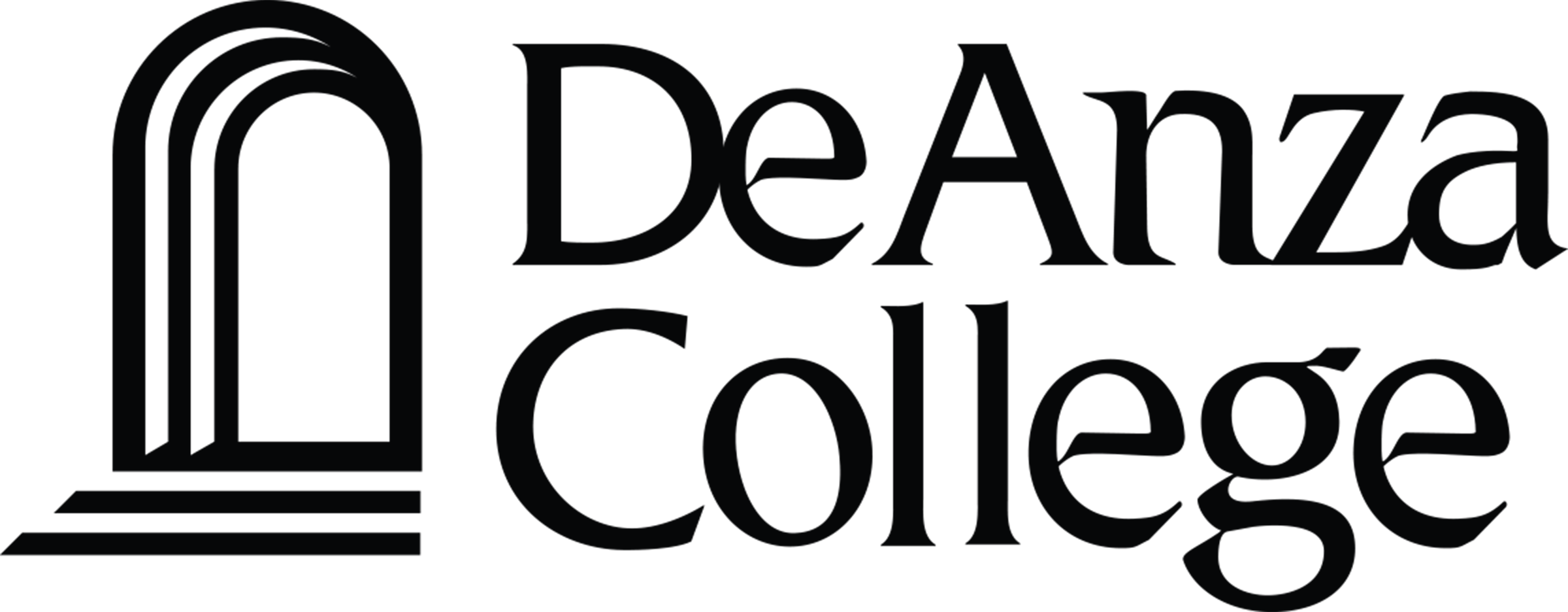 ELUMEN CURRICULUM USER MANUALCourse and Program Revision and NewCourse and Program Review and ApprovalTABLE OF CONTENTSINTRODUCTION	6Purpose	6Contact	6ABOUT ELUMEN	7Introduction	7Requirements	7Logging On	7Course Workflow Stages	8Program Workflow Stages	9Legend	10Main Screen Legend	10Course/Program Workflow Legend	11Save, Submit and Return to Course/Program	12Save course/program	12Submit course/program	12Return to course/program	12Delete Workflow	13Change Report	13Cross-listed Course	14COURSE - REVISION	15Basic Course Information Tab	16General Information Part	16Faculty Requirements Part	17Proposal Details Part	17Formerly Statement Part	17Course Justification Part	18Stand-Alone Statement Part	18Course Philosophy Part	18CTE Course Part	19Honors/Non-honors Course Part	19Mirrored Credit/Noncredit Course Part	19Cross-listed Course Part	20Foothill Equivalency Part	20Course Development Options Tab	21More Options Part	21Associate Programs Part	21Transferability & Gen. Ed. Options Part	22Units and Hours Tab	23Credit/Non-Credit Options Part	23Profile Part	23Weekly Student Hours Part	24Weekly Specialty Hours Part	24Course Student Hours Part	24SKIP Tab	25Specifications Tab	25Methods of Instruction Part	25Assignments Part	26Methods of Evaluation Part	26Essential Student Materials/Essential College Facilities Part	27Examples of Primary Texts and References Part	28 Suggested Reading List Part	29Learning Outcomes Tab	30Course Objectives Part	30CSLOs (Course Student Learning Outcome(s)) Part	31Outline Tab	32Summary of Revisions Tab	33Blue Form Tab	33Req/Adv Tab	34A-, B-, C-, D-, E-, F-Matrix Form Tabs	35G-Matrix Form Tab	35H-Matrix Form Tab	35De Anza GE Form Tab	36De Anza GE - ESGC Form Tab	36Comments Tab	36Curriculum Office Tab	36Curriculum Technician Tab	36COURSE - REVISION SEND BACK PROCESS	37COURSE - NEW	38Basic Course Information Tab	39General Information Part	39Faculty Requirements Part	40Proposal Details Part	40Formerly Statement Part	40Course Justification Part	41Stand-Alone Statement Part	41Course Philosophy Part	41CTE Course Part	42Honors/Non-honors Course Part	42Mirrored Credit/Noncredit Course Part	42Cross-listed Course Part	43Foothill Equivalency Part	43Course Development Options Tab	44More Options Part	44Associate Programs Part	44Transferability & Gen. Ed. Options Part	45UC Transferable and/or Lower-Division Major Requirement Part	46Units and Hours Tab	46Credit/Non-Credit Options Part	46Profile Part	46Weekly Student Hours Part	47Weekly Specialty Hours Part	47Course Student Hours Part	48SKIP Tab	48Specifications Tab	49Methods of Instruction Part	49Assignments Part	50Methods of Evaluation Part	50Essential Student Materials/Essential College Facilities Part	51Examples of Primary Texts and References Part	51 Suggested Reading List Part	52Learning Outcomes Tab	53Course Objectives Part_	53CSLOs (Course Student Learning Outcome(s)) Part	53Outline Tab	54Blue Form Tab	54Req/Adv	55A-, B-, C-, D-, E-, F-Matrix Form Tabs	56G-Matrix Form Tab	56H-Matrix Form Tab	56De Anza GE Form Tab	57De Anza GE - ESGC Form Tab	57Comments Tab	57Curriculum Office Tab	57Curriculum Technician Tab	57COURSE - NEW SEND BACK PROCESS	58COURSE REVIEW AND APPROVAL	59Academic Senate Executive Officer	60Articulation Officer	61AVP - Instruction	62Content Review Liaison	63Department Chair, Division Curriculum Representative & Division Dean	64ESGC Faculty Coordinator	65SLO Coordinator	66VP - Instruction	67CERTIFICATE/DEGREE PROGRAM - REVISION	68Cover Info Tab	69Program Basics Part	69Program Details Part	70Program Changes Report Part	70Program Files Upload Part	71Program Goal Part	72Program Header Part	72Program Division Part	72Program Sub-Award Part	72Comments - Program Part	73Curriculum Office - Program Part	73Labor Market Tab	73Course Blocks Tab	74Recommended Sequence Tab	76Learning Outcome Step Tab	76Program Narrative Tab	77Curriculum Technician Tab	78CERTIFICATE/DEGREE PROGRAM - PROGRAM CHANGE REPORT	79CERTIFICATE/DEGREE PROGRAM - REVISION SEND BACK PROCESS	80CERTIFICATE/DEGREE PROGRAM - NEW	81Cover Info Tab	82Program Basics Part	82Program Details Part	83Program Files Upload Part	84Program Goal Part	85Program Header Part	85Program Division Part	85Program Sub-Award Part	85Comments - Program Part	86Curriculum Office - Program Part	86Labor Market Tab	86Course Blocks Tab	87Recommended Sequence Tab	89Learning Outcome Step Tab	89Program Narrative Tab	90Curriculum Technician Tab	92CERTIFICATE/DEGREE PROGRAM - NEW SEND BACK PROCESS	93CERTIFICATE/DEGREE PROGRAM REVIEW AND APPROVAL	94Articulation Officer, CTE Dean, Department Chair, Division Curriculum Representative & Division Dean	95SLO Coordinator_	96FREQUENTLY ASKED QUESTIONS	97INTRODUCTIONPurposeThe purpose of this curriculum user manual is to instruct those who work on creating, revising, reviewing, and approving courses and programs, in the college’s curriculum management system.ContactCurriculum OfficeDe Anza College	Administrative Building, #14021250 Stevens Creek BoulevardCupertino, CA 95014Curriculum Office StaffMary Clark-Tillman – Curriculum CoordinatorMi Chang – Academic Services Technician, SeniorEmail curriculum@fhda.edu regarding questions related to:Curriculum deadlinesCurriculum processesCourse/program dataDistance learningCurriculum Committee (CC)Curriculum Advisory Team (CAT)Email elumenadmin@fhda.edu regarding eLumen system questions related to:Technical issuesTraining requestsSystem feedbacksABOUT ELUMENIntroductioneLumen is a third-party software that provides an integrated curriculum and assessment system. For any assessment questions, visit, deanza.edu/slo or email them at outcomes@fhda.edu.eLumen uses roles to determine access and functionality. Revisions and creation of courses and programs are initiated through workflows. Workflows contain stages with roles to edit, review and/or approve. The course and program outline of record is broken up into tabs and parts.RequirementsCWID (campuswide ID).Chrome internet browser.High-speed internet connection.Logging OnGo to, myportal.fhda.edu/.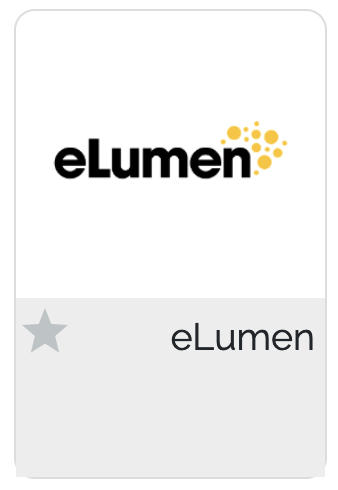 Enter your CWID and password.Follow the prompts for Duo Multi-Factor Authentication.Click on [Apps]  [Faculty]/[Staff]  [eLumen tile].NOTE: You can star it so that it appears in your favorites the next time you login.First-time users will be run through a small tutorial.Read and click [Next].If you receive the following message when attempting to login, please contact the Curriculum Office at elumenadmin@fhda.edu and let the office know:The department(s) you need access to and;What role(s) (faculty, department chair, dean, etc.…) assignment is needed.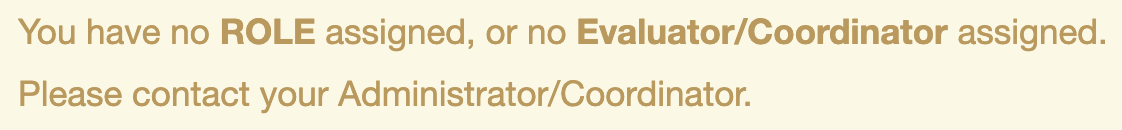 Course Workflow StagesA course will go through the following stages. After faculty, reviewers and approvers (stages 2-14) have the ability to send the course back for edits. If your course is in stage 15 in your inbox your curriculum cycle is complete, and no further action is needed.After Curriculum Committee approval, a course continues the review and approval process through the offices below.NOTE:The process assumes that all information is accurate and correct; that cross-discipline consultation has occurred (when necessary); that all State regulations and changes have been adhered to; and that Articulation deadlines are met. Any deviation from this will delay the process.The longest delays are in verifying information and outlines and CC review.Some departments and divisions (i.e., PS) have an internal course approval process, and a lot of back-and-forth communications before a course is finalized.CMS = curriculum management system; COCI = Chancellor’s Office Curriculum Inventory; FMP = FileMaker Pro database.Program Workflow StagesA program will go through the following stages.After faculty, reviewers and approvers (stages 2-9) have the ability to send the program back for edits. If your program is in stage 10 in your inbox your curriculum cycle is complete, and no further action is needed.After Curriculum Committee approval, a program continues the review and approval process through the offices below.NOTE:The process assumes that all information is accurate and correct; that cross-discipline consultation has occurred (when necessary); that all State regulations and changes have been adhered to; and that Articulation deadlines are met. Any deviation from this will delay the process.The longest delays are in waiting for courses to have proper approvals (C-ID, COCI, articulation, etc.…) and approvals in COCI.Some departments and divisions (i.e., PS) have an internal program approval process, and a lot of back-and-forth communications before a program is finalized.CMS = curriculum management system; COCI = Chancellor’s Office Curriculum Inventory; FMP = FileMaker Pro database.LegendMain Screen LegendRole – you can be assigned to various roles.Department – you can be assigned to various departments.Inbox – to locate the course or program that action (initiator/review/approve) needs to be taken on.Account Settings – change account settings.Support – DO NOT USE. If you have any support questions, please contact the Curriculum Office at elumenadmin@fhda.edu.Curriculum – where you can find the Curriculum Dashboard and Curriculum Library.Curriculum Dashboard:Course – List of courses (that are being revised, proposed (new), deactivated and amended), the name of the workflow, the stage it is in and how many days it has been in a stage.Program – List of programs (that are being revised, proposed (new), deactivated and amended), the name of the workflow, the stage it is in and how many days it has been in a stage.Curriculum Library:Course – List of all active and approved courses.Program – List of all active and approved programs.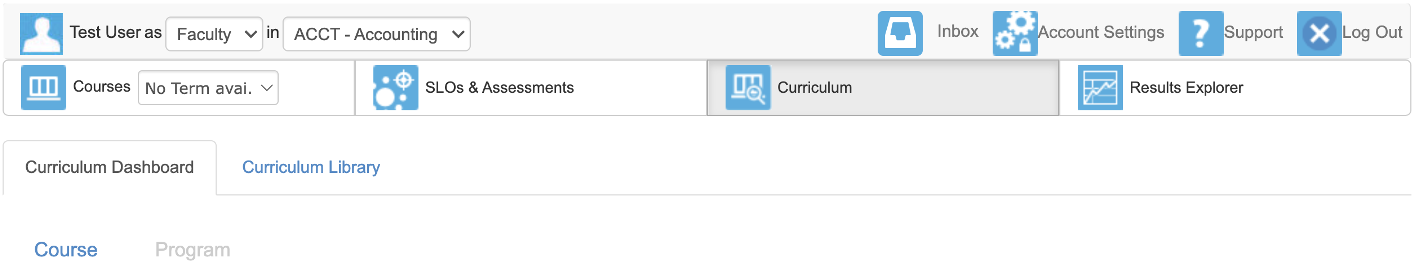 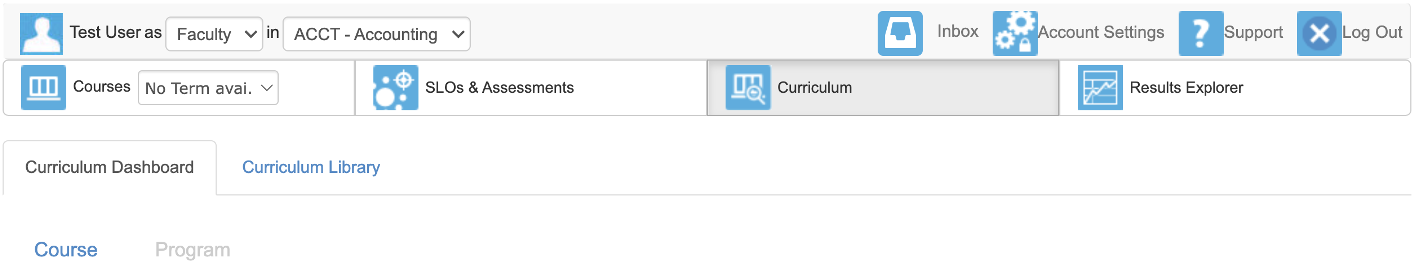 Course/Program Workflow Legend     = Reference Materials. Click to find additional resources.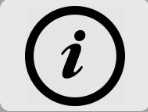 Workflow tools:Workflow Guide = indicate minimum items that need to be addressed before the system will allow you to save.Activity Log = activity on the course and indicates the last reviewer/approver. (Only exists for courses.)* = Required field.        = Help text – click on the dots to show the help text.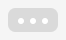 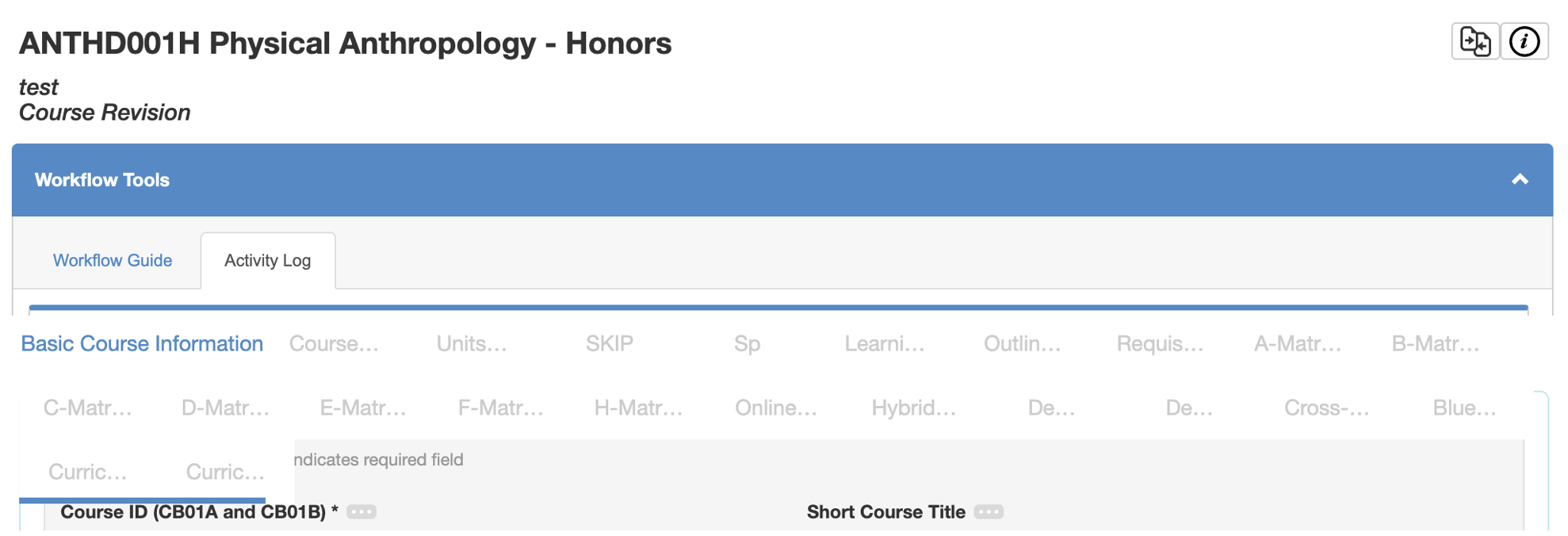 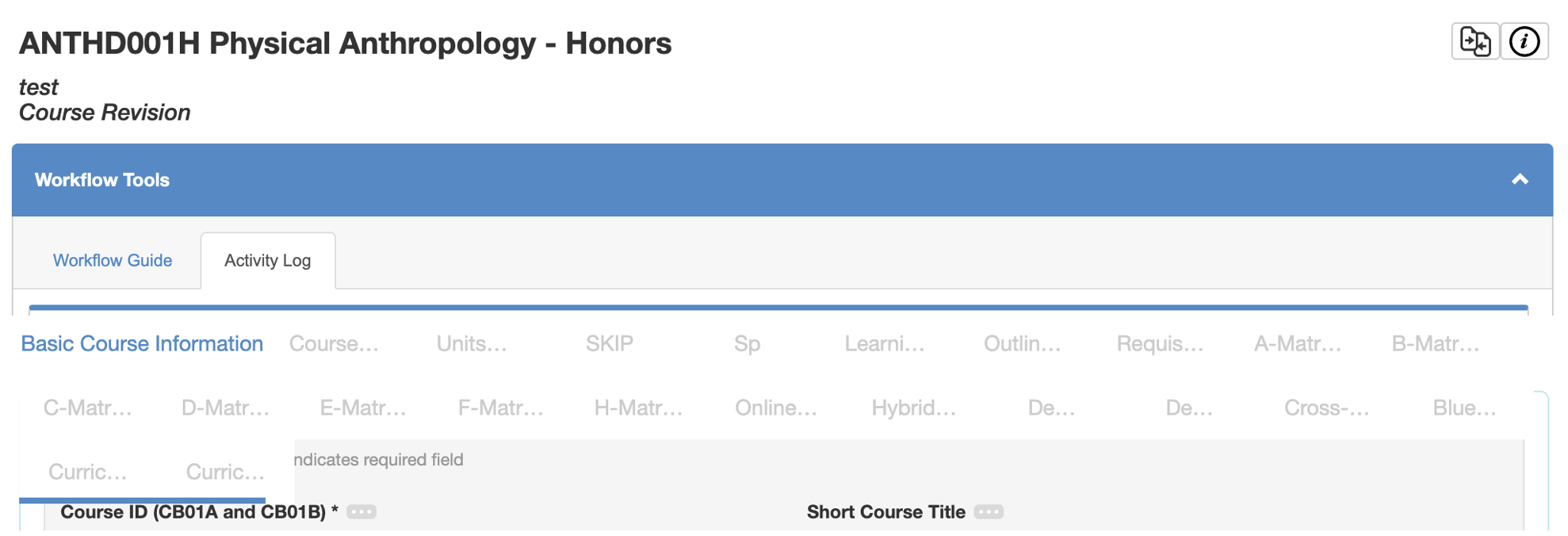 Greyed fields – SKIP. They are not editable because they are Curriculum Office use only or not being utilized at this time.     = expands the field to fill the screen. Click again to return to normal view.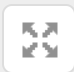 Fields with a triangle on the bottom right can be clicked and dragged to make the field larger.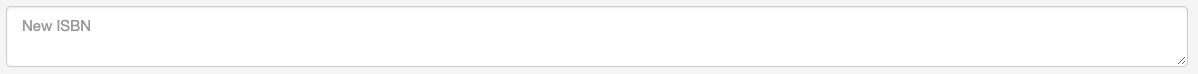 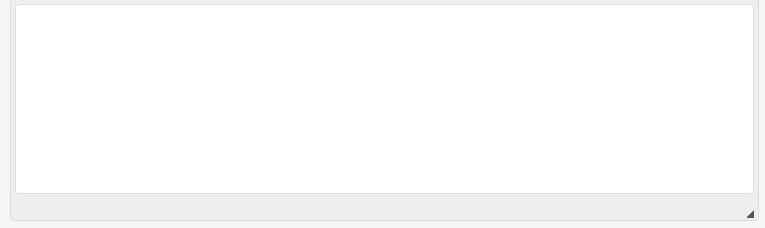 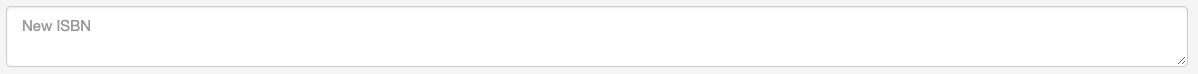 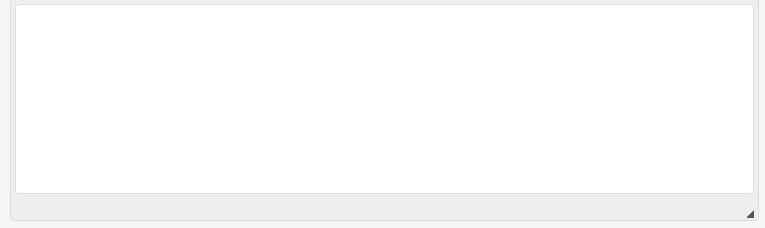 Save, Submit and Return to Course/ProgramSave course/programTo save, ensure that there are no required items in the Workflow Tools.[Save as Draft] = save and exit the workflow.To return to the course/program, follow the return to course/program instructions below.[Save and Continue] = save and remain in the workflow.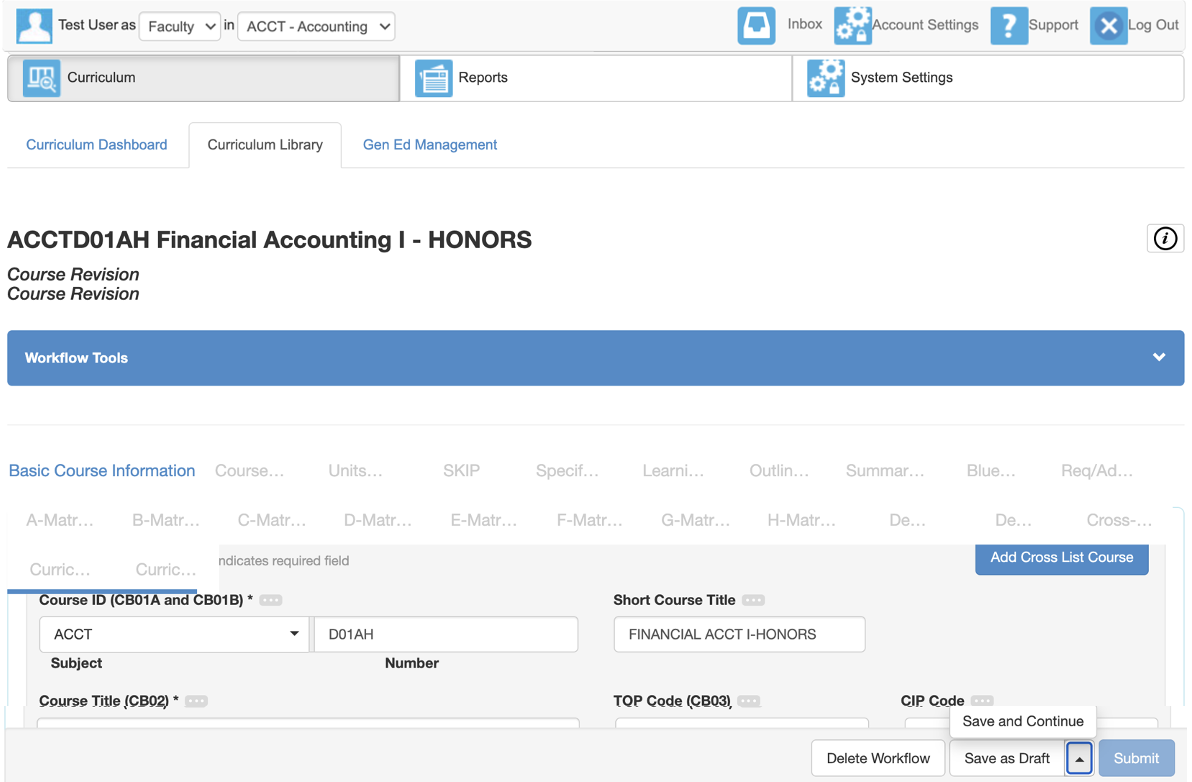 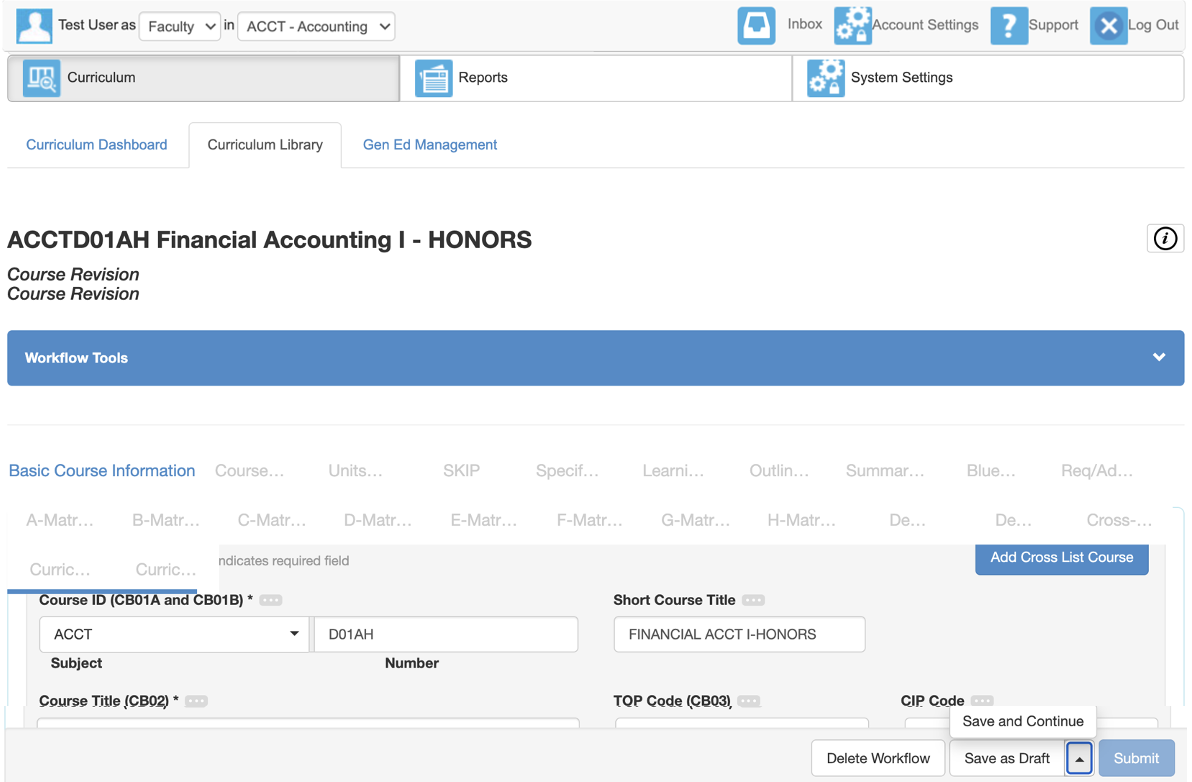 Submit course/programEnsure there are no required fields that need to be completed in workflow tools.See the course/program workflow legend, item #2 for details.When you have finished your revisions/creation, click [Submit].A pop-up window will appear as a confirmation of submission and indicate the next stage.Click [Submit].Return to course/programEnsure your role is “Faculty”.Ensure you are in the department for the course/program you are returning to.Click on [Inbox].Click on [Workflows].Find your course/program and click on [Continue Workflow]Click on [Step View] to return to your course/program.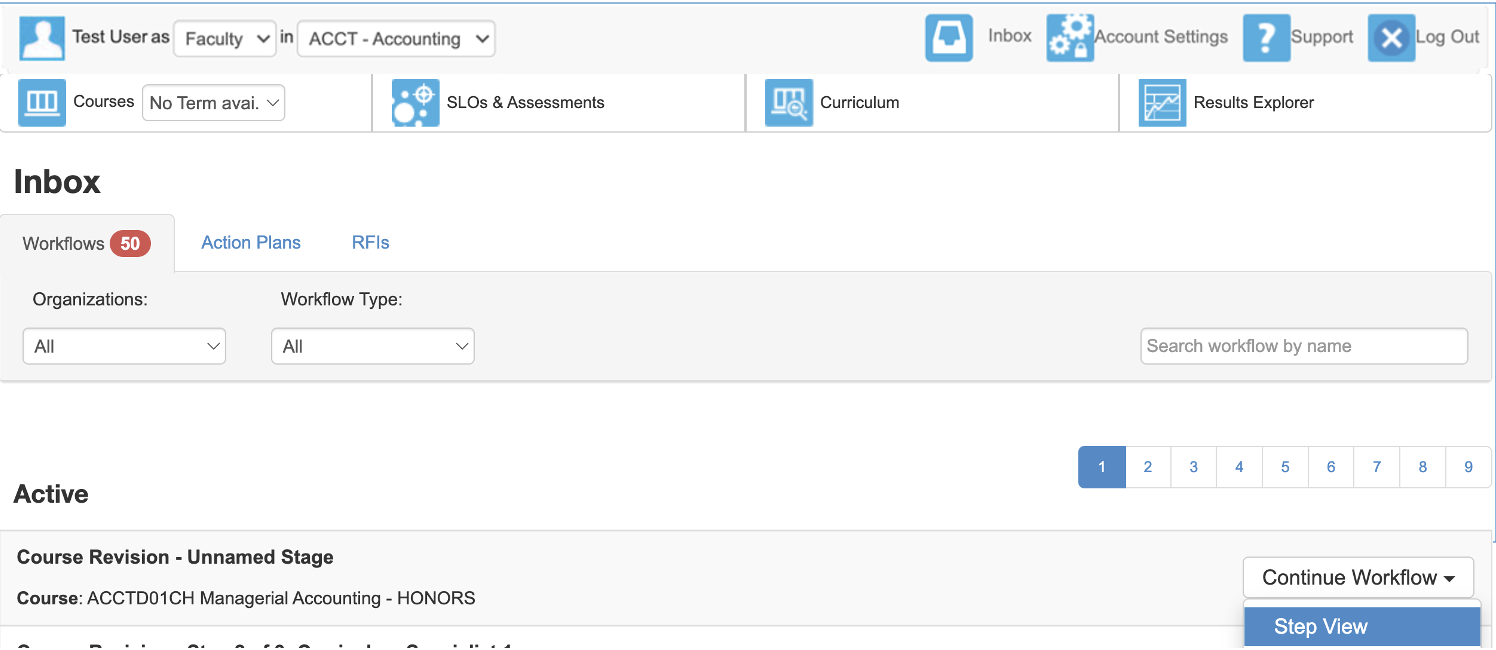 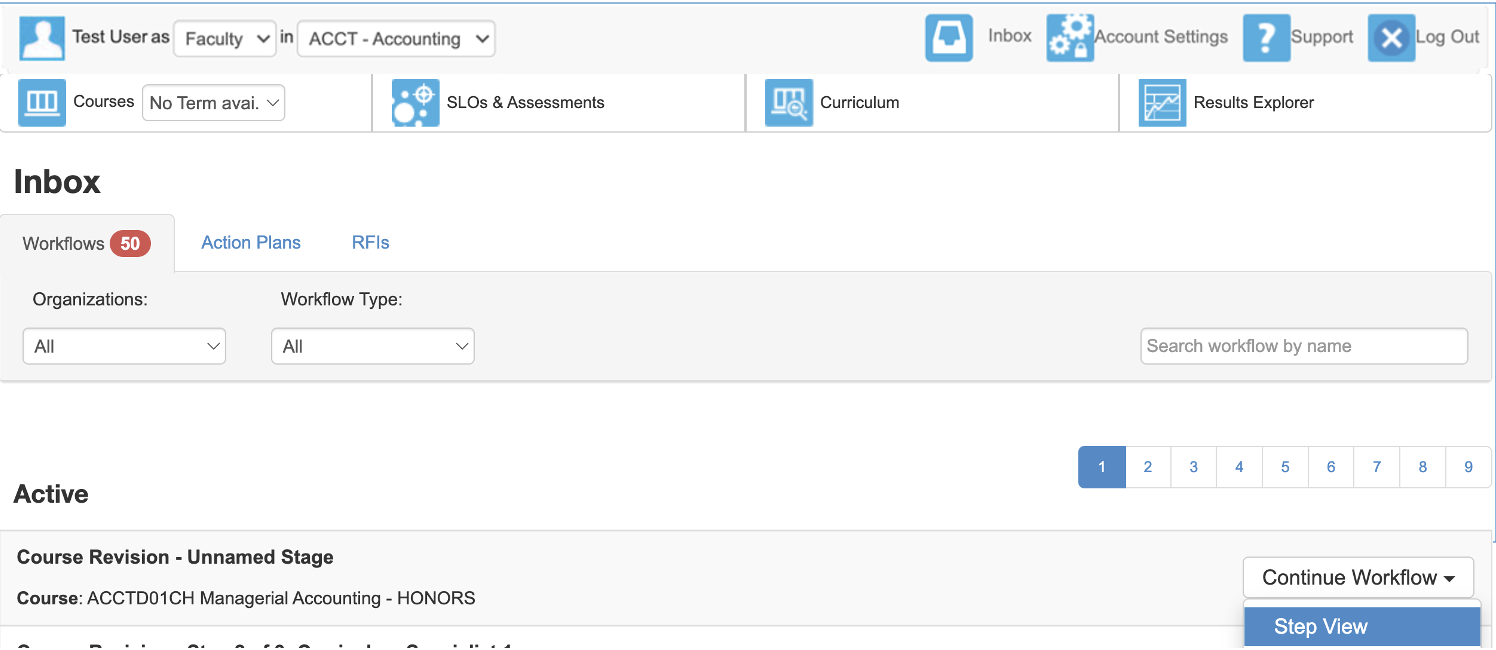 Delete Workflow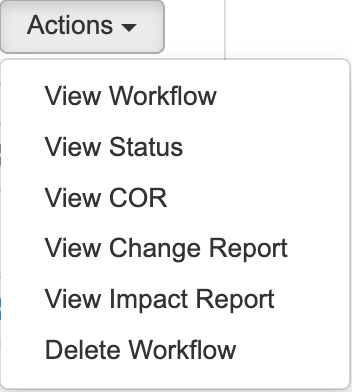 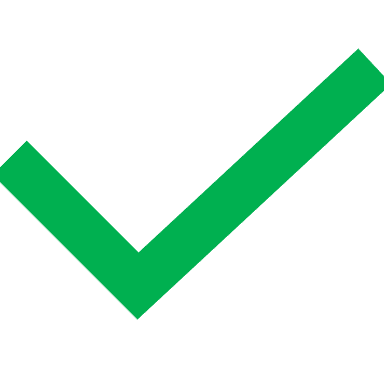 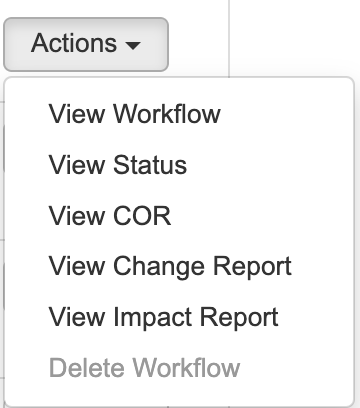 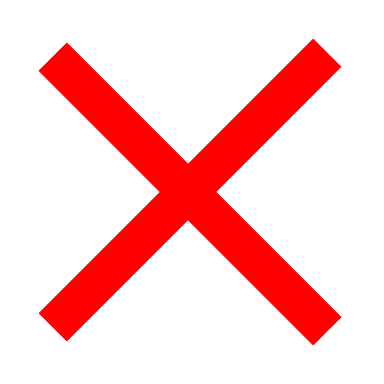 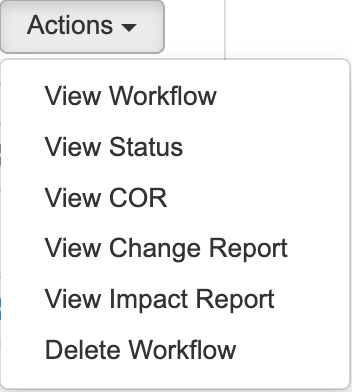 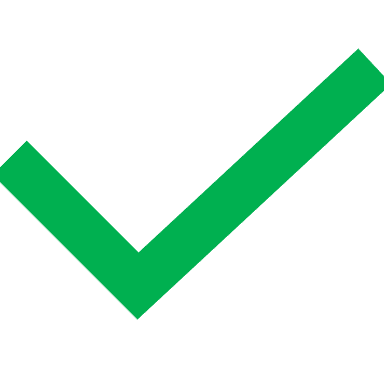 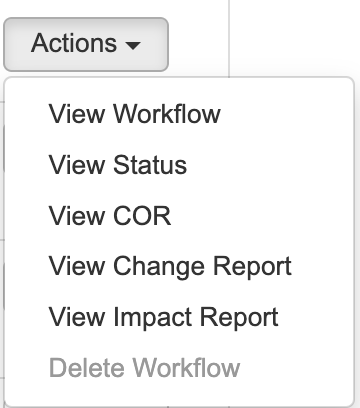 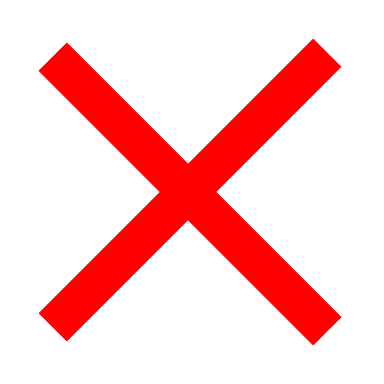 If you initiated an incorrect workflow and need to delete it.Click on [Curriculum].Click on [Curriculum Dashboard].Click on [Course] or [Program].Find the course/program.Click on [Actions].Scroll to the bottom.Click on [Delete Workflow].NOTE: If delete workflow is greyed out. STOP. This means you did not initiate the workflow.NOTE: This action cannot be undone.Change ReporteLumen does not have a copy function. You must revise the cross-listed, mirrored credit/noncredit or honors/non-honors course as a separate revision workflow. You can use the change report, to help you make the same revisions.NOTE: Some areas of the change report DO NOT show you the specific change (via strikeout, highlight and bold).NOTE: If you would like to use the change report while you work on the second revision, you MUST open an incognito window.All revisions must have been completed on one course to use the change report.Click on [Curriculum].Click on [Curriculum Dashboard].Locate the course you finished a revision on.Click on [Actions].Click on [View Change Report].Changes are indicated by     .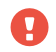 Cross-listed CourseThe parent course is identifiable when the subject = department.The child course is identifiable when the subject  department.Each cross-listed course needs to be revised separately.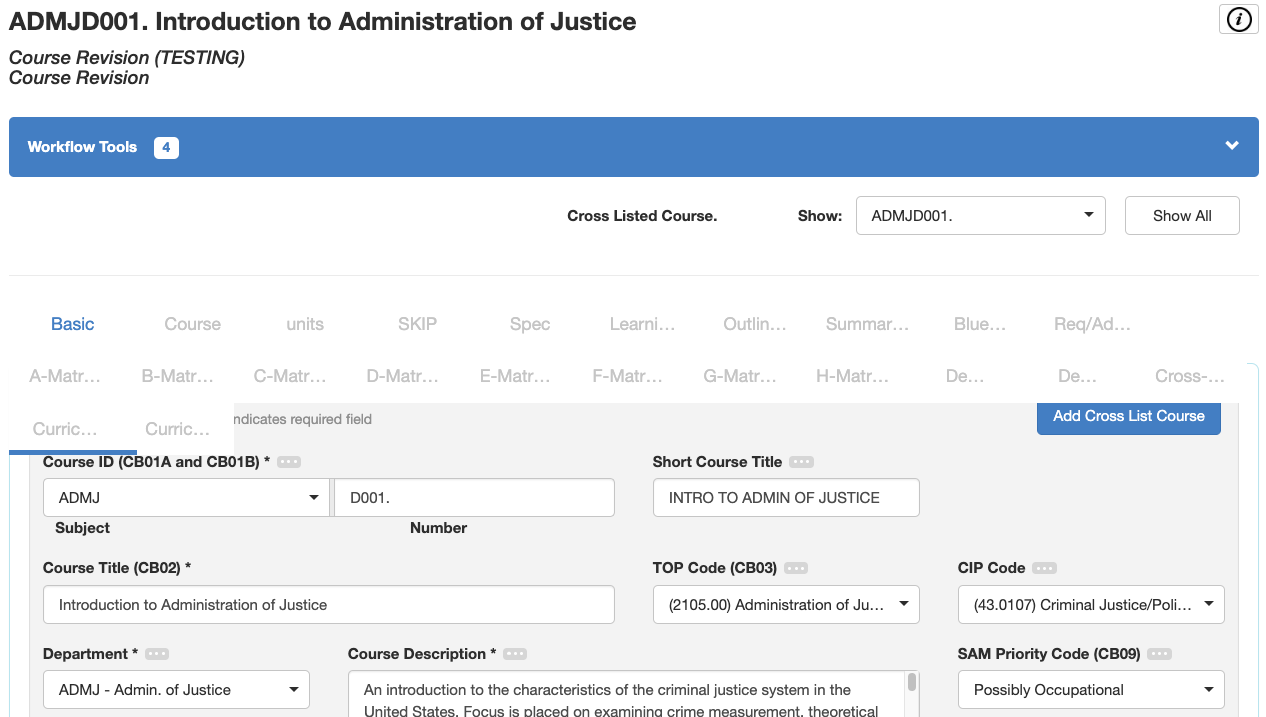 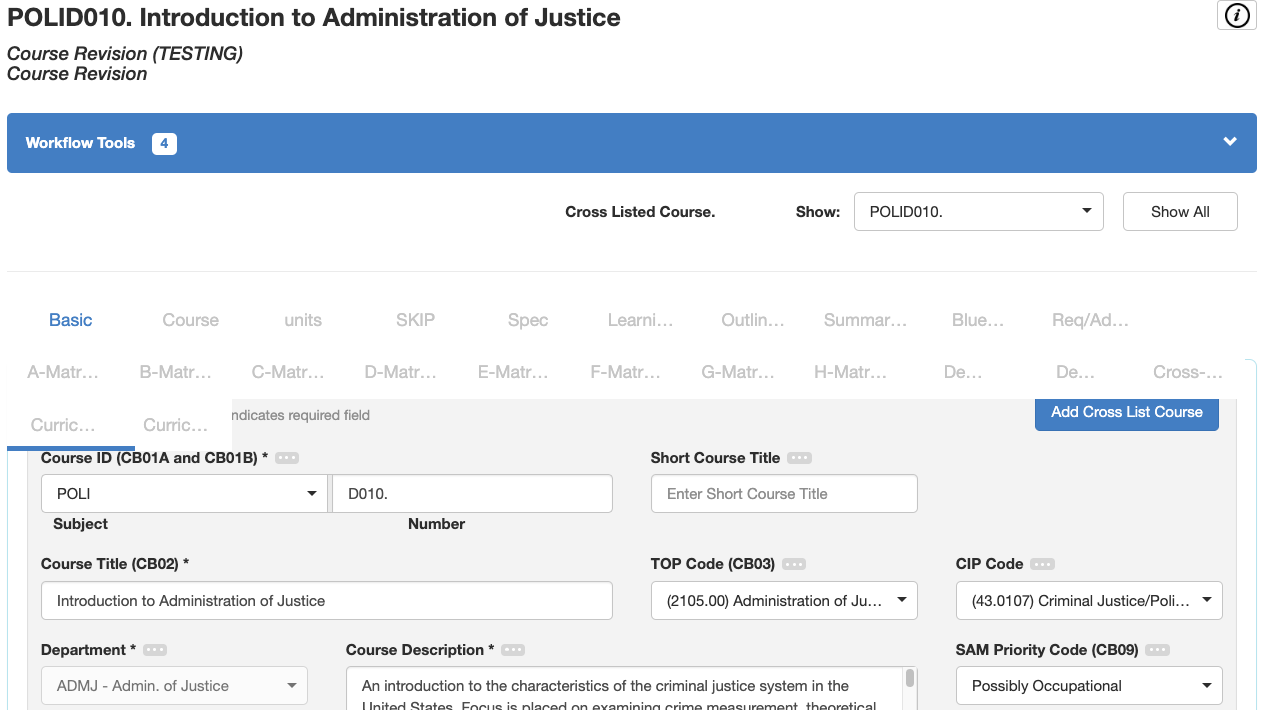 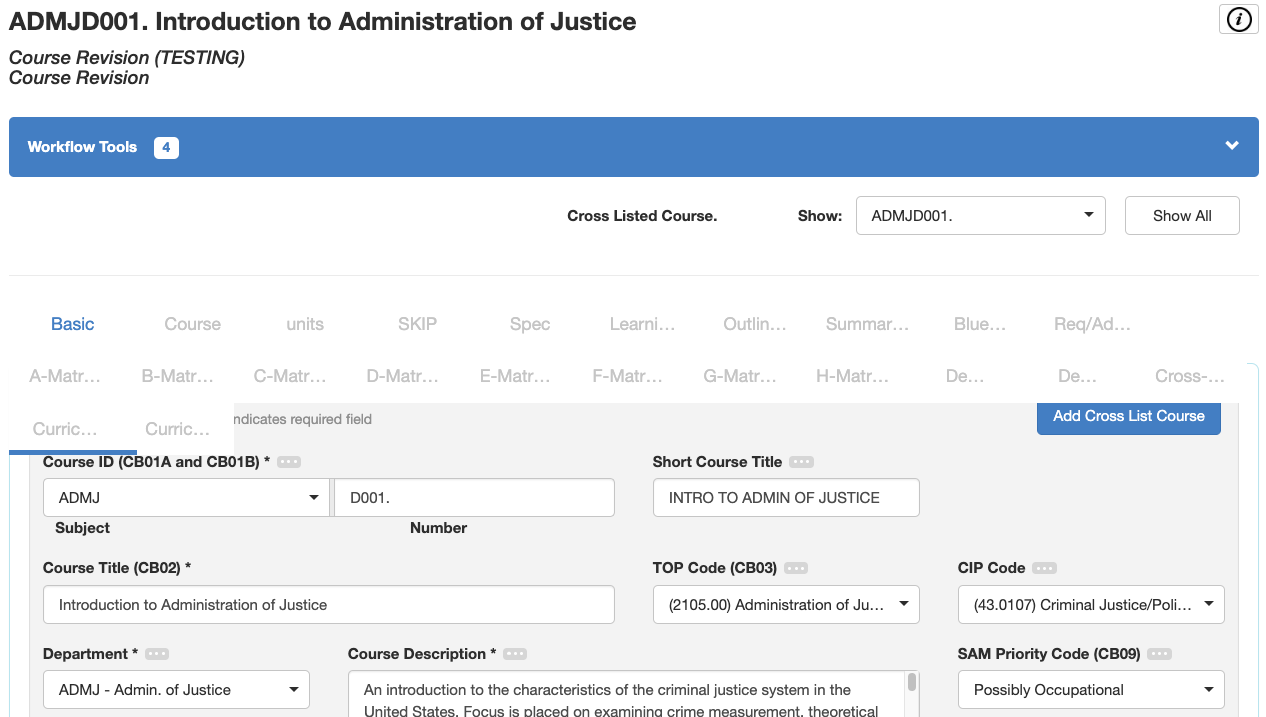 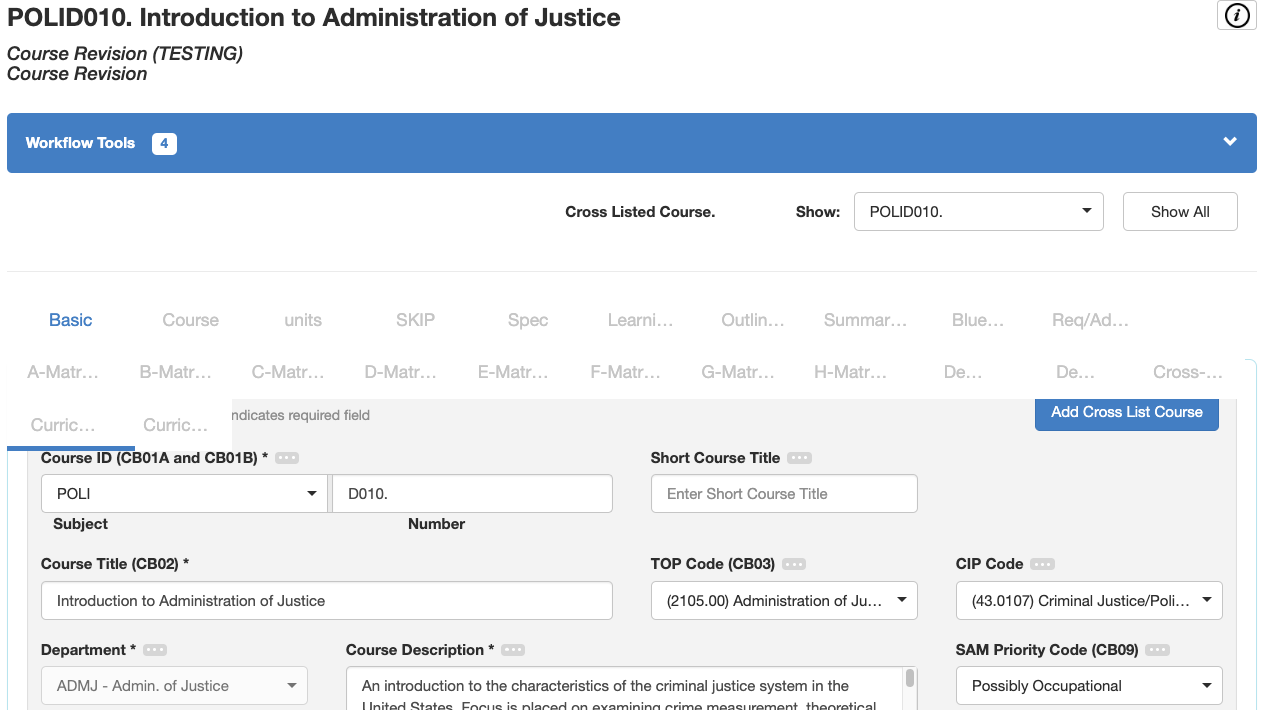 COURSE - REVISIONLogin using the logging on instructions.Ensure or change your role to “Faculty” if you have multiple roles within eLumen.Ensure or change the department to the course you will be working on if you are assigned to multiple departments.Click on [Curriculum].Click on [Curriculum Library].In the [Course ID] field, enter the course. Format is “dept” + “D” + “####”For ACCT 1A, enter “ACCTD001A”.For E S 1, enter “E SD001.” (space between the “E” and the “S”).Find and select your course.Click on [New Revision] and a window will pop up.Click on [Course - Revision] to begin revising the course.NOTE: If you use an incorrect workflow, you must delete it and all edits will be lost, and the correct workflow will need to be initiated. See deleting workflow instructions.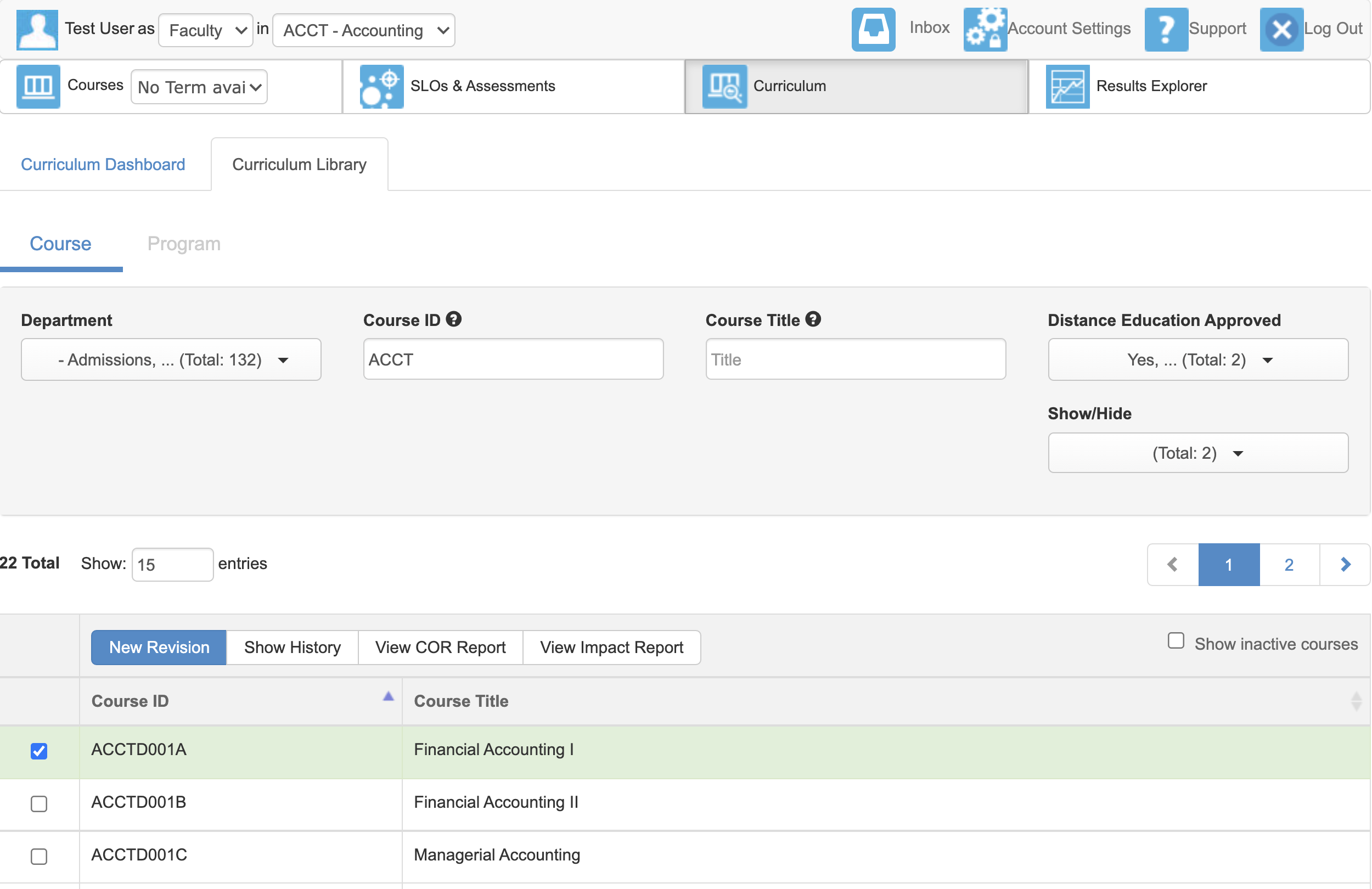 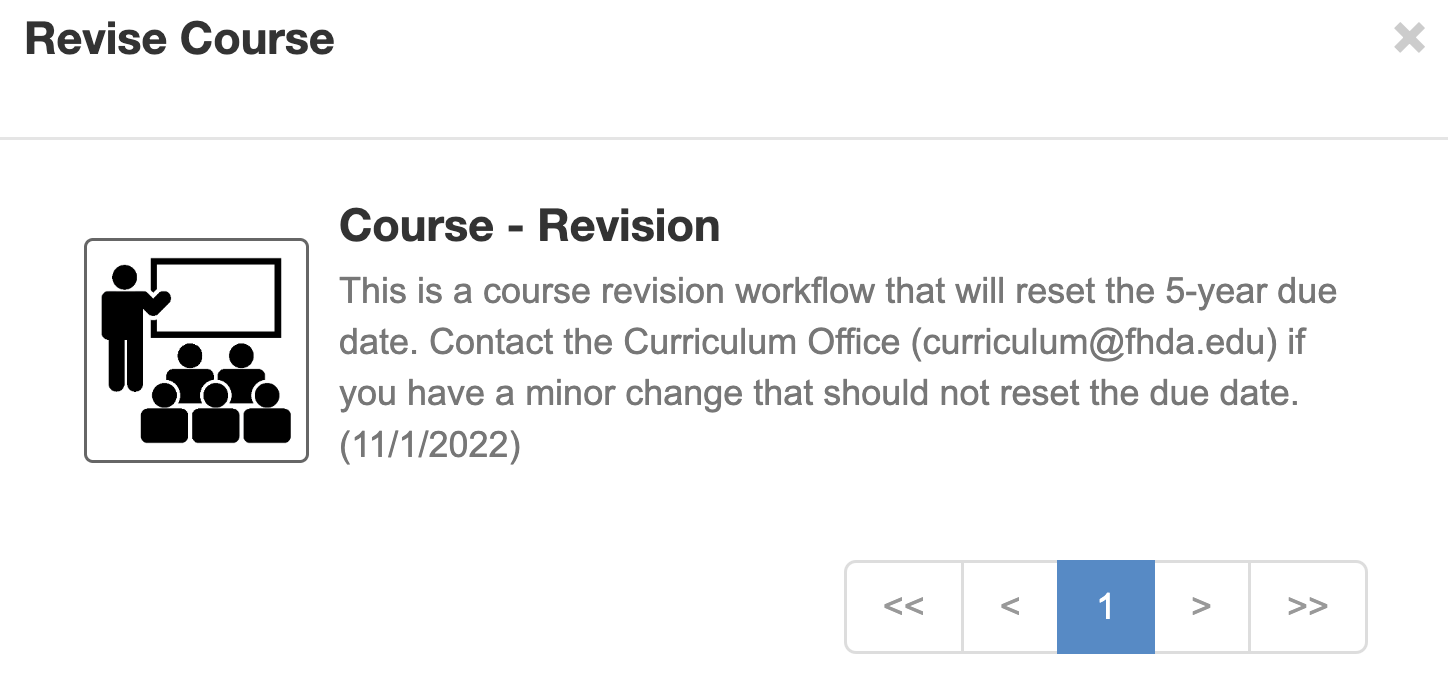 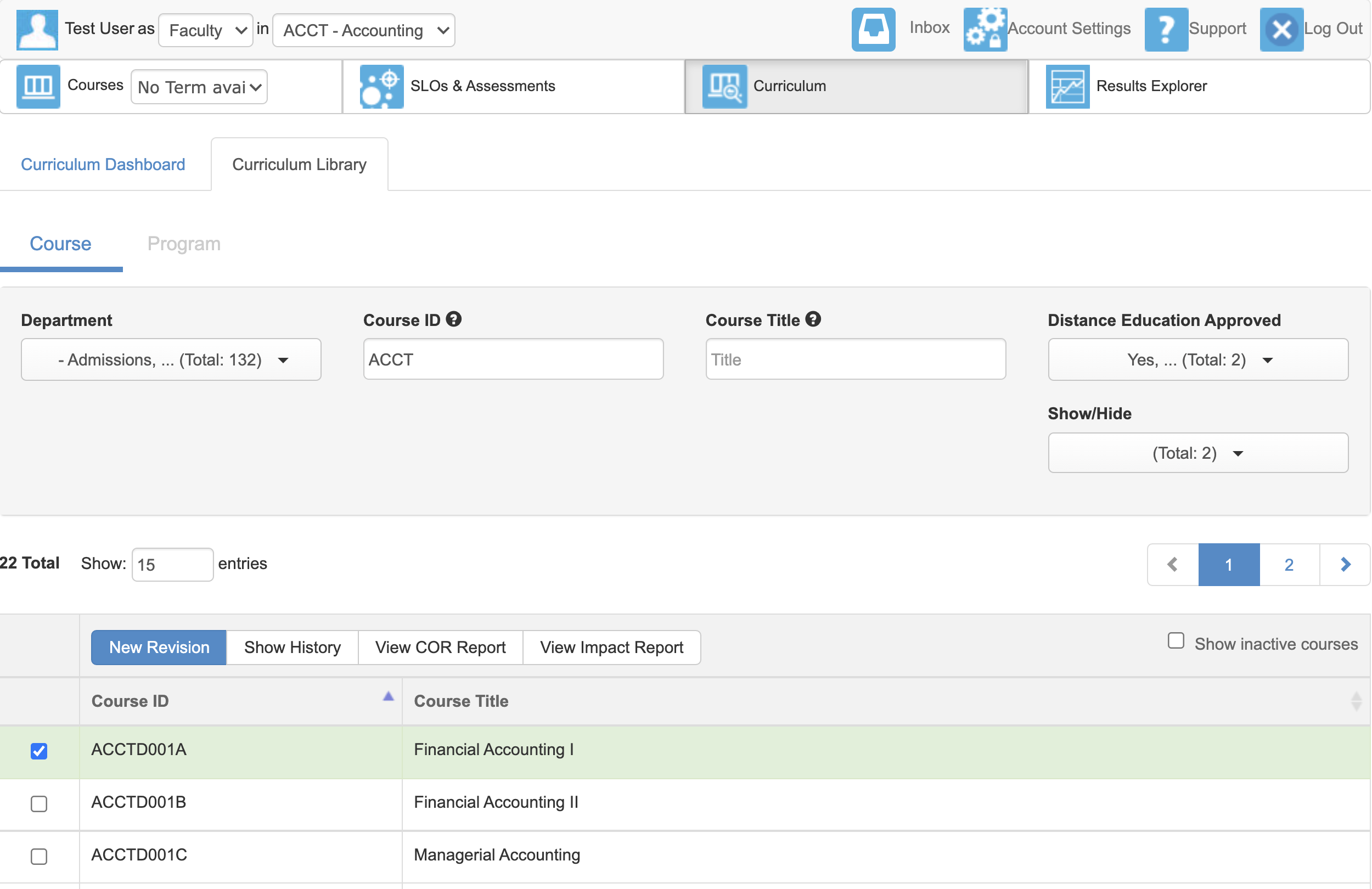 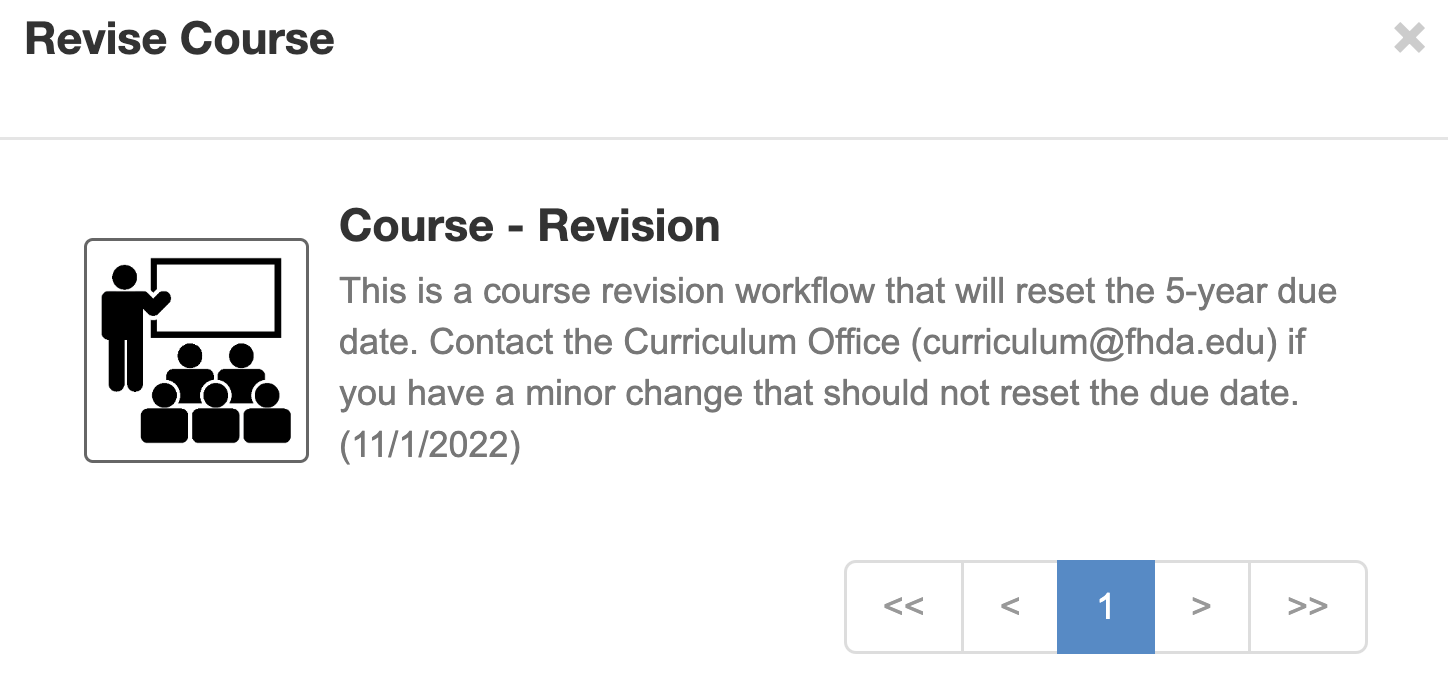 Basic Course Information TabGeneral Information Part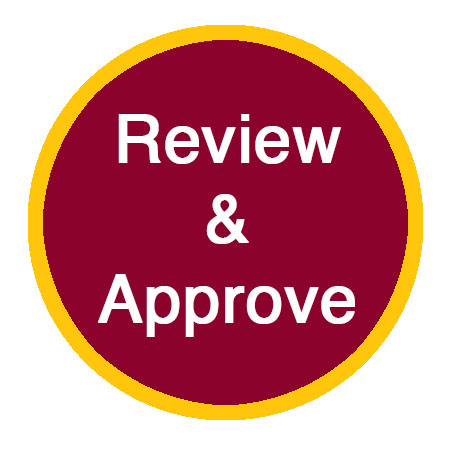 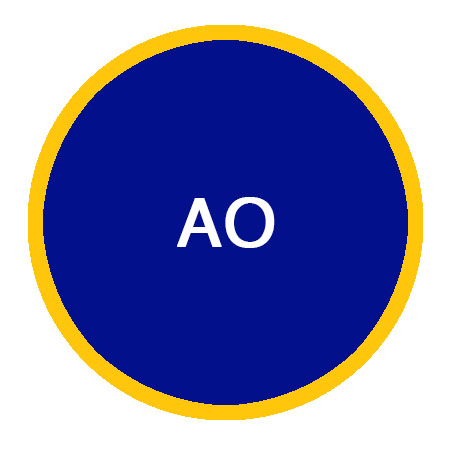 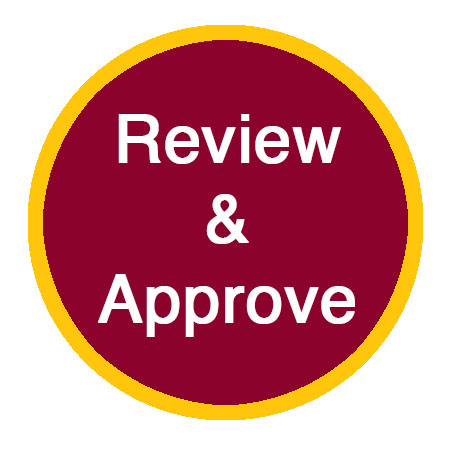 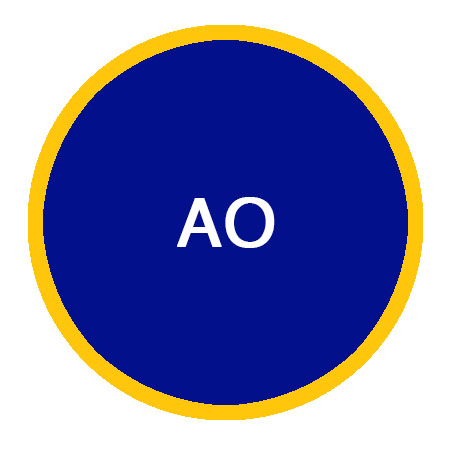 Course ID (CB01A and CB01B)* – SKIP.If you are requesting a change, contact the Curriculum Office at curriculum@fhda.edu before proceeding.Short Course Title – SKIP. Curriculum Office Use ONLY.Add Cross List Course – SKIP.Course Title* – EDIT as needed.TOP Code (CB03) – SKIP. Curriculum Office Use ONLY.CIP Code – SKIP. Curriculum Office Use ONLY.Department* – SKIP. Curriculum Office Use ONLY.Course Description* – EDIT as needed. Use complete sentences.SAM Priority Code (CB09) – SKIP. Curriculum Office Use ONLY.Course Type (CB27) – SELECT appropriate option.Mode of Delivery – SELECT.If “Online” and/or “Hybrid” if checked, go to Reference Materials (     )  Forms  download the appropriate form(s).The form has the remaining instructions on naming and attaching it to the workflow.NOTE: One form must be completed for each mode of delivery.NOTE: Previously approved forms cannot be used. A new form must be attached.Course Family – SELECT.Course Control Number – SKIP. Curriculum Office Use ONLY.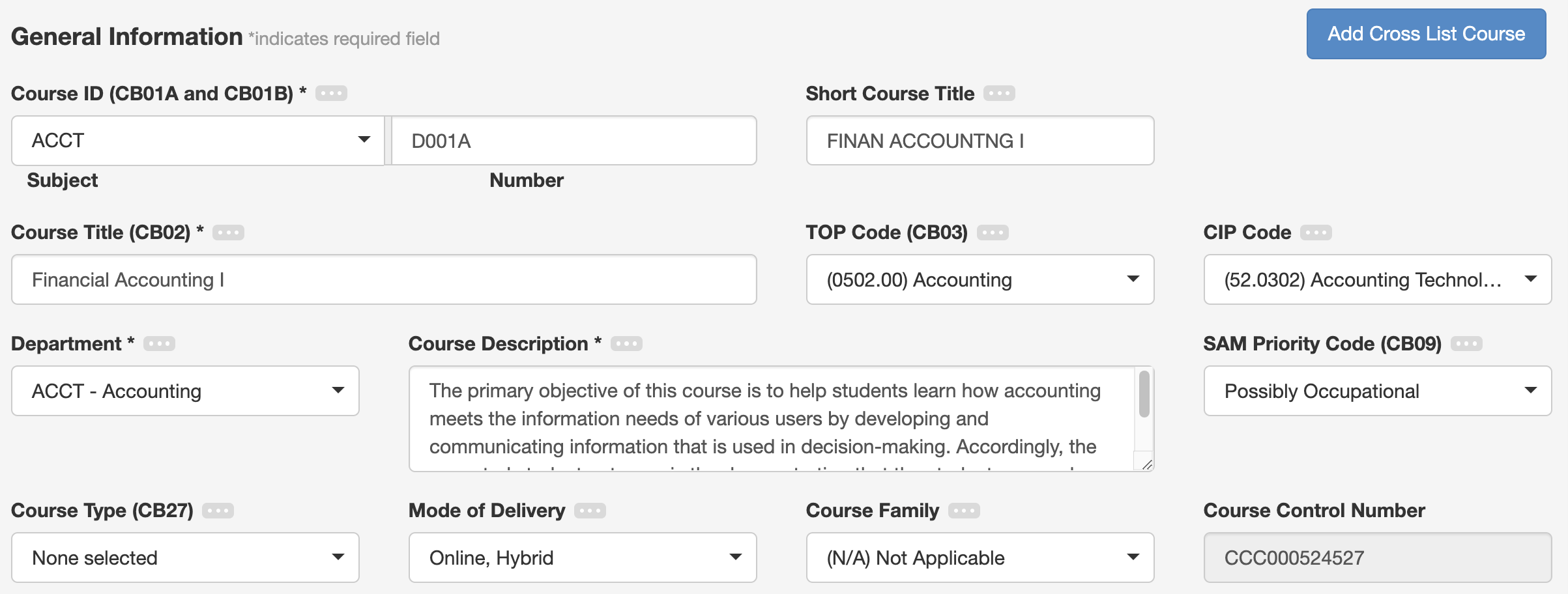 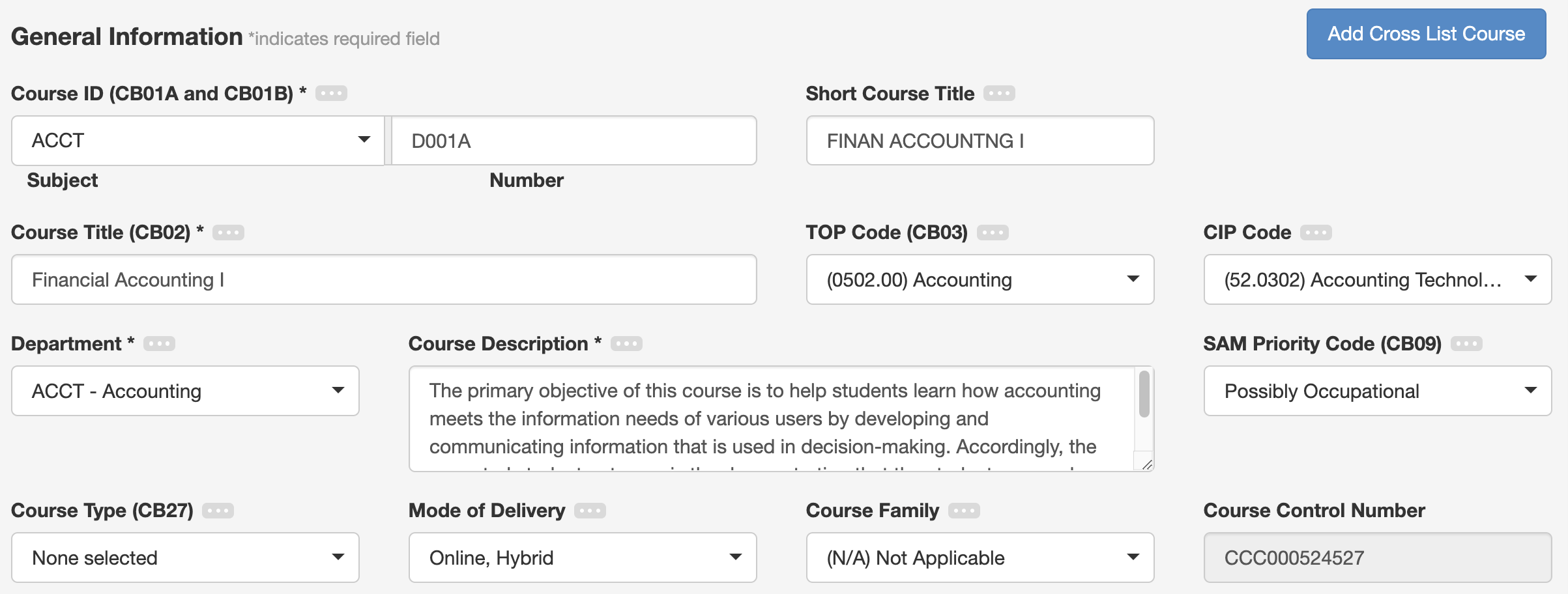 Faculty Requirements PartFaculty Requirements – SKIP. Academic Senate Executive Officer will complete. 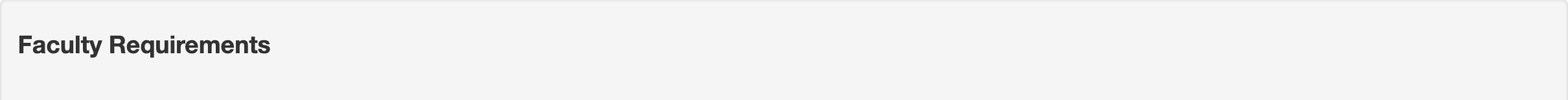 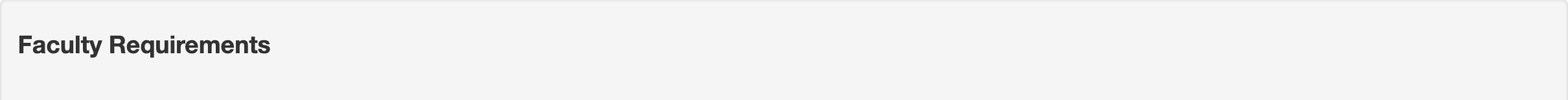 Proposal Details PartFaculty Initiator – EDIT as needed if you are collaborating with another faculty member.To add an additional contributor:Click on [Add Additional Contributors].Under Available Users – Role, select [Faculty].Type their name in the search box.Select the faculty member.Repeat steps iii and iv to add additional contributors.Click [Close] when finished.NOTE: Communicate with your contributors about when each of you will be working on the course. If two or more of you are in the course at the same time, it will compromise the course workflow.NOTE: DO NOT check the box next to each contributor’s name.Effective Term* – SELECT a FALL year for the deadline you are meeting (ONLY FALL will be accepted).Notes for Submission – EDIT as needed to provide technical change notes (i.e., "Title change", "Change for C-ID", "Textbook change", "Minor course content", etc.), otherwise leave blank.Attachments – UPLOAD any necessary attachments (i.e., ReqAdv_G, Online_Form, etc.…).NOTE: The workflow needs to be saved as draft at least once, and then re-entered in order to upload any document(s).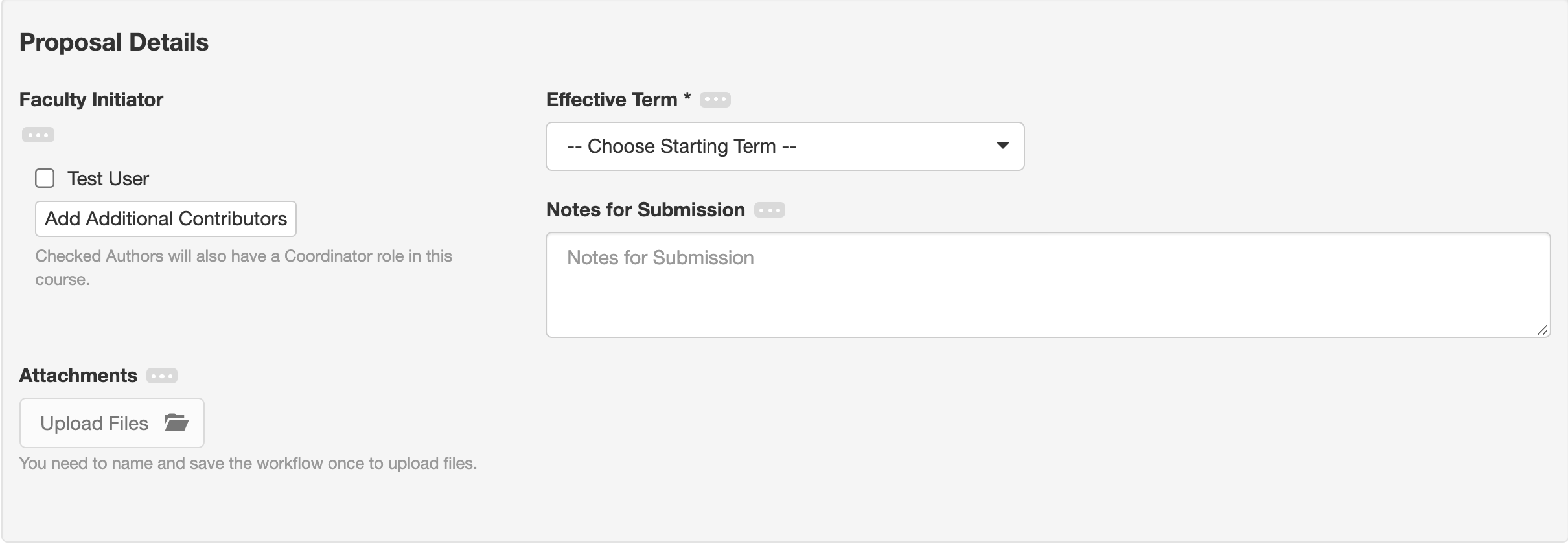 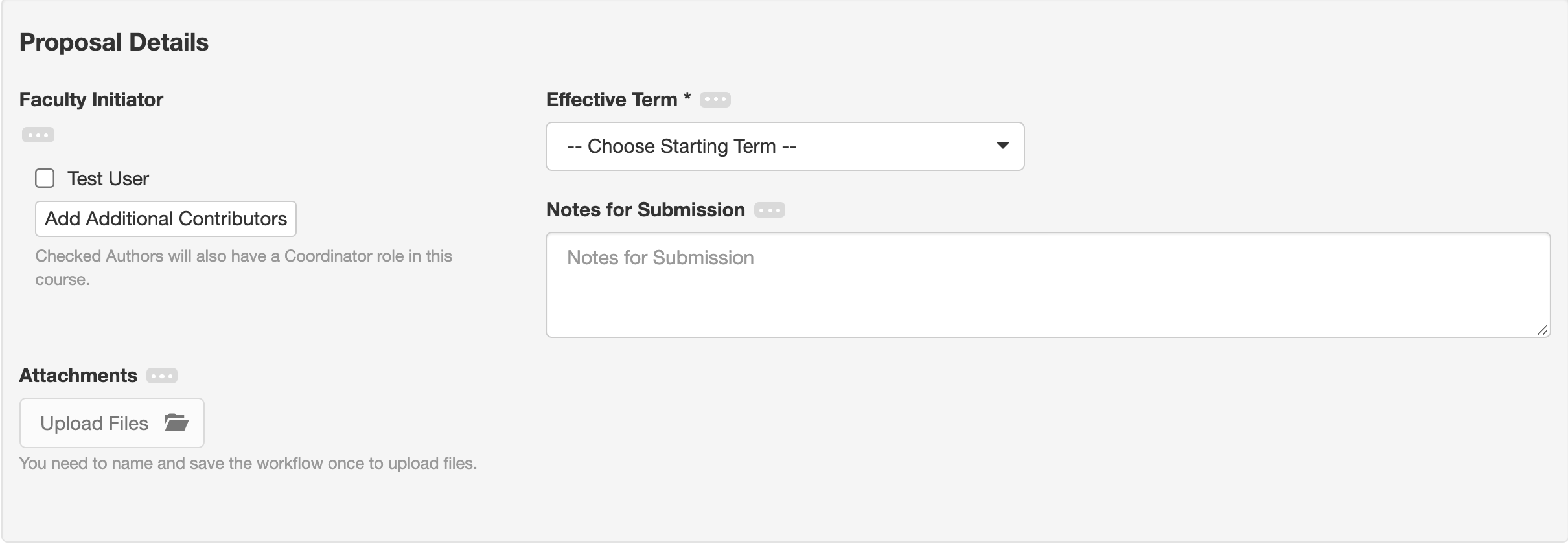 Formerly Statement PartFormerly Statement – SKIP. Curriculum Office Use ONLY.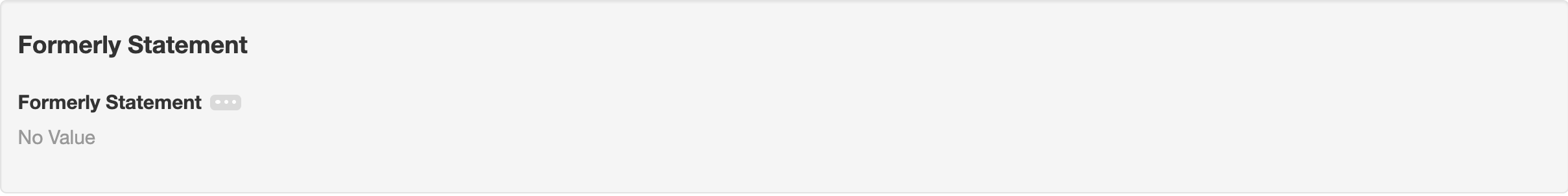 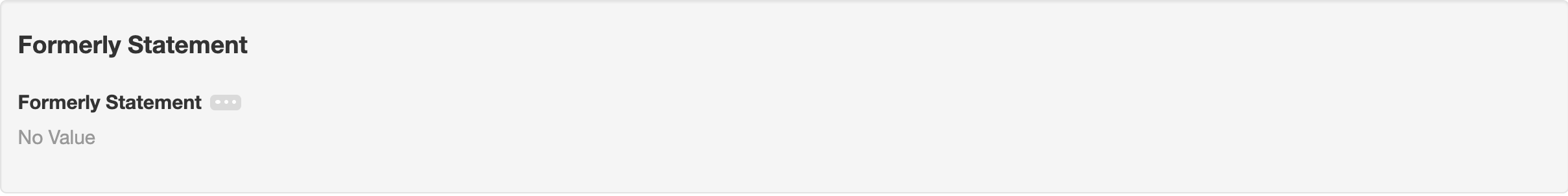 Course Justification PartCourse Justification* – EDIT as needed ensuring the required elements are met:element is a transfer-level statement (CSU and/or UC), if applicable.element is a CTE (Career Technical Education) statement, if applicable.element is an honors course statement, if applicable.element is a GE statement (De Anza, CSU GE or IGETC), if applicable.element names one certificate/degree program the course is on, if applicable.element is a stand-alone statement if the 4th and 5th elements are not applicable.element addresses the following: How does this course meet a student-identified need and how it is different from other course offerings (especially if this course is part of a sequence)? (NOTE: Limit this to no more than 2-3 concise sentences).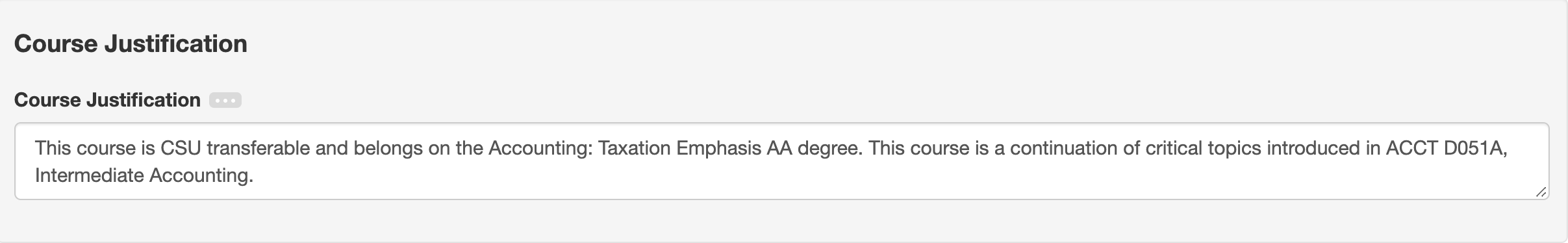 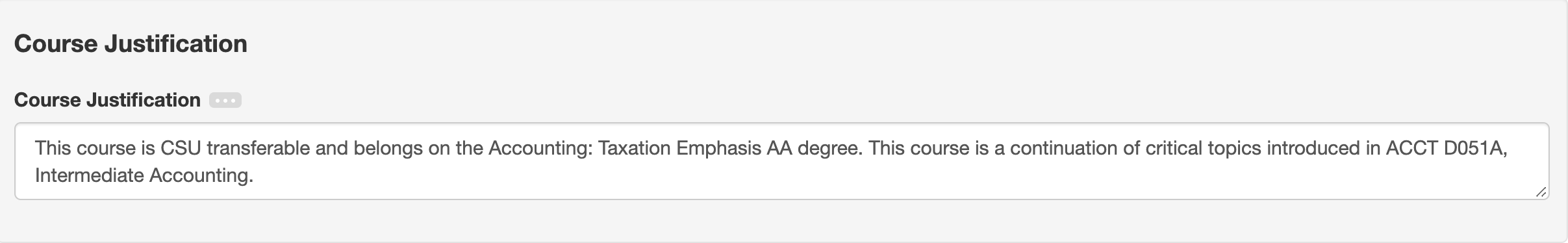 Stand-Alone Statement PartStand-Alone Statement – EDIT as needed ensuring the required elements are met, if the course justification states that this is a stand-alone course:An explanation as to why this course does not fit into a certificate/degree program or GE;The purpose of this course;Who your audience will be.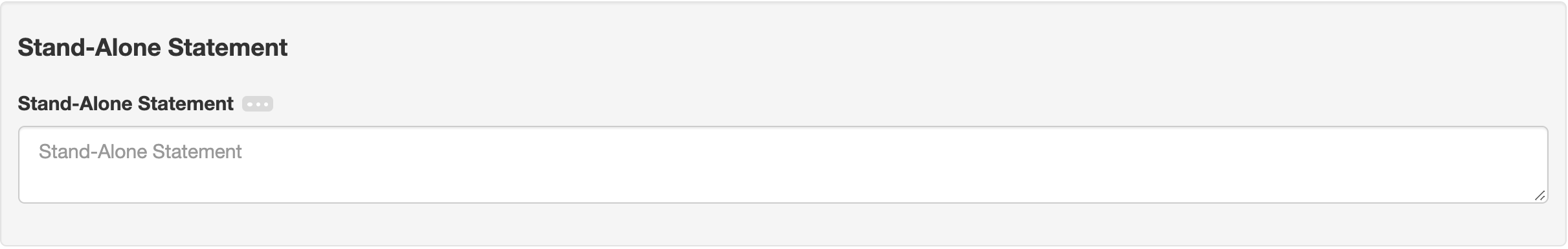 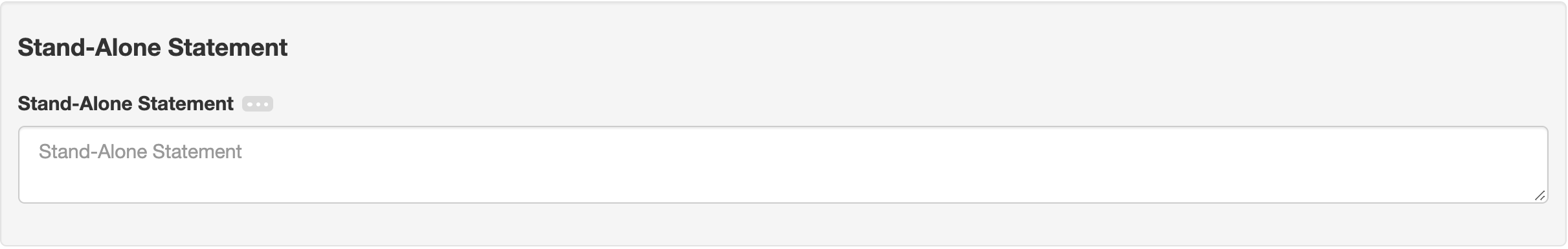 Course Philosophy PartCourse Philosophy (optional) – EDIT as needed.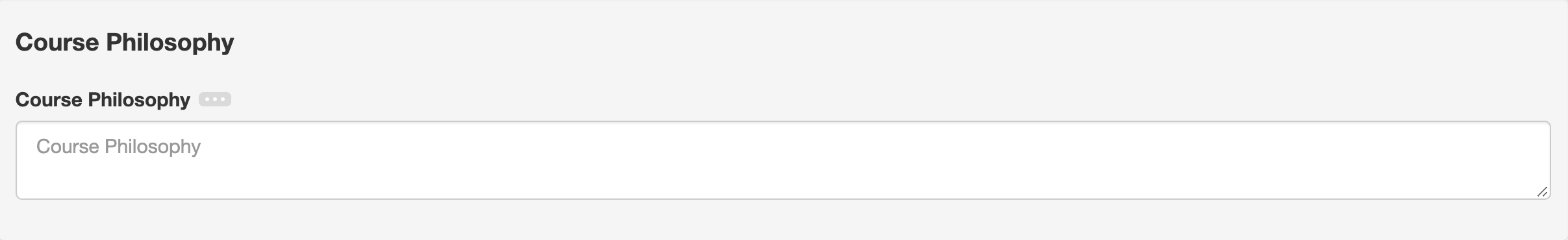 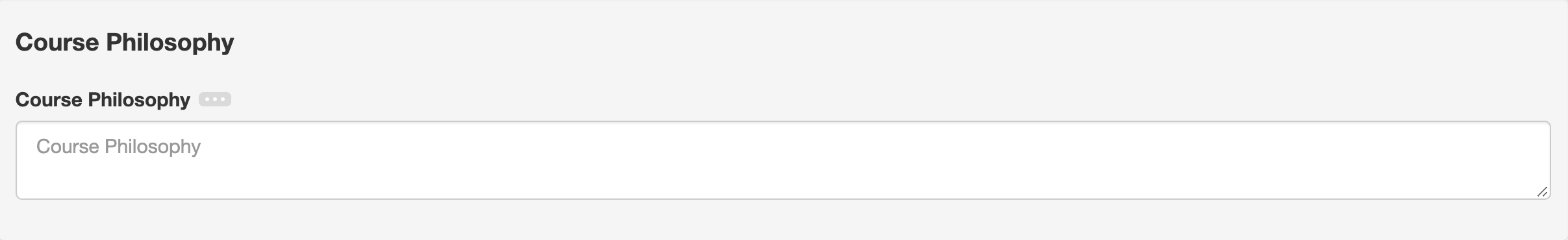 CTE Course PartIs this a CTE (Career Technical Education) course?* – SELECT.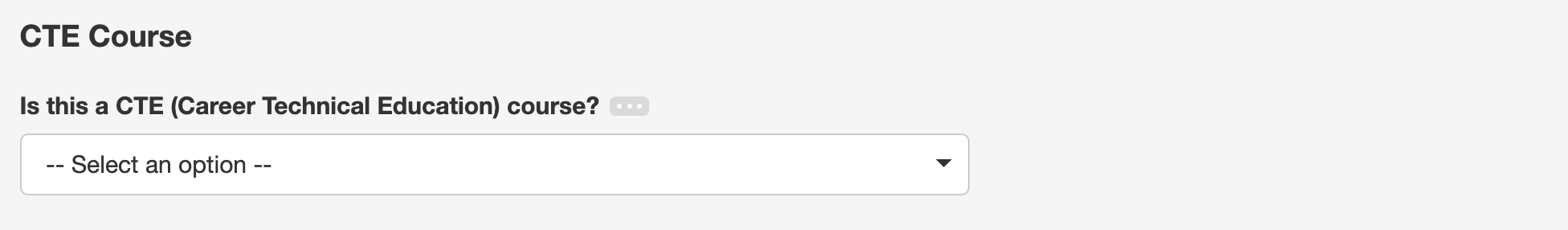 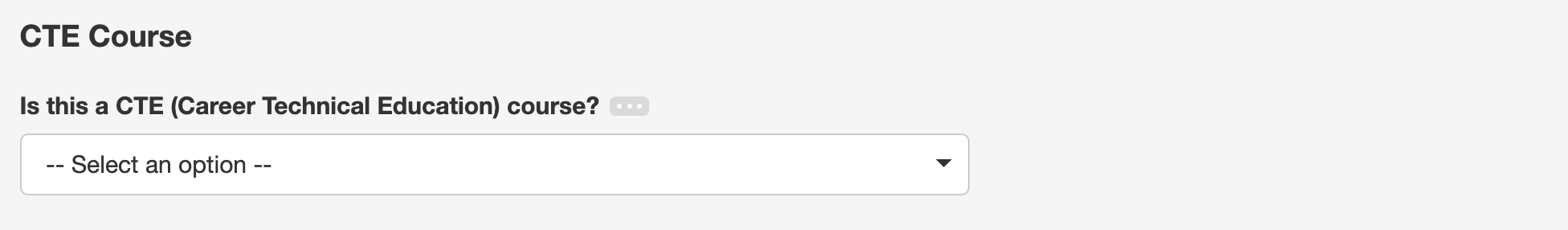 Honors/Non-honors Course PartIs this an honors/non-honors course?* – SELECT.If yes, get a change report to help you make changes on the honors/non-honors course.NOTE: An honors version, per curriculum policy, must include additional information in the course description, course justification, assignments, methods of evaluation and the course outline.NOTE: Curriculum policy for honors/non-honors courses, is for both to have the same effective year. If the honors version is created with a different effective year, then when the non-honors course is due for its 5-year revision, the honors version is also due, and the effective years will now align/match. If you have any questions, please contact the Curriculum Office at curriculum@fhda.edu.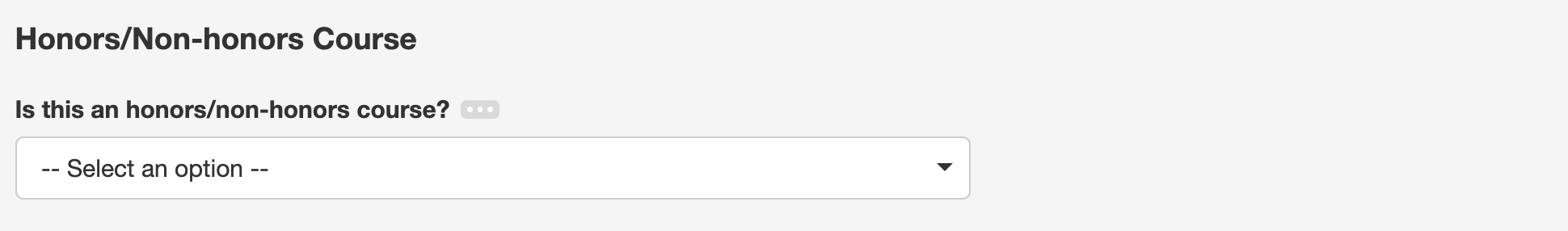 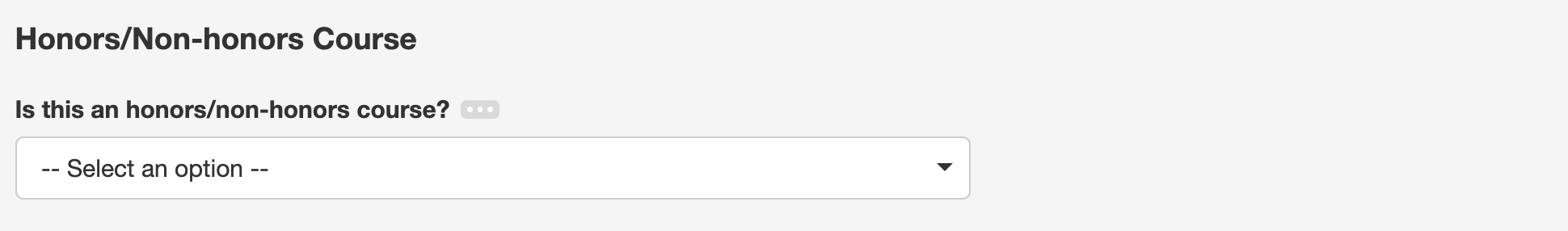 Mirrored Credit/Noncredit Course PartIs this a mirrored credit/noncredit course?* – SELECT.If yes, get a change report to help you make changes on the mirrored credit/noncredit course.NOTE: Curriculum policy for mirrored credit/noncredit courses, is for both to have the same effective year. If the noncredit version is created with a different effective year, then when the credit course is due for its 5-year revision, the noncredit version is also due, and the effective years will now align/match. If you have any questions, please contact the Curriculum Office at curriculum@fhda.edu.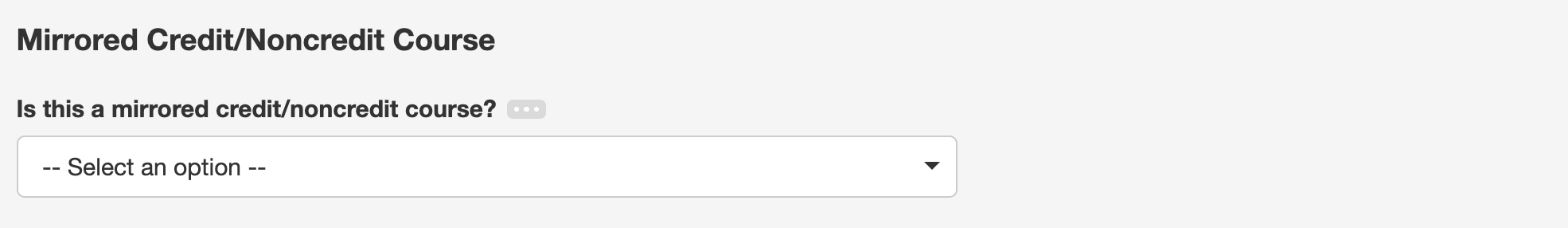 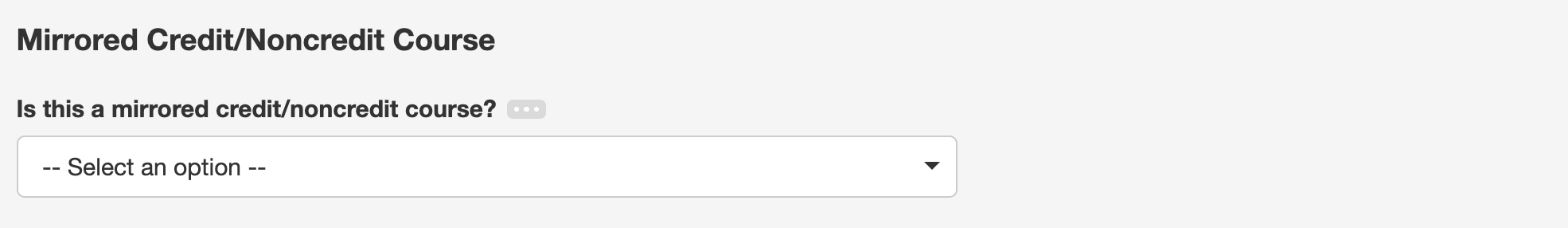 Cross-listed Course PartIs this a cross-listed course?* – SELECT. If yes, get a change report to help you make changes on the parent/child cross-listed course.NOTE: Each cross-listed course needs to be revised separately.ADDITIONAL STEPS – The De Anza Curriculum Cross-listed Form must be attached to the parent course:Save as PDF the change report to attach it to the Adobe Sign process.Go to MyPortal  Faculty  Adobe Sign Faculty Forms.Locate the “De Anza Curriculum Cross-listed Form” and initiate it.The form has the remaining instructions on naming and attaching it to the workflow.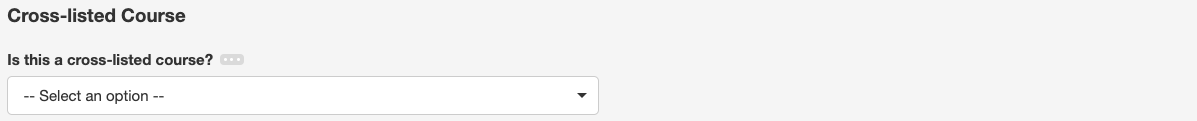 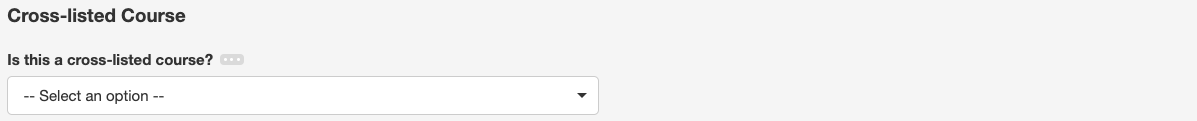 Foothill Equivalency PartFoothill Equivalency – EDIT as needed. 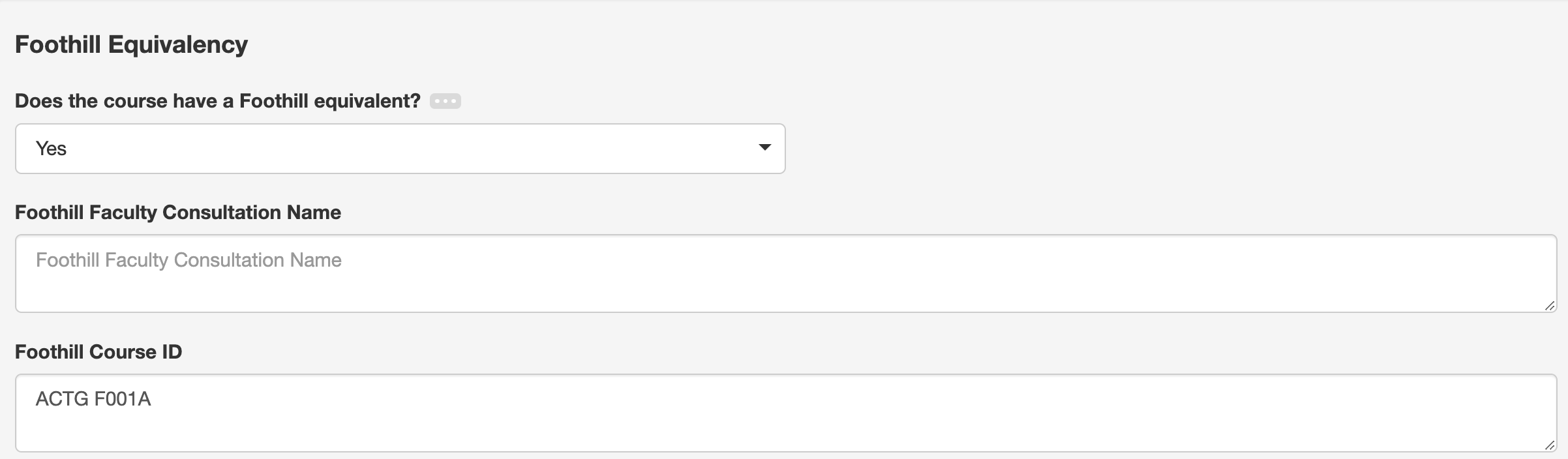 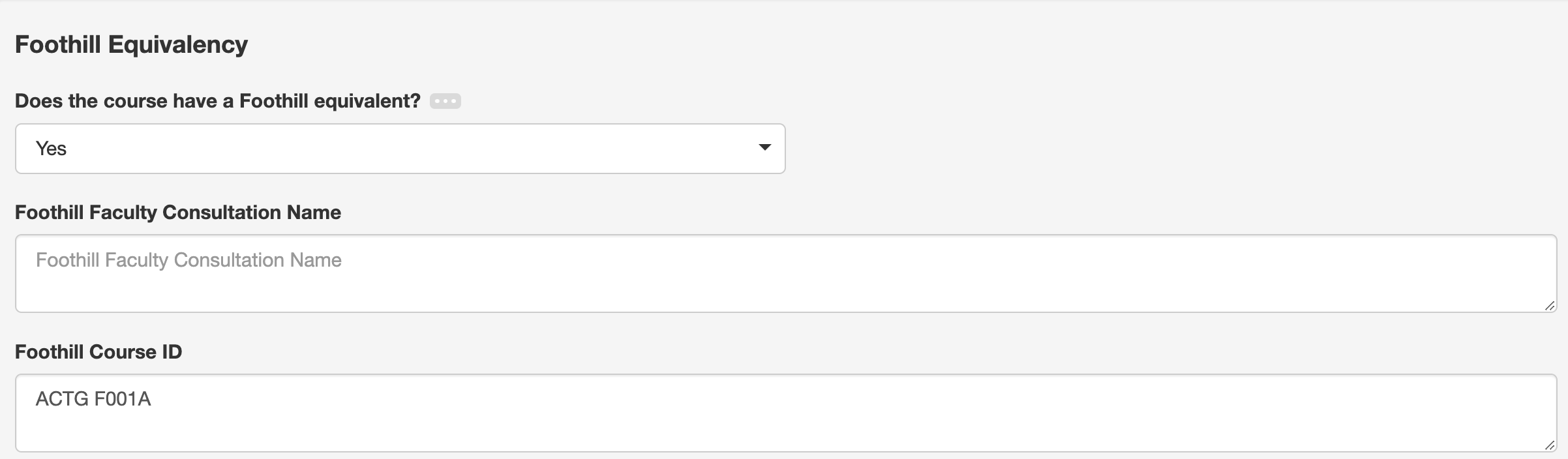 By indicating a FH equivalent course, you are also acknowledging that you have consulted with your department chair, division dean, and the appropriate discipline experts at Foothill college, and have all agreed that this course is an equivalent.Course Development Options TabMore Options PartBasic Skill Status (CB08) – SKIP. Curriculum Office Use ONLY.Course Special Class Status (CB13) – SKIP. Curriculum Office Use ONLY.Grade Options* – SELECT as needed. If letter-graded is selected, also ensure pass/no-pass is selected.Repeat Limit – SKIP. Curriculum Office Use ONLY.Repeatability Statement – SKIP. Curriculum Office Use ONLY.Course Support Status (CB26) – VERIFY.For English and Math courses only, identify if this is a support course for a degree-applicable course for the purpose of providing the support necessary to complete the degree-applicable course. For all other courses select “(N) Course is not a support course”.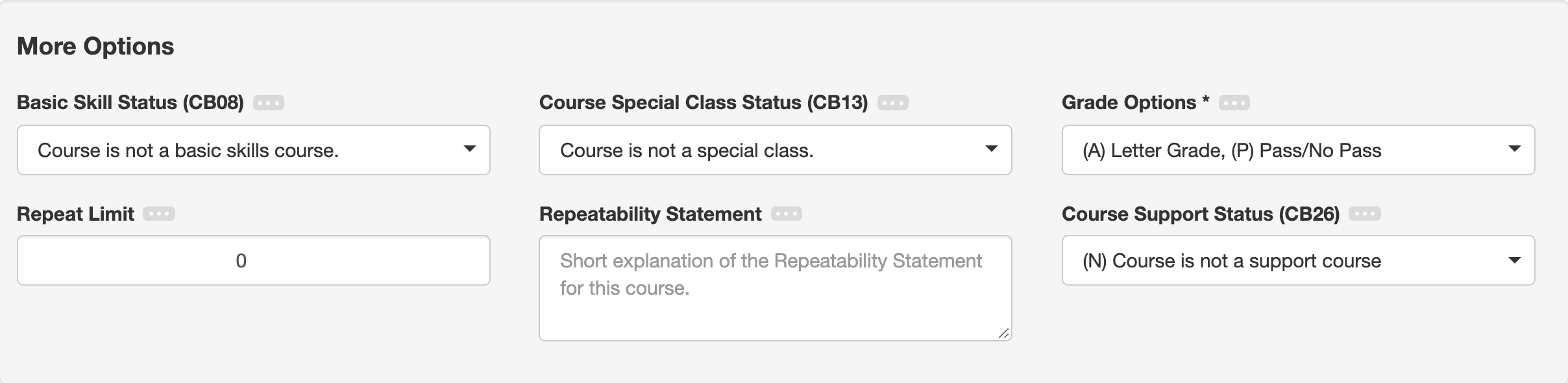 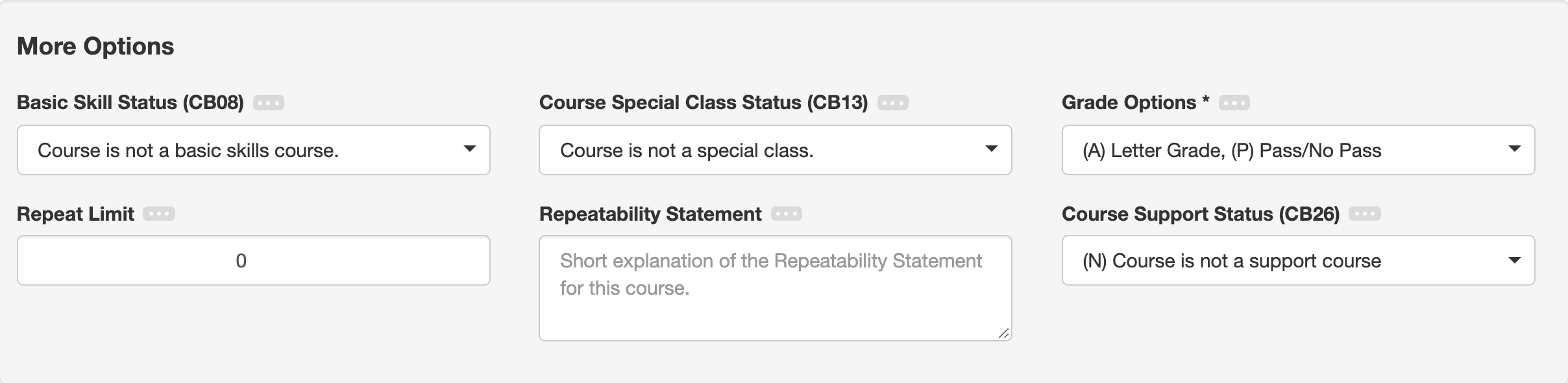 Associate Programs PartCourse is part of a program – if you changed any of the following course information, a certificate/degree program revision workflow will NEED to be initiated as these changes ARE NOT automatically picked up in certificate/degree program(s).Course ID.Course title.Course units.Course hours (noncredit course).NOTE the certificate/degree program(s):Communicate with the division curriculum representative of where the program(s) belongs with the following information:Title of the certificate/degree programs(s) and;Course ID and indicate what changed and;The effective quarter and year the course is being revised for.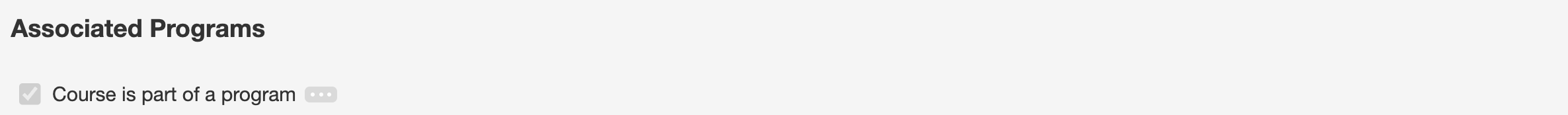 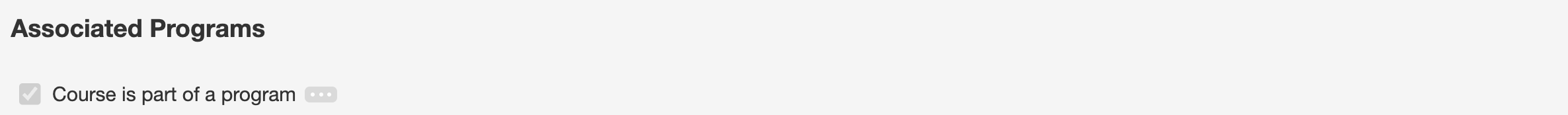 Transferability & Gen. Ed. Options PartCourse General Education Status (CB25) – SKIP. Curriculum Office Use ONLY.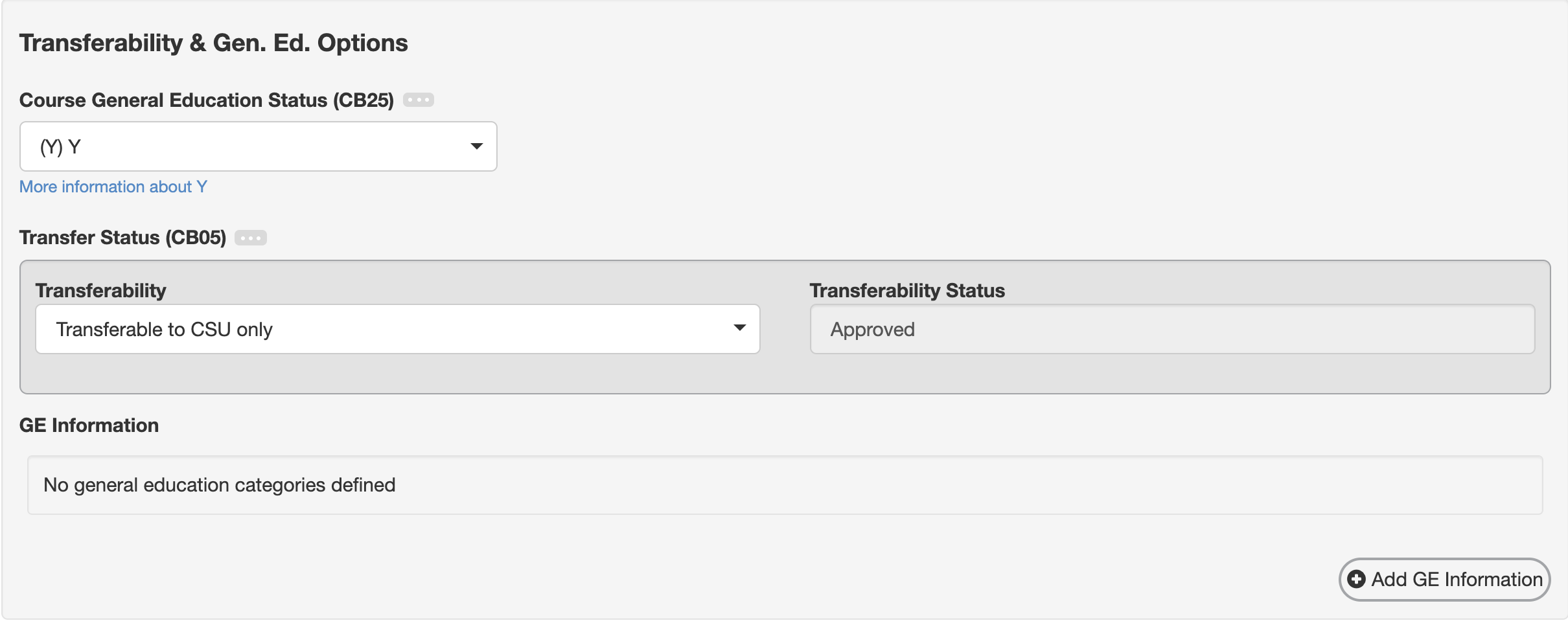 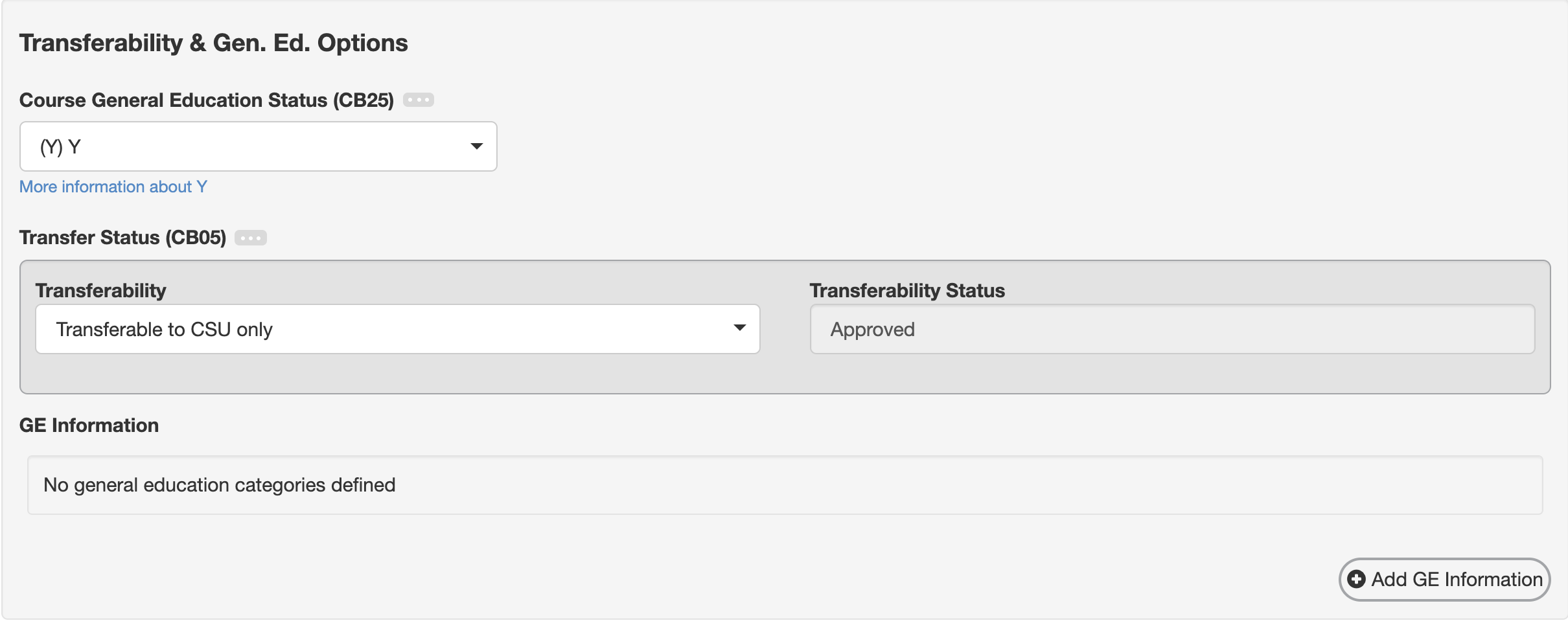 Transfer Status (CB05) – SKIP.If you are requesting a change, contact the Curriculum Office at curriculum@fhda.edu before proceeding.GE Information – identifies De Anza, CSU GE, IGETC and C-ID. EDIT as needed after consultation with the Articulation Officer.To ADD a new system/institution, click [Add GE Information]. A window will open to make additional selections.SELECT the System/Institution.SELECT the Area(s).Only for C-ID – EDIT to enter the C-ID descriptor.Repeat as needed.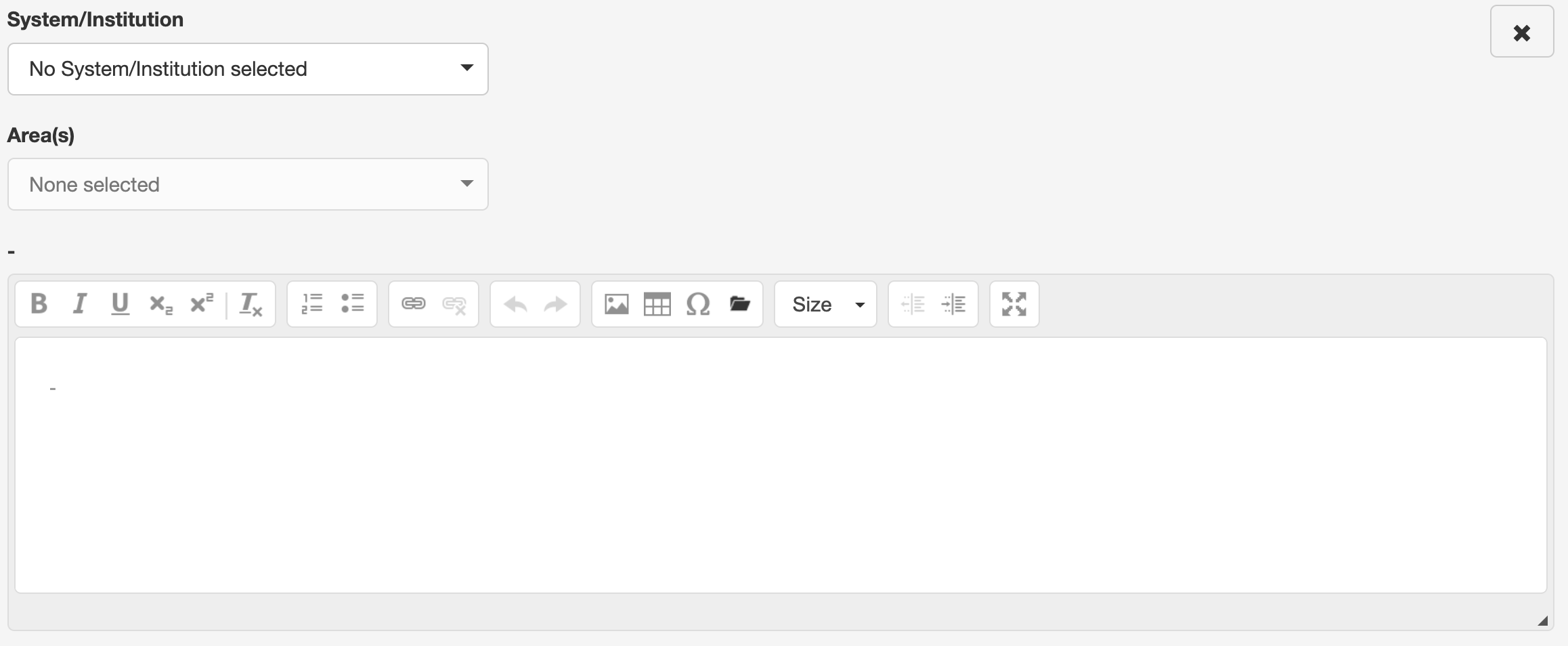 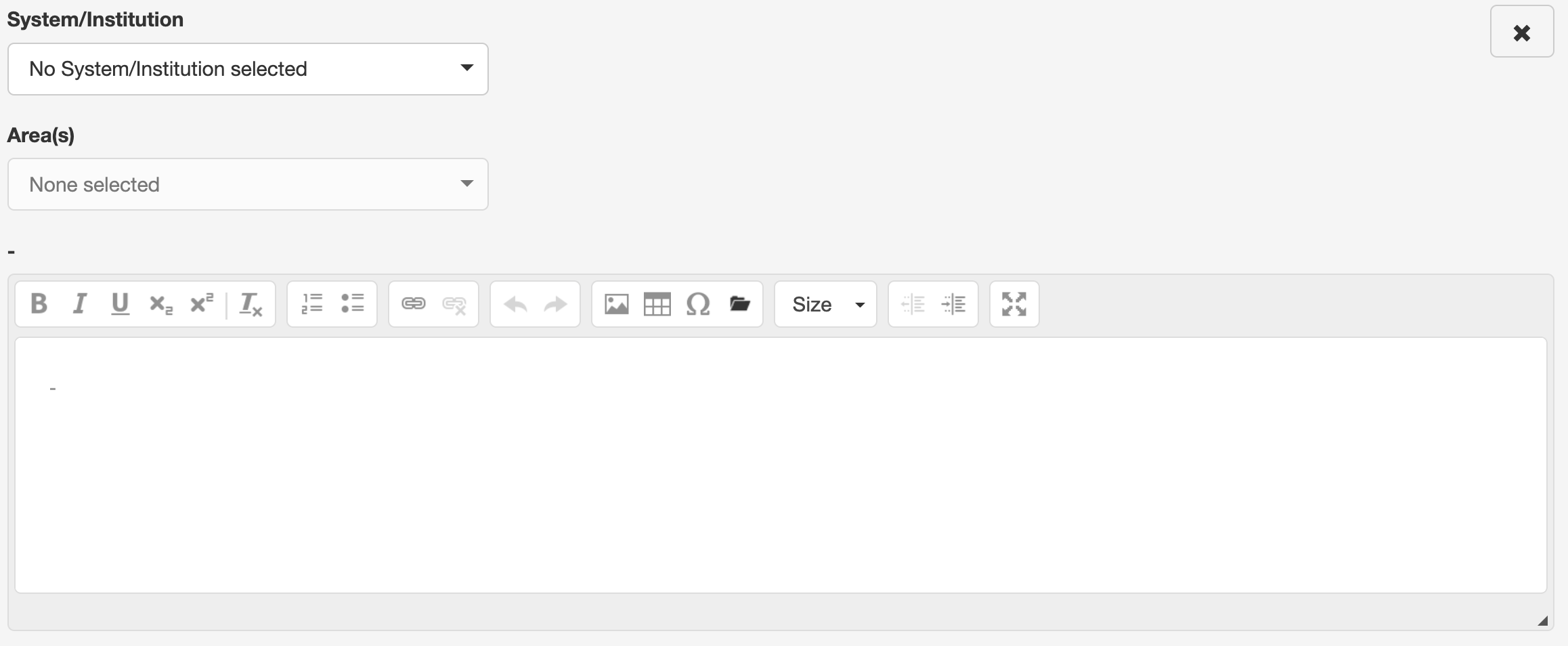 To ADD a new area.SELECT the new area(s) requested in the appropriate system/institution.Only for C-ID – EDIT to enter the C-ID descriptor.Repeat as needed.To DELETE a system/institution or area(s).Click on the [X] to delete an entire system/institution.Uncheck the area(s) in the [Area(s)] field.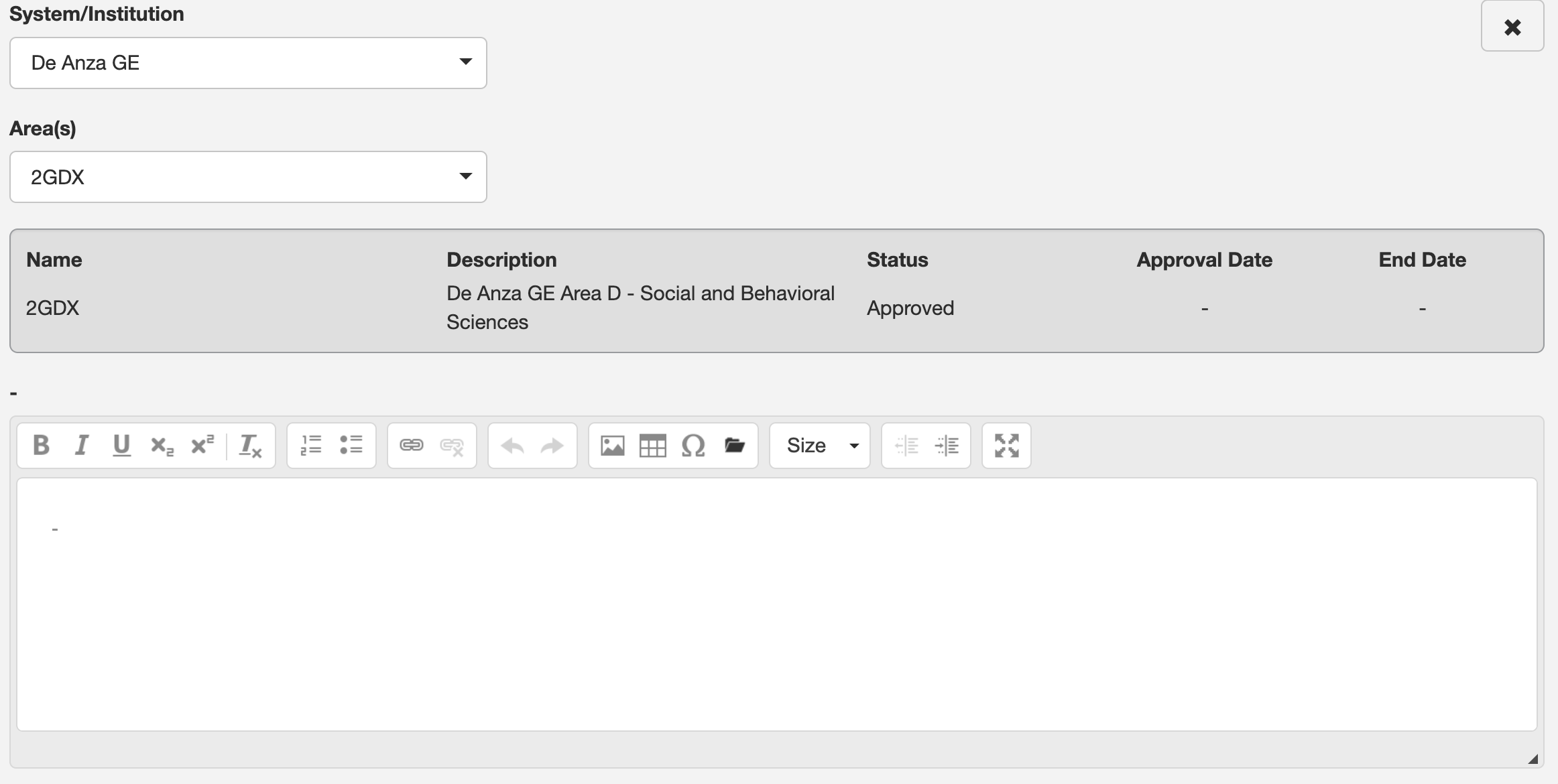 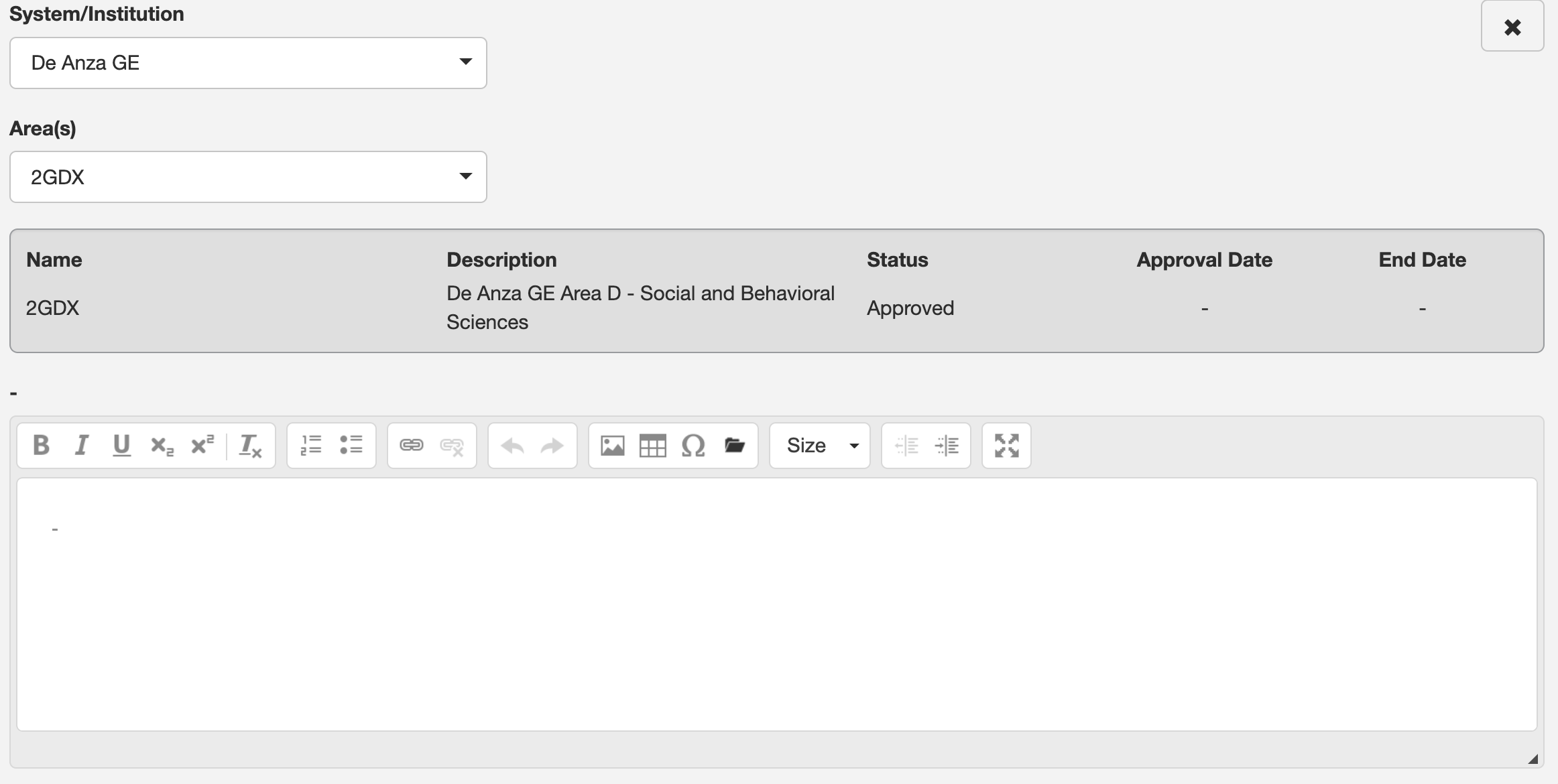 Units and Hours TabCredit/Non-Credit Options PartSKIP. Curriculum Office Use ONLY.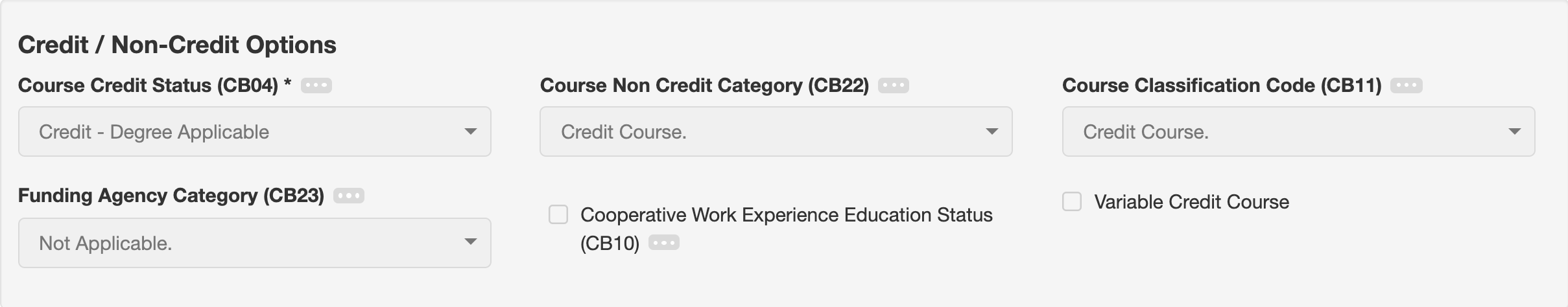 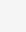 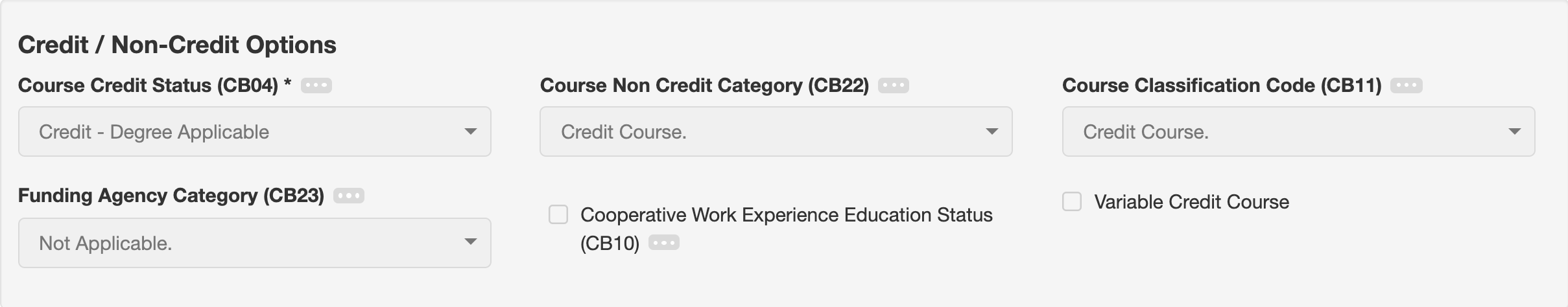 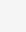 Profile PartSKIP. Curriculum Office Use ONLY.NOTE: APRN D050B, APRN D051B, AUTO D050B, AUTO D051B, AUTO D053B and C D D057. have the auto-calculate unchecked – DO NOT change this.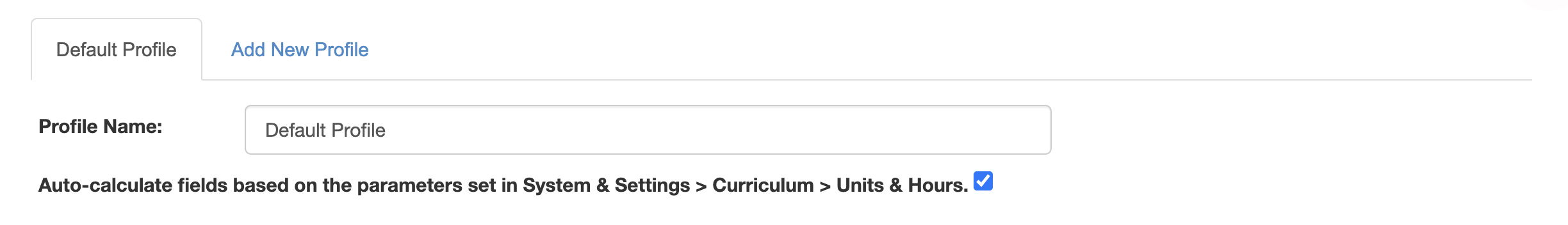 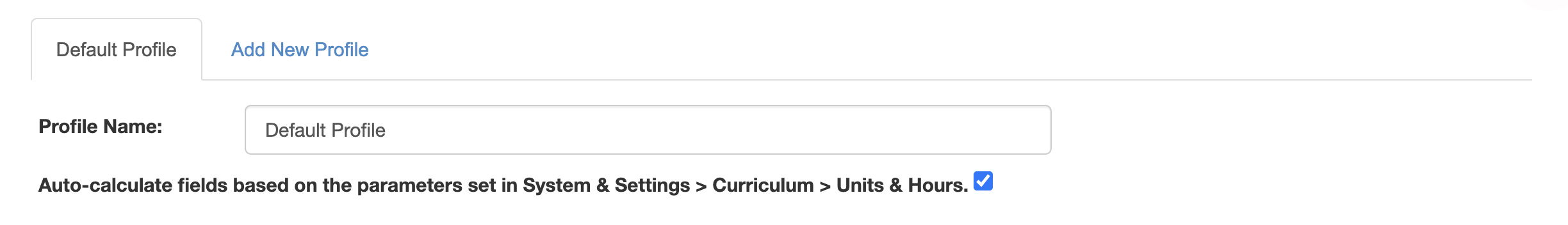 Weekly Student Hours PartWeekly Student Hours – VERIFY the weekly student hours.If you are requesting a change, contact the Curriculum Office at curriculum@fhda.edu before proceeding.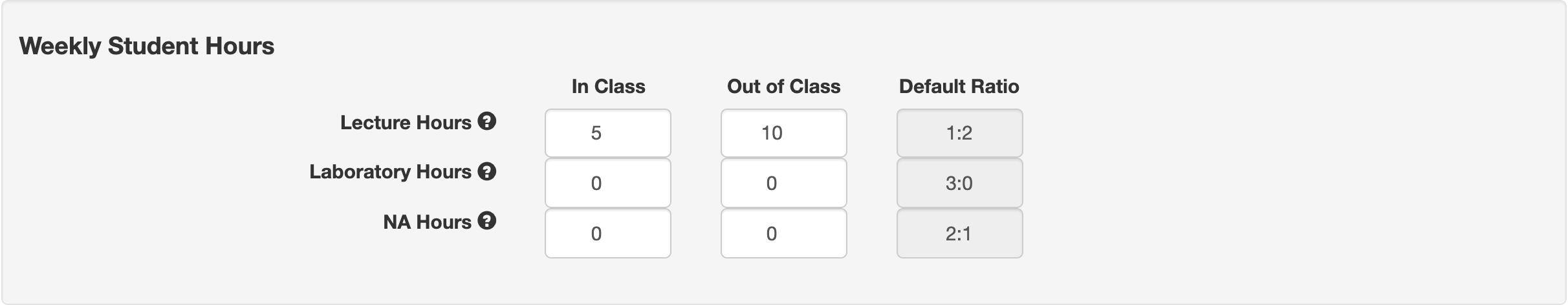 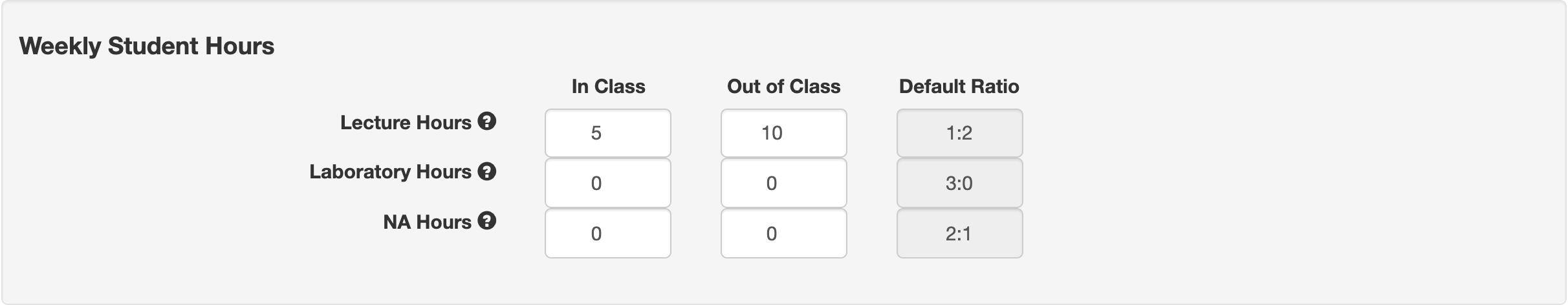 Weekly Specialty Hours PartSKIP. We do not have any speciality hours.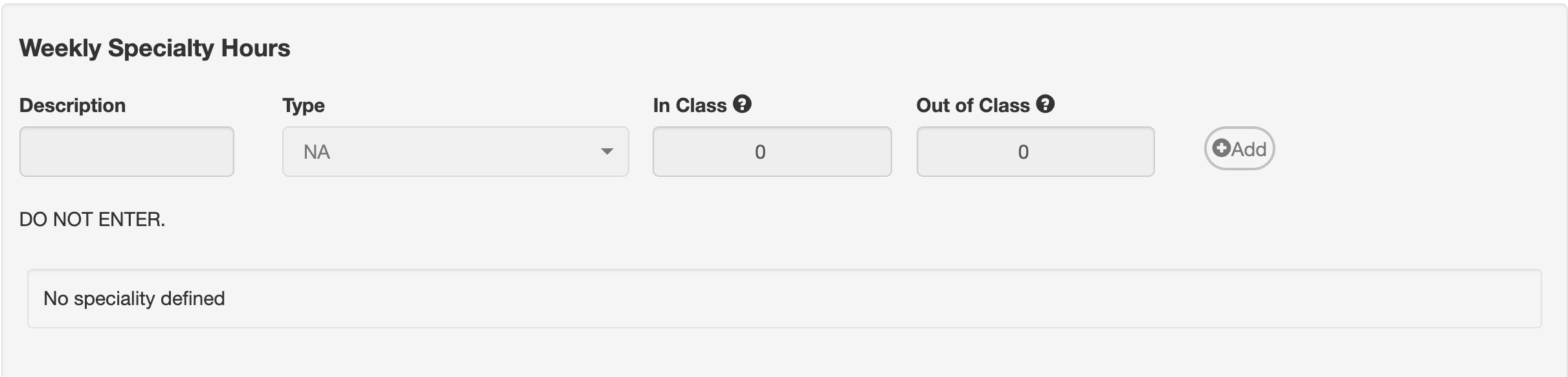 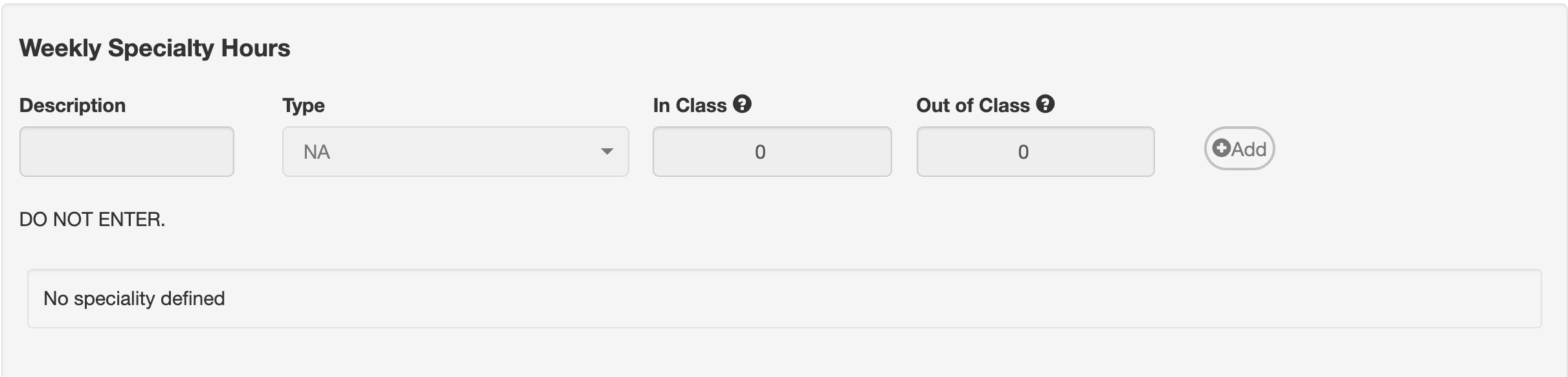 Course Student Hours PartCourse Student Hours – VERIFY the total credit units.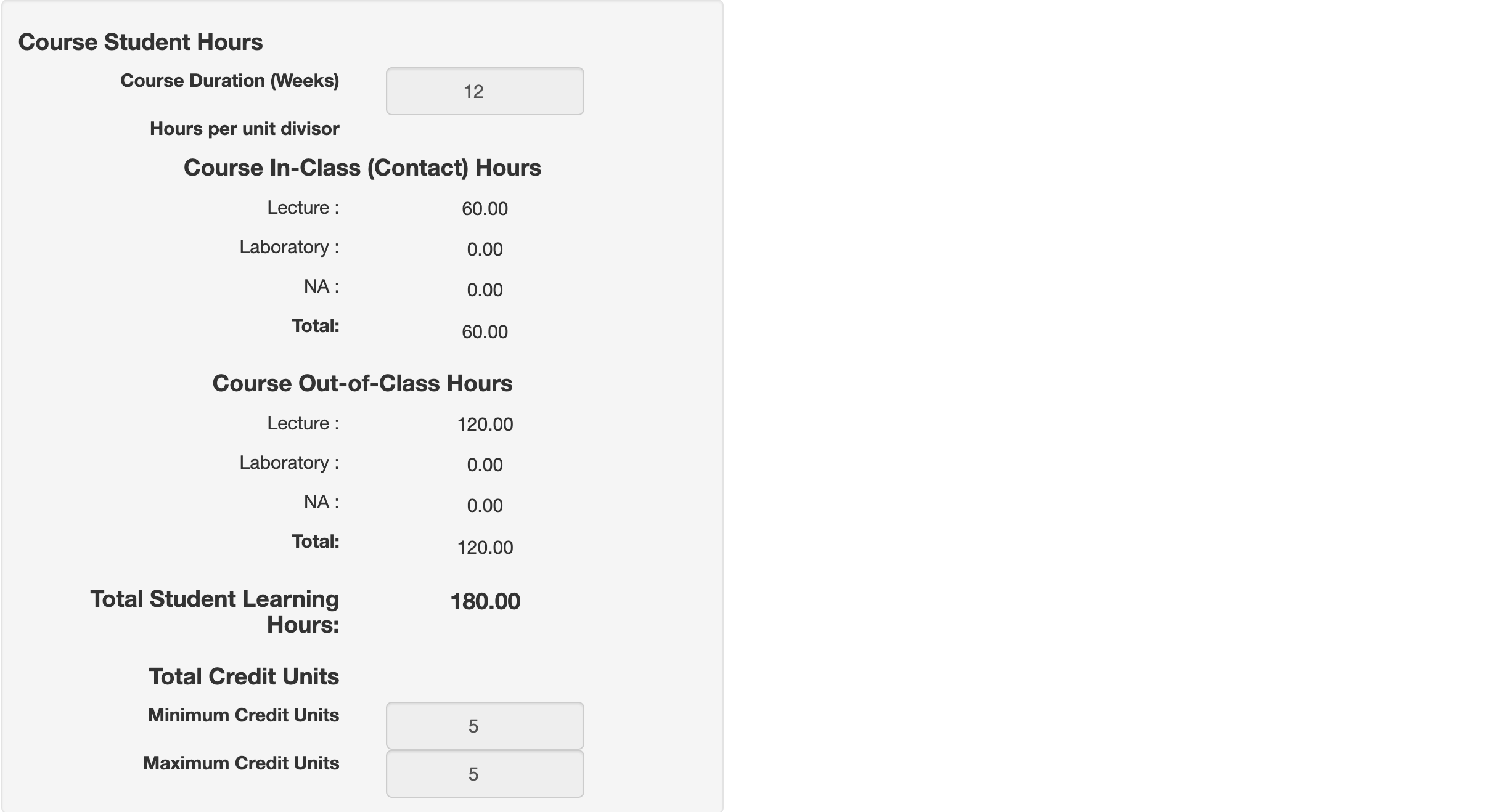 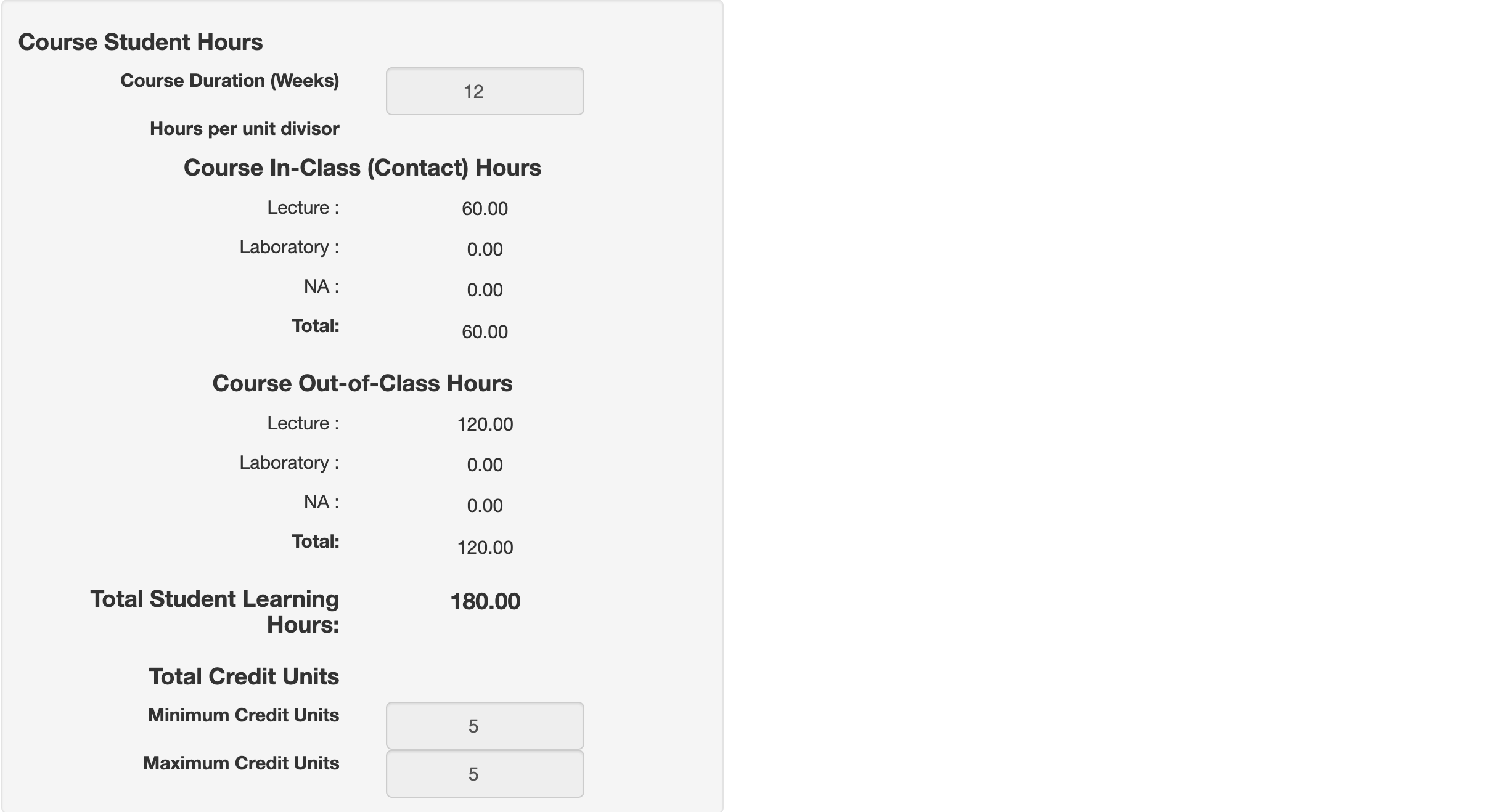 SKIP TabSKIP – SKIP. We will not be utilizing.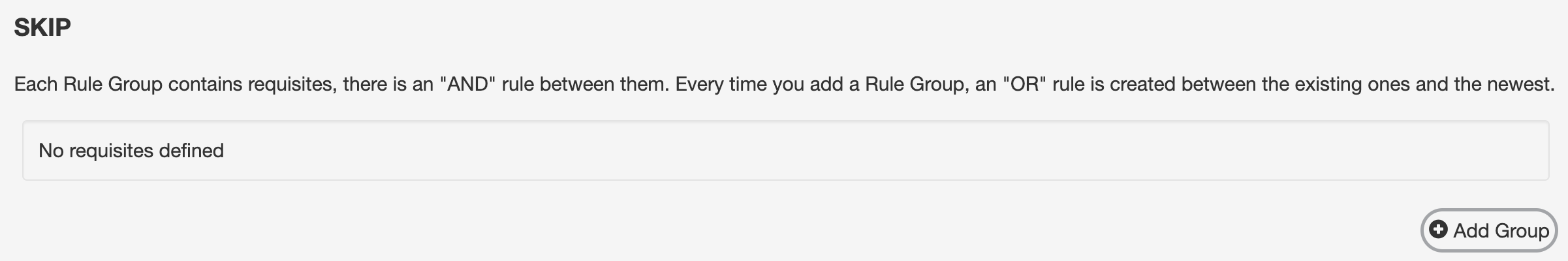 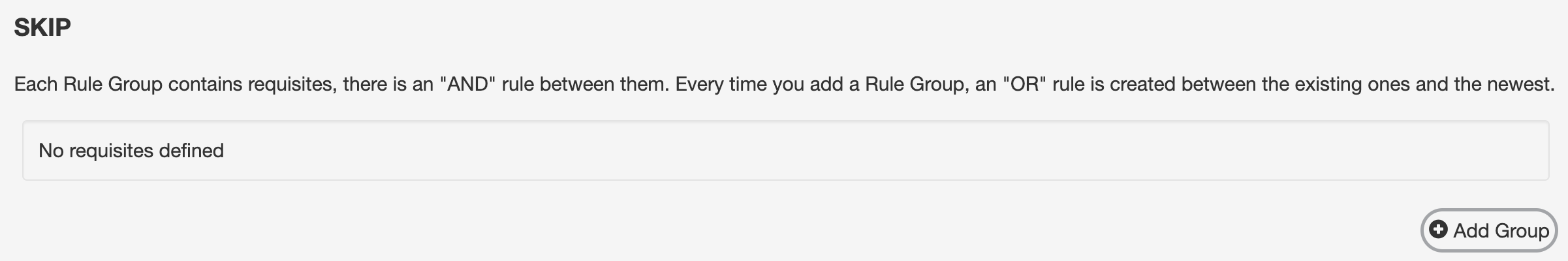 Specifications TabMethods of Instruction PartMethods of Instruction – SELECT “Methods of Instruction”.Methods of Instruction – EDIT as needed.Go to Reference Materials (     )  Methods of Instruction for a standard lit. Copy and paste all applicable.Type directly for all others.DO NOT delete and DO NOT add a new methods of instruction. All methods of instruction are entered in the existing text box.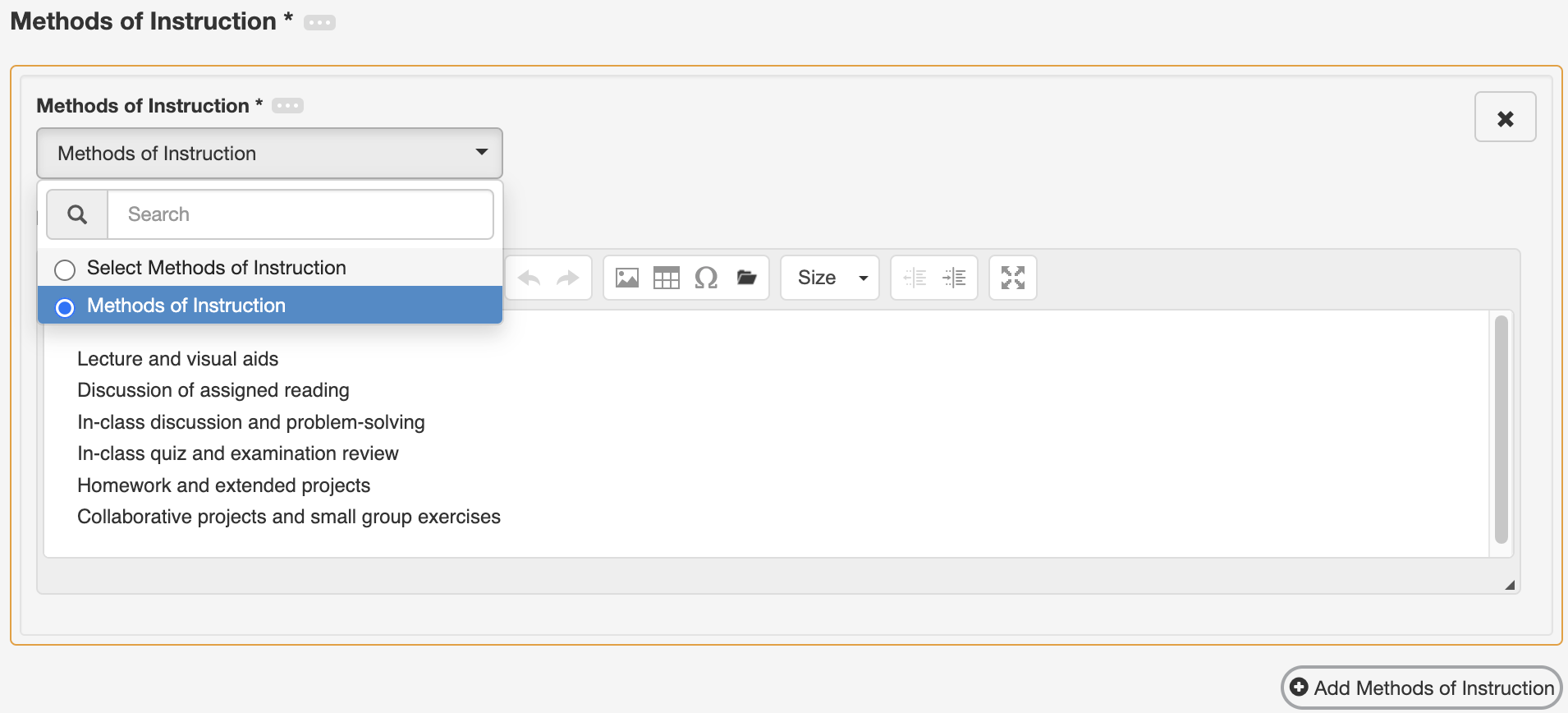 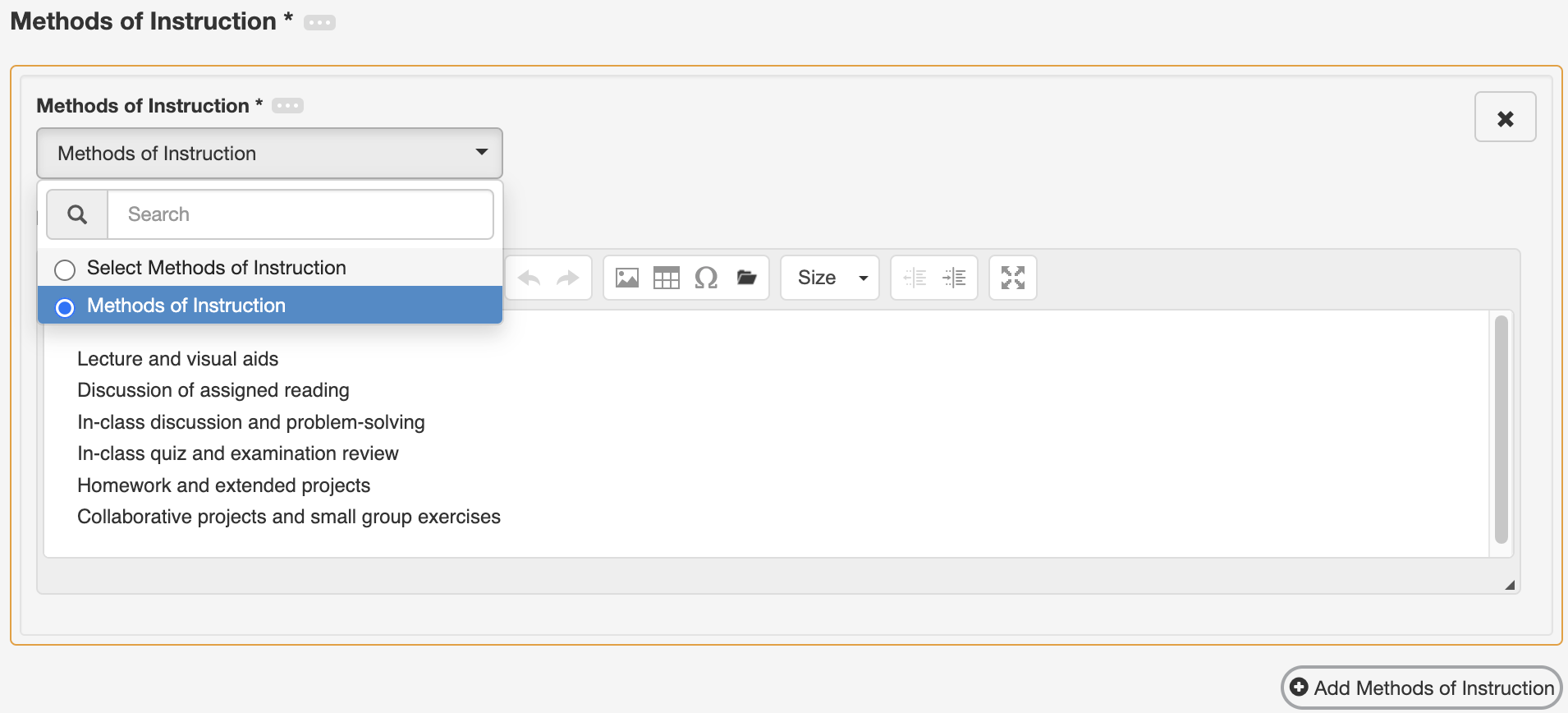 Assignments PartAssignments* – EDIT as needed ensuring the following format:sub-topic (A) = upper alpha.section (1) = decimal.sub-section (a) = lower alpha.item (1) = decimal.To ensure proper formatting, right-click on appropriate line to format  select [Numbered List Properties] from the options  select the appropriate Type.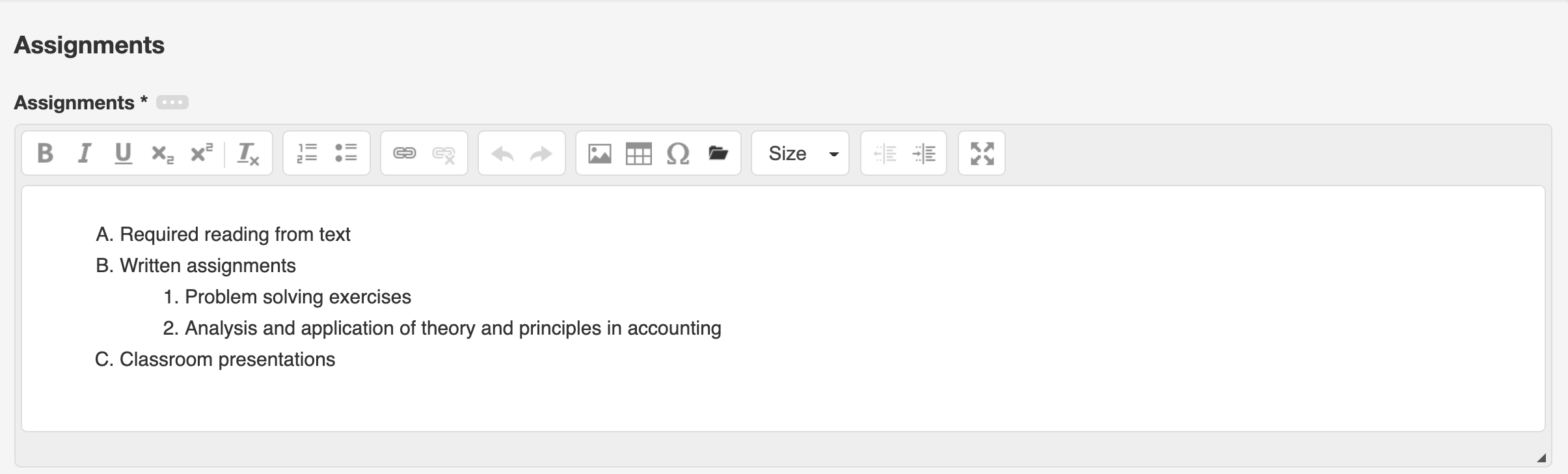 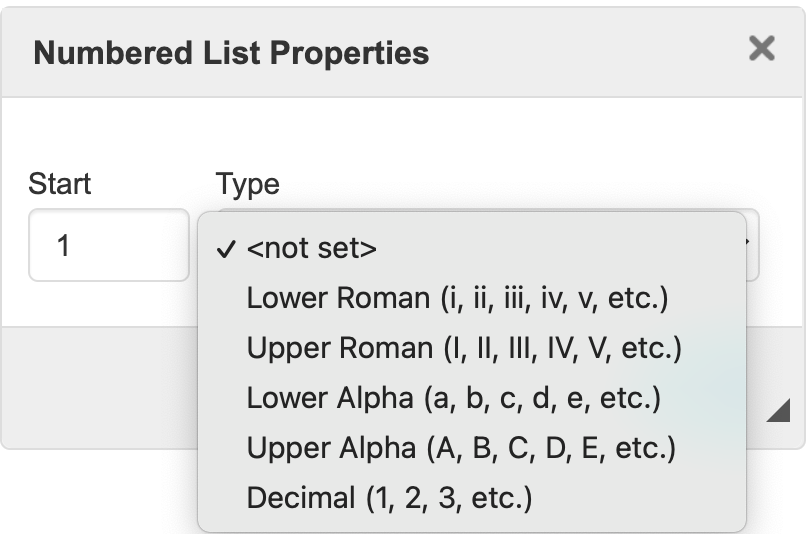 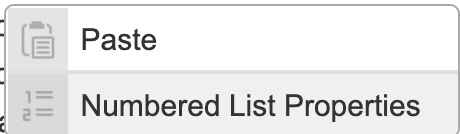 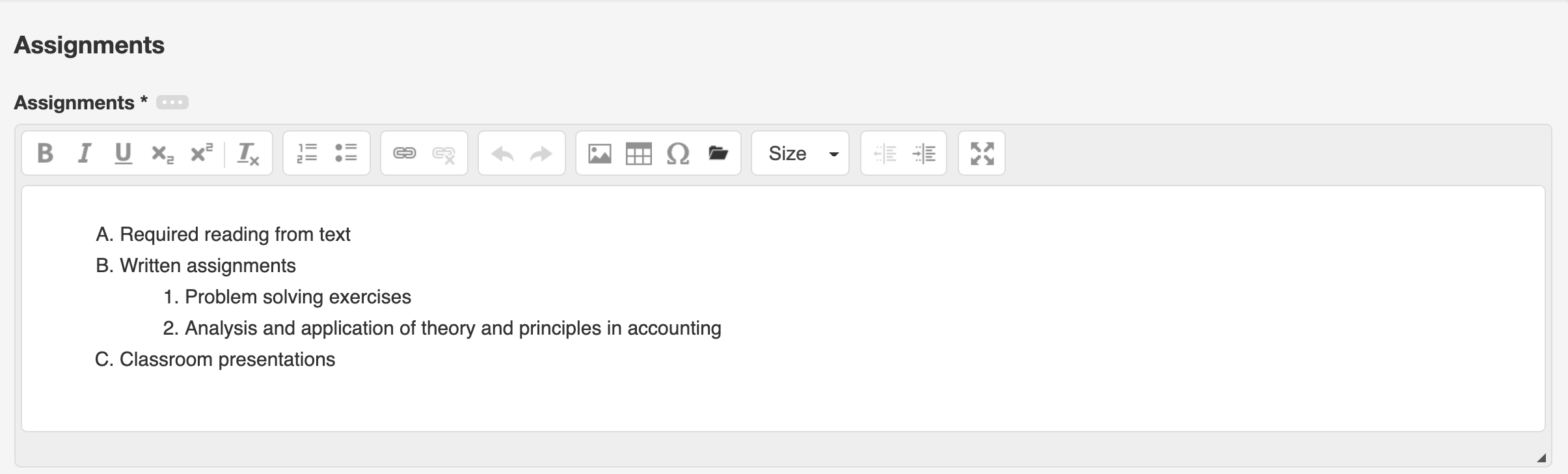 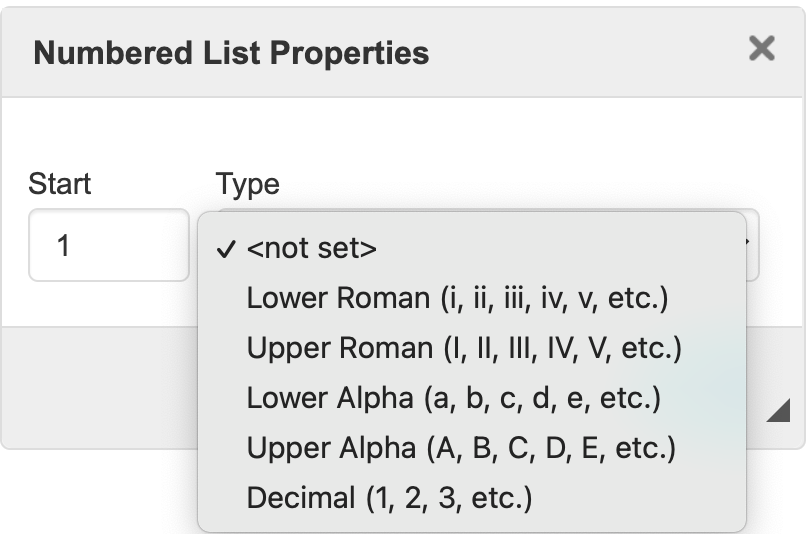 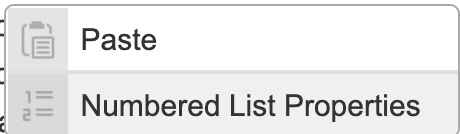 Methods of Evaluation PartMethods of Evaluation – SELECT “Methods of Evaluation”.Methods of Evaluation* – EDIT as needed ensuring the following format:sub-topic (A) = upper alpha.To ensure proper formatting, right-click on appropriate line to format  select [Numbered List Properties] from the options  select Upper Alpha type.DO NOT delete and DO NOT add a new methods of evaluation. All methods of evaluation are entered in the existing text box.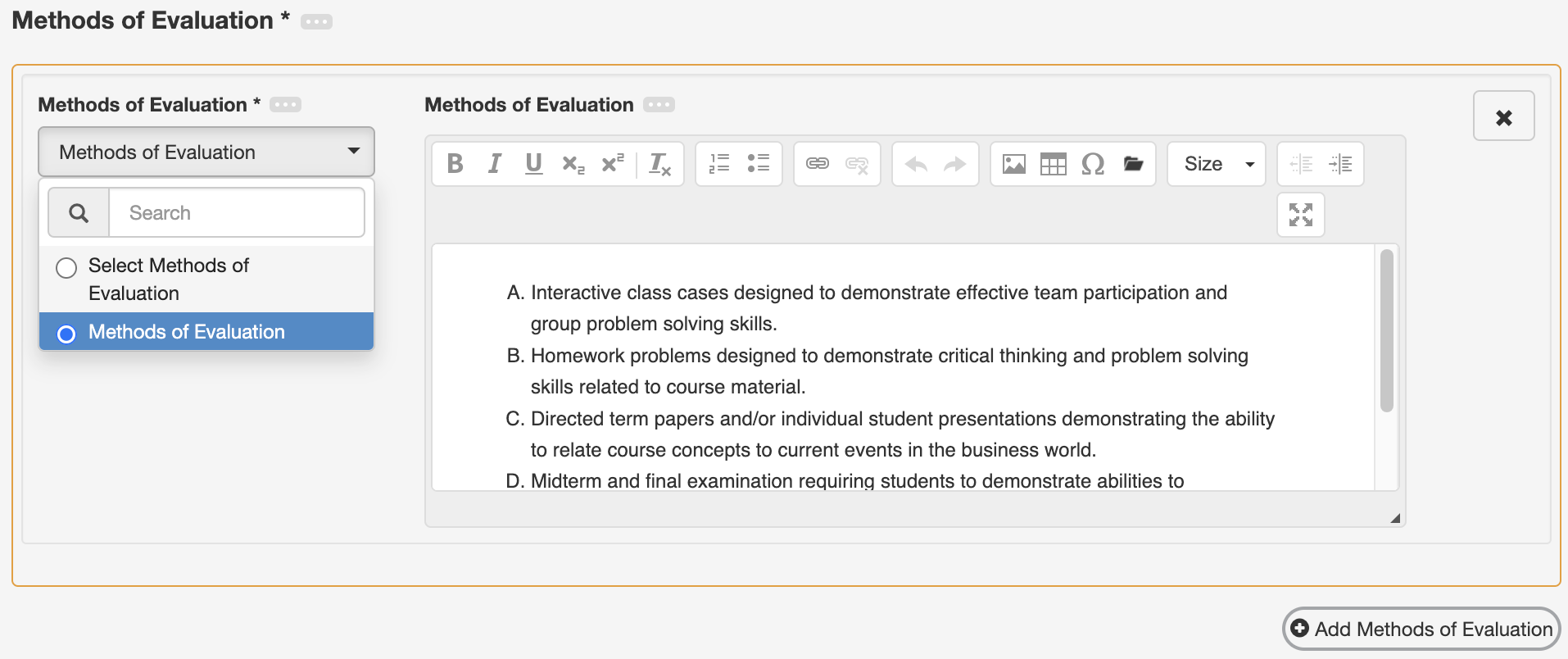 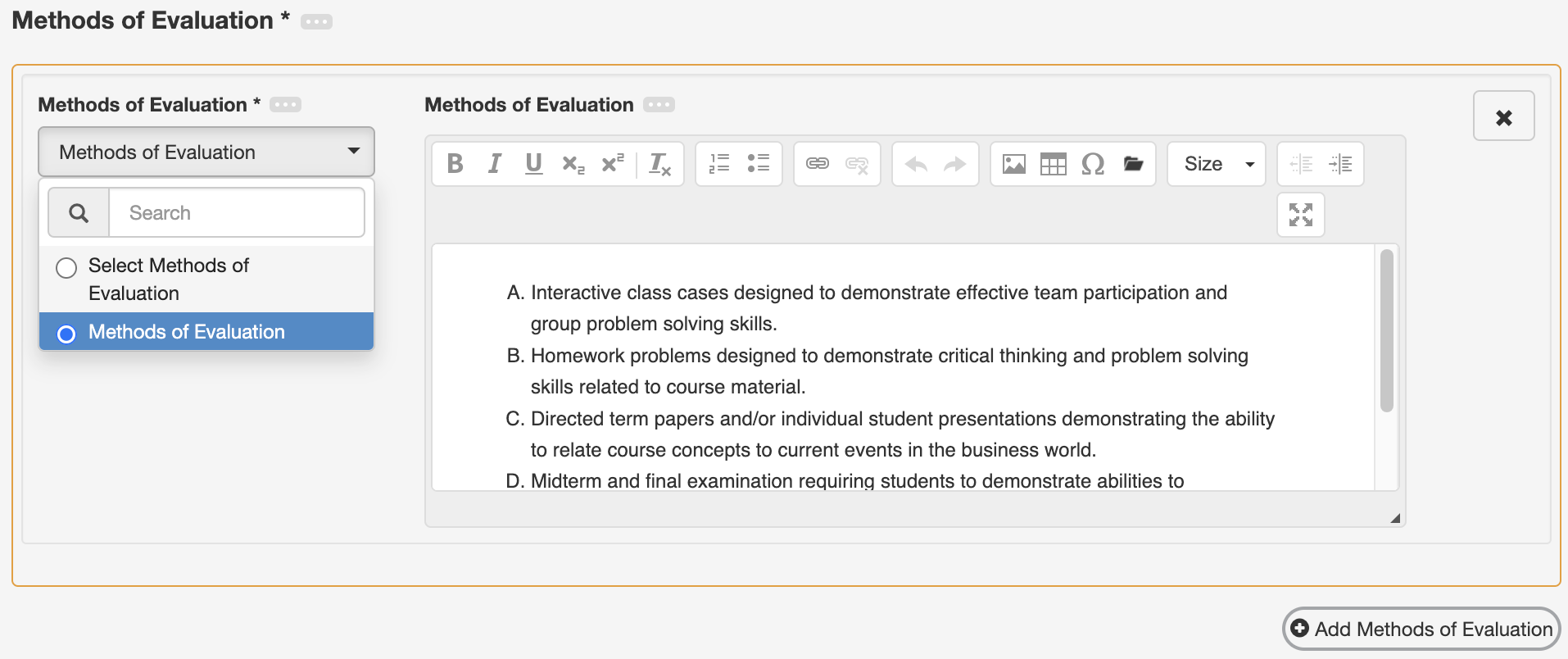 Essential Student Materials/Essential College Facilities PartEssential Student Materials/Essential College Facilities* – EDIT as needed.Essential Student Materials: Type, “None” or list only special-purpose materials for the successful completion of the course.Essential College Facilities: Type, “None” or list only special-purpose facilities essential to the classroom or the type of classroom required.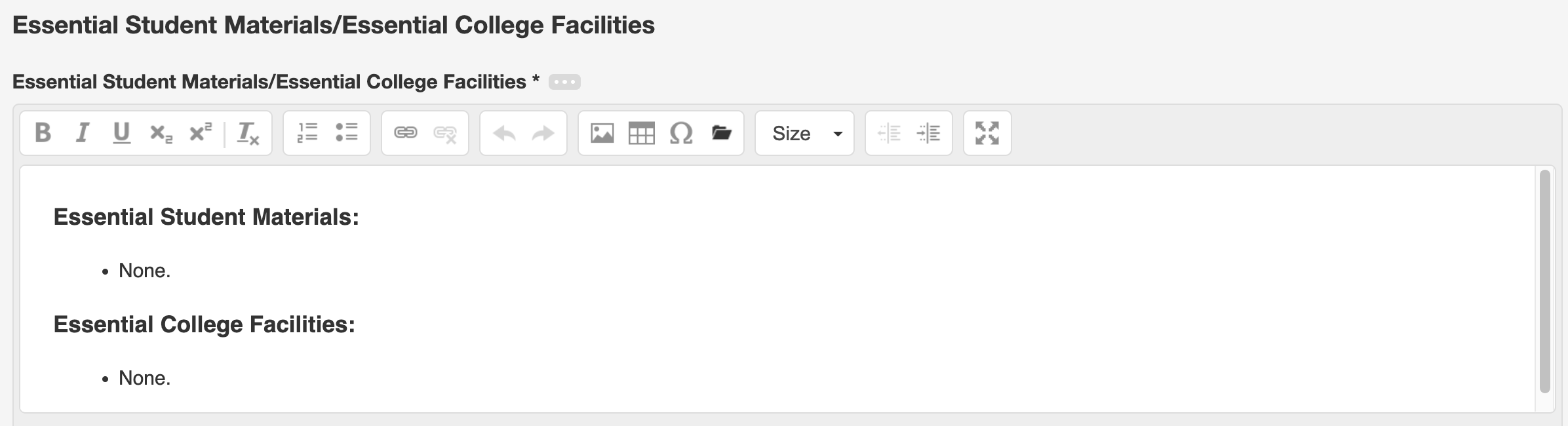 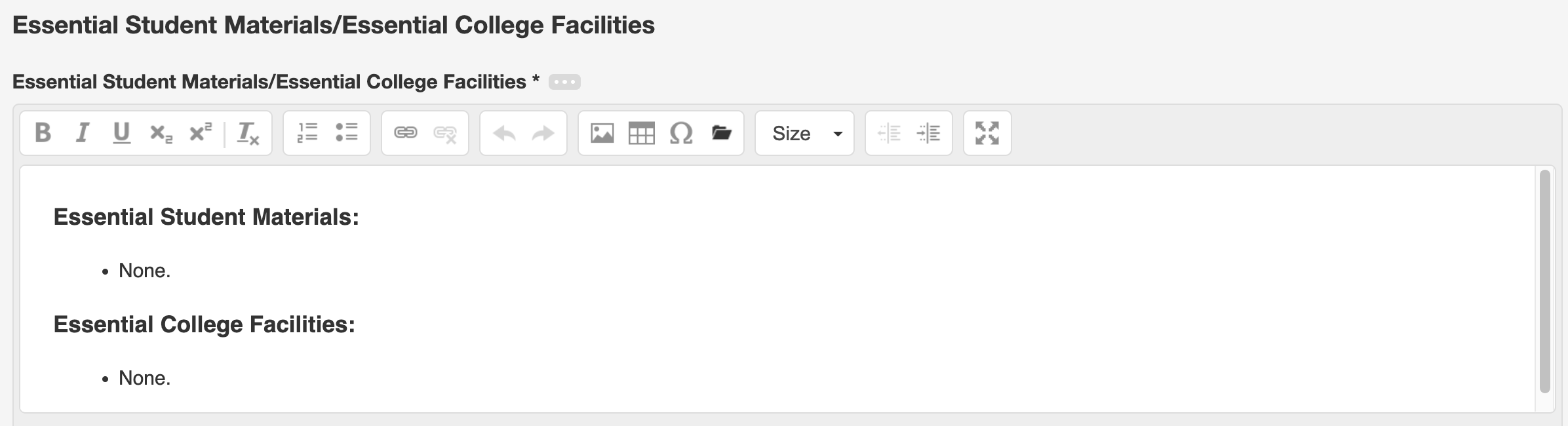 Examples of Primary Texts and References PartTexts and References – EDIT as needed. There is a limit of five entries.To EDIT existing:Click on the appropriate line.Edit.Click on the checkmark to accept changes.To ADD new:Enter Author, Title, Publisher, Date/Edition and ISBN (optional).Click [Add New Textbook].To DELETE:Click on the [X].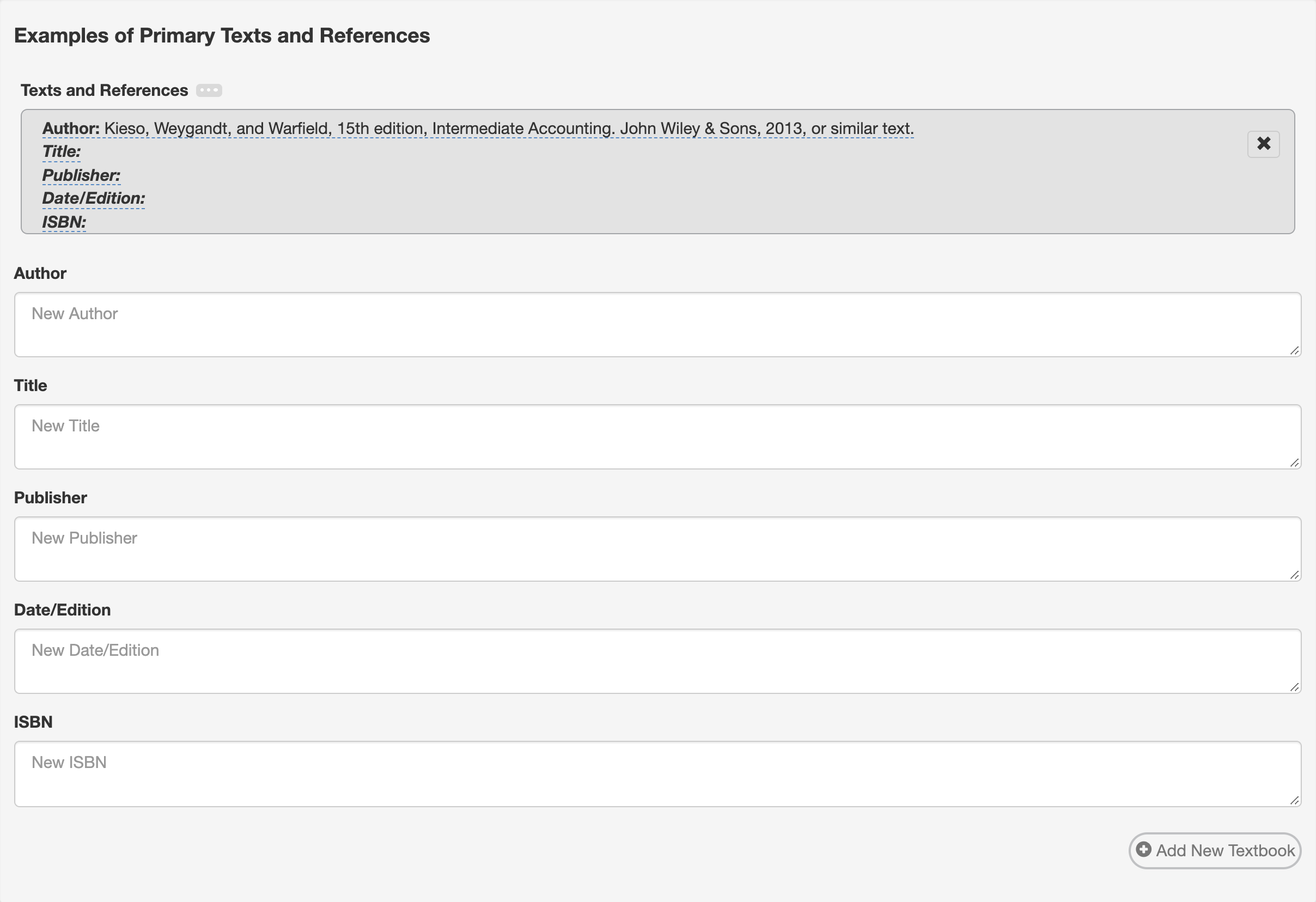 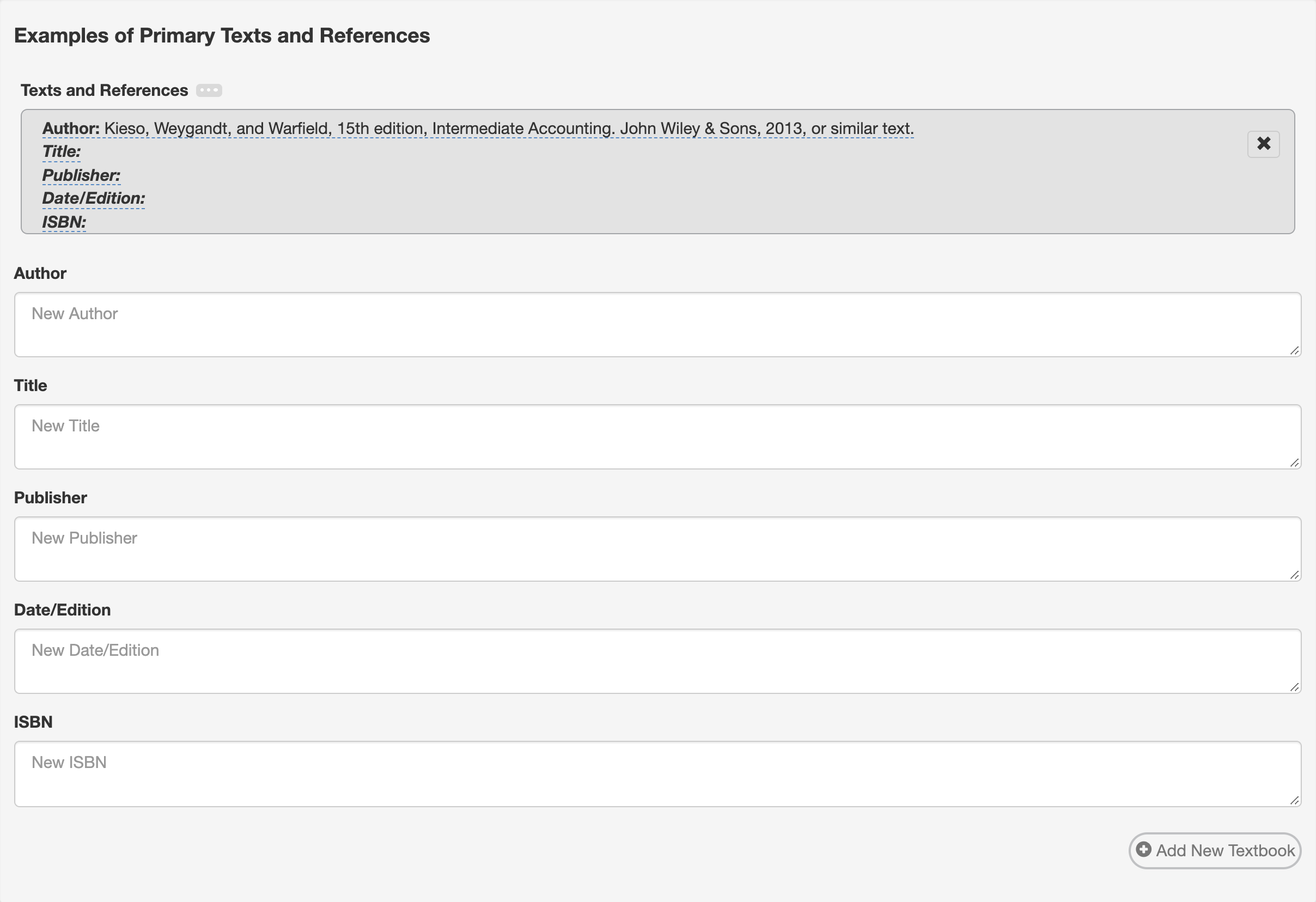  Suggested Reading List PartSuggested Reading List – EDIT as needed. This part is for English courses only (including courses cross-listed with English), all other courses, delete all entries.
Non-English courses – Click on the [X] to DELETE.
English courses, complete using the following format and guidelines:
Format = “Author. Title”Guidelines = list alphabetically by author; lists may be additionally grouped by type or period (e.g., Novels, Plays, Poetry, 1950’s, 18th Century).Novels:Morrison, Toni. The Bluest EyeRemarque, Erich Maria. All Quiet on the Western FrontPoetry: 	Ferlinghetti, Lawrence. I Am Waiting Selected works by Seamus Heaney**This is an acceptable format as long as specific works are included in the list. Such entries should be listed at the end of the alphabetical list.To EDIT existing:Copy the existing reading list.Enter “List” in the “Reading List” field.Paste in the “May include, but are not limited to” field.Edit.Click [Add Material].Click [X] on the old entry.NOTE: All entries should be listed in the “May include, but not limited to” box only.To ADD new:Enter “List” in the “Reading List” field.Enter data in the “May include, but are not limited to” field.Click [Add Material].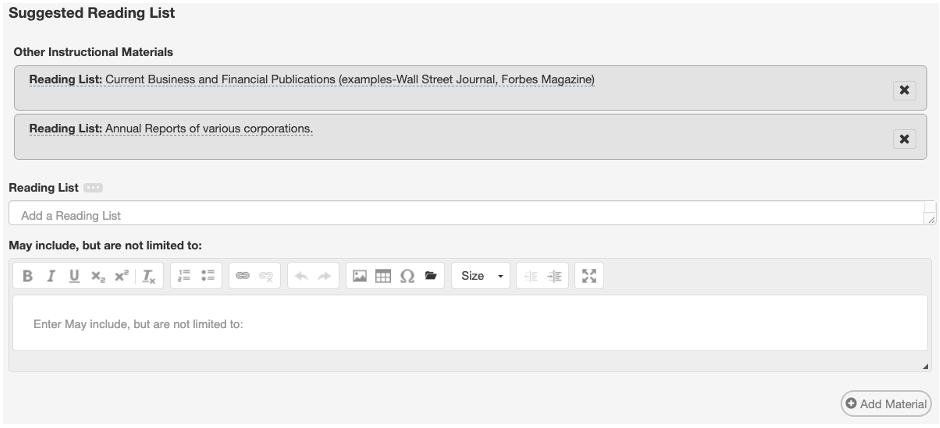 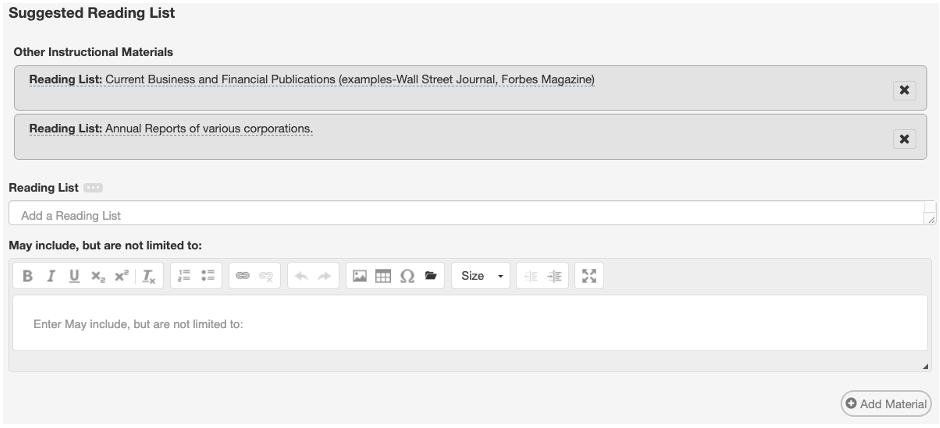 Learning Outcomes TabCourse Objectives PartCourse Objectives – EDIT as needed.First go to the Outline tab and edit as needed. Note any edits made to sub-topics (A) = upper alpha ONLY and return to this tab to make the same edits.To EDIT existing:Click on the appropriate line.Edit.Click on the checkmark to accept changes.To ADD new:Enter the new objective in the “Start writing…” field.Click [Add New Course Objective].To DELETE:Click on the [X].To REORDER course objectives, click on the up and down arrows next to each objective. Ensure it matches the order from the Outline tab.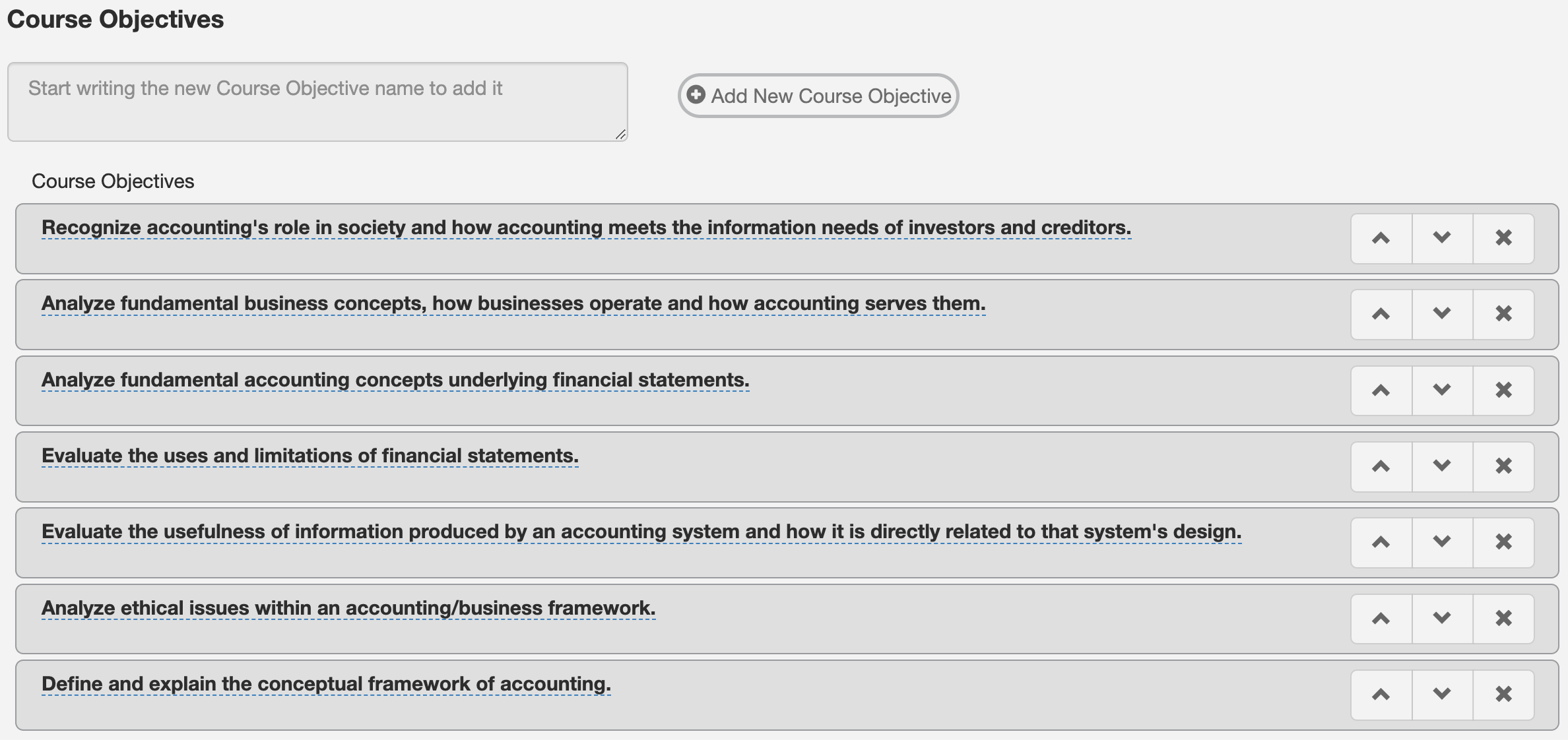 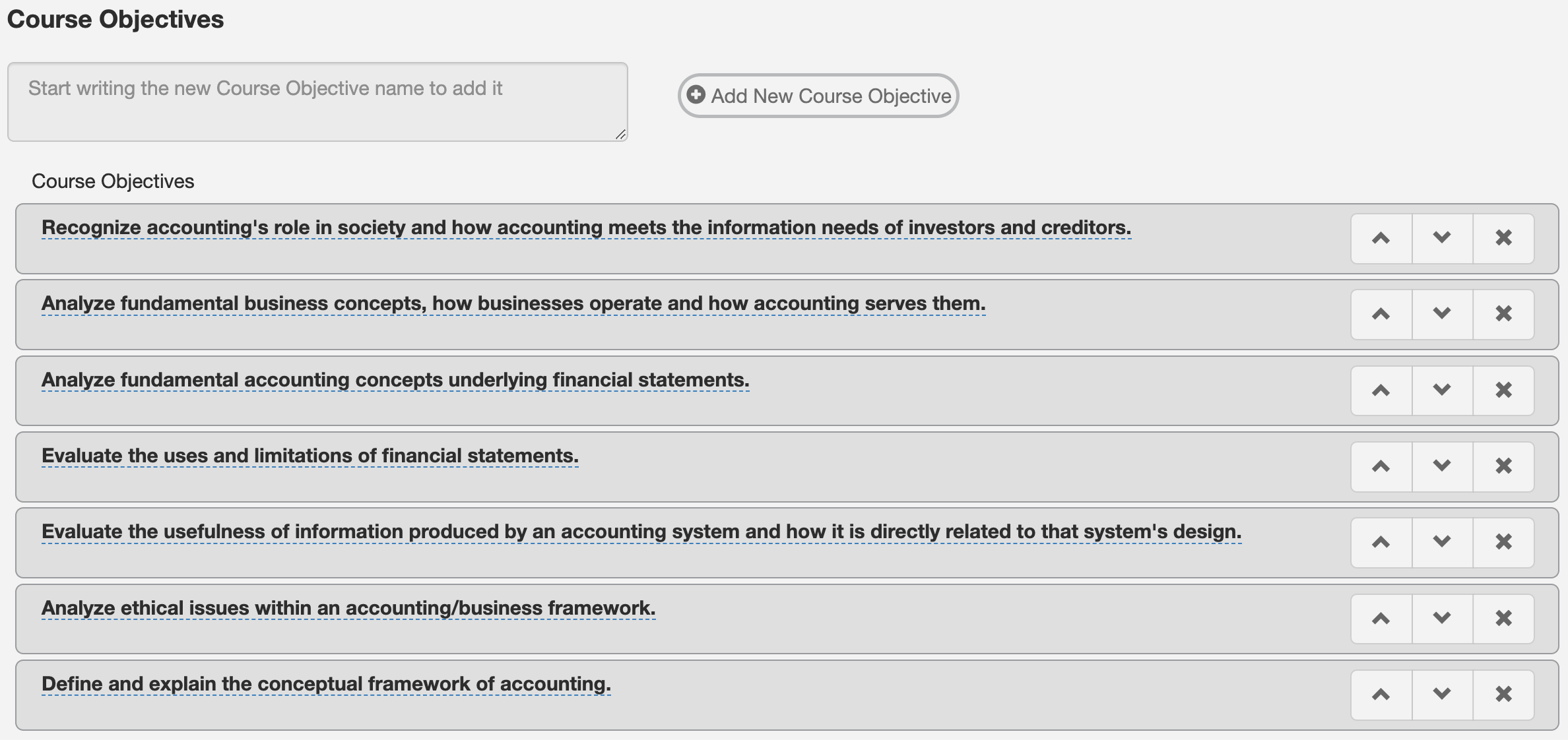 CSLOs (Course Student Learning Outcome(s)) PartCSLOs – EDIT as needed.To EDIT existing:Click on the SLO.Edit.Click on the checkmark to save changes.SKIP the Expected SLO Performance field.To ADD new:Enter the new SLO.Click [Add New CSLOs].To DELETE existing:Click on the [X].To REORDER SLOs, click on the up and down arrows next to each SLO.SKIP Expected SLO Performance next to each outcome.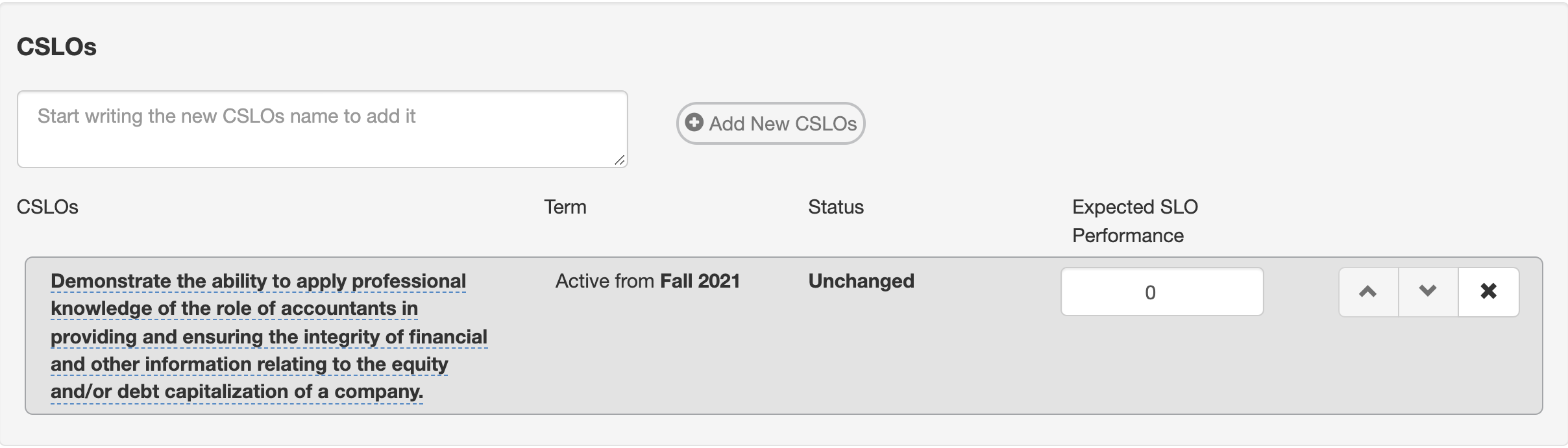 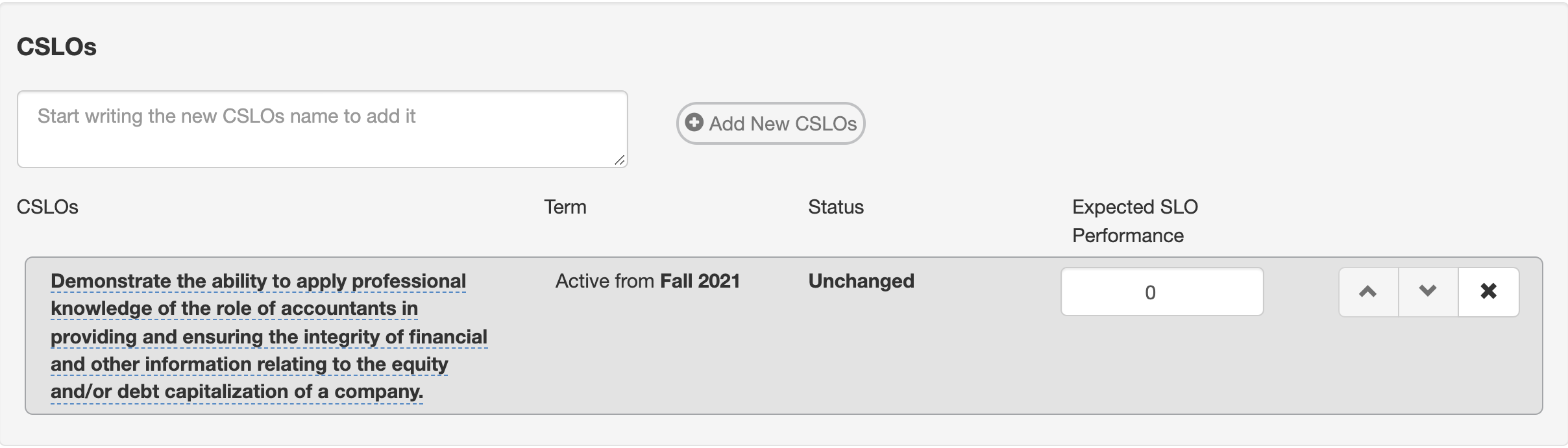 Outline TabCourse Outline* – EDIT as needed ensuring the following format. Click on  to expand.sub-topic (A) = upper alpha.section (1) = decimal.sub-section (a) = lower alpha.item (1) = decimal.To ensure proper formatting, right-click on appropriate line to format  select [Numbered List Properties] from the options  select the appropriate Type.NOTE: Return to the course objectives part to update the course objectives.Lab Component in this Course – SKIP. Courses that are lecture and laboratory have already been checked.Lab Outline – EDIT if your course is a lecture, laboratory.Follow the same formatting as the course outline.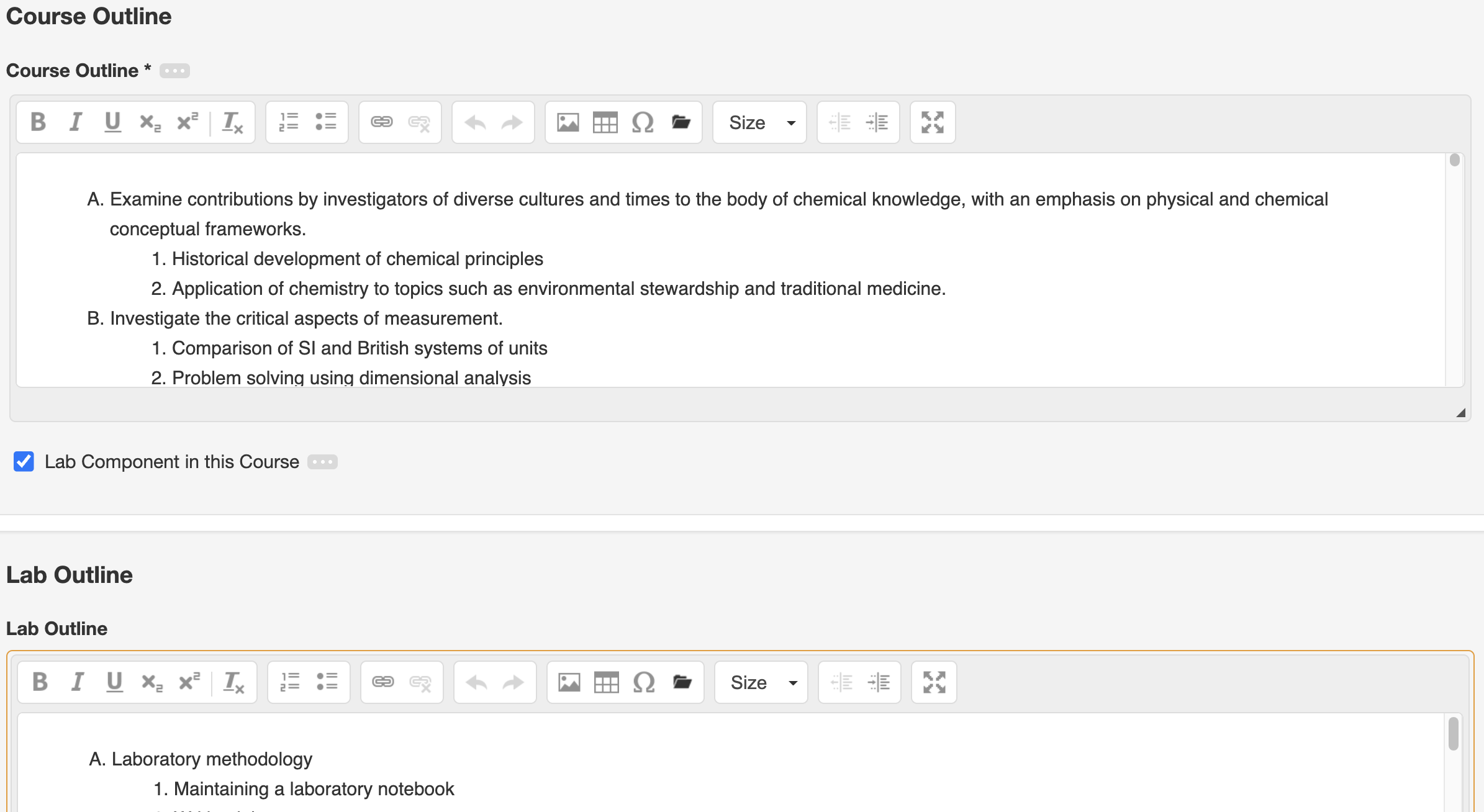 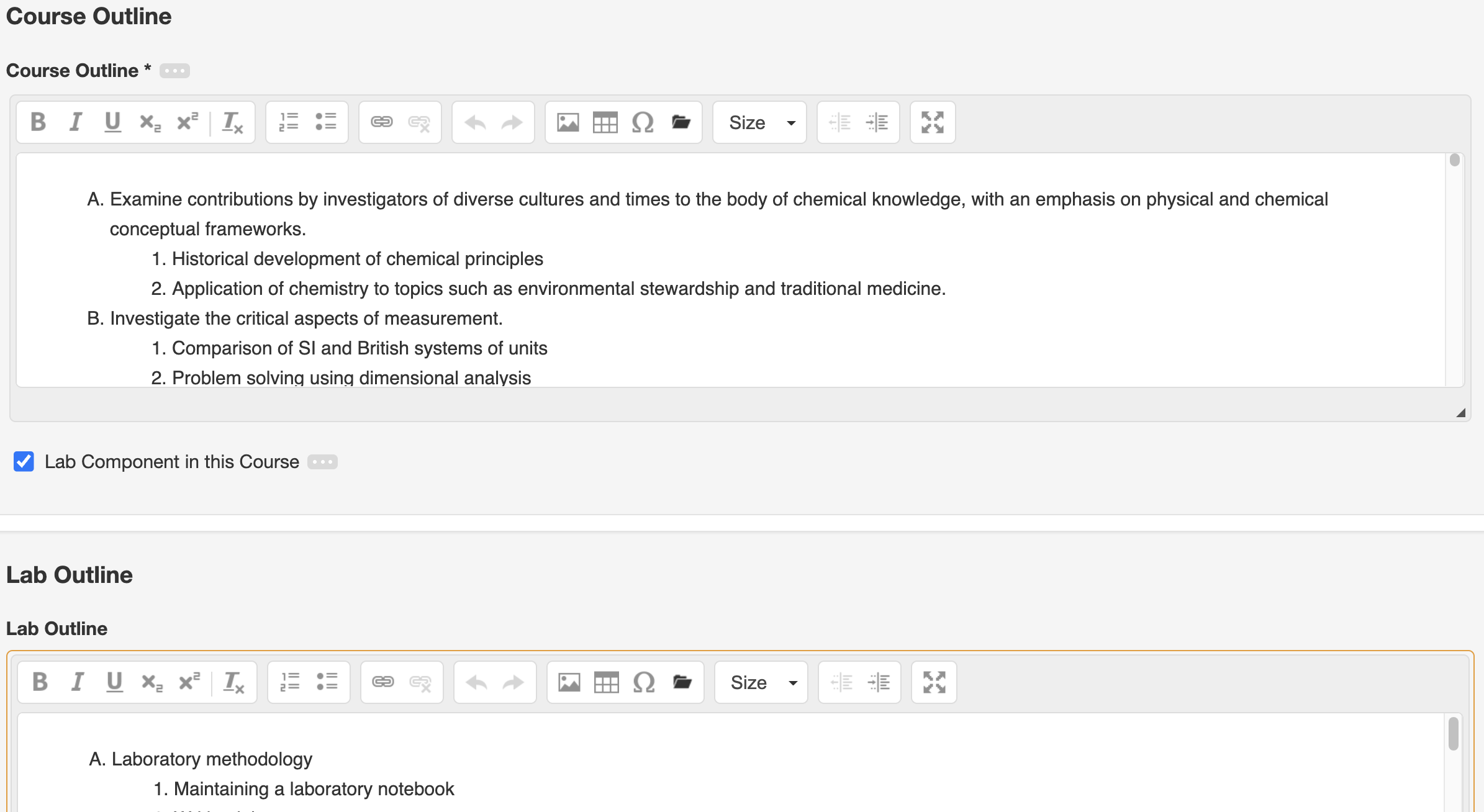 Summary of Revisions TabBasic Course Information – SELECT as needed the appropriate boxes based on your edits.Units and Hours – SELECT as needed the appropriate boxes based on your edits.Specification – SELECT as needed the appropriate boxes based on your edits.Outline – SELECT as needed the appropriate boxes based on your edits.Other – EDIT as needed – briefly explain any additional edits not covered from above.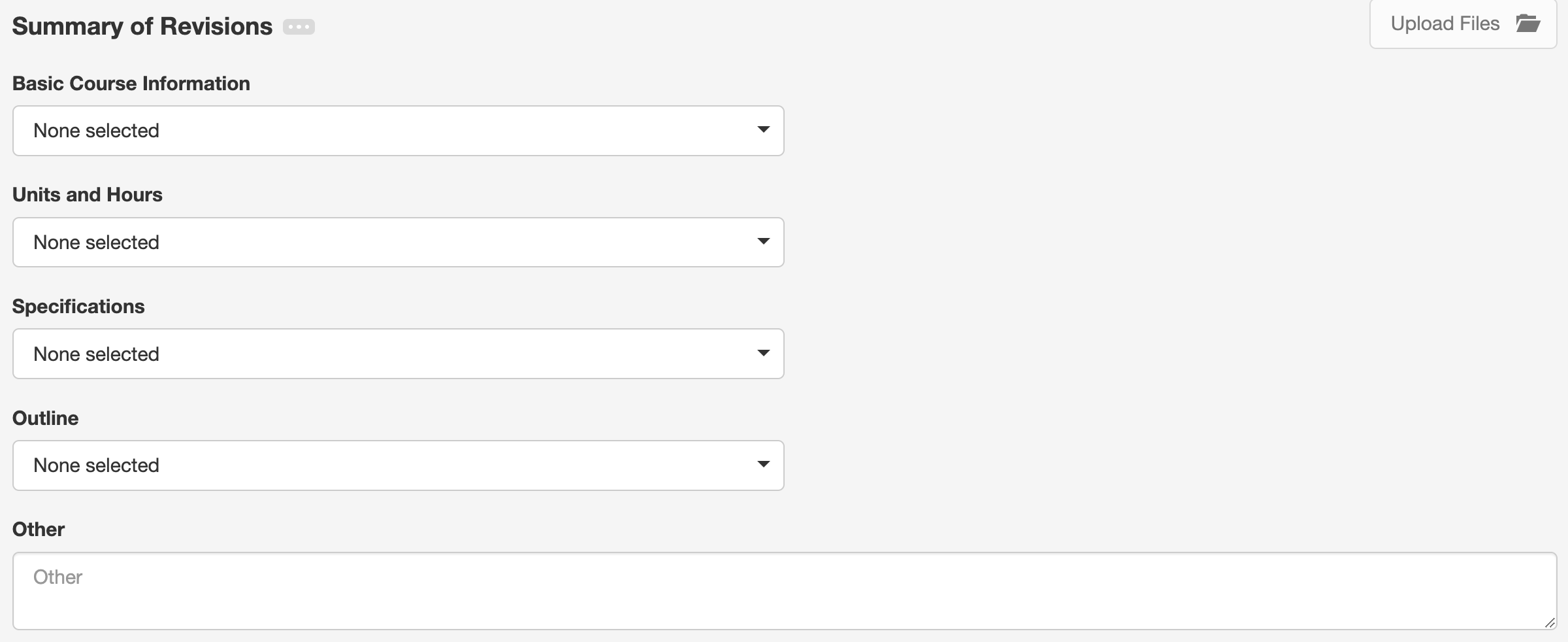 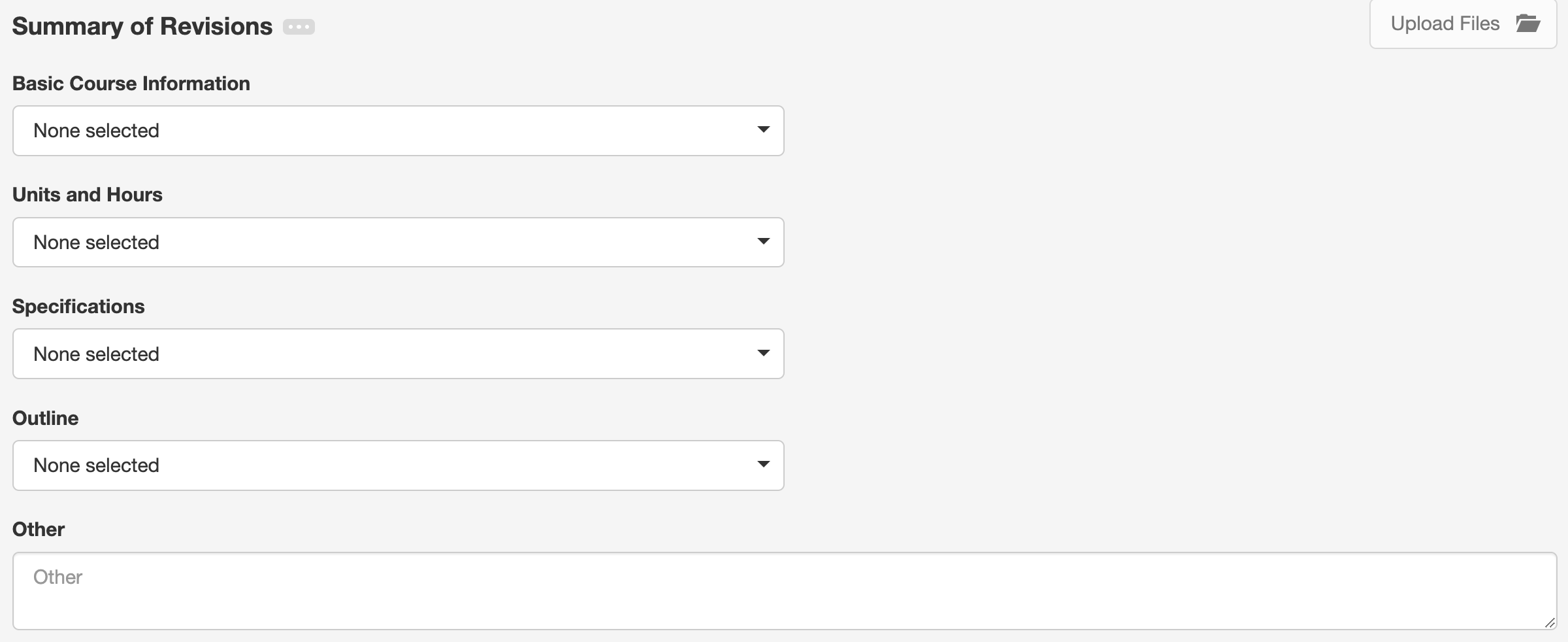 Blue Form TabSELECT yes or no if this a revision with a unit/hour change?If yes, save the workflow and contact the Curriculum Office at curriculum@fhda.edu, before proceeding further. The office will complete the remaining information and edit the units and hours.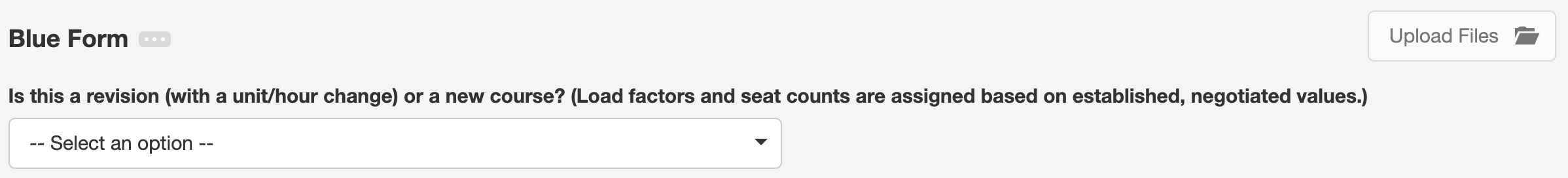 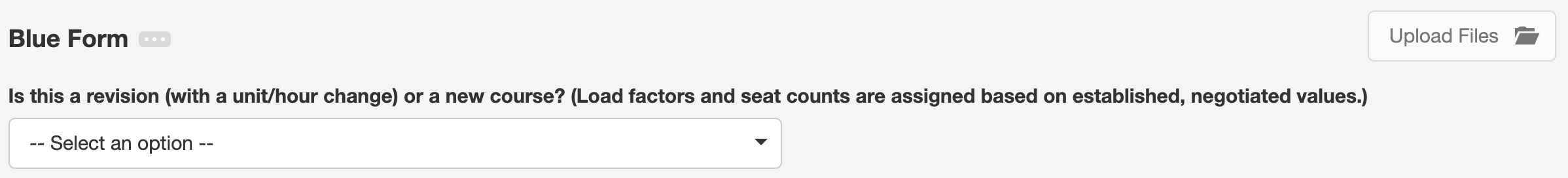 Req/Adv TabPrerequisite(s) – EDIT as needed. Complete the G-Matrix Form Tab.Corequisite(s) – EDIT as needed. Complete the G-Matrix Form Tab.Advisory(ies):Drop down list – SELECT as needed a predetermined statement. More than one can be selected. Complete the appropriate A-F Matrix Form Tab.Open text field – EDIT as needed. Complete the G-Matrix Form Tab.Limitation(s) on Enrollment:Drop down list – SELECT as needed a predetermined statement. More than one can be selected. Complete the H-Matrix Form Tab.Open text field – EDIT as needed. Complete the H-Matrix Form Tab.Entrance Skill(s):Drop down list – SELECT as needed a predetermined statement. More than one can be selected. Complete the H-Matrix Form Tab.Open text field – EDIT as needed. Complete the H-Matrix Form Tab.General Course Statement(s):Drop down list – SELECT as needed a predetermined statement.Open text field – EDIT as needed.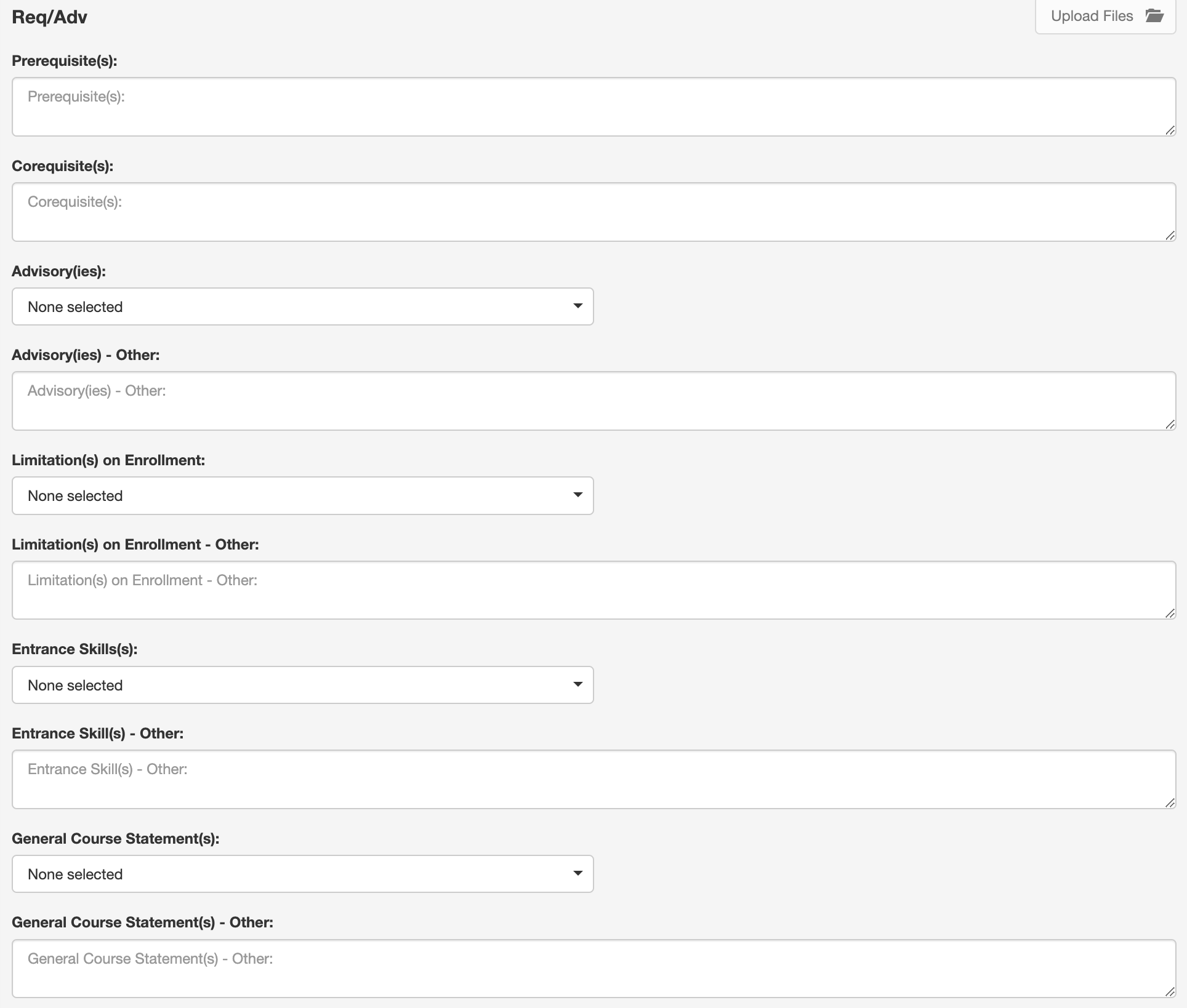 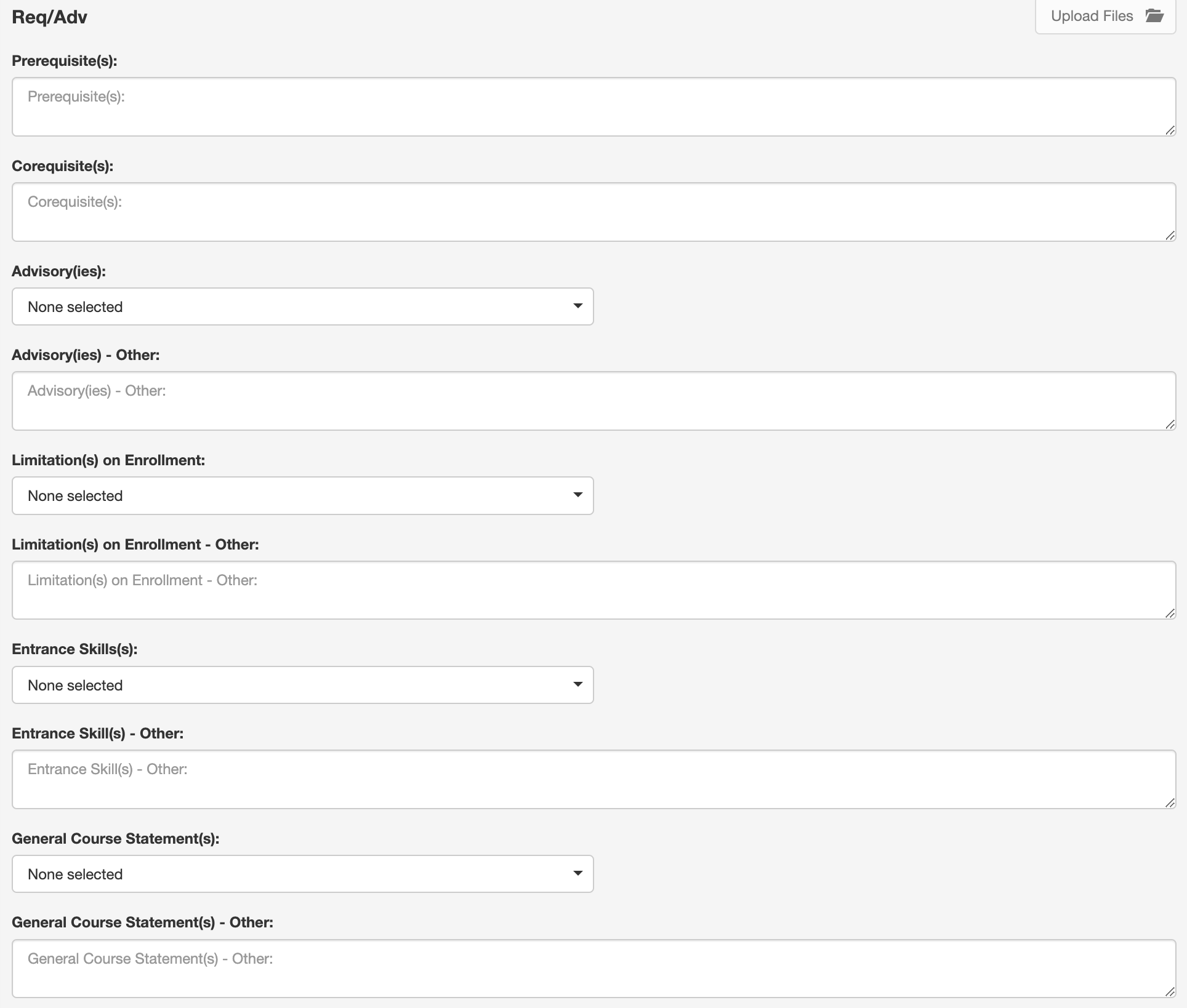 A-, B-, C-, D-, E-, F-Matrix Form TabsComplete the appropriate matrix form tab based on the Req/Adv Tab.Complete the A-Matrix Form Tab for a requisite/advisory = EWRT D001A or EWRT D01AH or ESL D005.Complete the B-Matrix Form Tab for a requisite/advisory = ESL D272. and ESL D273., or ESL D472. and ESL D473., or eligibility for EWRT D001A or EWRT D01AH or ESL D005.Complete the C-Matrix Form Tab for a requisite/advisory = ESL D261. and ESL D265., or ESL D461. and ESL D465., or eligibility for EWRT D001A or EWRT D01AH or ESL D005.Complete the D-Matrix Form Tab for a requisite/advisory = Intermediate algebra or equivalent (or higher), or appropriate placement beyond intermediate algebra.Complete the E-Matrix Form Tab for a requisite/advisory = Elementary algebra or equivalent (or higher), or appropriate placement beyond elementary algebra.Complete the F-Matrix Form Tab for a requisite/advisory = Pre-algebra or equivalent (or higher), or appropriate placement beyond pre-algebra.NOTE: To complete a matrix, list the skills/activities/assignments that are covered in the target course that require the knowledge/skills taught in the requisite course. ONLY use the Outline, Assignments or Methods of Evaluation areas. Site the area and briefly summarize the area referenced (i.e., “Outline C.6 – Plotting relationships between energy deficit/surplus and temperature change”).NOTE: If a requisite is being removed, go to the appropriate matrix tab, and provide an explanation as to why.G-Matrix Form TabComplete if the requisite does not fall under an A-F Matrix form. DOWNLOAD the Content Review Matrix G from Reference Materials, and follow the remaining instructions on the form. If a requisite falling under Matrix G is being removed, provide an explanation as to why.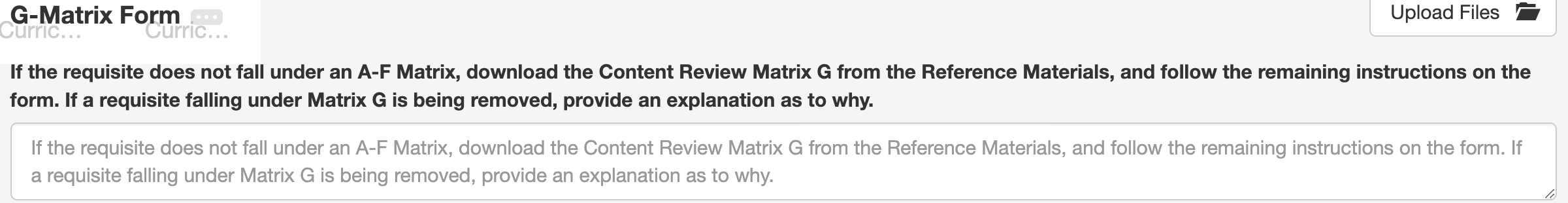 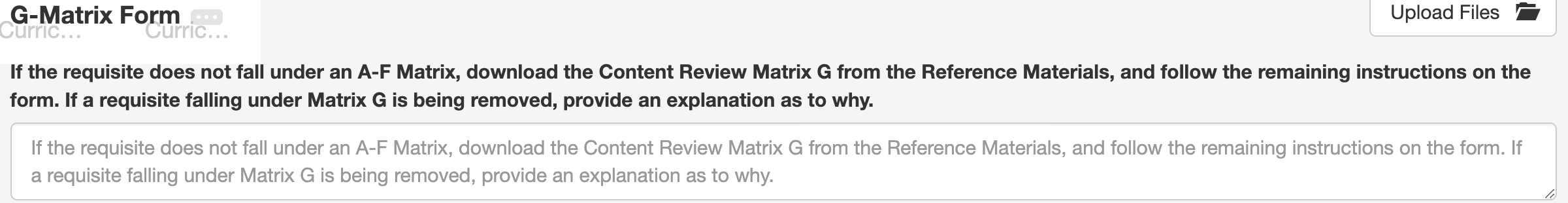 H-Matrix Form TabComplete if the course has a limitation on enrollment or entrance skill listed on the Req/Adv tab.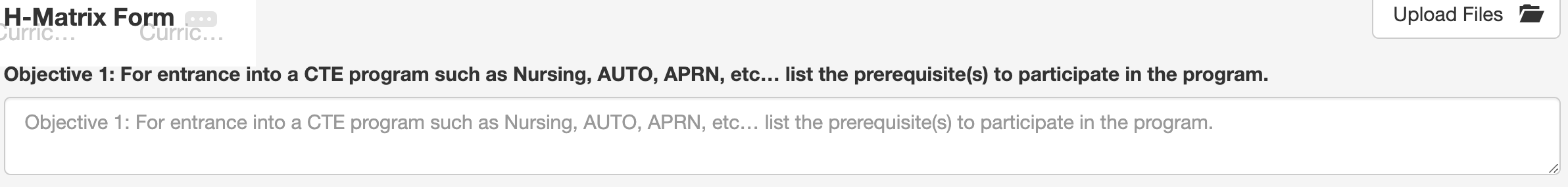 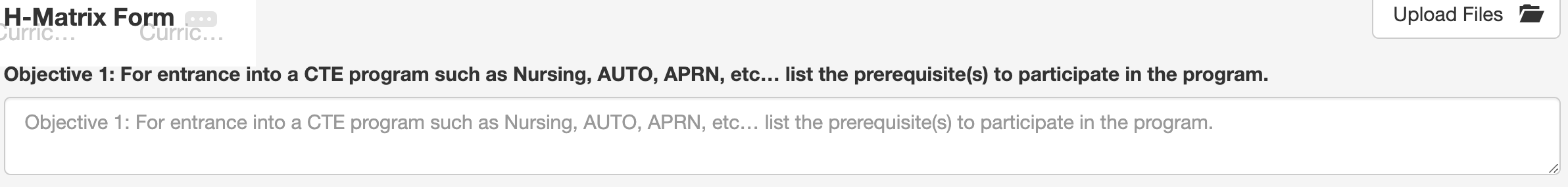 De Anza GE Form TabComplete if the course has a De Anza general education area listed on the Course Development Options tab.NOTE: This is NOT applicable if it is only CSU GE and/or IGETC.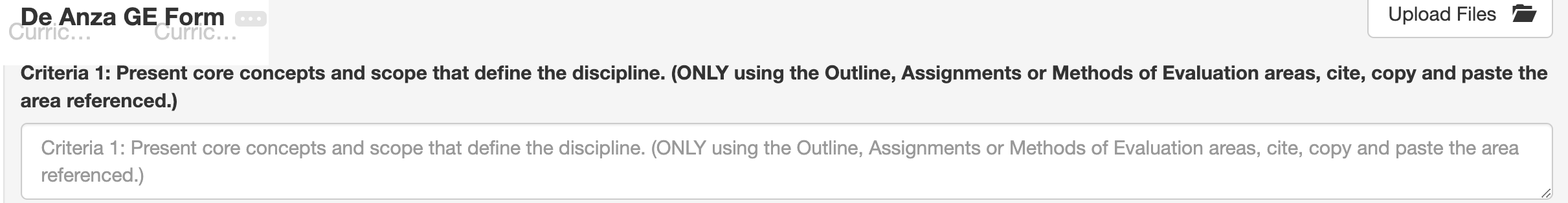 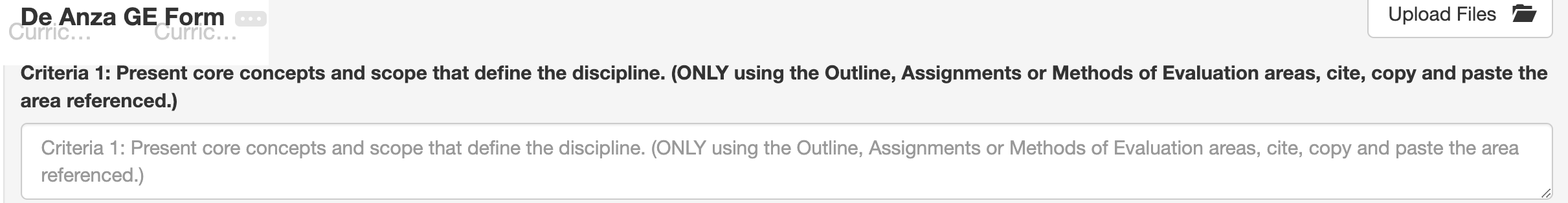 De Anza GE - ESGC Form TabComplete if the course has a De Anza General Education - Environmental Sustainability and Global Citizenship (ESGC) area listed on the Course Development Options tab.The Environmental Sustainability and Global Citizenship (ESGC) requirement exists to ensure that students leave De Anza with an understanding of the pressing issues of sustainability that we face and that they are prepared to make a difference in addressing them.NOTE: The course must already be or be seeking De Anza GE.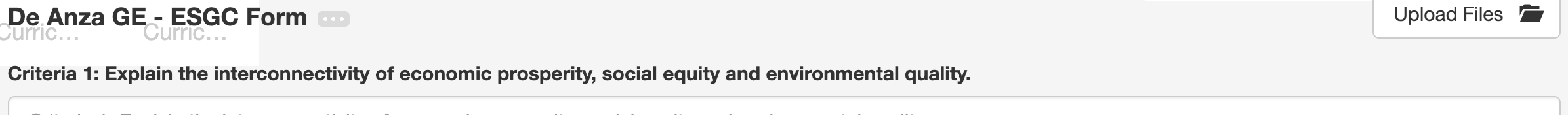 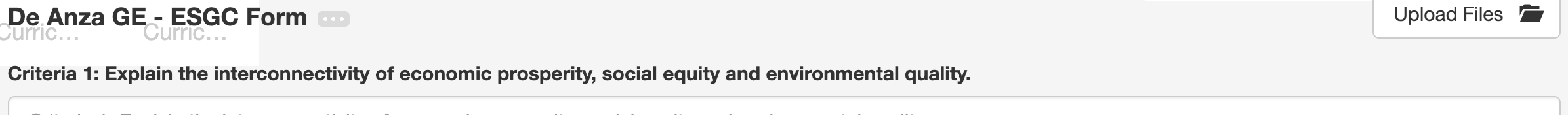 Comments TabComments fields – In the initial revision – SKIP.Follow the steps in the course - revision send back process, to view and make edits by a reviewer and approver.Curriculum Office TabCurriculum Office Use ONLY – SKIP.Curriculum Technician TabCurriculum Office Use ONLY – SKIP.COURSE - REVISION SEND BACK PROCESSAfter you have submitted your course, a reviewer and approver may send the course back to you for edits. You will receive an email notification from elumenwebservice@elumenapp.com whenever the course is back in your stage 1.Add the email address, elumenwebservice@elumenapp.com to your contacts to ensure the notifications do not get sent to your junk email.Check your inbox regularly until your course has reached stage 15.Follow the return to course/program instructions.Go to the Comments tab.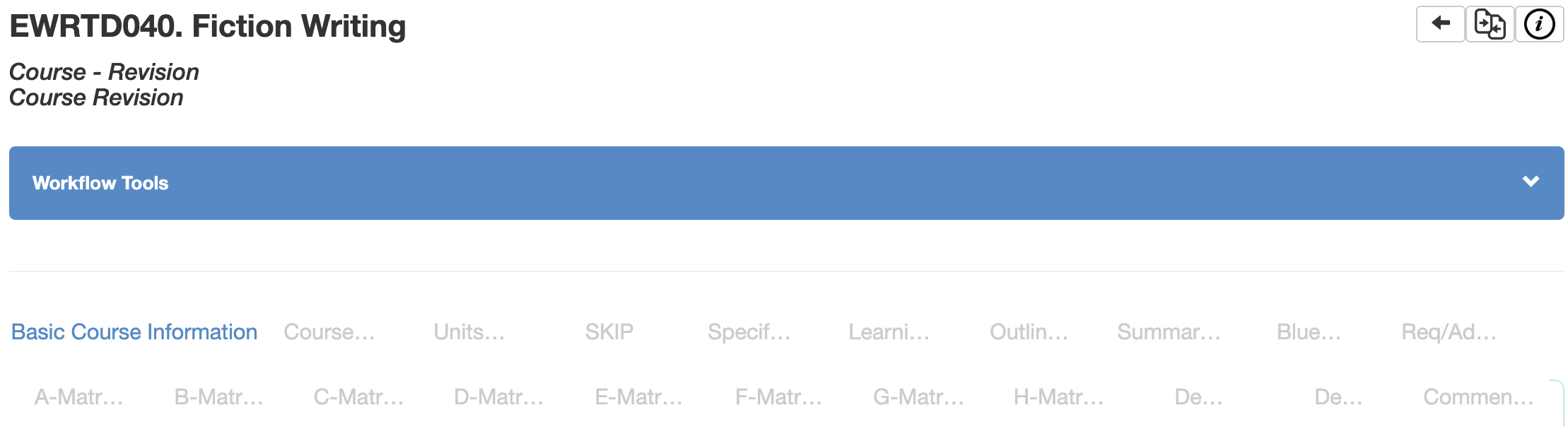 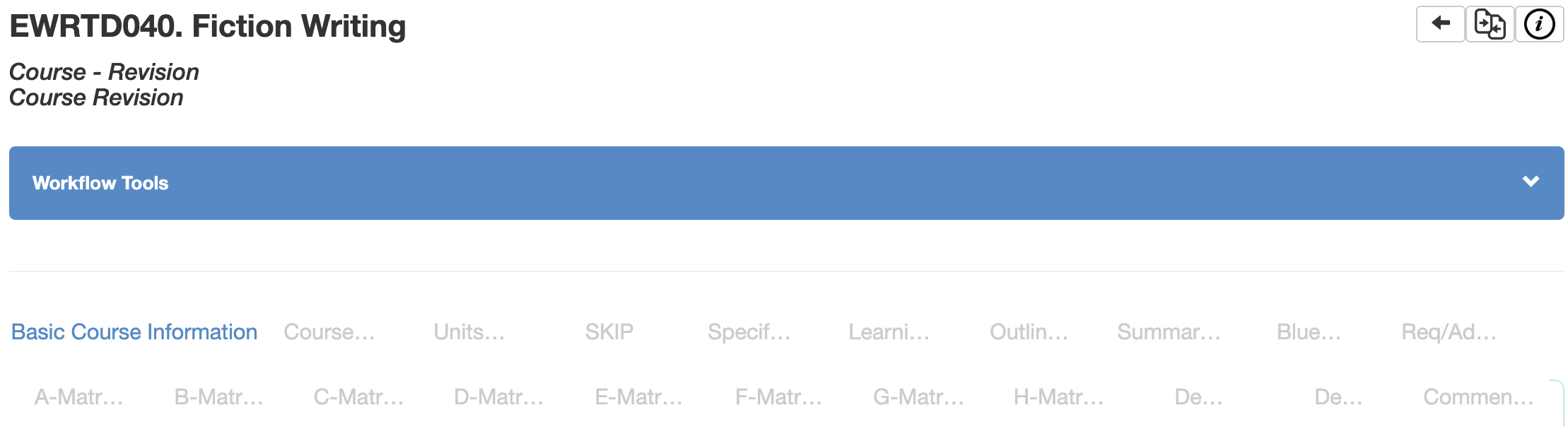 NOTE: If you cannot locate the edits that are needed, do the following:Click on [Workflow Tools].Click on [Activity Log].The activity log represents the activity on the course. It will show you who sent the course back to you.If you have any questions or need clarifications from the reviewer/approver, contact your division curriculum representative first then the reviewer/approver.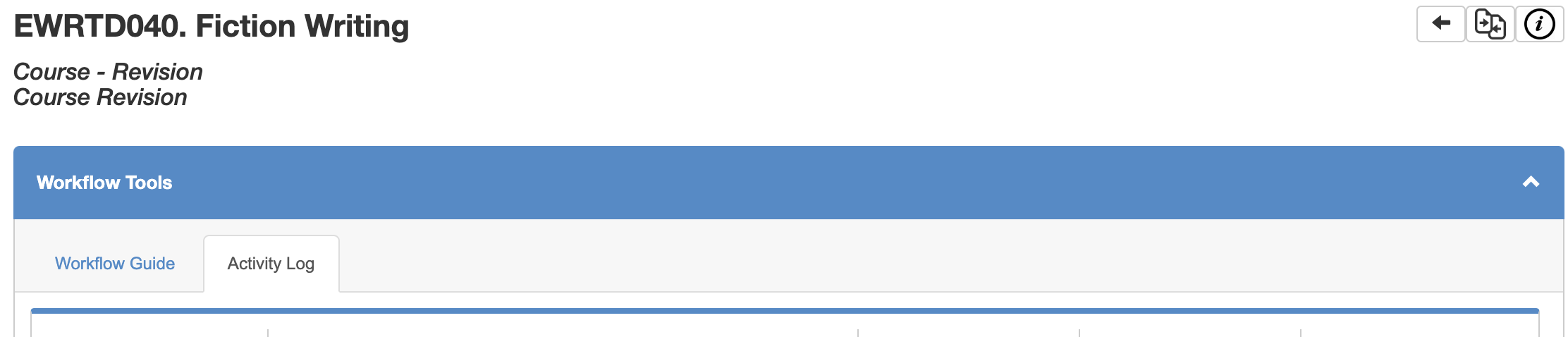 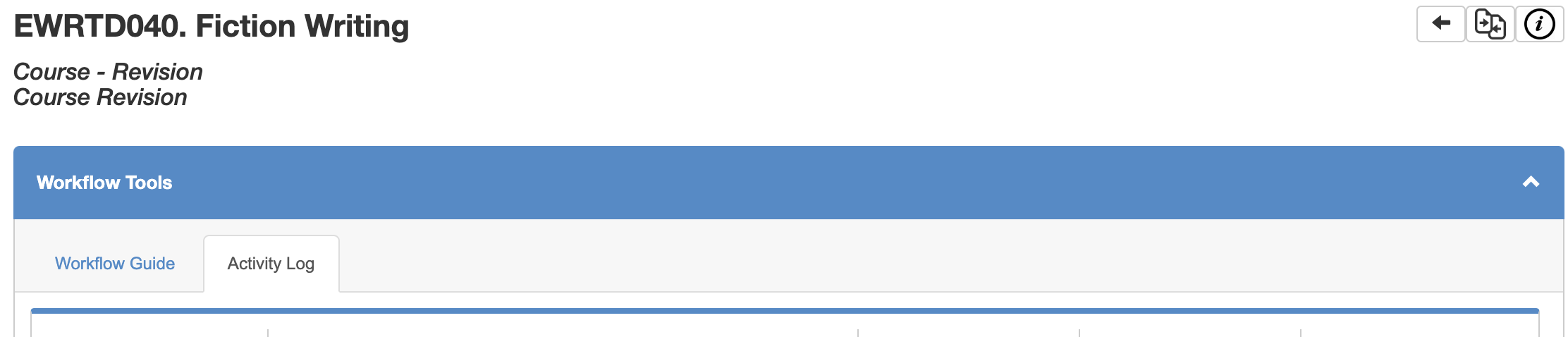 Review all the fields to see what edits are needed.Go to the tab and part and edit.Indicate “DONE” and your initials next to each completed item.After all, edits have been made, click [Submit]. A confirmation window will indicate the next stage it will move to.Click [Submit].Repeat the steps for every reviewer and approver that sends the course back to you for edits.COURSE - NEWNOTE: before proceeding:You must have obtained a new course number from the Curriculum Office; and For GE and/or UC transfer status for the new course, mandatory consultation with the Articulation Officer.Login using the logging on instructions.Ensure or change your role to “Faculty” if you have multiple roles within eLumen.Ensure or change the department to the course you will be working on if you are assigned to multiple departments.Click on [Curriculum].Click on [Curriculum Library].Click on [New Course] and a window will pop up.Click on [Course - New] to begin creating the course.NOTE: If you use an incorrect workflow, you must delete it and all edits will be lost, and the correct workflow will need to be initiated. See deleting workflow instructions.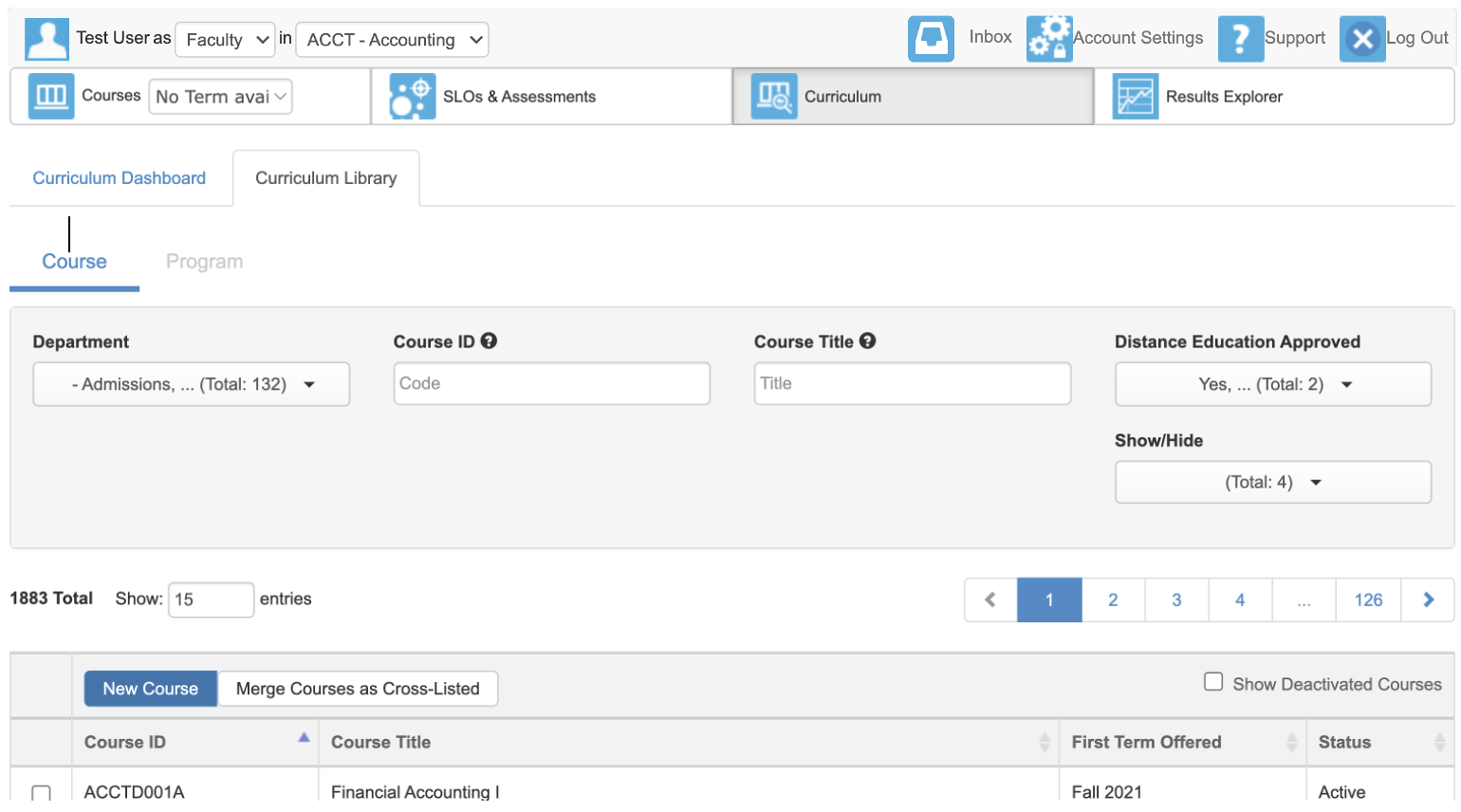 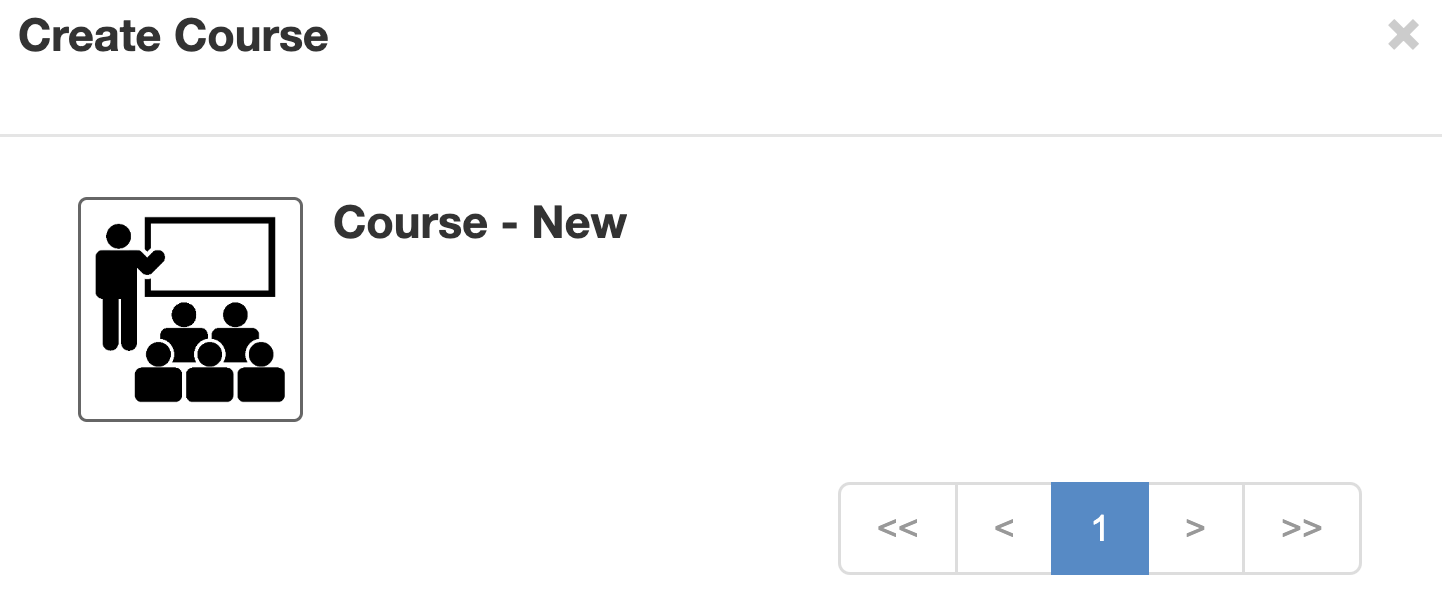 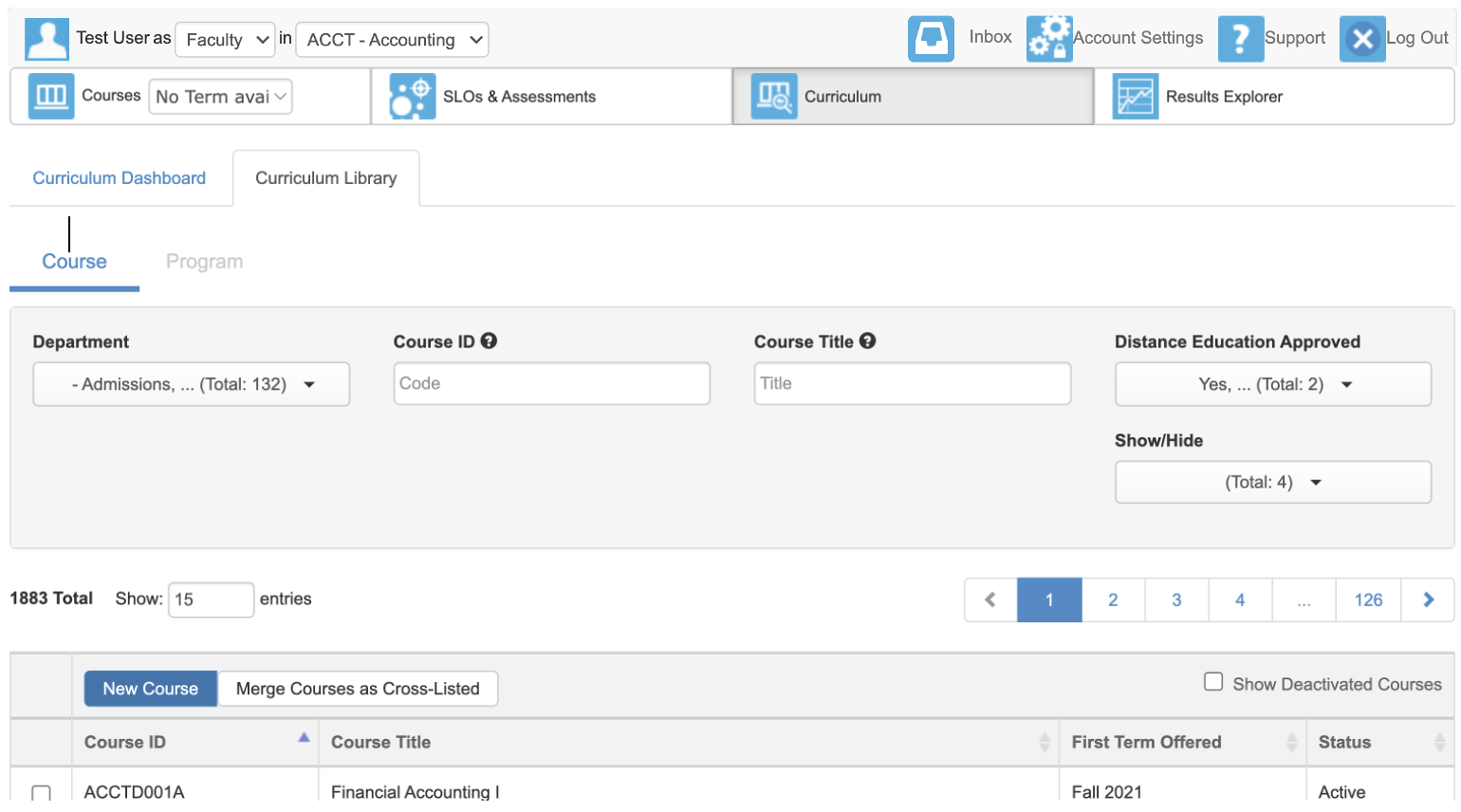 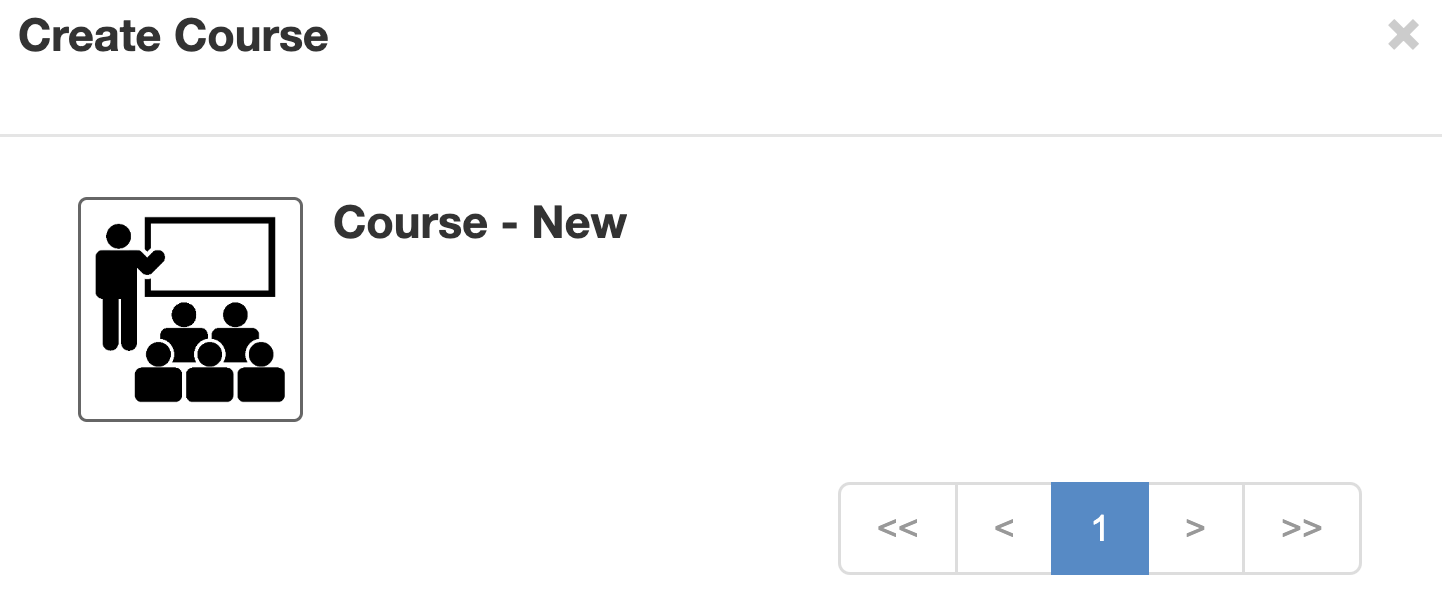 Basic Course Information TabGeneral Information PartCourse ID (CB01A and CB01B)*:Subject (CB01A) – SELECT.Number (CB01B) – ENTER. Format is “D####”.I.e., “1” = “D0001.”I.e., “10A” = “D010A” Short Course Title – SKIP. Curriculum Office Use ONLY.Add Cross List Course – SKIP.Course Title* – ENTER.TOP Code (CB03) – SKIP. Curriculum Office Use ONLY.CIP Code – SKIP. Curriculum Office Use ONLY.Department* – SELECT. Must match subject (CB01A).Course Description* – ENTER. Use complete sentences.SAM Priority Code (CB09) – SKIP. Curriculum Office Use ONLY.Course Type (CB27) – SELECT appropriate option.Mode of Delivery – SELECT.If “Online” and/or “Hybrid” if checked, go to Reference Materials (     )  Forms  download the appropriate form(s).The form has the remaining instructions on naming and attaching it to the workflow.NOTE: One form must be completed for each mode of delivery.NOTE: Previously approved forms cannot be used. A new form must be attached.Course Family – SELECT.Course Control Number – SKIP. Curriculum Office Use ONLY.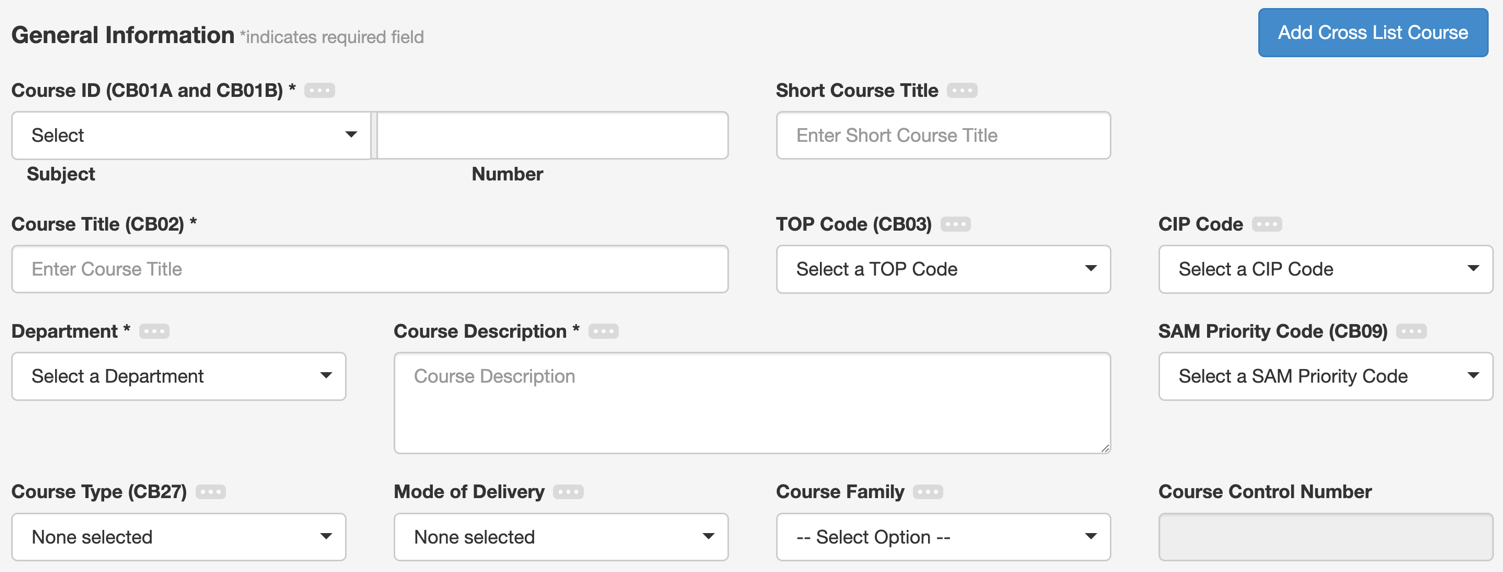 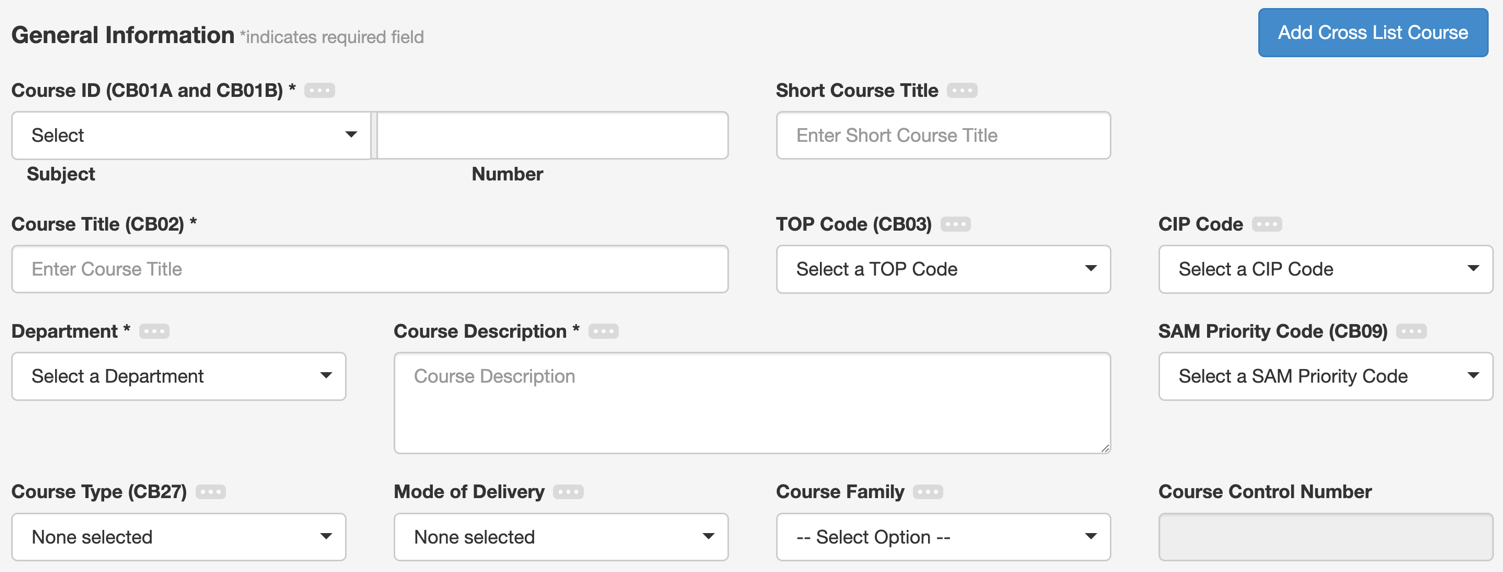 Faculty Requirements PartFaculty Requirements – SKIP. Academic Senate Executive Officer will complete. Proposal Details PartFaculty Initiator – EDIT as needed if you are collaborating with another faculty member.To add an additional contributor:Click on [Add Additional Contributors].Under Available Users – Role, select [Faculty].Type their name in the search box.Select the faculty member.Repeat steps iii and iv to add additional contributors.Click [Close] when finished.NOTE: Communicate with your contributors about when each of you will be working on the course. If two or more of you are in the course at the same time, it will compromise the course workflow.NOTE: DO NOT check the box next to each contributor’s name.Effective Term* – SELECT a FALL year for the deadline you are meeting (ONLY FALL will be accepted).Notes for Submission – ENTER as needed to provide technical change notes (i.e., "Title change", "Change for C-ID", "Textbook change", "Minor course content", etc.), otherwise leave blank.Attachments – UPLOAD any necessary attachments (i.e., ReqAdv_G, Online_Form, etc.…).NOTE: The workflow needs to be saved as draft at least once, and then re-entered in order to upload any document(s).Formerly Statement PartFormerly Statement – SKIP. Curriculum Office Use ONLY.Course Justification PartCourse Justification* – ENTER, ensuring the required elements are met:element is a transfer-level statement (CSU and/or UC), if applicable.element is a CTE (Career Technical Education) statement, if applicable.element is an honors course statement, if applicable.element is a GE statement (De Anza, CSU GE or IGETC), if applicable.element names one certificate/degree program the course is on, if applicable.element is a stand-alone statement if the 4th and 5th elements are not applicable.element addresses the following: How does this course meet a student-identified need and how it is different from other course offerings (especially if this course is part of a sequence)? (NOTE: Limit this to no more than 2-3 concise sentences).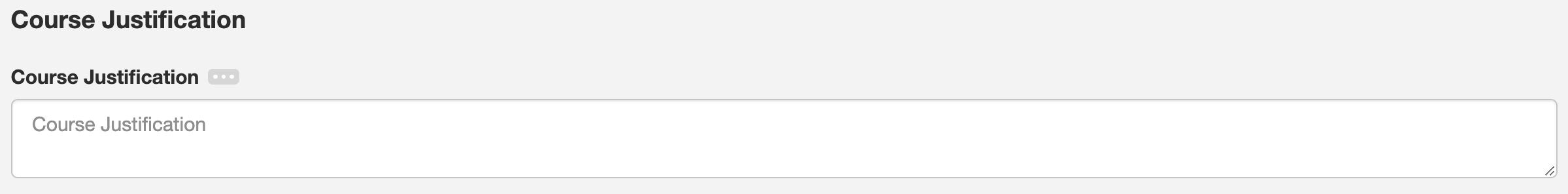 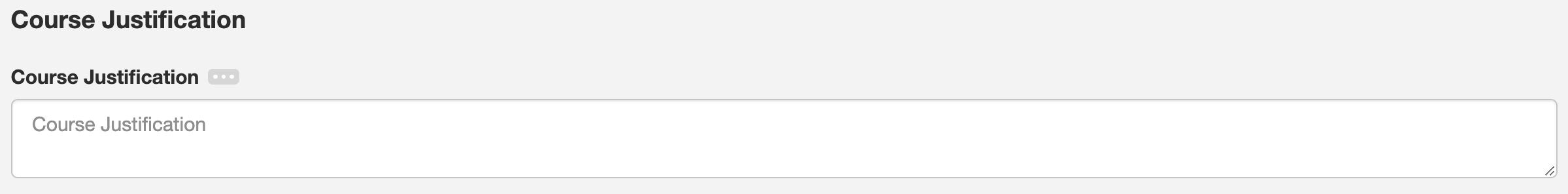 Stand-Alone Statement PartStand-Alone Statement – ENTER, ensuring the required elements are met, if the course justification states that this is a stand-alone course:An explanation as to why this course does not fit into a certificate/degree program or GE;The purpose of this course;Who your audience will be.Course Philosophy PartCourse Philosophy (optional) – ENTER (optional).CTE Course PartIs this a CTE (Career Technical Education) course?* – SELECT.Honors/Non-honors Course PartIs this an honors/non-honors course?* – SELECT.If yes, get a change report to help you make changes on the honors/non-honors course.NOTE: An honors version, per curriculum policy, must include additional information in the course description, course justification, assignments, methods of evaluation and the course outline.NOTE: Curriculum policy for honors/non-honors courses, is for both to have the same effective year. If the honors version is created with a different effective year, then when the non-honors course is due for its 5-year revision, the honors version is also due, and the effective years will now align/match. If you have any questions, please contact the Curriculum Office at curriculum@fhda.edu.Mirrored Credit/Noncredit Course PartIs this a mirrored credit/noncredit course?* – SELECT.If yes, get a change report to help you make changes on the mirrored credit/noncredit course. NOTE: Curriculum policy for mirrored credit/noncredit courses, is for both to have the same effective year. If the noncredit version is created with a different effective year, then when the credit course is due for its 5-year revision, the noncredit version is also due, and the effective years will now align/match. If you have any questions, please contact the Curriculum Office at curriculum@fhda.edu.Cross-listed Course PartIs this a cross-listed course?* – SELECT. If yes, get a change report to help you make changes on the parent/child cross-listed course.NOTE: Each cross-listed course needs to be revised separately.ADDITIONAL STEPS – The De Anza Curriculum Cross-listed Form must be attached to the parent course:Save as PDF the change report to attach it to the Adobe Sign process.Go to MyPortal  Faculty  Adobe Sign Faculty Forms.Locate the “De Anza Curriculum Cross-listed Form” and initiate it.The form has the remaining instructions on naming and attaching it to the workflow.Foothill Equivalency PartFoothill Equivalency – ENTER as needed. By indicating a FH equivalent course, you are also acknowledging that you have consulted with your department chair, division dean, and the appropriate discipline experts at Foothill college, and have all agreed that this course is an equivalent.Course Development Options TabMore Options PartBasic Skill Status (CB08) – SKIP. Curriculum Office Use ONLY.Course Special Class Status (CB13) – SKIP. Curriculum Office Use ONLY.Grade Options* – SELECT. If letter-graded is selected, also ensure pass/no-pass is selected.Repeat Limit – SKIP. Curriculum Office Use ONLY.Repeatability Statement – SKIP. Curriculum Office Use ONLY.Course Support Status (CB26) – SELECT. For English and Math courses only, identify if this is a support course for a degree-applicable course for the purpose of providing the support necessary to complete the degree-applicable course. For all other courses select “(N) Course is not a support course”.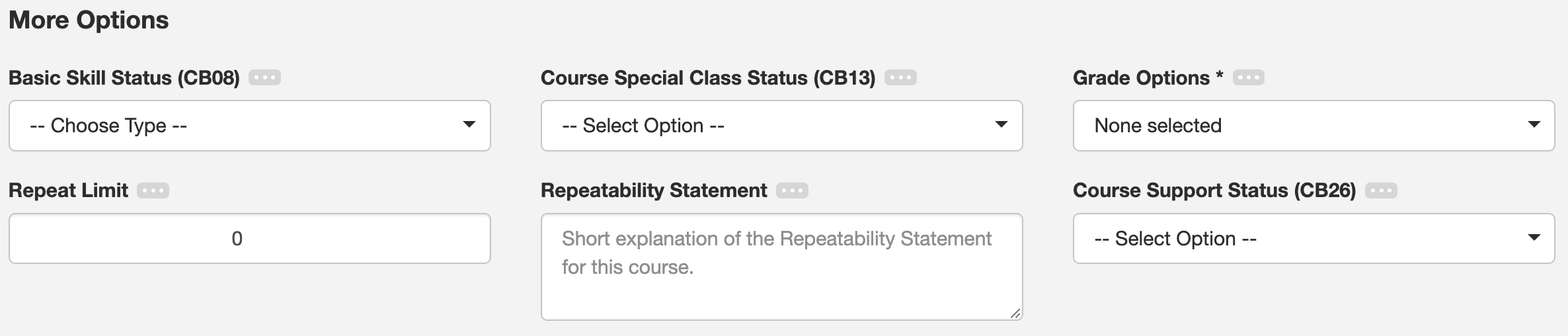 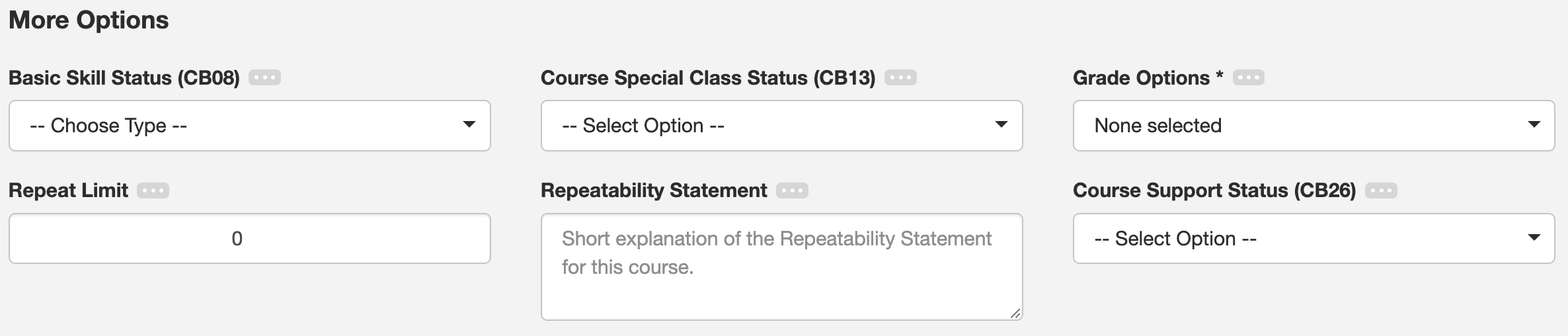 Associate Programs PartCourse is part of a program – courses can only be added to certificate/degree program(s) through a program workflow. Program workflows are currently unavailable. In the interim, for each certificate/degree program you are adding the new course on:Click on [Curriculum].Click on [Curriculum Library].Click on [Program].Find and click on the certificate/degree program.Click on [View POR Report].A small pop-up menu will appear. In the drop-down menu, click [Select All].Click on [Go to Report].Print as PDF.Rename the PDF with the type of award and the title of the certificate/degree program (i.e., “AA_Anthropology”).Mark it up in red/blue ink.NOTE: Remember to recalculate the units, if needed.Repeat for each certificate/degree program.Return to the new course workflow  Basic Course Information tab  Proposal Details part and upload the PDF.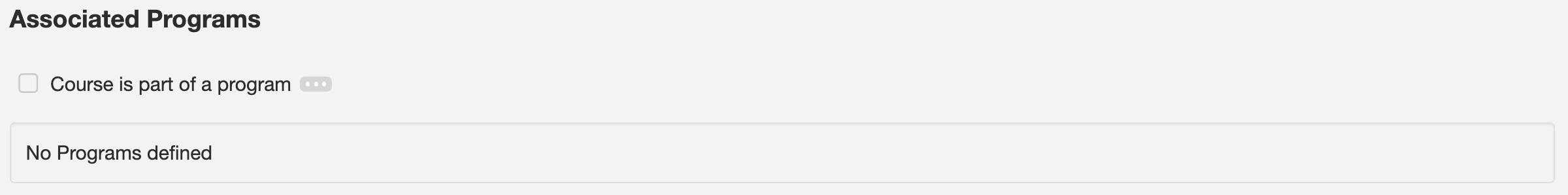 Transferability & Gen. Ed. Options PartCourse General Education Status (CB25) – SKIP. Curriculum Office Use ONLY.Transfer Status (CB05) – SELECT based on the course number.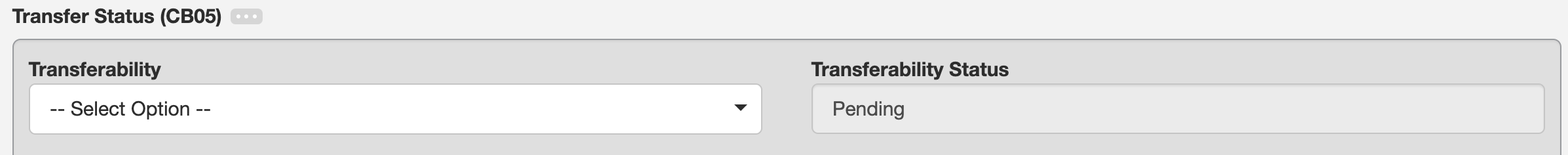 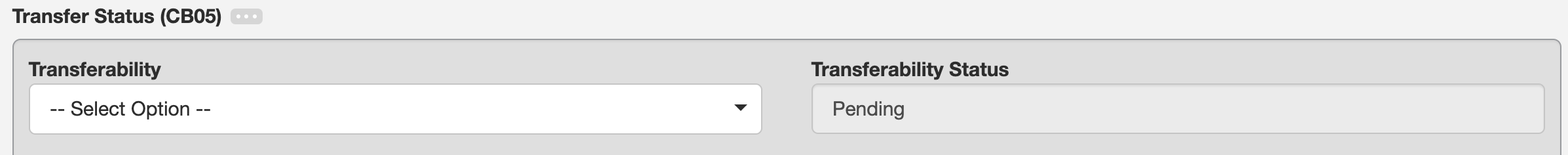 GE Information – identifies De Anza, CSU GE, IGETC and C-ID. ENTER as needed after consultation with the Articulation Officer. Go to, deanza.edu/articulation/dilbert-artic.html for details.To ADD a new system/institution, click [Add GE Information]. A window will open to make additional selections.SELECT the System/Institution.SELECT the Area(s).Only for C-ID – ENTER the C-ID descriptor.Repeat as needed for different System/Institution.UC Transferable and/or Lower-Division Major Requirement PartWill this course be UC transferable? SELECT.If yes, review the UC credit guidelines at, deanza.edu/articulation/dilbert-artic.html. ENTER one lower-division UC course and campus and UPLOAD a copy of the UC catalog course description in the Basic Course Information tab – Proposal Details partWill this course fulfill a UC/CSU lower-division major requirement? SELECT.If yes, review the lower-division guidelines at, deanza.edu/articulation/dilbert-artic.html. ENTER at least one UC/CSU campus, course and major and UPLOAD supporting evidence (ASSIST printout, catalog page and/or advising sheet for the identified course) in the Basic Course Information tab – Proposal Details part.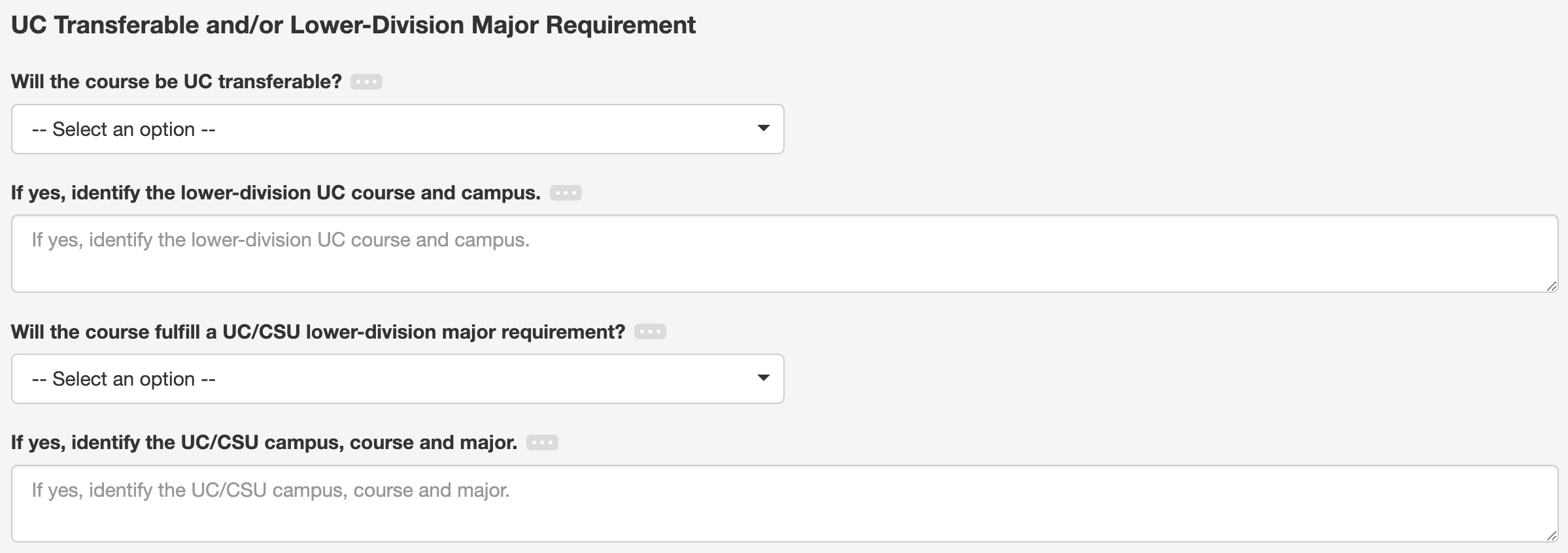 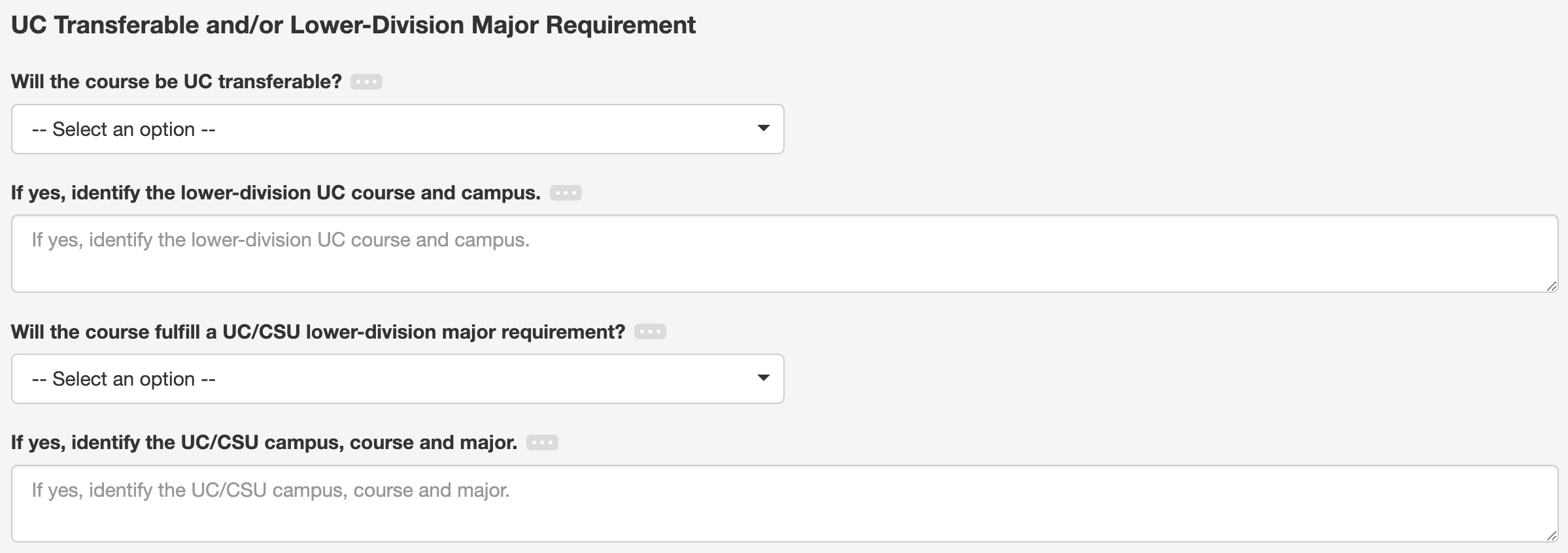 Units and Hours TabCredit/Non-Credit Options PartSKIP. Curriculum Office Use ONLY.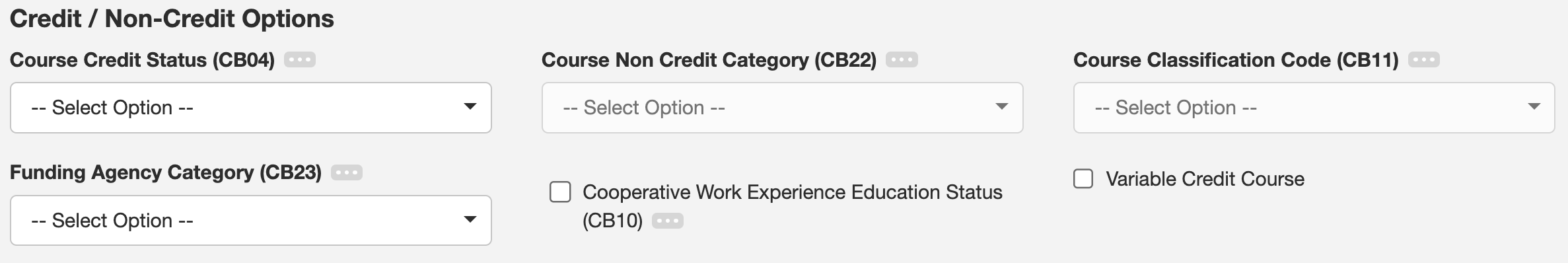 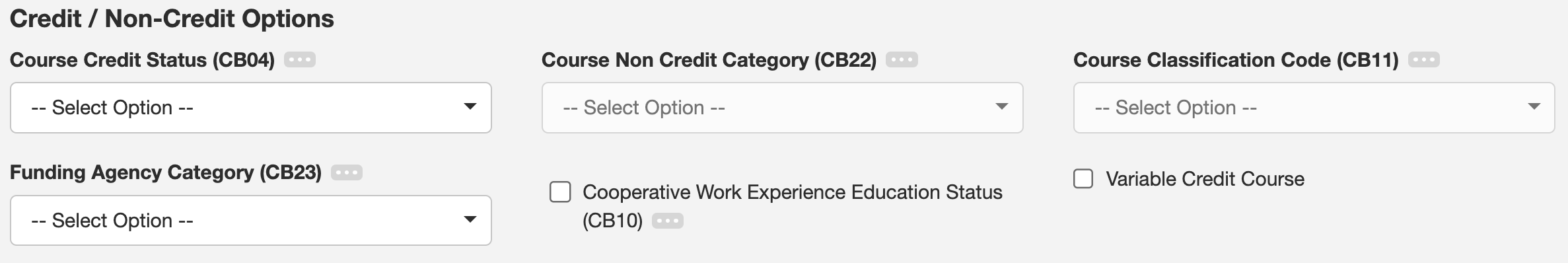 Profile PartSKIP. Curriculum Office Use ONLY.Weekly Student Hours PartWeekly Student Hours:Lecture Hours – In Class – ENTER, if applicable.Laboratory Hours – In Class – ENTER, if applicable.NOTE: “NA Hours” are not being utilized and “Out of Class” hours are automatically calculated based on the "Default Ratio".Weekly Specialty Hours PartSKIP. We do not have any speciality hours.Course Student Hours PartCourse Student Hours – VERIFY the total credit units. They are automatically calculated based on the lecture and/or laboratory hours entered in the weekly student hours part.SKIP TabSKIP – SKIP. We will not be utilizing.Specifications TabMethods of Instruction PartMethods of Instruction* – Click [Add Methods of Instruction].SELECT “Methods of Instruction”.Methods of Instruction – ENTER.Go to Reference Materials (     )  Methods of Instruction for a standard list. Copy and paste all applicable.Type directly for all others.NOTE: All entries should be listed in the one field.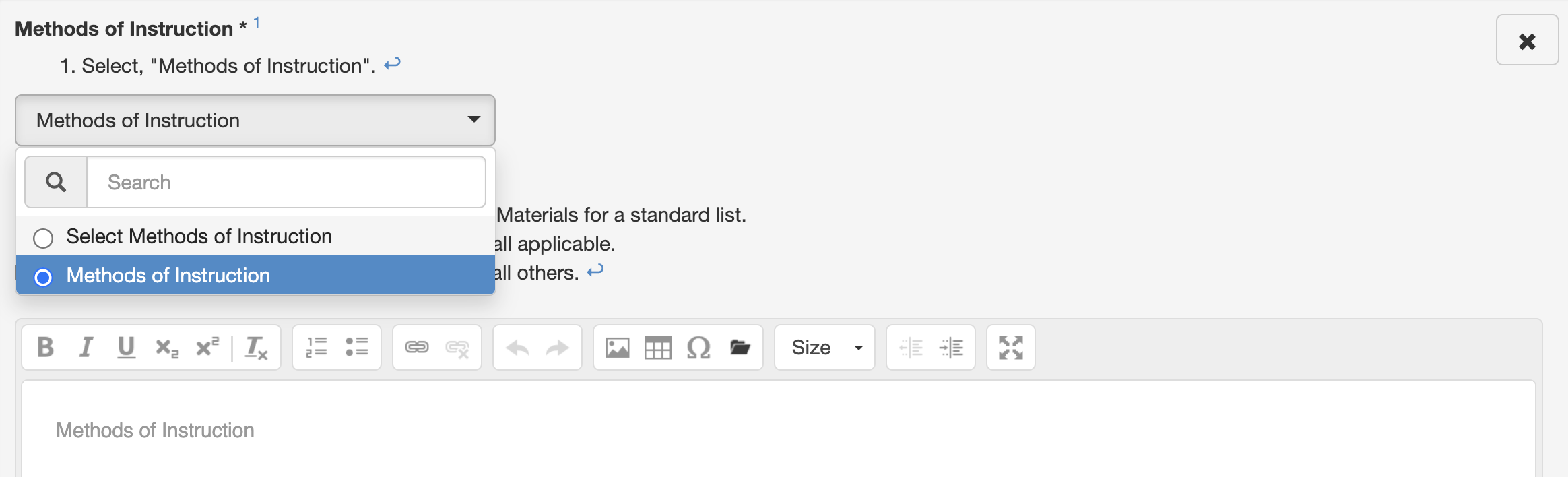 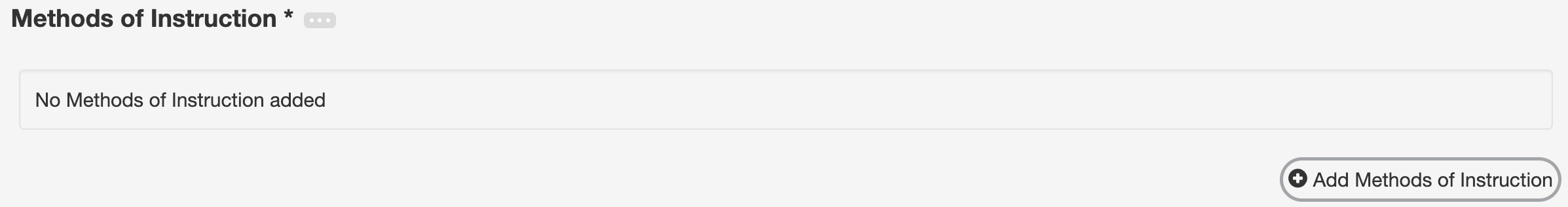 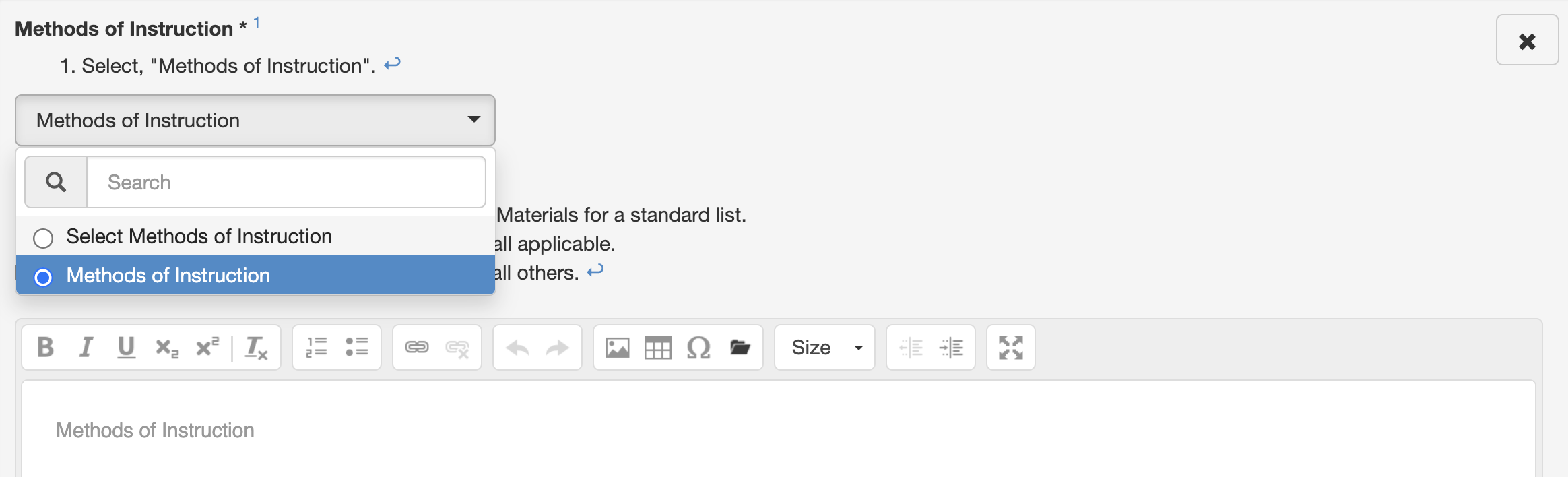 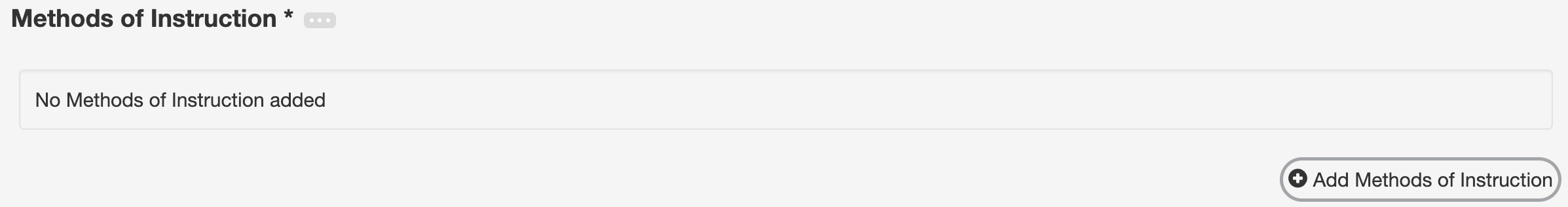 Assignments PartAssignments* – ENTER ensuring the following format:sub-topic (A) = upper alpha.section (1) = decimal.sub-section (a) = lower alpha.item (1) = decimal.To ensure proper formatting, right-click on appropriate line to format  select [Numbered List Properties] from the options  select the appropriate Type.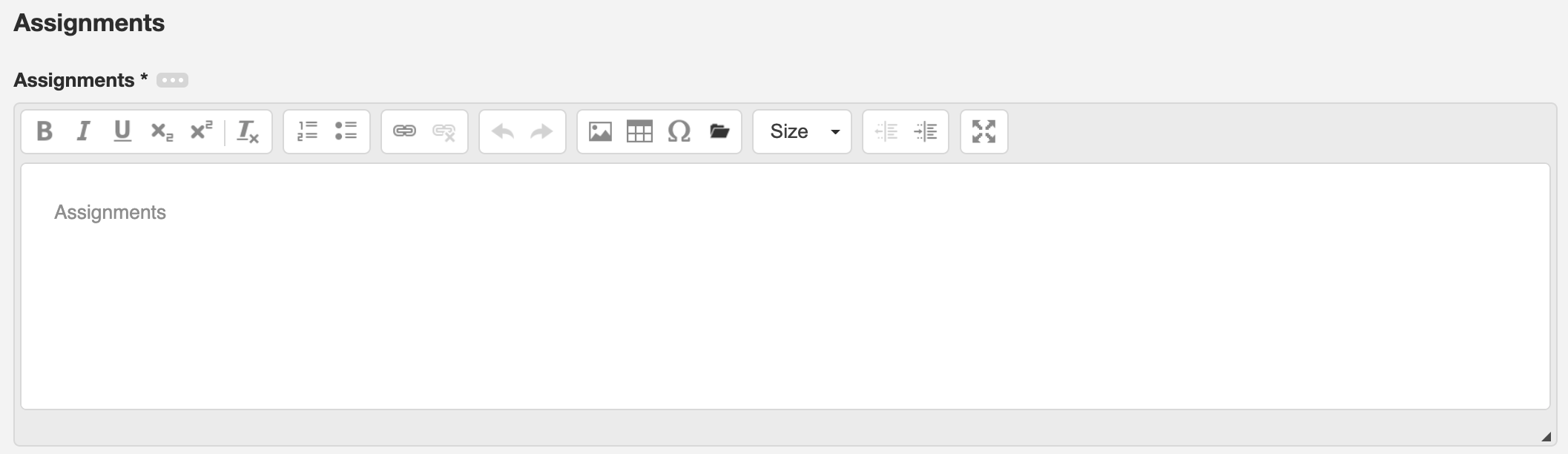 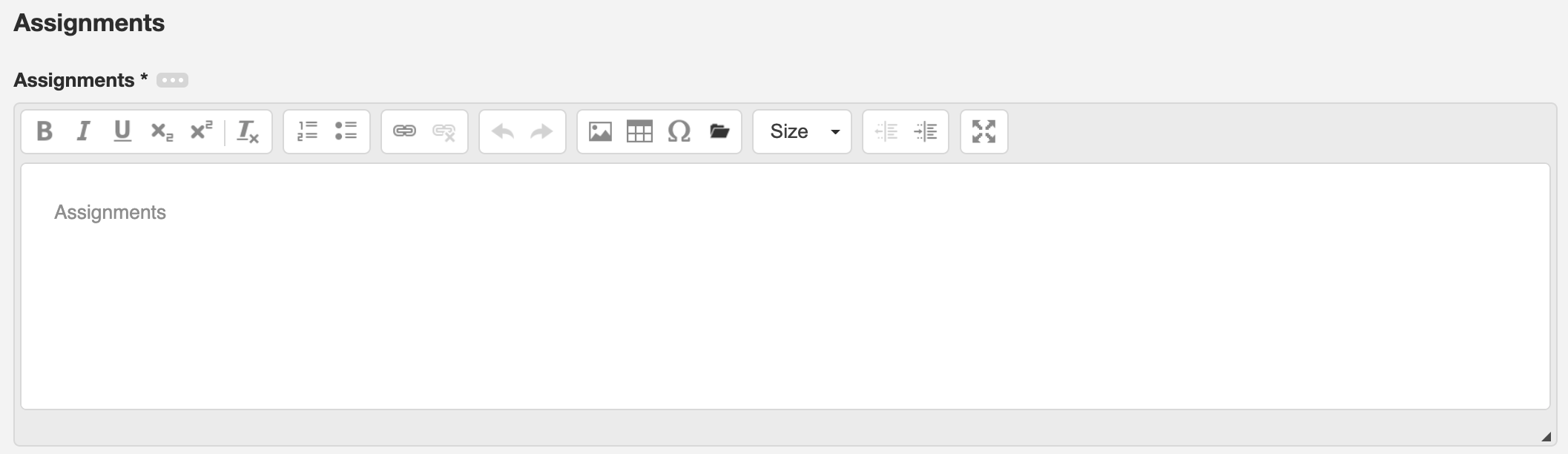 Methods of Evaluation PartMethods of Evaluation* – Click [Add Methods of Evaluation].SELECT “Methods of Evaluation”.Methods of Evaluation – ENTER ensuring the following format:sub-topic (A) = upper alpha.To ensure proper formatting, right-click on the appropriate line to format  select [Numbered List Properties] from the options  select Upper Alpha type.NOTE: All entries should be listed in the one field.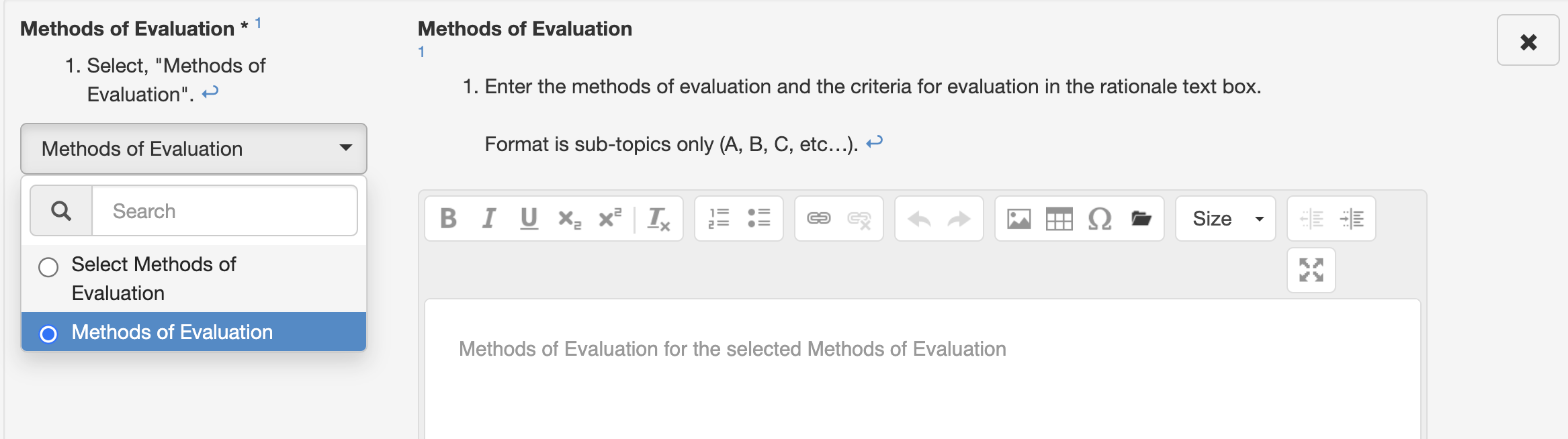 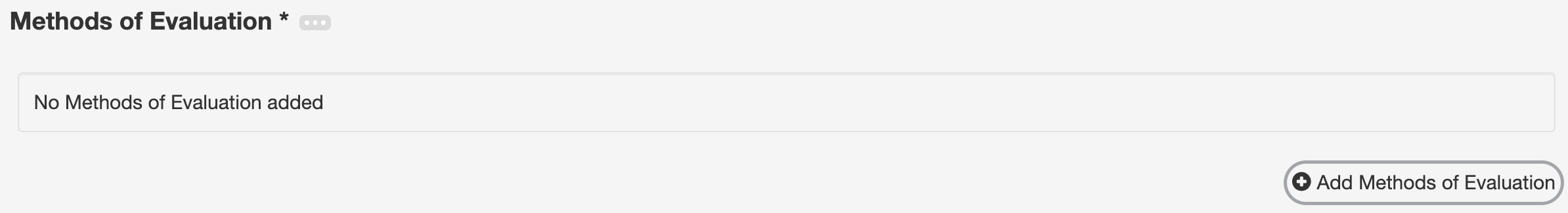 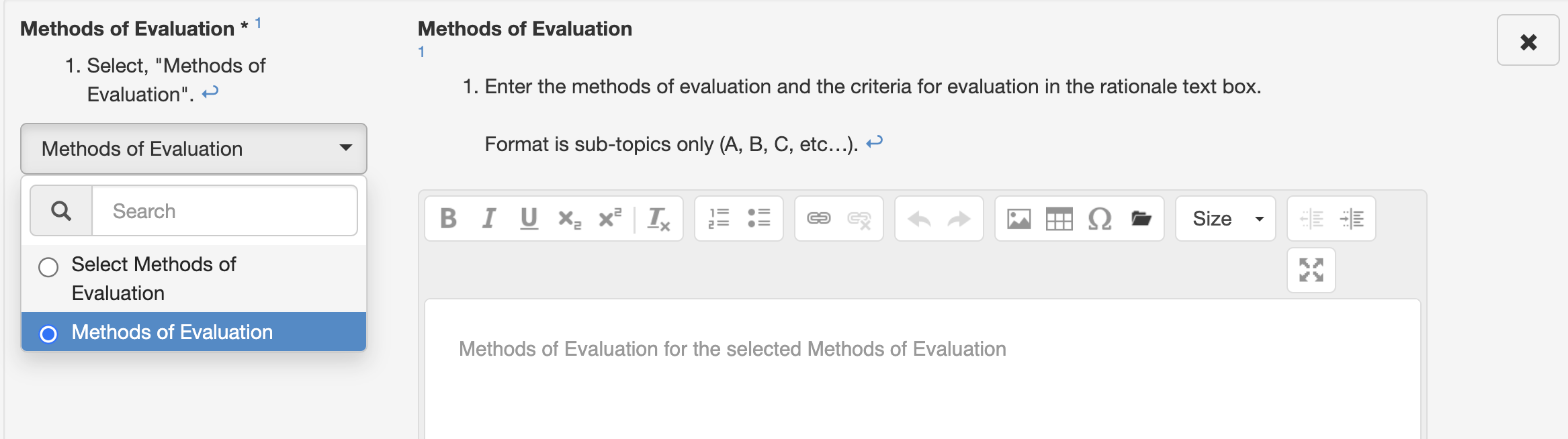 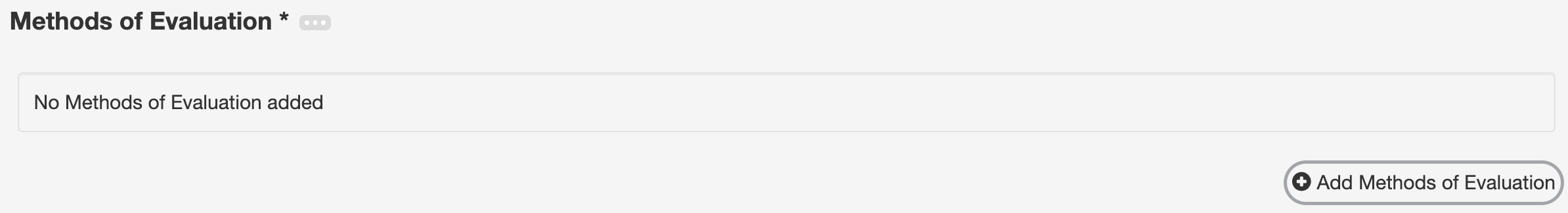 Essential Student Materials/Essential College Facilities PartEssential Student Materials/Essential College Facilities* – EDIT as needed.TYPE “Essential Student Materials:” and TYPE “None” or list only special-purpose materials for the successful completion of the course.TYPE “Essential College Facilities:” and TYPE “None” or list only special-purpose facilities essential to the classroom or the type of classroom required.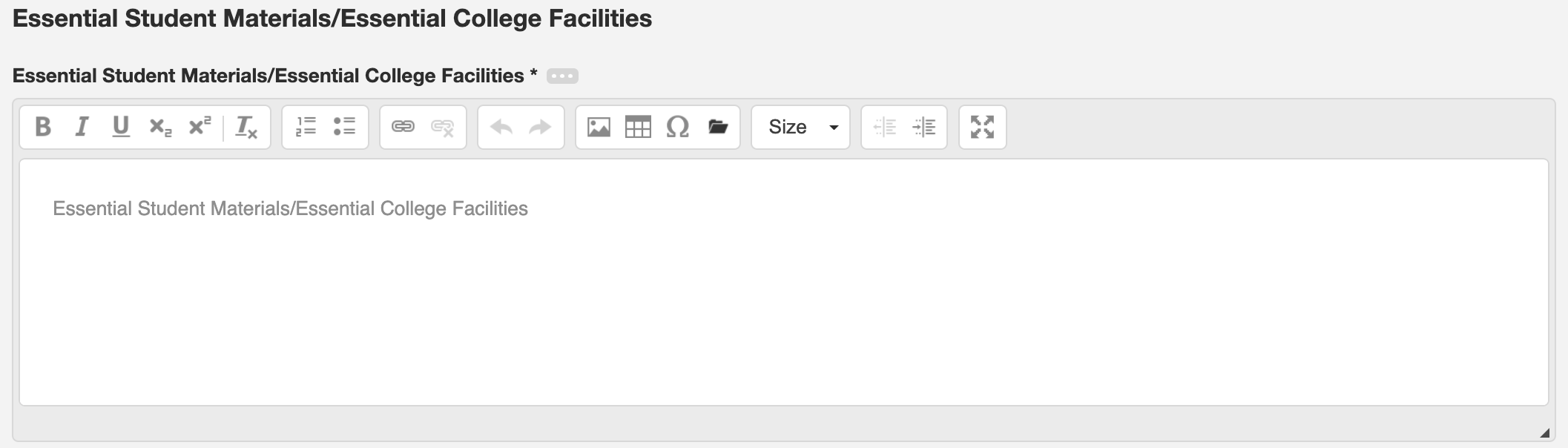 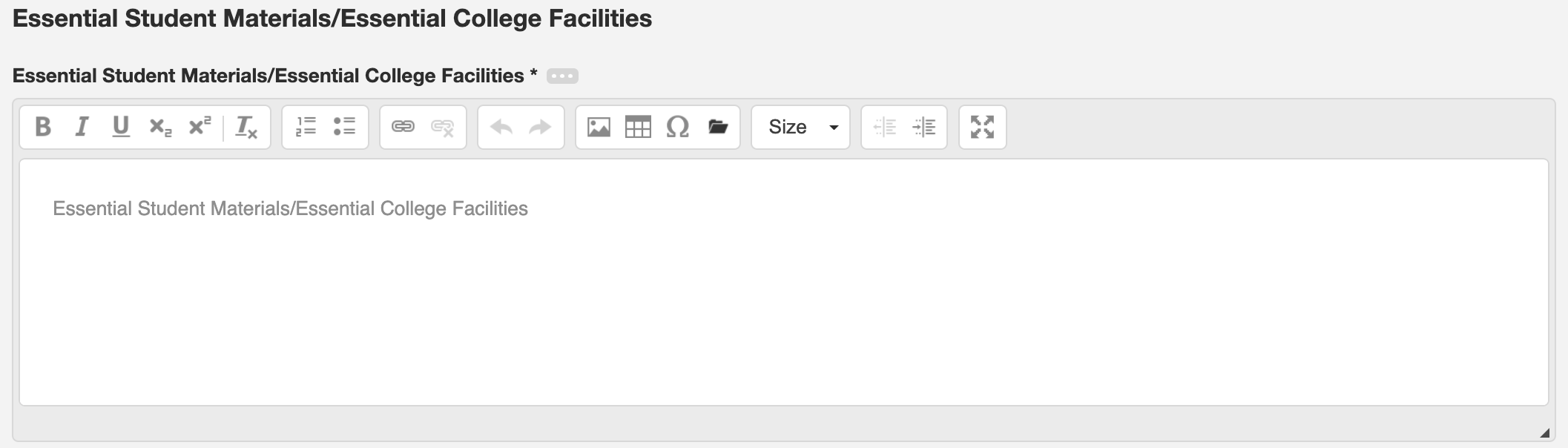 Examples of Primary Texts and References PartTexts and References – ENTER. There is a limit of five entries.To ADD new:Enter Author, Title, Publisher, Date/Edition and ISBN (optional).Click [Add New Textbook]. 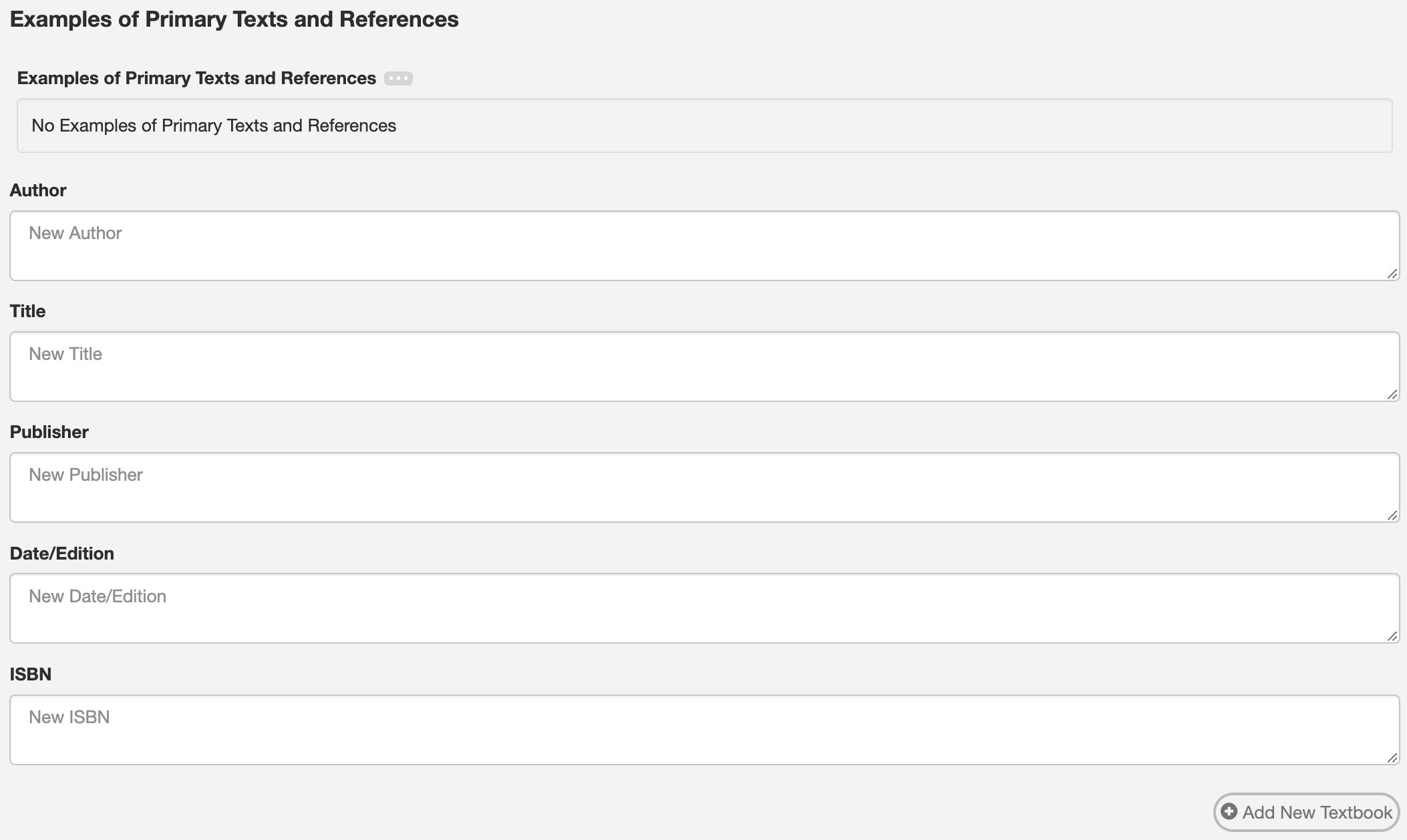 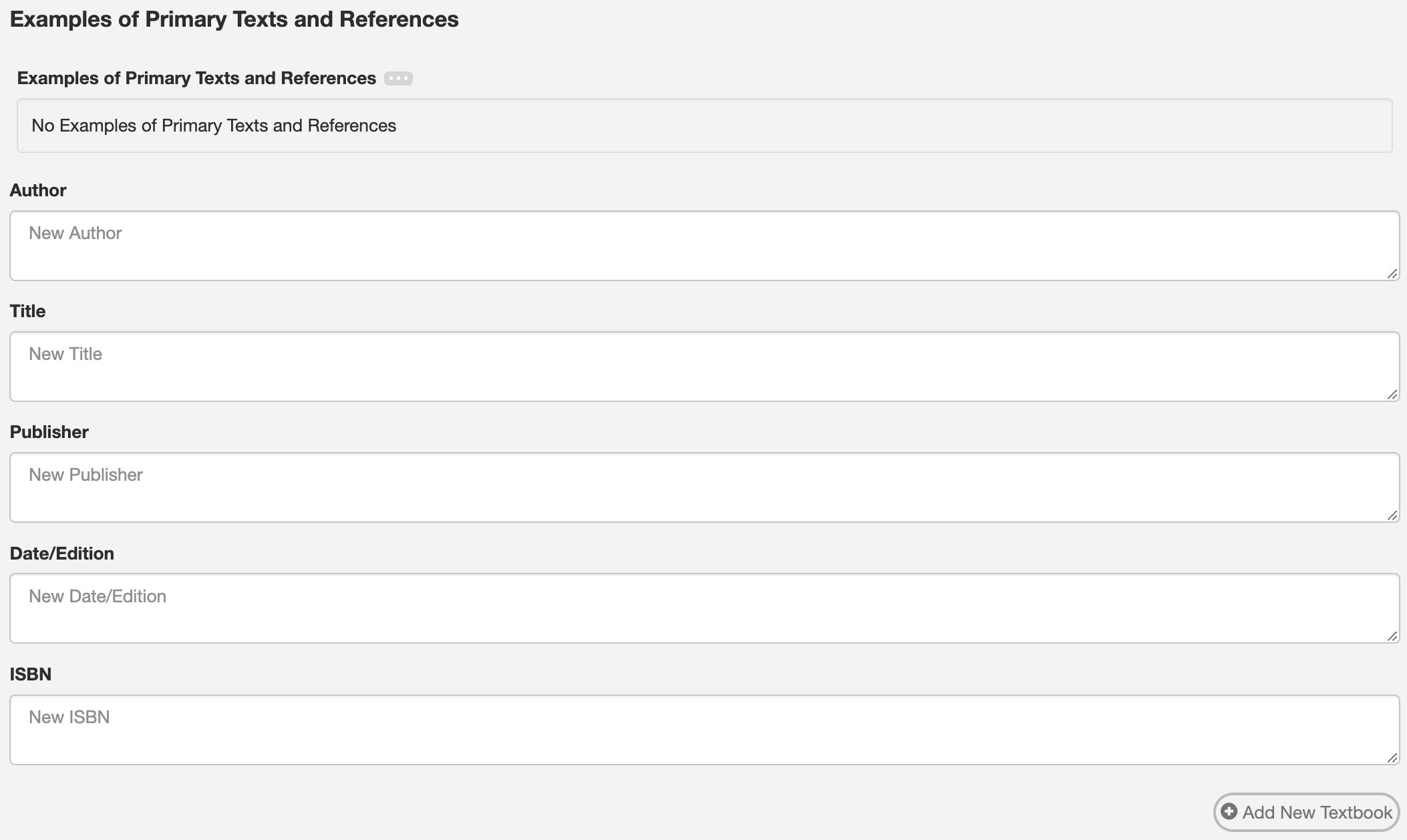  Suggested Reading List PartSuggested Reading List – ENTER. This part is for English courses only (including courses cross-listed with English). All other courses SKIP.
English courses, complete using the following format and guidelines:
Format = “Author. Title”Guidelines = list alphabetically by author; lists may be additionally grouped by type or period (e.g., Novels, Plays, Poetry, 1950’s, 18th Century).Novels:Morrison, Toni. The Bluest EyeRemarque, Erich Maria. All Quiet on the Western FrontPoetry: 	Ferlinghetti, Lawrence. I Am Waiting Selected works by Seamus Heaney**This is an acceptable format if specific works are included in the list. Such entries should be listed at the end of the alphabetical list.To ADD new:Enter “List” in the Reading List field.Enter data in Paste in the “May include, but are not limited to” field.Click [Add Material].NOTE: All entries should be listed in the “May include, but not limited to” box only. 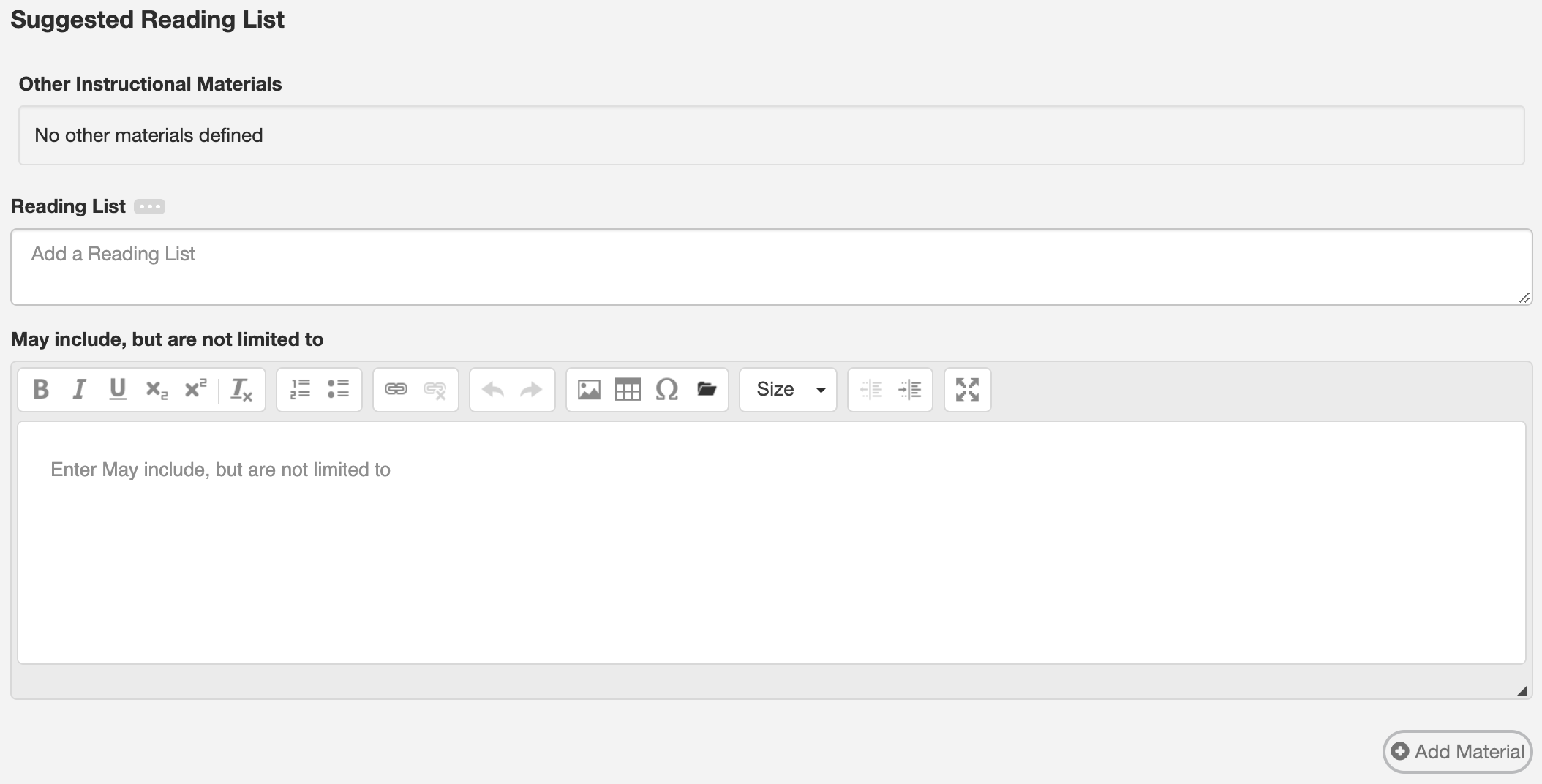 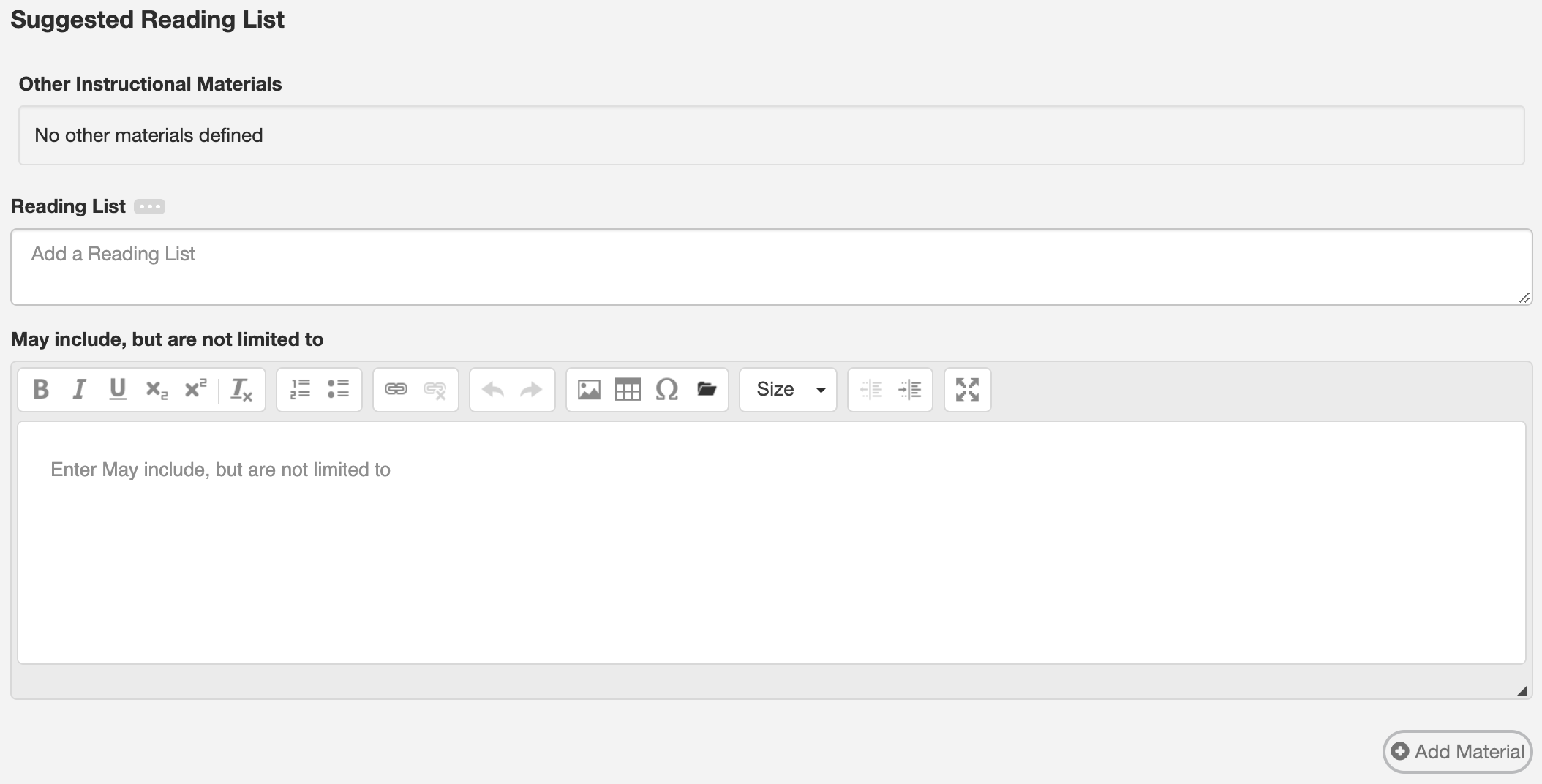 Learning Outcomes TabCourse Objectives Part_Course Objectives – ENTER.First go to the Outline tab and enter your outline. Note ONLY the sub-topics (A) = upper alpha and return to this tab to enter them here.To ADD new:Enter the new objective in the “Start writing…” field.Click [Add New Course Objective].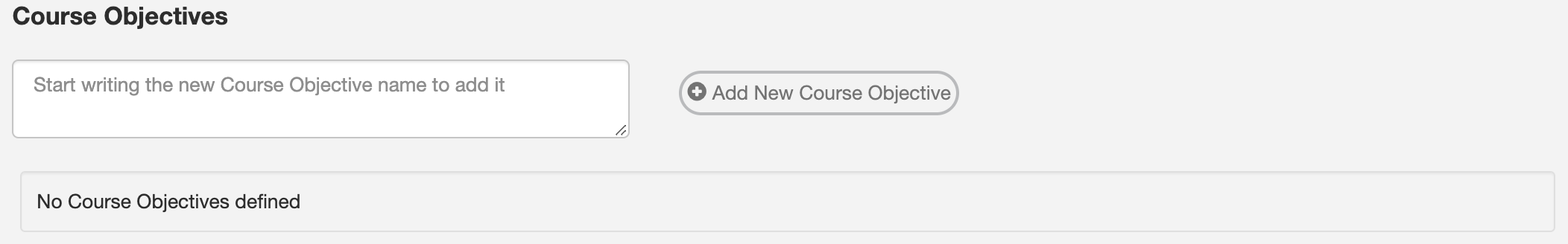 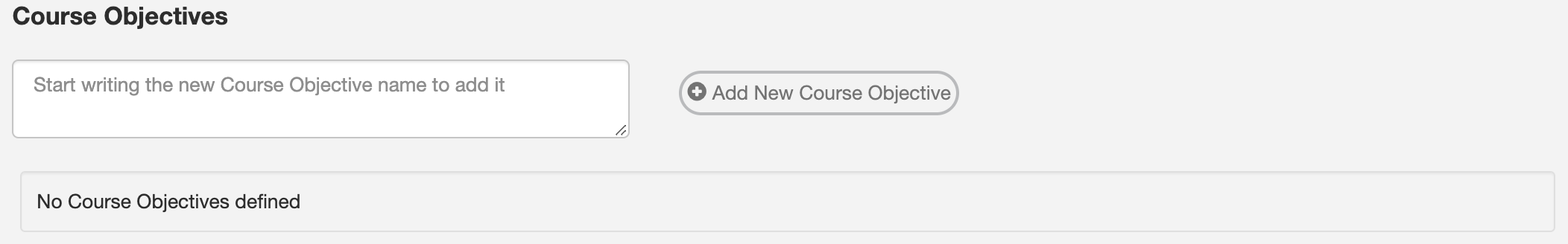 CSLOs (Course Student Learning Outcome(s)) PartCSLOs – ENTER.To ADD new:Enter the new SLO.Click [Add New CSLOs].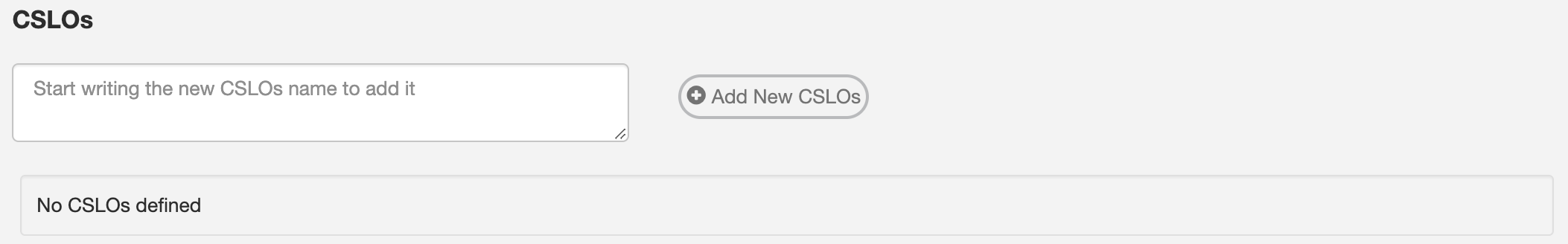 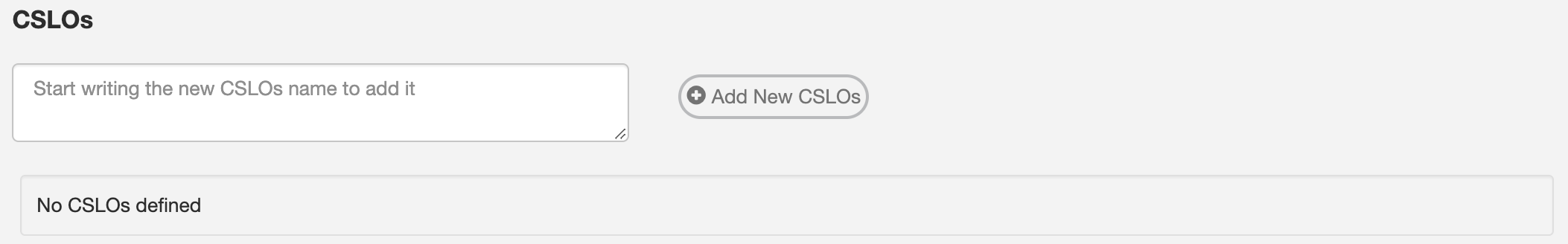 Outline TabCourse Outline* – ENTER, ensuring the following format. Click on  to expand.sub-topic (A) = upper alpha.section (1) = decimal.sub-section (a) = lower alpha.item (1) = decimal.To ensure proper formatting, right-click on appropriate line to format  select [Numbered List Properties] from the options  select the appropriate Type.NOTE: Return to the course objectives part to enter the course objectives.Lab Component in this Course – ENTER, ONLY if your course has lecture AND laboratory hours.Follow the same formatting as the course outline.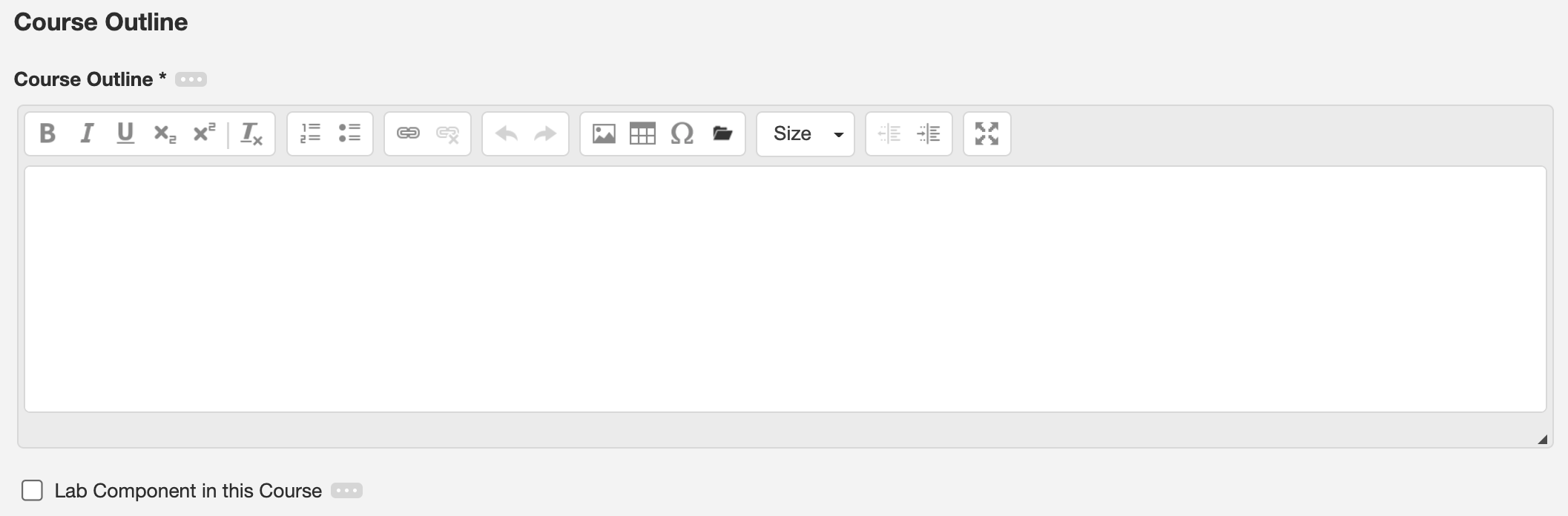 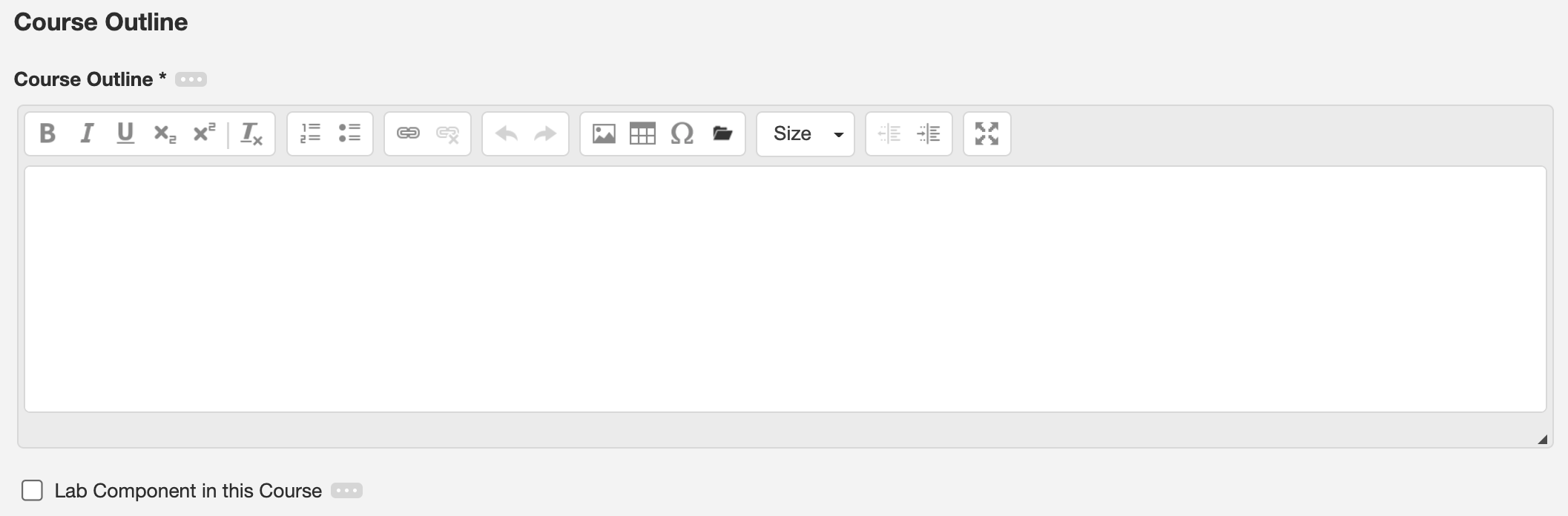 Blue Form TabSELECT yes – the office will complete the remaining information.Req/Adv Prerequisite(s) – ENTER, if applicable. Complete the G-Matrix Form Tab.Corequisite(s) – ENTER, if applicable. Complete the G-Matrix Form Tab.Advisory(ies):Drop down list – SELECT a predetermined statement, if applicable. More than one can be selected. Complete the appropriate A-F Matrix Form Tab.Open text field – ENTER, if applicable. Complete the G-Matrix Form Tab.Limitation(s) on Enrollment:Drop down list – SELECT a predetermined statement, if applicable. More than one can be selected. Complete the H-Matrix Form Tab.Open text field – ENTER, if applicable. Complete the H-Matrix Form Tab.Entrance Skill(s):Drop down list – SELECT a predetermined statement, if applicable. More than one can be selected. Complete the H-Matrix Form Tab.Open text field – ENTER , if applicable. Complete the H-Matrix Form Tab.General Course Statement(s):Drop down list – SELECT a predetermined statement, if applicable.Open text field – ENTER, if applicable.A-, B-, C-, D-, E-, F-Matrix Form TabsComplete the appropriate matrix form tab based on the requisite/advisory.Complete the A-Matrix Form Tab for a requisite/advisory = EWRT D001A or EWRT D01AH or ESL D005.Complete the B-Matrix Form Tab for a requisite/advisory = ESL D272. and ESL D273., or ESL D472. and ESL D473., or eligibility for EWRT D001A or EWRT D01AH or ESL D005.Complete the C-Matrix Form Tab for a requisite/advisory = ESL D261. and ESL D265., or ESL D461. and ESL D465., or eligibility for EWRT D001A or EWRT D01AH or ESL D005.Complete the D-Matrix Form Tab for a requisite/advisory = Intermediate algebra or equivalent (or higher), or appropriate placement beyond intermediate algebra.Complete the E-Matrix Form Tab for a requisite/advisory = Elementary algebra or equivalent (or higher), or appropriate placement beyond elementary algebra.Complete the F-Matrix Form Tab for a requisite/advisory = Pre-algebra or equivalent (or higher), or appropriate placement beyond pre-algebra.NOTE: To complete a matrix, list the skills/activities/assignments that are covered in the target course that require the knowledge/skills taught in the requisite course. ONLY use the Outline, Assignments or Methods of Evaluation areas. Site the area and briefly summarize the area referenced (i.e., “Outline C.6 – Plotting relationships between energy deficit/surplus and temperature change”).G-Matrix Form TabComplete if the requisite does not fall under an A-F Matrix form. DOWNLOAD the Content Review Matrix G from Reference Materials, and follow the remaining instructions on the form.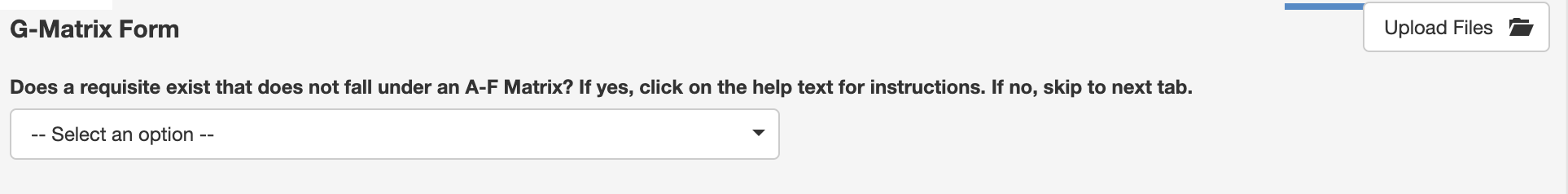 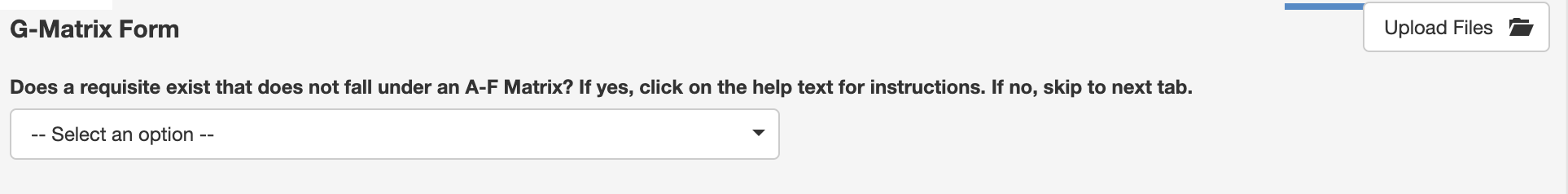 H-Matrix Form TabComplete if the course has a limitation on enrollment or entrance skill listed on the Req/Adv tab.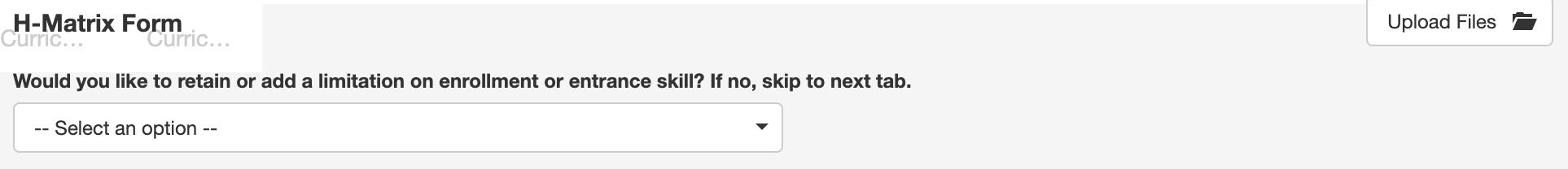 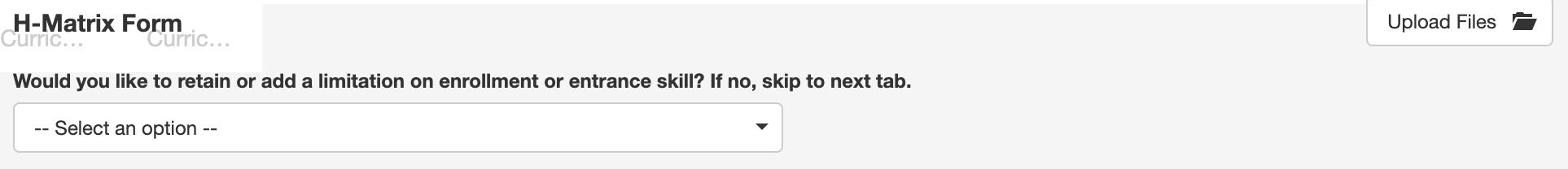 De Anza GE Form TabComplete if the course has a De Anza general education area listed on the Course Development Options tab.NOTE: This is NOT applicable if it is only CSU GE and/or IGETC.De Anza GE - ESGC Form TabComplete if the course has a De Anza General Education - Environmental Sustainability and Global Citizenship (ESGC) area listed on the Course Development Options tab.The Environmental Sustainability and Global Citizenship (ESGC) requirement exists to ensure that students leave De Anza with an understanding of the pressing issues of sustainability that we face and that they are prepared to make a difference in addressing them.NOTE: The course must be seeking De Anza GE at the same time.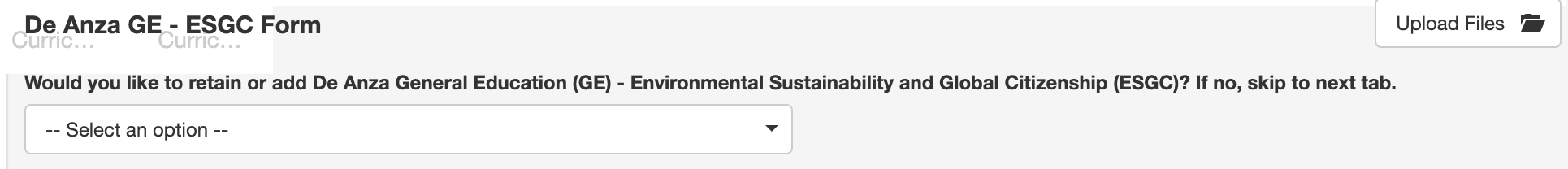 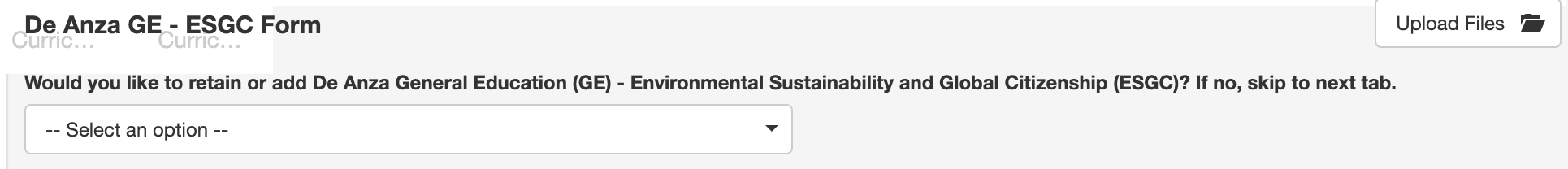 Comments TabComments fields – In the initial creation – SKIP.Follow the steps in the course - new send back process, to view and make edits by a reviewer and approver.Curriculum Office TabCurriculum Office Use ONLY – SKIP.Curriculum Technician TabCurriculum Office Use ONLY – SKIP.COURSE - NEW SEND BACK PROCESSAfter you have submitted your course, a reviewer and approver may send the course back to you for edits. You will receive an email notification from elumenwebservice@elumenapp.com whenever the course is back in stage 1.Add the email address, elumenwebservice@elumenapp.com to your contacts to ensure the notifications do not get sent to your junk email.Check your inbox regularly until your course has reached stage 15.Follow the return to course/program instructions.Go to the Comments tab.NOTE: If you cannot locate the edits that are needed, do the following:Click on [Workflow Tools].Click on [Activity Log].The activity log represents the activity on the course. It will show you who sent the course back to you.If you have any questions or need clarifications from the reviewer/approver, contact your division curriculum representative first then the reviewer/approver.Review all the fields to see what edits are needed.Go to the tab and part and edit.Indicate “DONE” and your initials next to each completed item.After all, edits have been made, click [Submit]. A confirmation window will indicate the next stage it will move to.Click [Submit].Repeat the steps for every reviewer and approver that sends the course back to you for edits.COURSE REVIEW AND APPROVALRead pages 6-12.Login using the logging on instructions.Ensure or change your role appropriately if you have multiple roles within eLumen.Click on [Inbox].Click on [Workflows].Find the course.Hover over [Start Review].Click [Step View].NOTE: If you have multiple parts to review and approve and did not get to all of them, follow the save course/program instructions to save and continue later.NOTE: We highly recommend checking your inbox once a week (more during deadline) to ensure all courses are reviewed and approved in a timely manner.NOTE: Some roles are assigned to multiple users. Communicate with the other user(s) to determine who should review and approve the course. If two or more of you are in the course at the same time, it will compromise the system and the workflow.NOTE: Each part that you will be reviewing and approving will have this required action option in the upper right corner.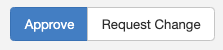 Go to the appropriate section by clicking on the role you are reviewing and approving under: Academic Senate Executive OfficerArticulation OfficerAVP - InstructionContent Review LiaisonDepartment Chair, Division Curriculum Representative & Division DeanESGC Faculty CoordinatorSLO CoordinatorVP - Instruction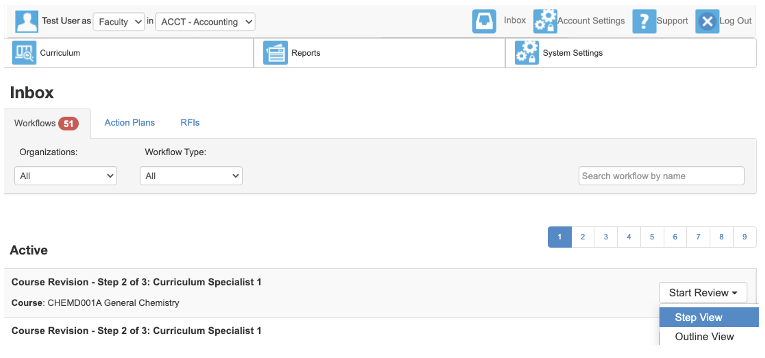 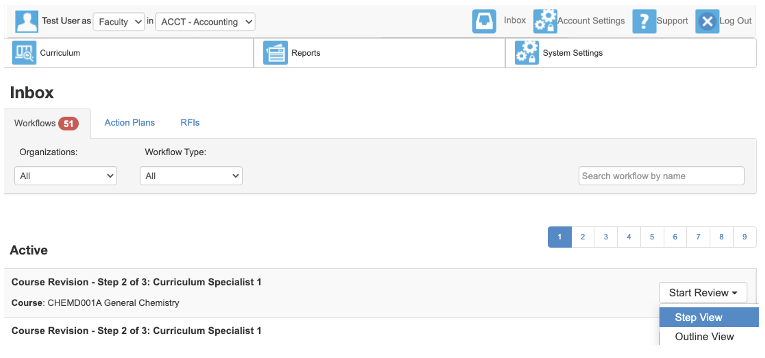 Academic Senate Executive OfficerEdit, review and approve the Faculty Requirements part (Basic Course Information tab)Read and complete steps 1-9 from the course review and approval section.Go to the Faculty Requirements part in the Basic Course Information tab.Select the discipline for the course. NOTE: Select only one discipline per discipline field.NOTE: If discipline 2 and/or discipline 3 is an “and” select “- AND” and the discipline.
TO APPROVE:Scroll to the bottom of any tab.Click [Approve All].Click [Submit].A confirmation box will appear indicating the next stage.Click [Submit].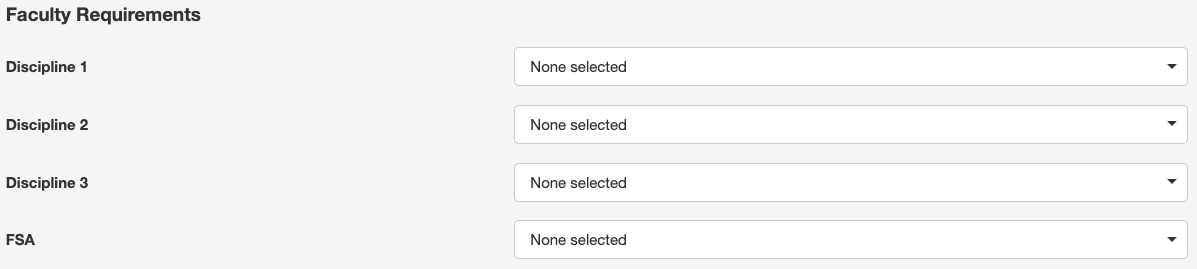 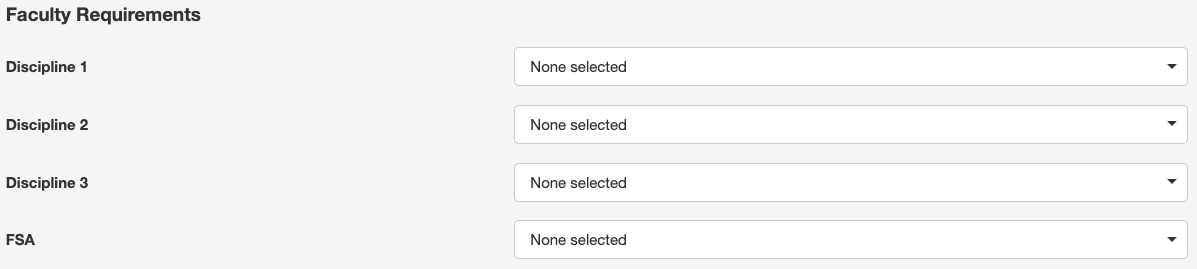 Articulation OfficerReview and approve multiple tabs and partsRead and complete steps 1-9 from the course review and approval section.NOTE: If you received an email notification to act and you do not see the course, it means the Curriculum Office has acted on it as it did not need your review and approval.Review and approve the tabs and parts indicated by the “AO” button in the eLumen Curriculum User Manual or look for this                       in the upper right of each part in eLumen.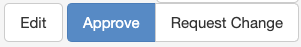 NOTE: The Proposal Details part (Basic Course Information tab) may contain forms for you to download, review and approve. NOTE: Review and approve all tabs and parts before sending back.
TO REQUEST EDITS: Go to the Comments tab. 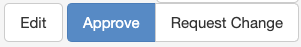 Click [Edit].Find the “Stage 9: Articulation Officer” field. If the table in the example does not exist, go to Reference Materials (     )  Copy Table  Comments Table.Click [COPY COMMENTS TABLE].Return to eLumen to the field and paste.Complete the information as indicated.Example:Click [Request Change].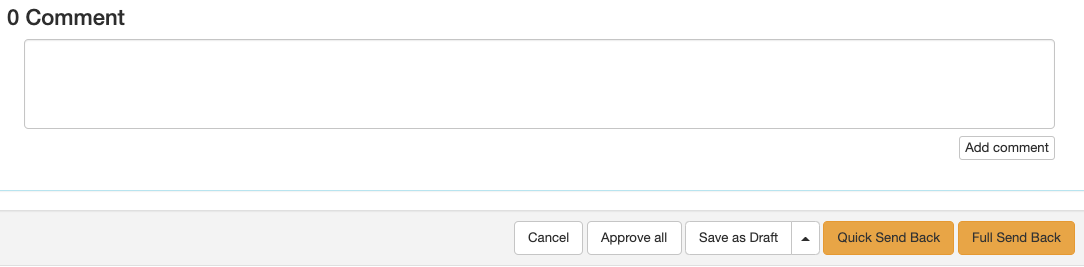 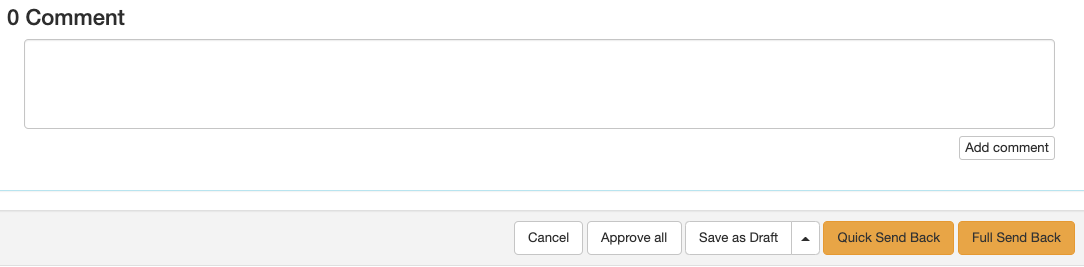 Scroll to the bottom.Click [Quick Send Back].Once the initiator has made the requested change, the course will come back to you.Verify the changes have been made and repeat steps 12-14 above until you approve.
TO APPROVE:Scroll to the bottom of any tab.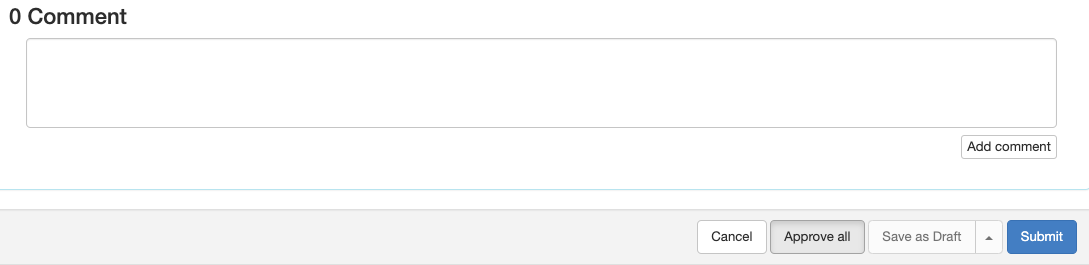 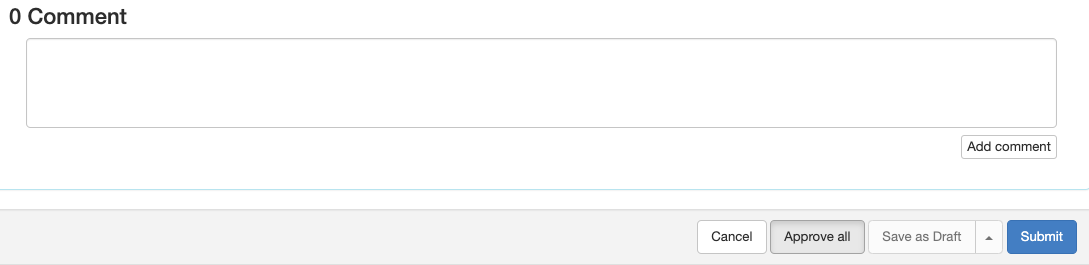 Click [Approve All].Click [Submit].A confirmation box will appear indicating the next stage.Click [Submit].AVP - InstructionReview and approve the Proposal Details part (Basic Course Information tab) and Comments tabRead and complete steps 1-9 from the course review and approval section.NOTE: If you received an email notification to act and you do not see the course, it means the Curriculum Office has acted on it as it did not need your review and approval.Check the request in the Mode of Delivery field = files attached in the Attachments field.Review and approve the online/hybrid forms in the Proposal Details part in the Basic Course Information tab by downloading them.
TO REQUEST EDITS:Go to the Comments tab.Click [Edit].Find the “Stage 8: AVP - Instruction” field.If the table in the example does not exist, go to Reference Materials (     )  Copy Table  Comments Table.Click [COPY COMMENTS TABLE].Return to eLumen to the field and paste.Complete the information as indicated.Example:Click [Request Change].Scroll to the bottom.Click [Quick Send Back].Once the initiator has made the requested change, the course will come back to you.Verify the changes have been made and repeat steps 13-15 above until you approve.
TO APPROVE:Scroll to the bottom of any tab.Click [Approve All].Click [Submit].A confirmation box will appear indicating the next stage.Click [Submit].Content Review LiaisonReview and approve the Proposal Details part (Basic Course Information tab)Req/Adv tabA-H-Matrix Form tabsComments tabRead and complete steps 1-9 from the course review and approval section.NOTE: If you received an email notification to act and you do not see the course, it means the Curriculum Office has acted on it as it did not need your review and approval.NOTE: This role has multiple tabs and parts to review and approve. Review and approve all tabs and parts before sending back.Review and approve the tabs and parts you are responsible for. They will have this                       in the upper right of each part.NOTE: The Proposal Details part (Basic Course Information tab) may contain forms for you to download, review and approve.
TO REQUEST EDITS:Go to the Comments tab.Click [Edit].Find the “Stage 7: Content Review Matrix Liaison” field.If the table in the example does not exist, go to Reference Materials (     )  Copy Table  Comments Table.Click [COPY COMMENTS TABLE].Return to eLumen to the field and paste.Complete the information as indicated.Example:Click [Request Change].Scroll to the bottom.Click [Quick Send Back].Once the initiator has made the requested change, the course will come back to you.Verify the changes have been made and repeat steps 12-14 above until you approve.
TO APPROVE:Scroll to the bottom of any tab.Click [Approve All].Click [Submit].A confirmation box will appear indicating the next stage.Click [Submit].Department Chair, Division Curriculum Representative & Division DeanReview and approve multiple tabs and partsRead and complete steps 1-9 from the course review and approval section.Review and approve the tabs and parts indicated by the “Review & Approve” button in the eLumen Curriculum User Manual or look for this                       in the upper right of each part in eLumen. NOTE: The Proposal Details part (Basic Course Information tab) may contain forms for you to download, review and approve.NOTE: Review and approve all tabs and parts before sending back.
TO REQUEST EDITS:Go to the Comments tab.Click [Edit].Find the appropriate field by your role.If the table in the example does not exist, go to Reference Materials (     )  Copy Table  Comments Table.Click [COPY COMMENTS TABLE].Return to eLumen to the field and paste.Complete the information as indicated.Example:Click [Request Change].Scroll to the bottom.Click [Quick Send Back].Once the initiator has made the requested change, the course will come back to you.Verify the changes have been made and repeat steps 12-14 above until you approve.
TO APPROVE:Scroll to the bottom of any tab.Click [Approve All].Click [Submit].A confirmation box will appear indicating the next stage.Click [Submit].ESGC Faculty CoordinatorReview and approve the De Anza GE – ESGC Form tab & Comments tabRead and complete steps 1-9 from the course review and approval section.NOTE: If you received an email notification to act and you do not see the course, it means the Curriculum Office has acted on it as it did not need your review and approval.Review and approve the ESGC Form tab.
TO REQUEST EDITS:Go to the Comments tab.Click [Edit].Find the “Stage 11: ESGC Faculty Coordinator” field.If the table in the example does not exist, go to Reference Materials (     )  Copy Table  Comments Table.Click [COPY COMMENTS TABLE].Return to eLumen to the field and paste.Complete the information as indicated.Example:Click [Request Change].Scroll to the bottom.Click [Quick Send Back].Once the initiator has made the requested change, the course will come back to you.Verify the changes have been made and repeat steps 12-14 above until you approve.
TO APPROVE:Scroll to the bottom of any tab.Click [Approve All].Click [Submit].A confirmation box will appear indicating the next stage.Click [Submit].SLO CoordinatorReview and approve the CSLO’s part (Learning Outcomes tab) and Comments tabRead and complete steps 1-9 from the course review and approval section.Review and approve the CSLO’s part in the Learning Outcomes tab.
TO REQUEST EDITS:Go to the Comments tab.Click [Edit].Find the “Stage 5: SLO Coordinator” field.If the table in the example does not exist, go to Reference Materials (     )  Copy Table  Comments Table.Click [COPY COMMENTS TABLE].Return to eLumen to the field and paste.Complete the information as indicated.Example:Click [Request Change].Scroll to the bottom.Click [Quick Send Back].Once the initiator has made the requested change, the course will come back to you.Verify the changes have been made and repeat steps 12-14 above until you approve.
TO APPROVE:Scroll to the bottom of any tab.Click [Approve All].Click [Submit].A confirmation box will appear indicating the next stage.Click [Submit].VP - InstructionEdit, review and approve the Blue Form tabRead and complete steps 1-9 from the course review and approval section.NOTE: If you received an email notification to act and you do not see the course, it means the Curriculum Office has acted on it as it did not need your review and approval.Edit, review and approve the Blue Form tab.In the “For a REVISION, state the new unit(s)…” field complete:The information requested.Initial, date and provide any notes.
TO APPROVE:Scroll to the bottom of any tab.Click [Approve All].Click [Submit].A confirmation box will appear indicating the next stage.Click [Submit].CERTIFICATE/DEGREE PROGRAM - REVISIONLogin using the logging on instructions.Ensure or change your role to “Faculty” if you have multiple roles within eLumen.Ensure or change the department to the program you will be working on if you are assigned to multiple departments.Click on [Curriculum].Click on [Curriculum Library].Click on [Program].Click on [Show/Hide].Ensure that the [Award Type] has a checkmark.In the [Program Title] field, enter the title of the program and the list of programs will start filtering.NOTE: Some programs have the same title, use the award type to select the correct one.Find and click on the program.Click on [New Revision] and a window will popup.Select [Program - Revision] to begin revising the program.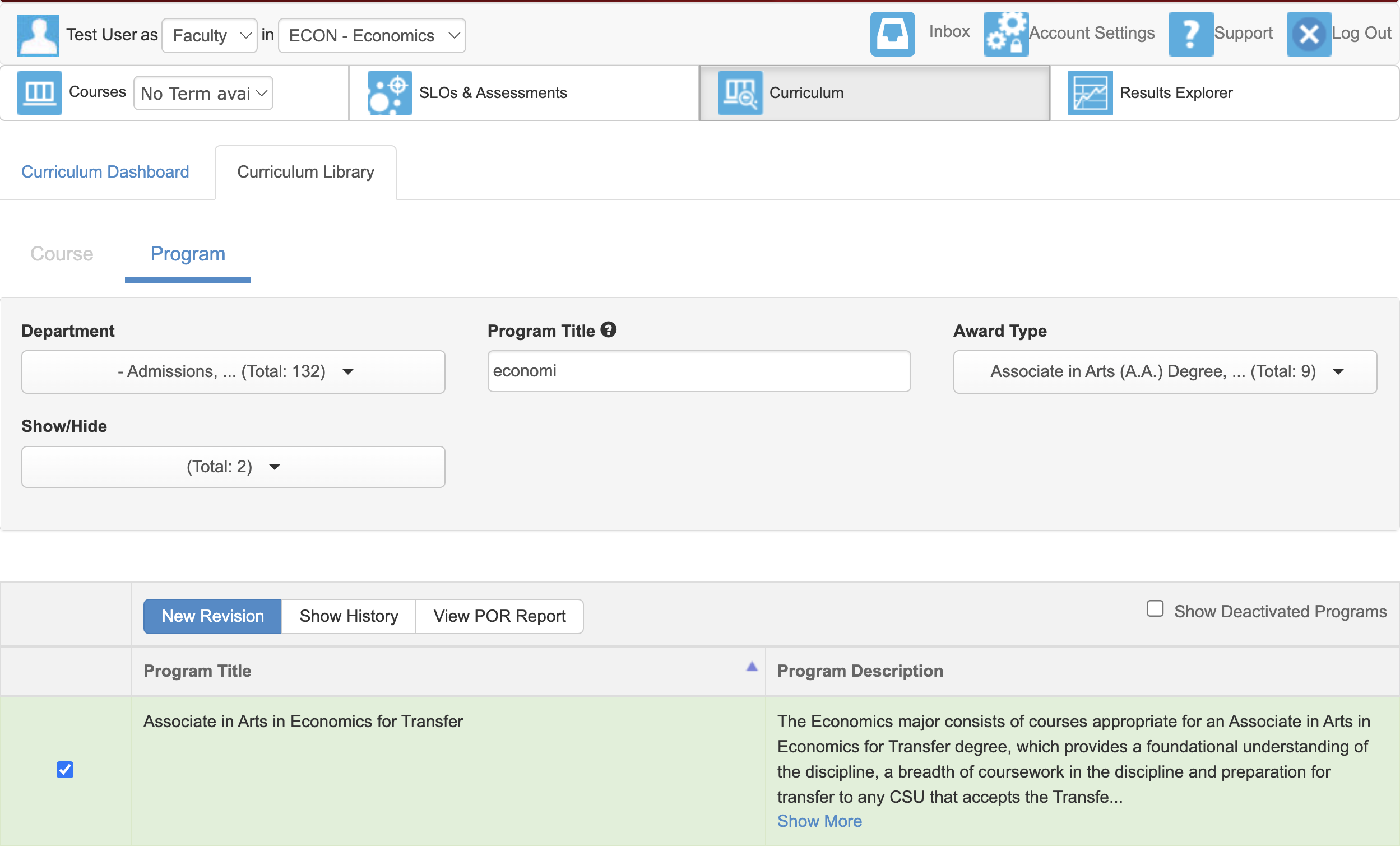 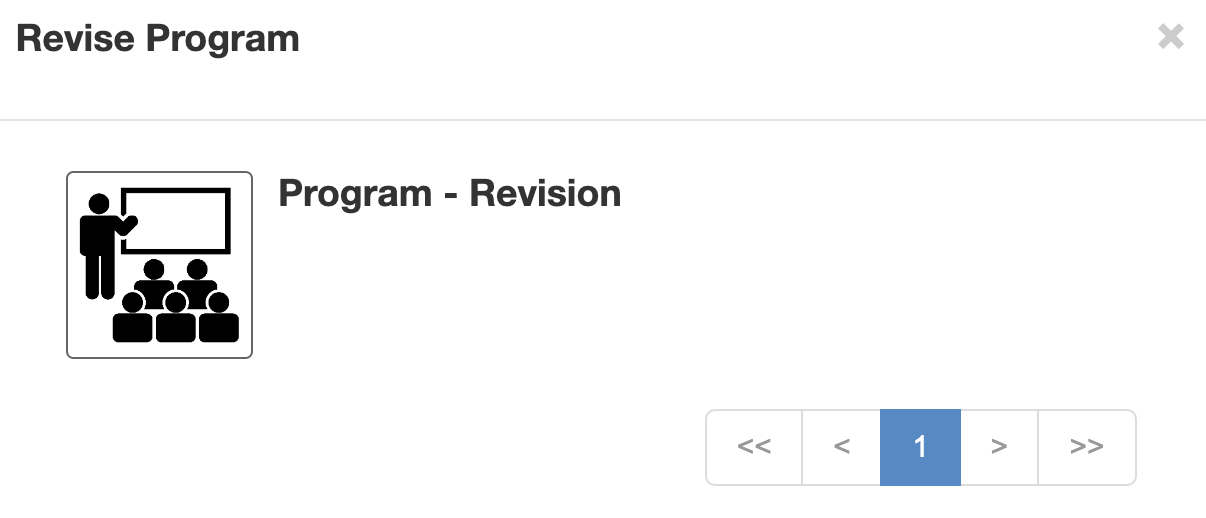 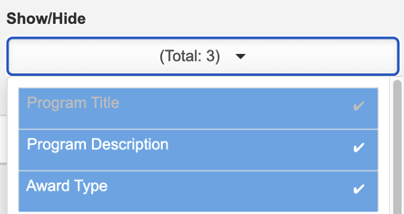 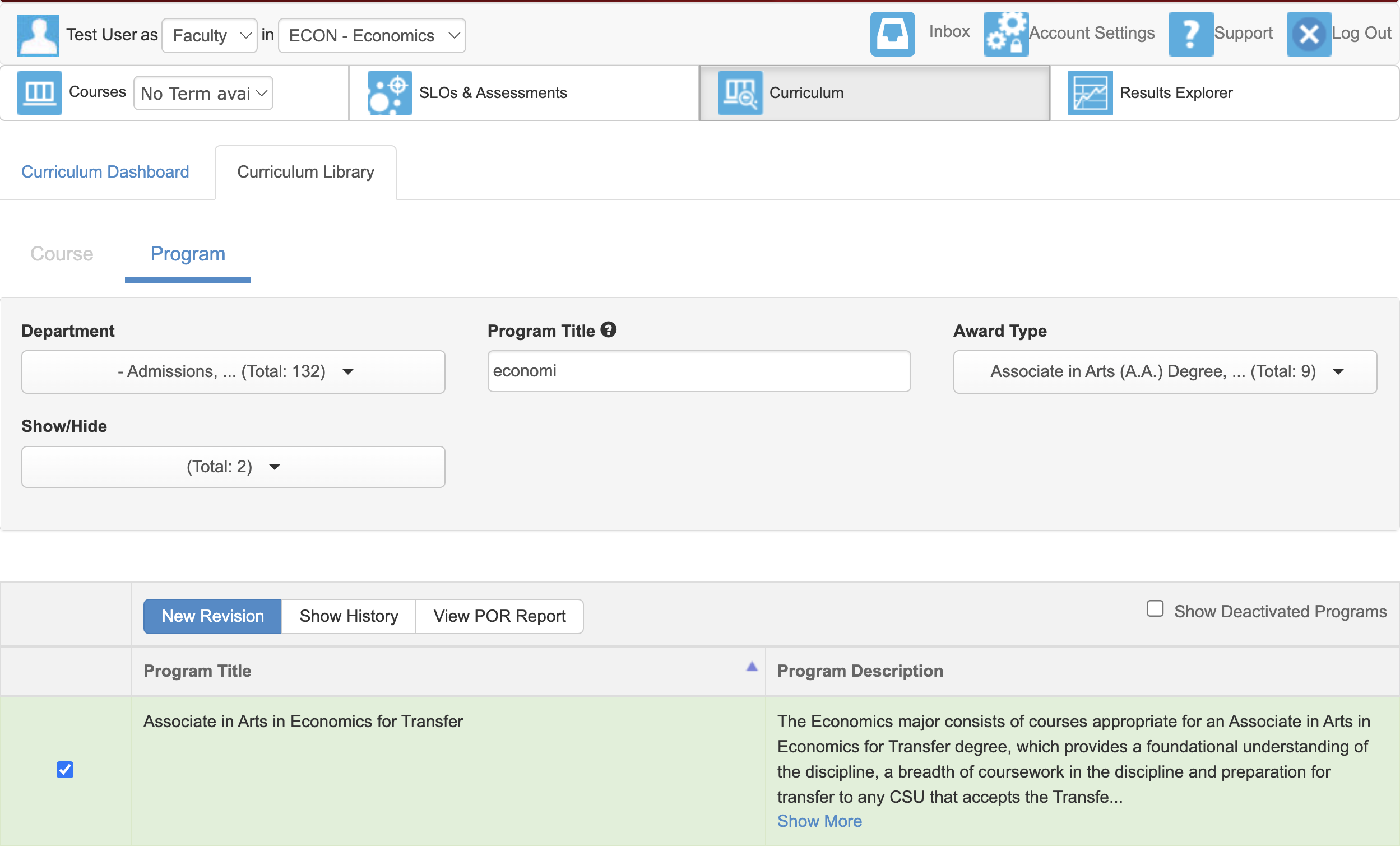 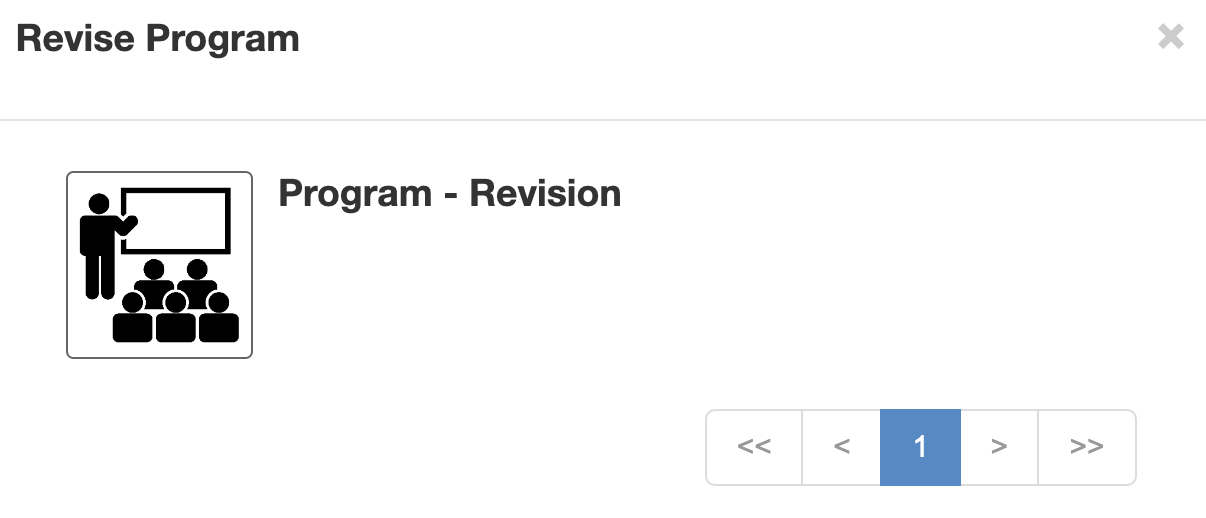 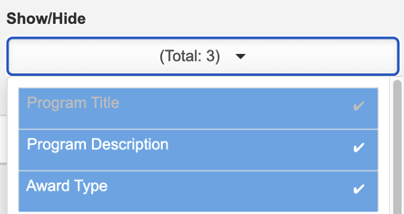 Cover Info TabProgram Basics PartProgram Title* – EDIT as needed.Department* – SKIP.If you are requesting a change, contact the Curriculum Office at curriculum@fhda.edu before proceeding.Program System Taxonomy* – SKIP.CIP Code* – SKIP.Award Type* – SKIP.NOTE: A change in award type is considered a NEW certificate/degree program. Stop and follow the instructions to delete the workflow and start a workflow to create a new certificate/degree program.Units/Hours Range* – EDIT as needed.NOTE: A unit change that falls outside of the range of the award type listed below is considered a NEW certificate/degree program. Stop and follow the instructions to delete the workflow and start a workflow to create a new certificate/degree program.Certificate of Achievement (18 - 26 units).Certificate of Achievement-Advanced (27 - 45 units).NOTE: Associate degrees all state 90 units. DO NOT change this. Program Description* – EDIT as needed. 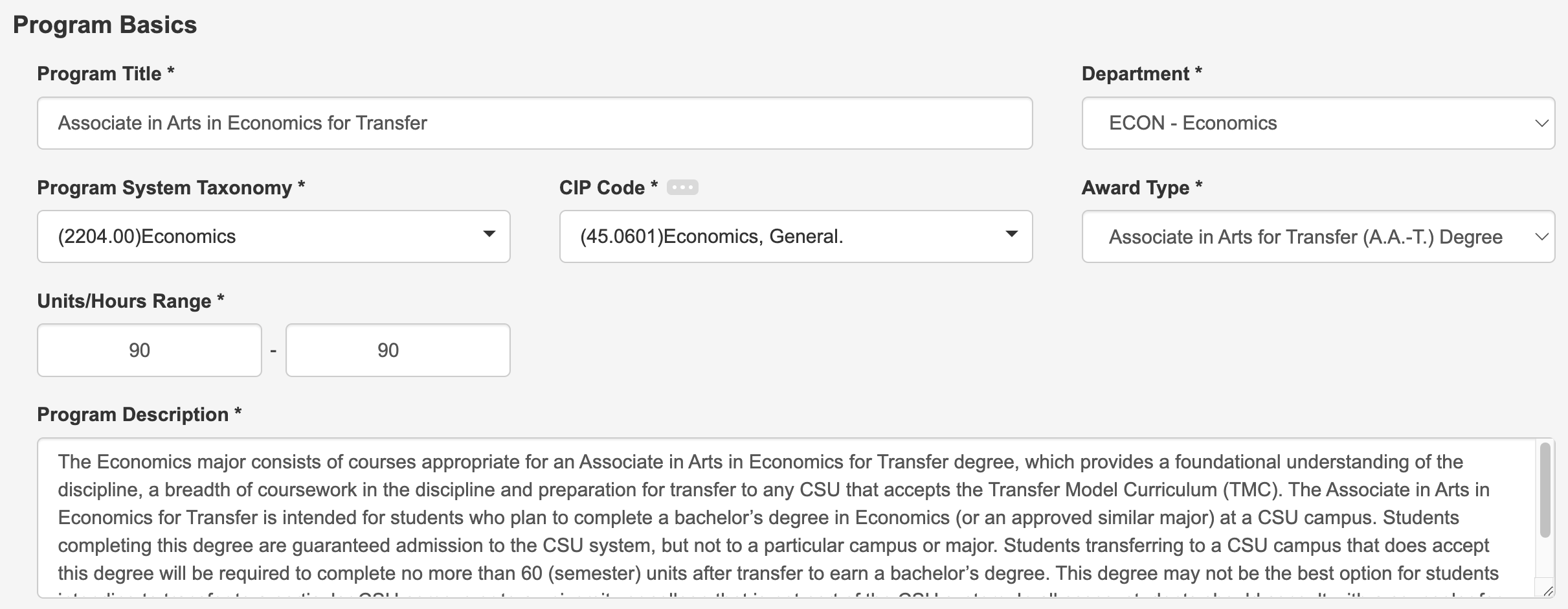 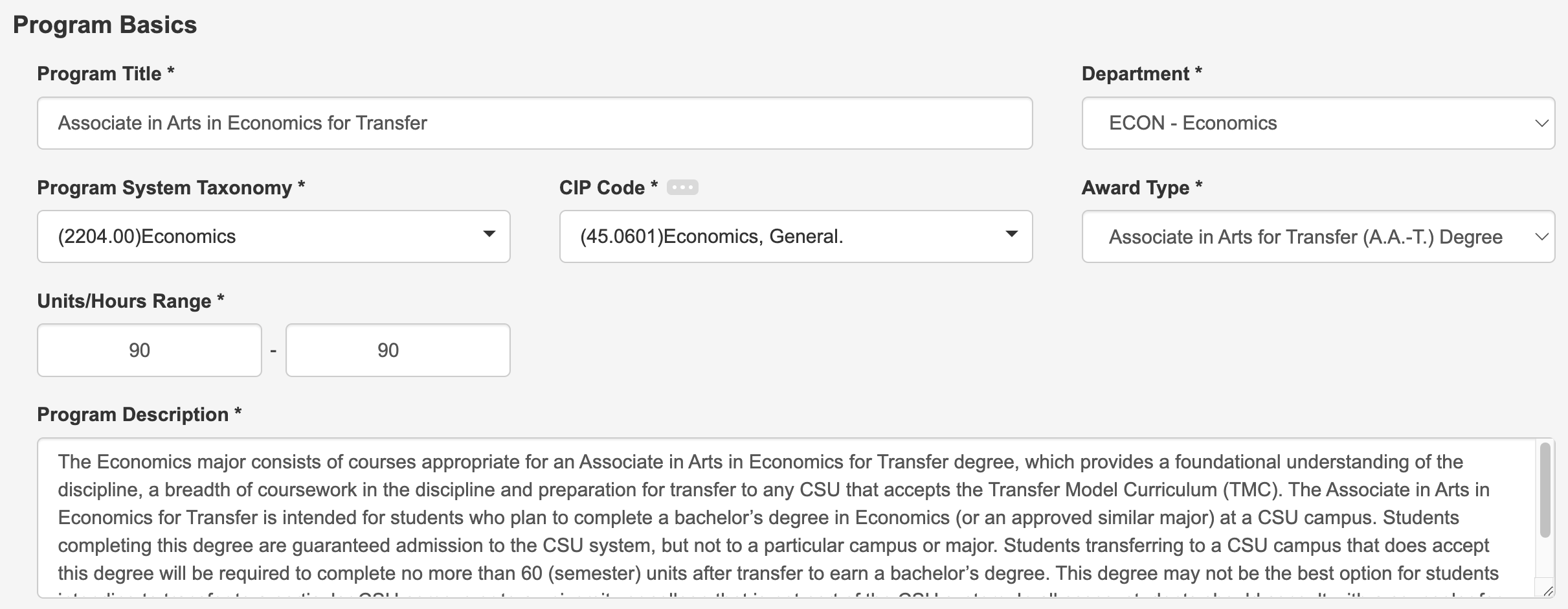 Program Details PartAuthor – EDIT as needed if you are collaborating with another faculty member.To add an additional contributor:Click on [Add Additional Contributors].Click [Pick Users].Under Available Users – Role.Select [Faculty].Type their name in the search box.Select the faculty member.Repeat steps iv and v to add additional contributors.Click [Close] when finished.NOTE: Communicate with your contributors about when each of you will be working on the program. If two or more of you are in the program at the same time, it will compromise the system and the workflow.Proposal Start* – SELECT a FALL year for the deadline you are meeting (ONLY FALL will be accepted).Submission Rationale – SELECT all that apply.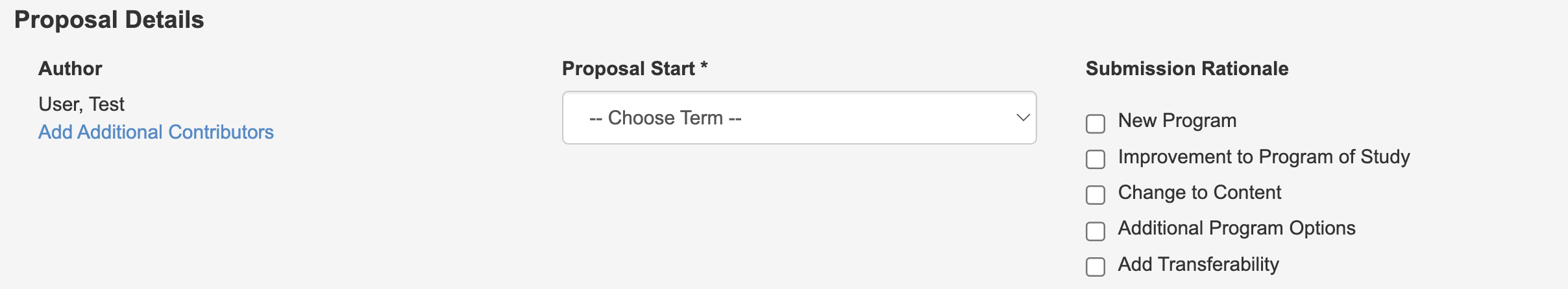 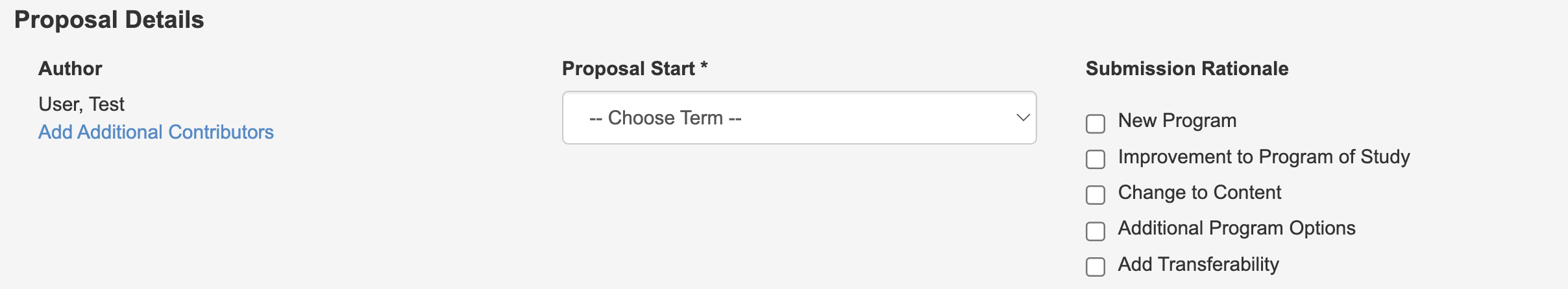 Program Changes Report PartReturn to this part AFTER you have completed the Program Narrative Tab to UPLOAD the program changes file.Program Files Upload PartUpload files based on the tableProgram Requirements File - ALL certificate/degree programs – SKIP.LMI File - ALL CTE certificate/degree programs – UPLOAD newer report if the existing report is more than three years old.Advisory Board Minutes File - Credit CTE certificate/degree programs ONLY – UPLOAD new minutes supporting the changes made.Regional BACCC Minutes File - Credit CTE certificate/degree programs ONLY – SKIP.TMC Template File - Transfer degree programs ONLY:Go to the State Chancellor's Office and verify the downloaded version is the same.If the versions are the same, edit the existing file based your changes and reattach.If the State Chancellor’s Office has a newer template, download, complete and attach.ASSIST File(s) - Transfer certificate/degree programs ONLY:Edit all attachments to support the changes made. Go to Assist.org to obtain the supporting documents needed.Program Goal PartProgram Goal – SKIP.If you are requesting a change, contact the Curriculum Office at curriculum@fhda.edu before proceeding.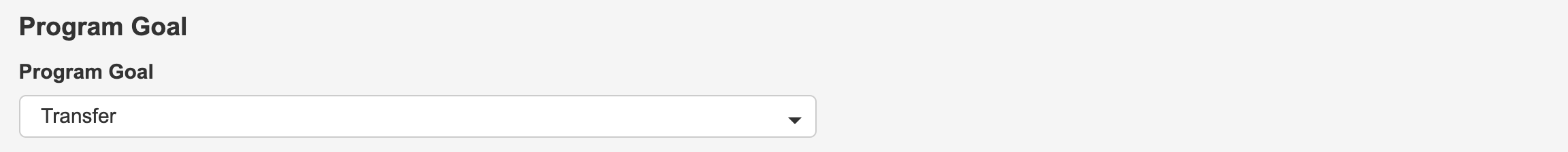 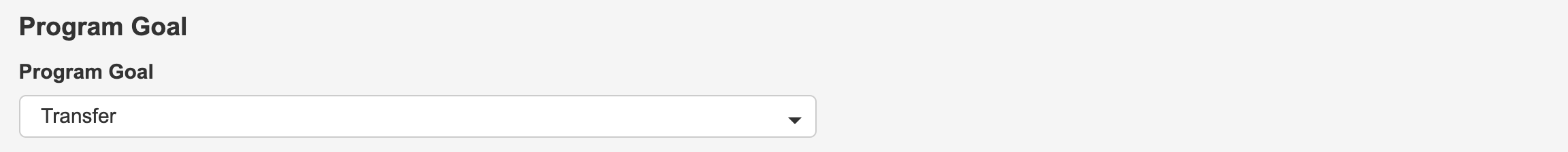 Program Header PartProgram Header – SKIP.If you are requesting a change, contact the Curriculum Office at curriculum@fhda.edu before proceeding.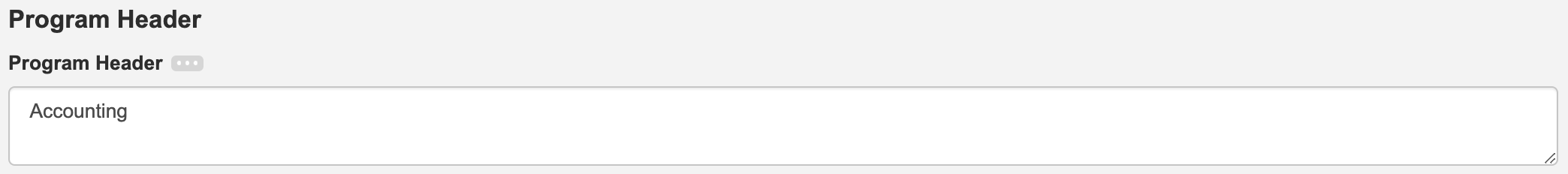 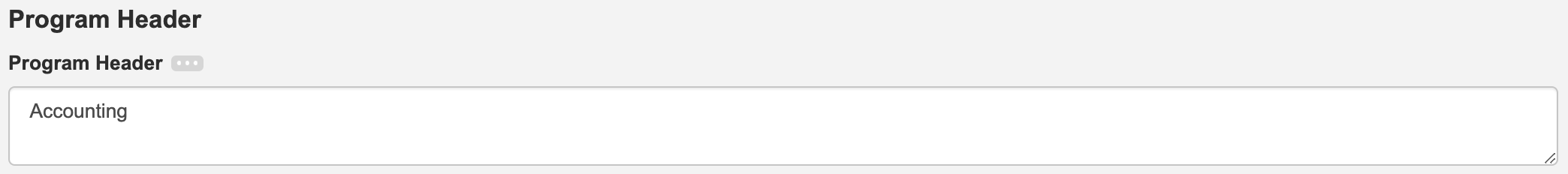 Program Division PartProgram Division – SKIP.If you are requesting a change, contact the Curriculum Office at curriculum@fhda.edu before proceeding.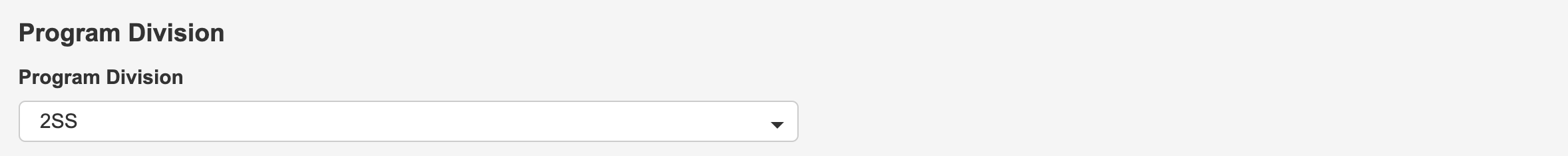 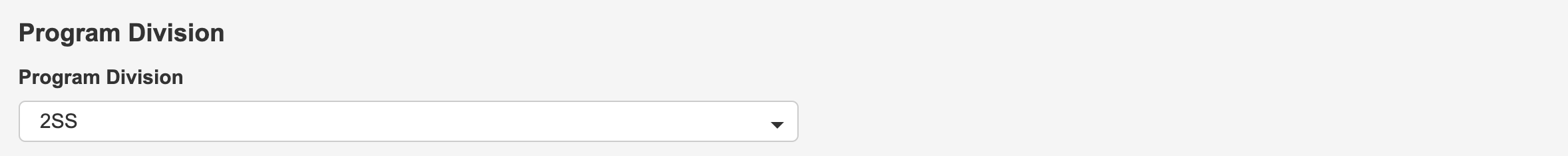 Program Sub-Award PartProgram Sub-Award – SELECT “ADT Degree (T)” for transfer degrees; all others SELECT “NA”.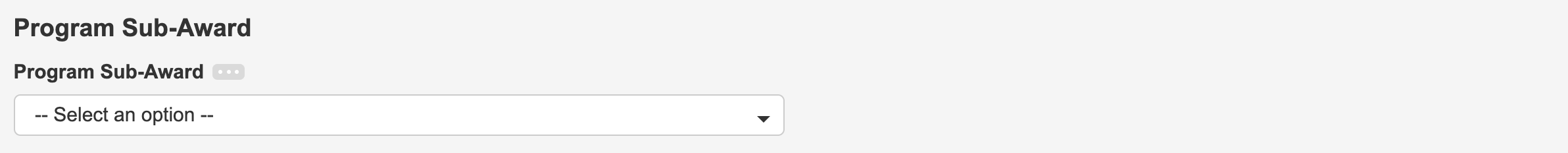 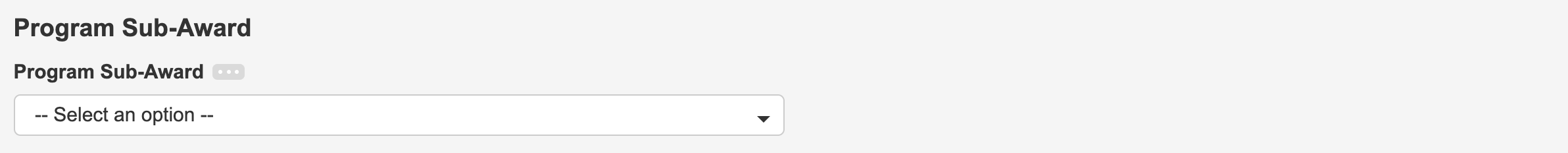 Comments - Program PartComments - Program fields – In the initial revision – SKIP.After submitting the program for review and approval, the program may be sent back to you for edits.When a program is returned to you, follow the steps in the program - revision send back process.Curriculum Office - Program PartCurriculum Office - Program – SKIP. Curriculum Office Use ONLY.Labor Market TabLabor Market – SKIP.This is for informational purposes only. It will not appear on a POR (program outline of record).Course Blocks TabRule Group:Every certificate/degree program has only one parent rule group and at least one child rule group.Each parent/child rule group consists of a rule group name and a completion option.Parent:Rule group name is always the type of award and the title of the certificate/degree program.Completion option is always = “All of the following”. (Exception are transfer degrees.)Indicated by the furthest blue line.Contains two important notes. DO NOT delete or edit these notes.Child:Rule group name is Required Core, List A, List B, etc.Completion option can be either:All of the following = all courses must be taken.NOTE: DO NOT use this option if you have cross-listed and/or honors courses.The following number of units = specify the number of units needed.Indicated by the inner blue line.To add, click [drop down arrow on Add Course Rules]  click [Add Rule Group].To ADD courses:Click [Add Course Rules].Click [None Selected].Enter the course in the search box and select it. After al courses have been selected, click outside the box to close up the search box. Click [+Add Courses to Rule Group].To ADD text rules:To add, click [drop down arrow on Add Course Rules]  click [Add Text Rule].NOTE: To maintain consistency with all certificate/degree programs, check with the Curriculum Office at curriculum@fhda.edu before adding a text rule.Moving child groups, text rules or courses.Click and drag on the double rows of dots OR click once and a menu will pop up to assist you in moving it to the new location.Course versions:Active = course is active for the proposal start term of the program.Being Revised = is being revised for the proposal start term of the program.In Creation = new courses being created for the proposal start term of the program.NOTE: courses being revised and in creation must complete the course workflow process before the program workflow can be finalized. 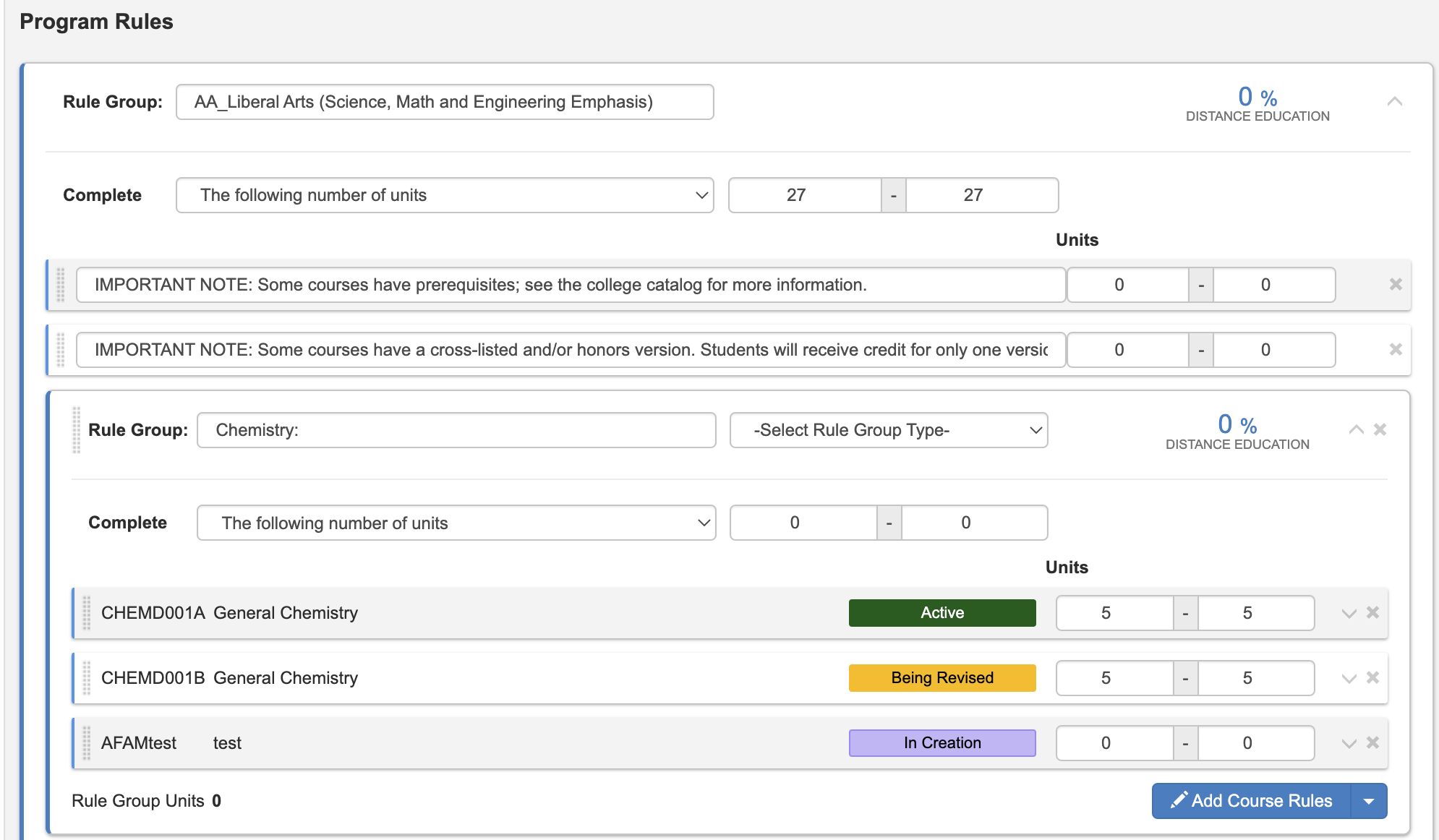 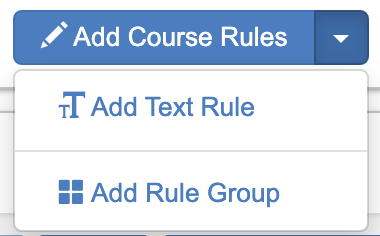 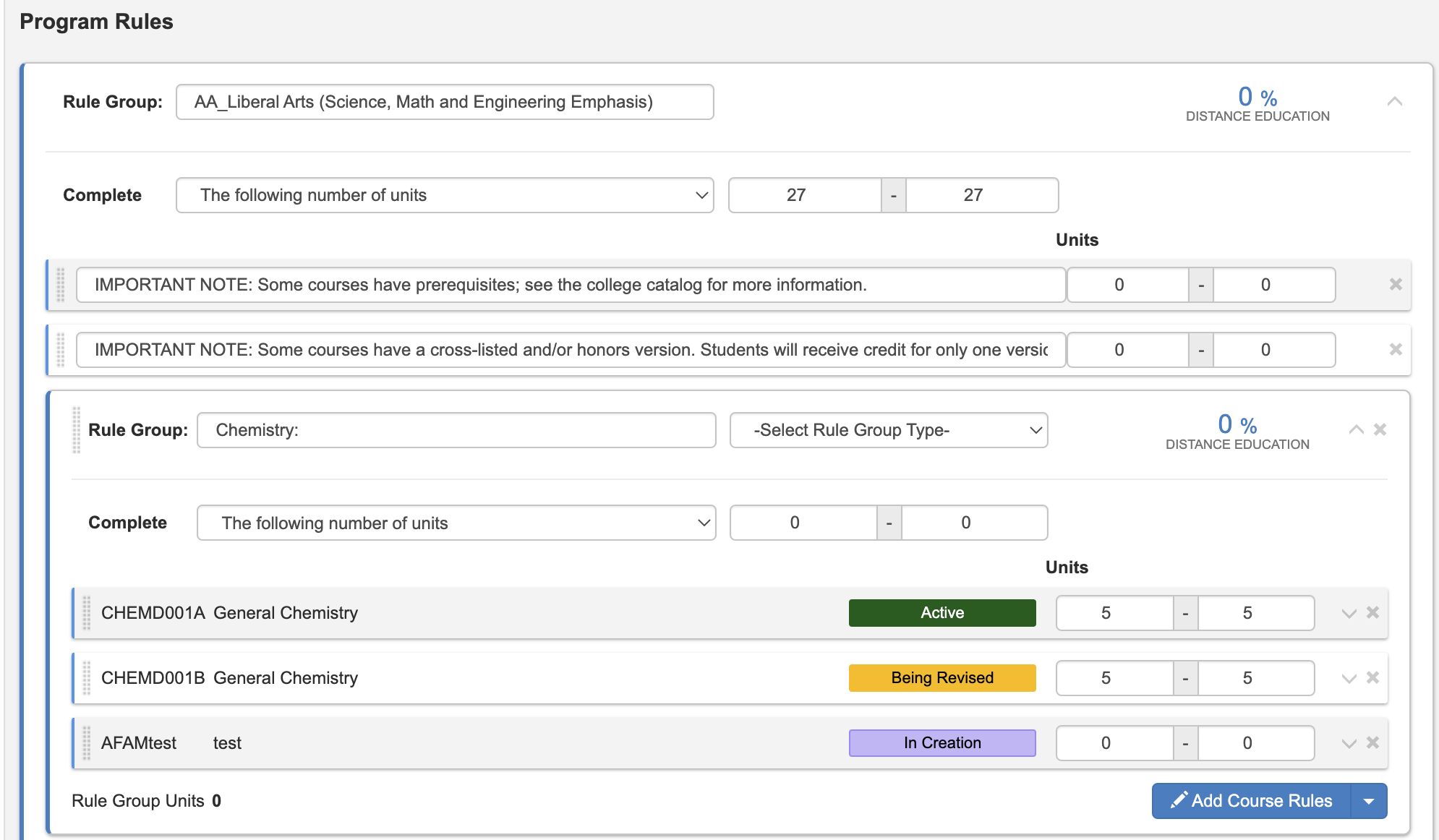 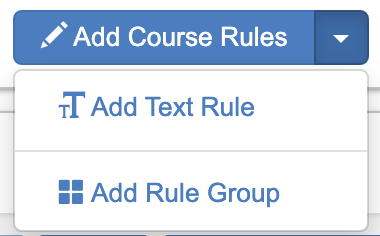 Recommended Sequence TabRecommended Sequence – SKIP.We will not be utilizing this part of eLumen at this time. Learning Outcome Step TabProgram Outcomes – EDIT as needed. All outcomes must begin with a verb.To EDIT existing:Click on the PSLO.Edit.To ADD new:Click [Add New Program Outcome].Enter the new outcome in the new field.Enter “100” in the Expected SLO Performance field.To DELETE existing:Click on the [X].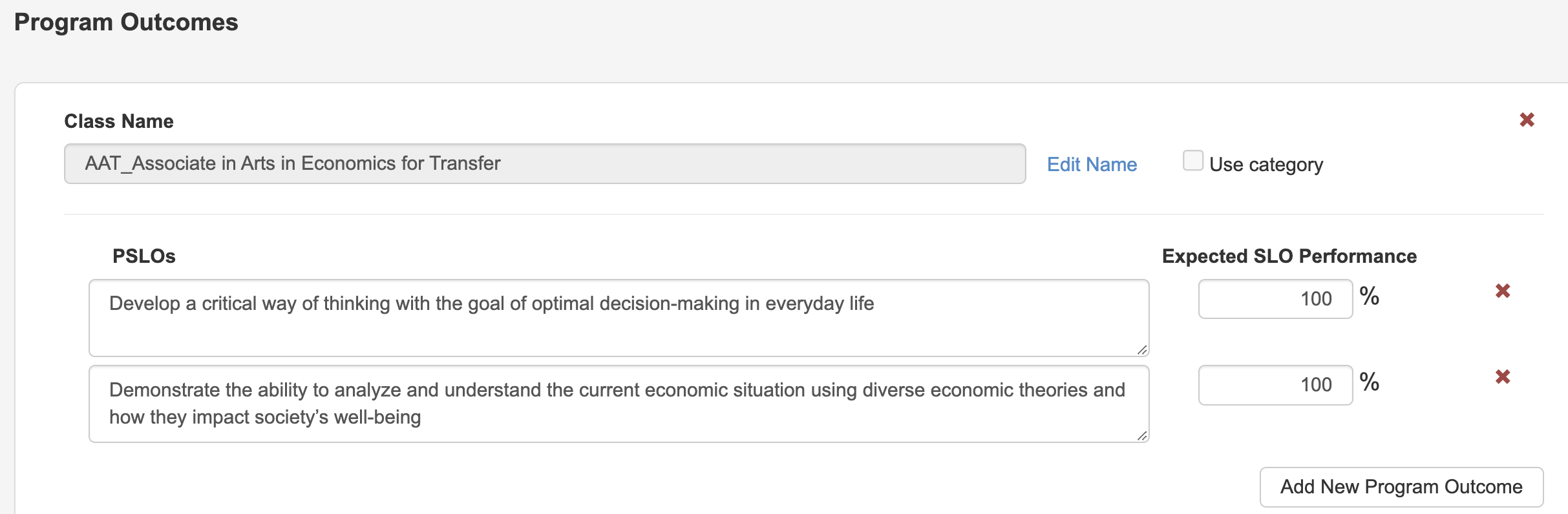 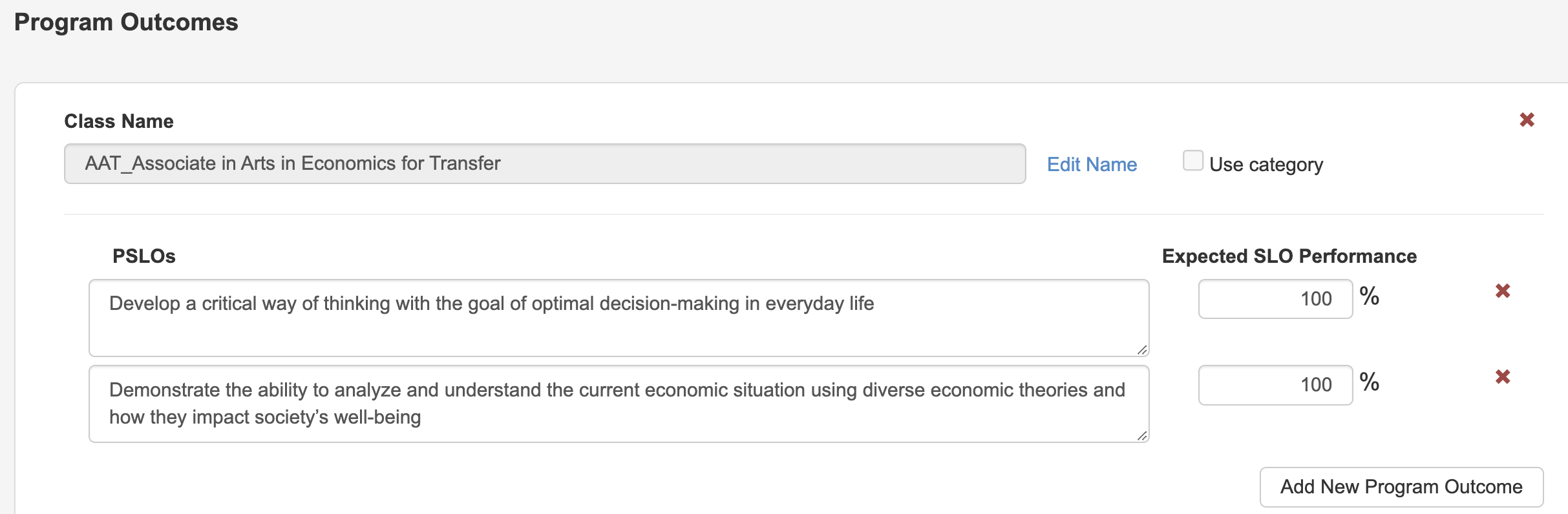 Program Narrative TabEdit the program narrative fields based on the table.Program Goals and Objectives – EDIT as needed.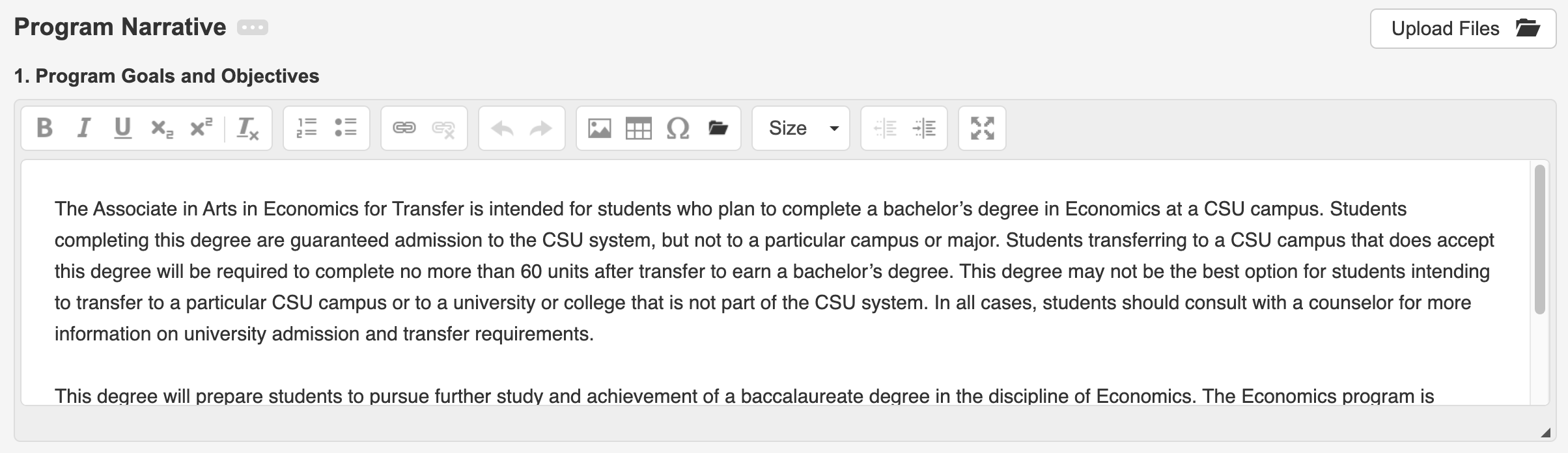 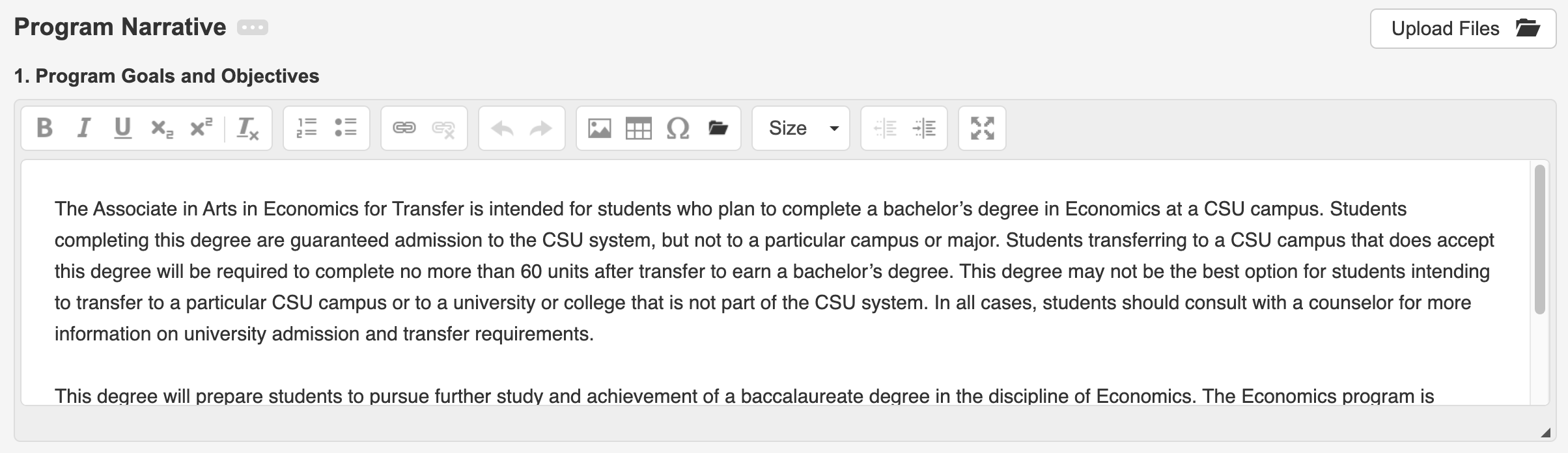 Master Planning – EDIT as needed.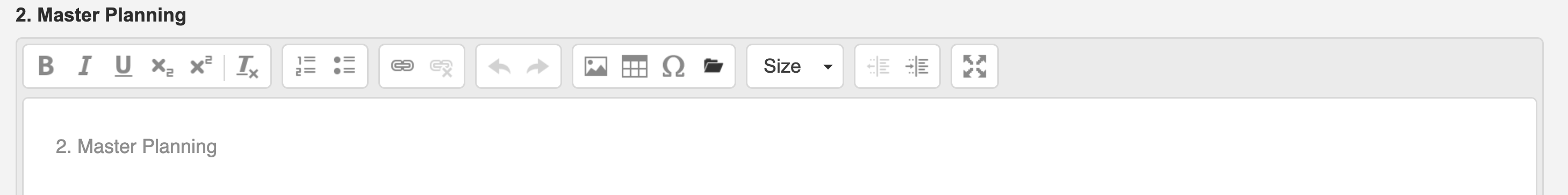 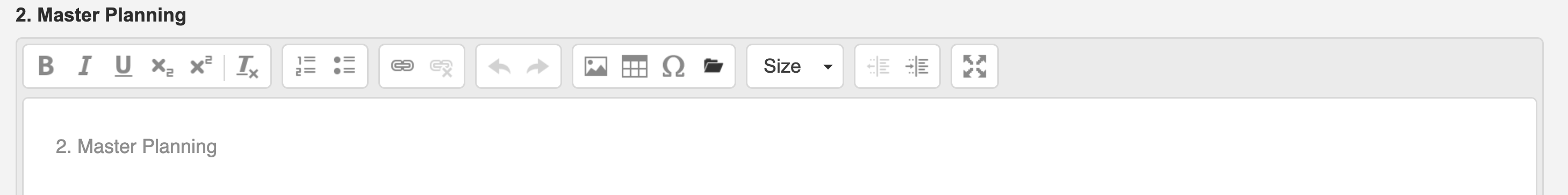 Enrollment Numbers – EDIT as needed.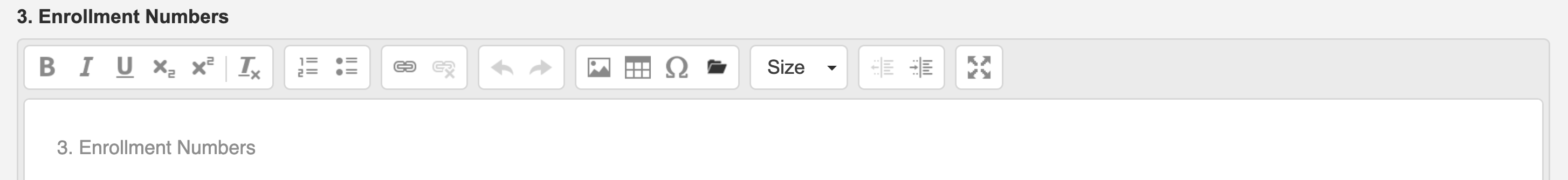 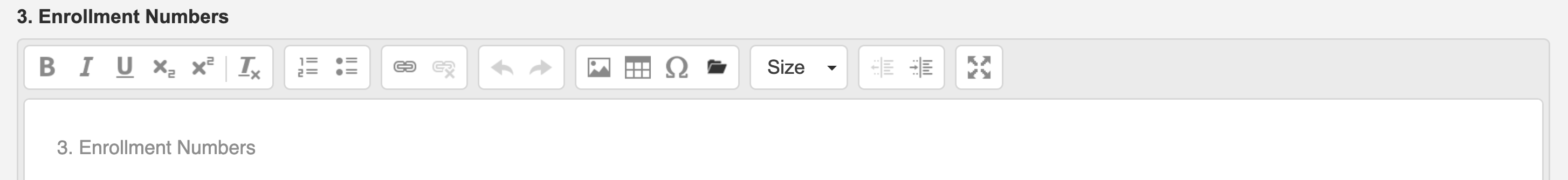 Place of Program in Curriculum/Similar Programs – EDIT as needed. 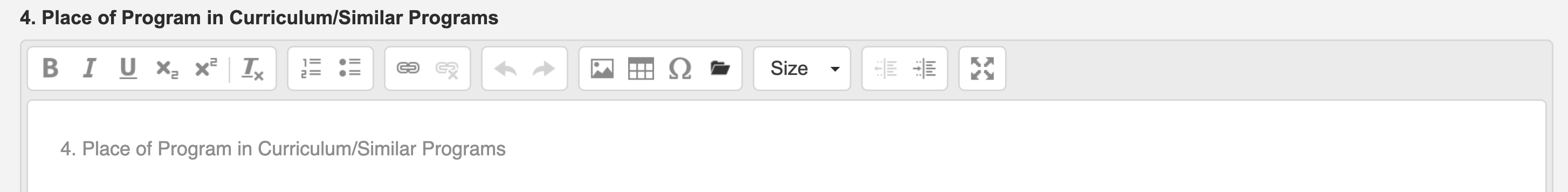 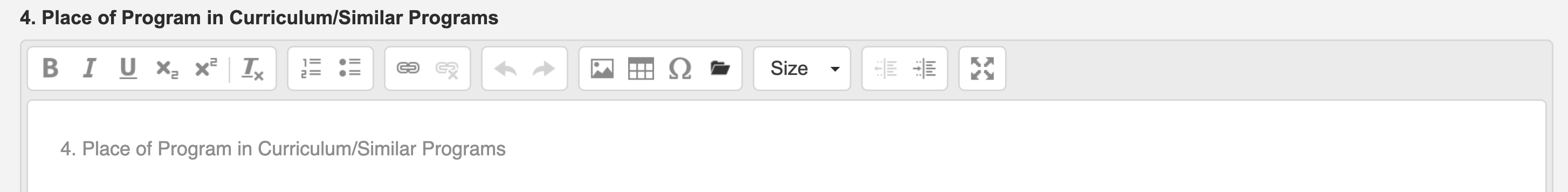  Similar Programs at Other Colleges in Service Area – EDIT as needed.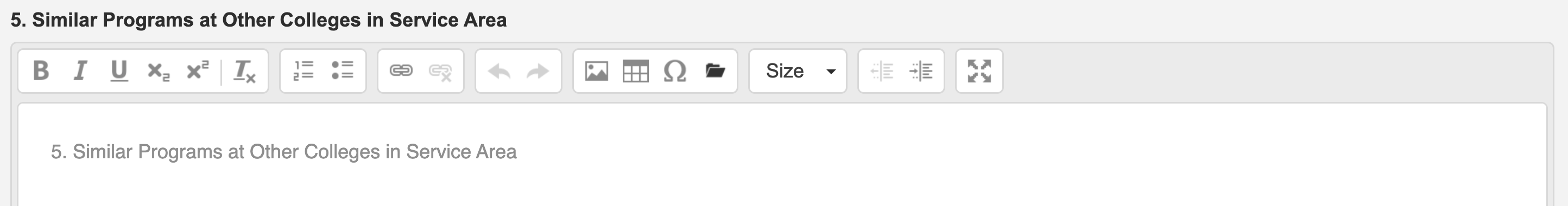 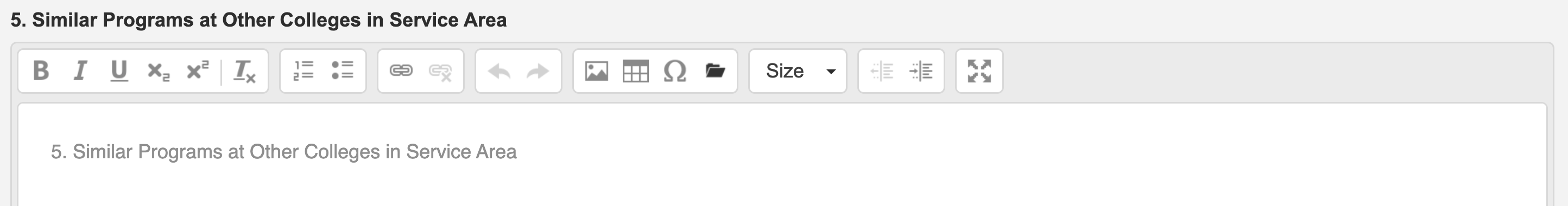 Enrollment and Completer Projections – EDIT as needed.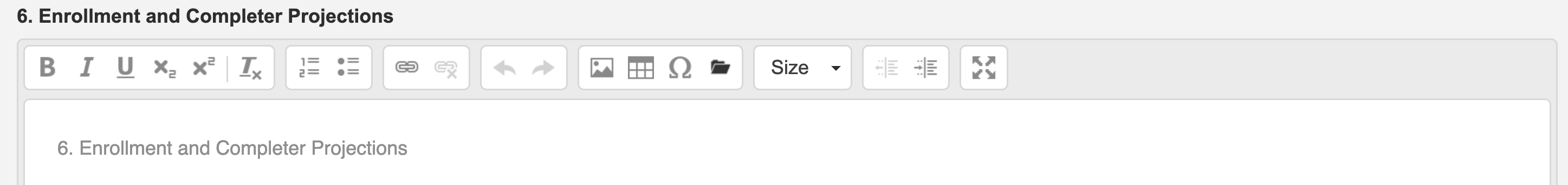 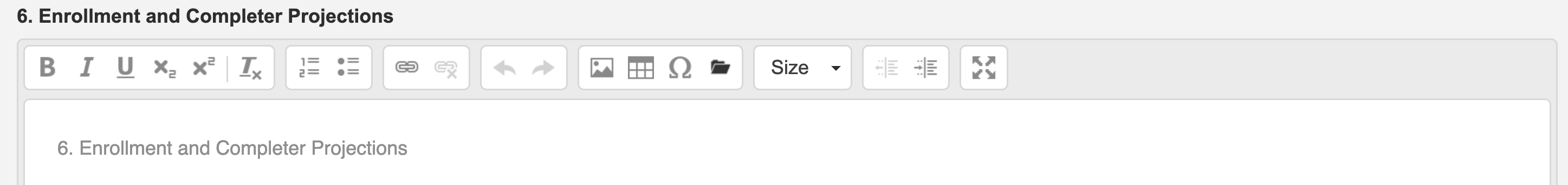 Curriculum Technician TabCurriculum Office Use ONLY – SKIP.CERTIFICATE/DEGREE PROGRAM - PROGRAM CHANGE REPORTAfter you have completed your revisions, produce and upload a change report before submitting.
Create a PDF of the existing program:Click on [Curriculum].Click on [Curriculum Library].Click on [Program].Locate the program you finished a revision on.Click on [View POR Report].A dialog box will pop up. Click on [Program Basics, …].Click on [Select All].Click on [Go to Report].In the upper right corner, click on the printer icon.Follow the dialog box to save it as a PDF and the name file, “Old”.
Create a PDF of the revisions:Click on [Curriculum].Click on [Curriculum Dashboard].Click on [Program].Locate the program you finished a revision on.Click on [Actions].Click on [View POR].A dialog box will pop up. Click on [Program Basics, …].Click on [Select All].Click on [Go to Report].In the upper right corner, click on the printer icon.Follow the dialog box to save it as a PDF and the name file, “New”.
Open both files in Adobe Acrobat.Click on [View].Click on [Compare Files].Ensure the “Old” file is on the left and the “New” file is on the right.Click on [Compare text only].Click on [Compare].Click on [File].Click on [Save As]. Name the file, “Changes”.Return to the program changes report part to UPLOAD the file.CERTIFICATE/DEGREE PROGRAM - REVISION SEND BACK PROCESSAfter you have submitted your program, a reviewer and approver may send the program back to you for edits. You will receive an email notification from elumenwebservice@elumenapp.com whenever the course is back in stage 1.Add the email address, elumenwebservice@elumenapp.com to your contacts to ensure the notifications do not get sent to your junk email.Check your inbox regularly until your program has reached stage 10.Follow the return to course/program instructions.Go to the Cover Info tab – Comments - Program part.Review all the fields to see what edits are needed.Go to the tab and part and edit.Indicate “DONE” and your initials next to each completed item.After all, edits have been made, click [Submit]. A confirmation window will indicate the next stage it will move to.Click [Submit].Repeat the steps for every reviewer and approver that sends the program back to you for edits.CERTIFICATE/DEGREE PROGRAM - NEWLogin using the logging on instructions.Ensure or change your role to “Faculty” if you have multiple roles within eLumen.Ensure or change the department to the program you will be working on if you are assigned to multiple departments.Click on [Curriculum].Click on [Curriculum Library].Click on [Program].Click on [New Program] and a window will popup.Select [Program - New] to begin revising the program.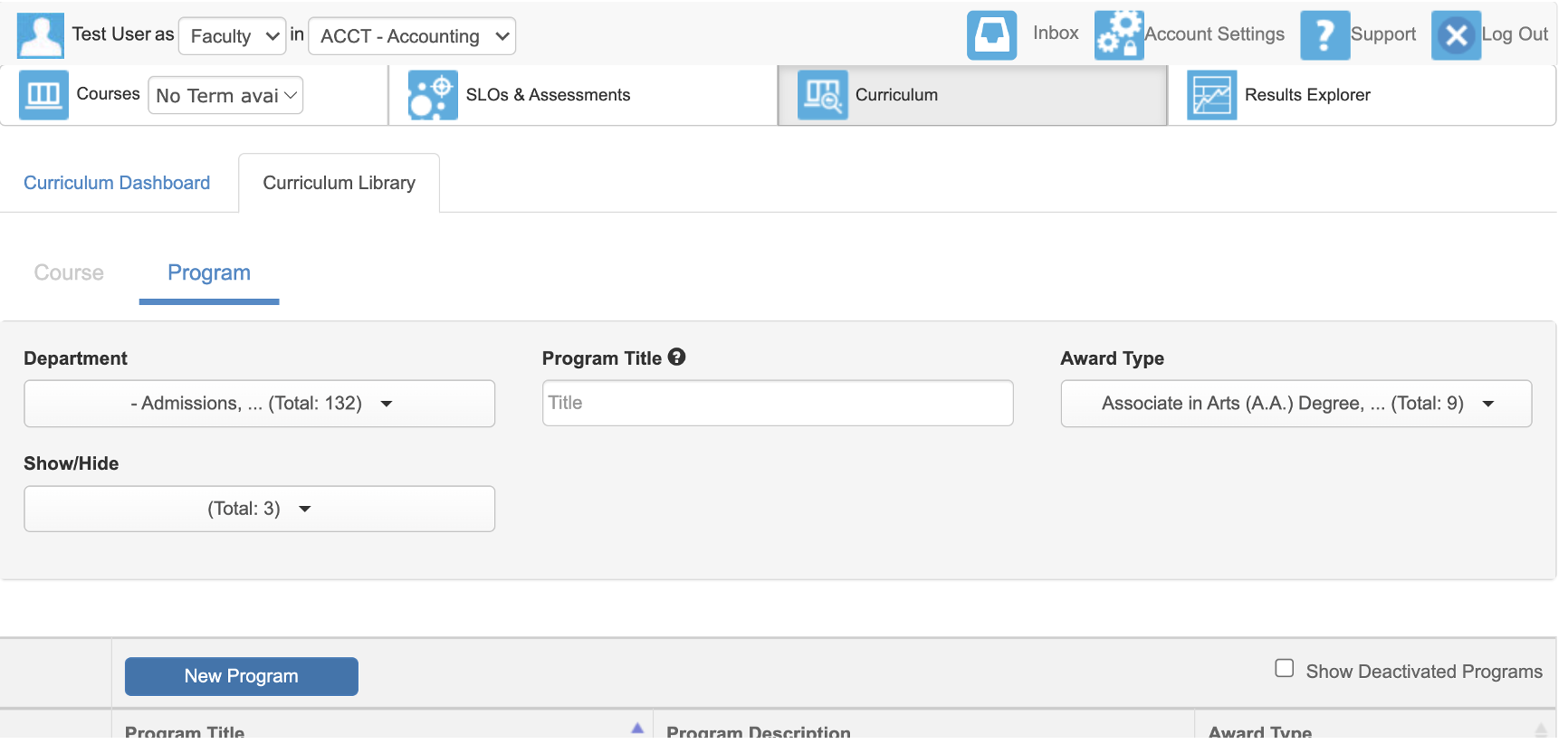 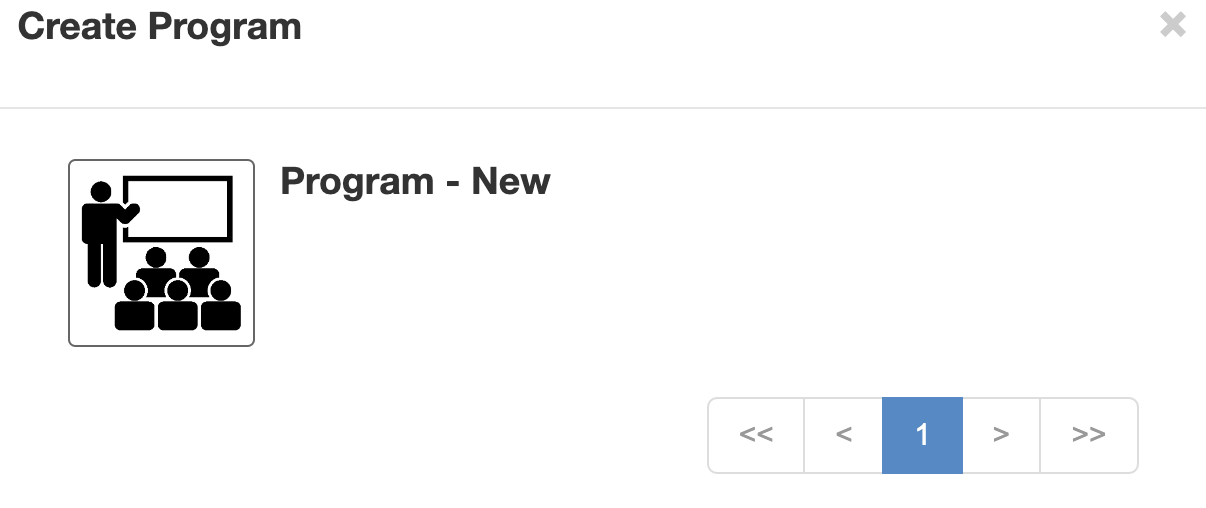 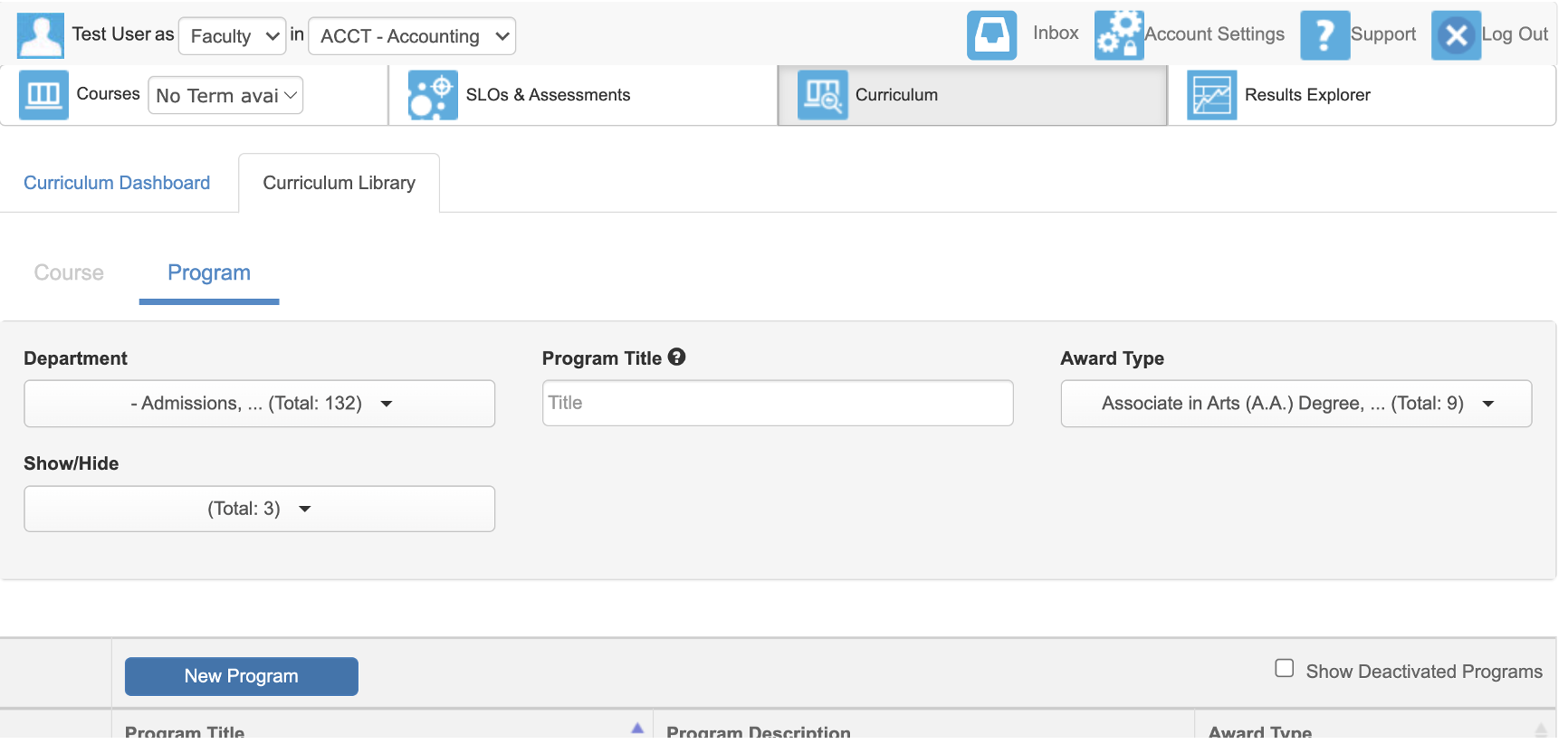 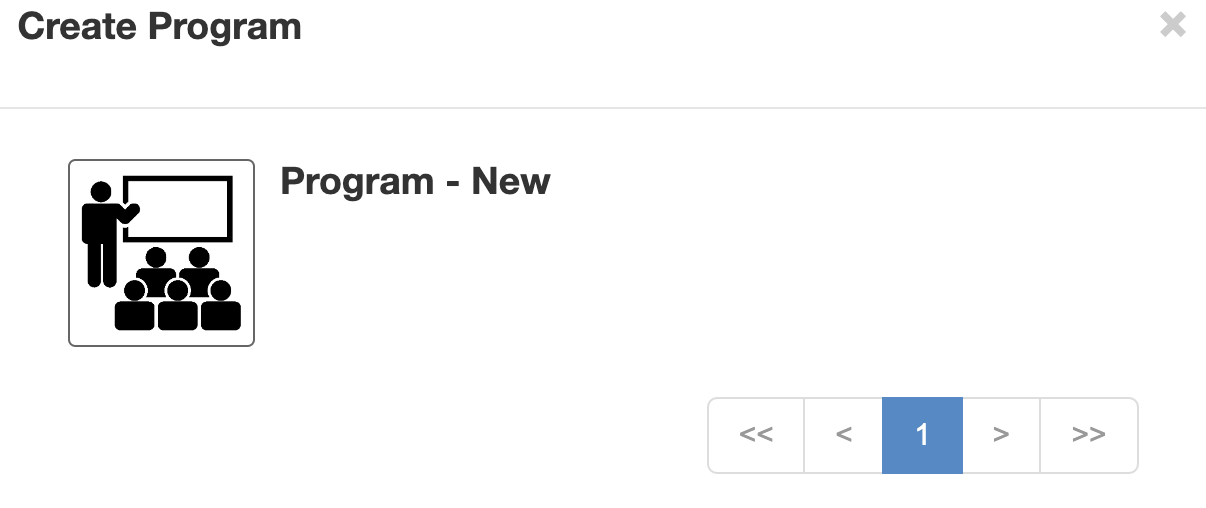 Cover Info TabProgram Basics PartProgram Title* – ENTER.Department* – EDIT as needed.NOTE: The field defaults to the department that you selected when you initiated the workflow.Program System Taxonomy* – SELECT.For additional help, download the TOP Code Manual from the Reference Materials (     ).CIP Code* – SELECT.For additional help, download the CIP Code Manual from the Reference Materials (     ).Award Type* – SELECT.Certificate of Achievement (18 - 26 units).Certificate of Achievement-Advanced (27 - 45 units).Certificate of Competency is a noncredit certificate for college preparation in elementary and secondary basic skills or ESL.Certificate of Completion is a noncredit certificate for career development in workforce preparation or short-term vocational. NOTE: zZ_Skills Certificate – DO NOT USE.Units/Hours Range* – ENTER.NOTE: For associate degrees enter 90 units for both min and max units. Program Description* – ENTER. This is the description for the catalog. Provide the following information:List all prerequisite skills or enrollment limitations.Suggest some caveats that students must be aware of where job market data or other factors are documented in the proposal.Mention any risks, such as occupations that are inherently competitive or low-salaried and/or occupational areas where inexperienced graduates are not generally hired.If applicable, advise students if this is a high-unit program (more 90 quarter units) and how this impacts degree completion.If applicable, reference accrediting and/or licensing standards including an explanation of any departures from the standards.Assertions of transfer and career applicability must be reasonable and capable of being documented.Exaggerated statements must not be included.If the program goal = Career Technical Education (CTE) programs, list the potential careers students may enter upon completion.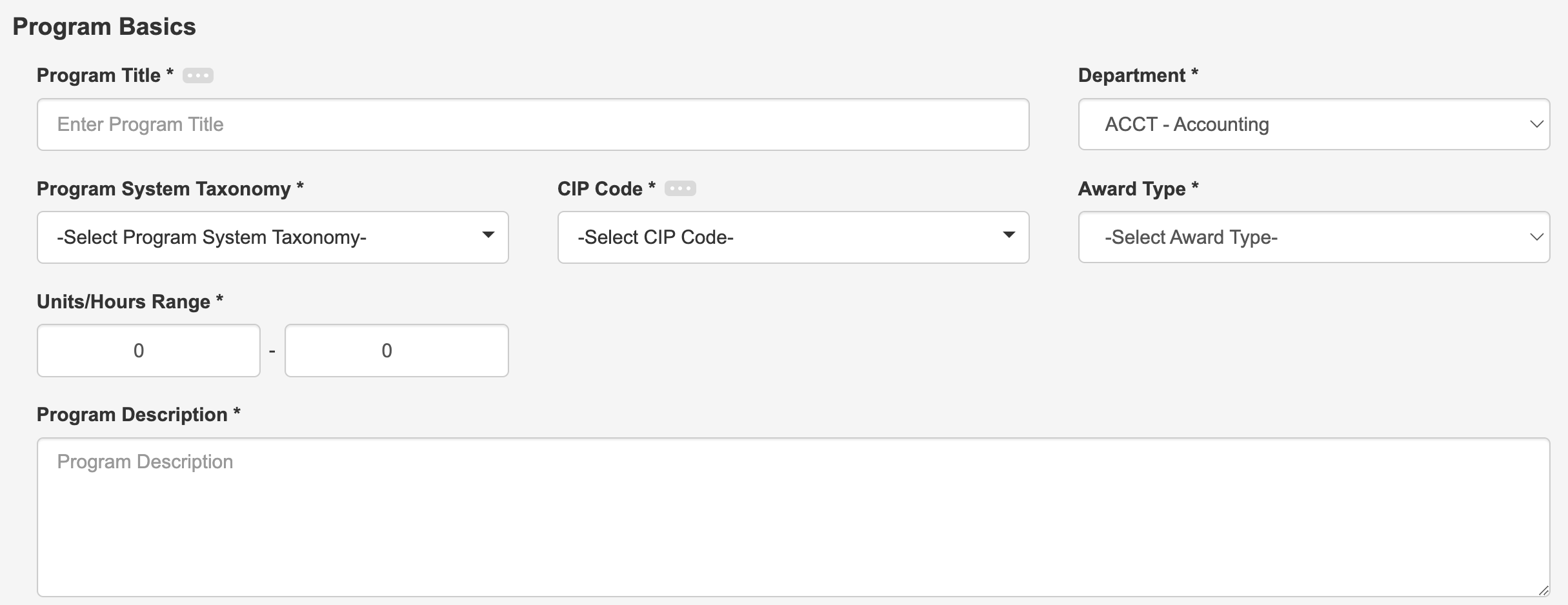 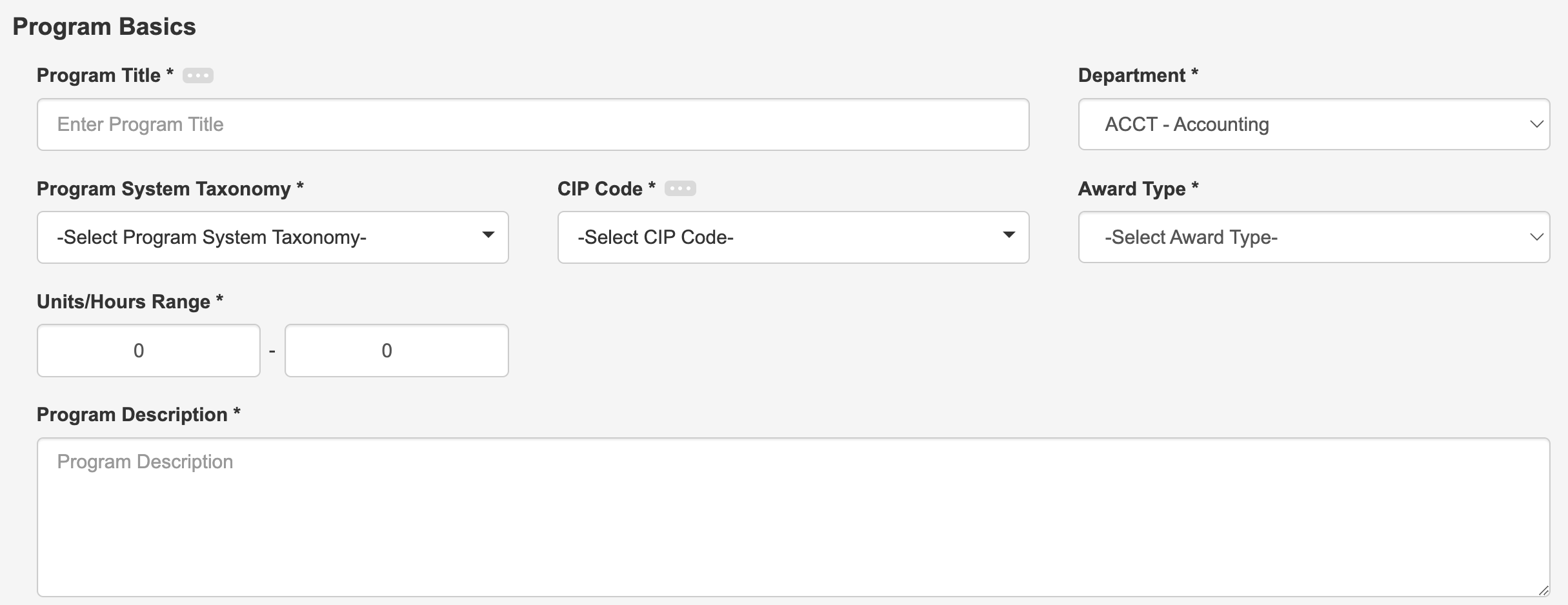 Program Details PartAuthor – EDIT as needed if you are collaborating with another faculty member.To add an additional contributor:Click on [Add Additional Contributors].Click [Pick Users].Under Available Users – Role.Select [Faculty].Type their name in the search box.Select the faculty member.Repeat steps iv and v to add additional contributors.Click [Close] when finished.NOTE: Communicate with your contributors about when each of you will be working on the program. If two or more of you are in the program at the same time, it will compromise the system and the workflow.Proposal Start* – SELECT a FALL year for the deadline you are meeting (ONLY FALL will be accepted).Submission Rationale – SELECT all that apply.Program Files Upload PartUpload files based on the table.Program Requirements File - ALL certificate/degree programs – UPLOAD.Go to Reference Materials (     )  Forms  download the appropriate form and complete.LMI File - All CTE certificate/degree programs – UPLOAD.Advisory Board Minutes File - Credit CTE certificate/degree programs ONLY – UPLOAD.Minutes MUST include the following information:List of advisory committee member names, job titles, and business affiliationsMinutes of the advisory committee meetings at which the program was discussed and approved. Meeting minutes must include the date and place of the meeting and names of all who attended. Summary of the advisory committee recommendations and discuss how the proposed program aligns with the recommendations.Regional BACCC Minutes File - Credit CTE certificate/degree programs ONLY – UPLOAD.TMC Template File - Transfer degree programs ONLY – UPLOAD.Go to the State Chancellor's Office and download the appropriate template and complete.ASSIST File(s) - Transfer certificate/degree programs ONLY – UPLOAD.Go to Assist.org and download the documents to support the courses on the TMC template.Program Goal PartProgram Goal – SELECT.CTE = Career Technical Education. Local = for all other program goals.Transfer = limited to A.A.-T/A.S.-T. degrees.Program Header PartProgram Header – ENTER.Enter the title/area of where the new program should be grouped with.Program Division PartProgram Division – SELECT.Program Sub-Award PartProgram Sub-Award – SELECT “ADT Degree (T)” for transfer degrees; all others SELECT “NA”.Comments - Program PartComments - Program fields – In the initial revision – SKIP.After submitting the program for review and approval, the program may be sent back to you for edits.When a program is returned to you, follow the steps in the program - new send back process.Curriculum Office - Program PartCurriculum Office - Program – SKIP. Curriculum Office Use ONLY.Labor Market TabLabor Market – SKIP.This is for informational purposes only. It will not appear on a POR (program outline of record).Course Blocks TabRule Group:Every certificate/degree program has only one parent rule group and at least one child rule group.Each parent/child rule group consists of a rule group name and a completion option.Parent:Rule group name = the type of award and the title of the certificate/degree program (i.e., “AA_Anthropology”).Completion option is always = “All of the following”. (Exception are transfer degrees.)Indicated by the furthest blue line.These two text rules will be added:IMPORTANT NOTE: Some courses have prerequisites; see the college catalog for more information.IMPORTANT NOTE: Some courses have a cross-listed and/or honors version. Students will receive credit for only one version of the course. (Does not apply to noncredit programs.)Child:Rule group name is Required Core, List A, List B, etc.Completion option can be either:All of the following = all courses must be taken.NOTE: DO NOT use this option if you have cross-listed and/or honors courses.The following number of units = specify the number of units needed.Indicated by the inner blue line.To add, click [drop down arrow on Add Course Rules]  click [Add Rule Group].To ADD courses:Click [Add Course Rules].Click [None Selected].Enter the course in the search box and select it. After al courses have been selected, click outside the box to close up the search box. Click [+Add Courses to Rule Group].To ADD text rules:To add, click [drop down arrow on Add Course Rules]  click [Add Text Rule].NOTE: To maintain consistency with all certificate/degree programs, check with the Curriculum Office at curriculum@fhda.edu before adding a text rule.Moving child groups, text rules or courses.Click and drag on the double rows of dots OR click once and a menu will pop up to assist you in moving it to the new location.Course versions:Active = course is active for the proposal start term of the program.Being Revised = is being revised for the proposal start term of the program.In Creation = new courses being created for the proposal start term of the program.NOTE: courses being revised and in creation must complete the course workflow process before the program workflow can be finalized. Recommended Sequence TabRecommended Sequence – SKIP.We will not be utilizing this part of eLumen at this time. Learning Outcome Step TabProgram Outcomes – ENTER. All outcomes must begin with a verb.To ADD new:Click [Add PSLO Class].Class Name field = type of award and the title of the certificate/degree program (i.e., “AA_Anthropology”).Click [Add New Program Outcome].Enter the PSLO beginning with a verb.Expected SLO Performance = “100”.To add more, repeat steps iii and iv.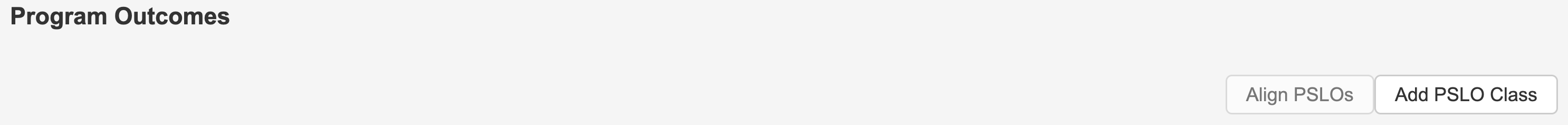 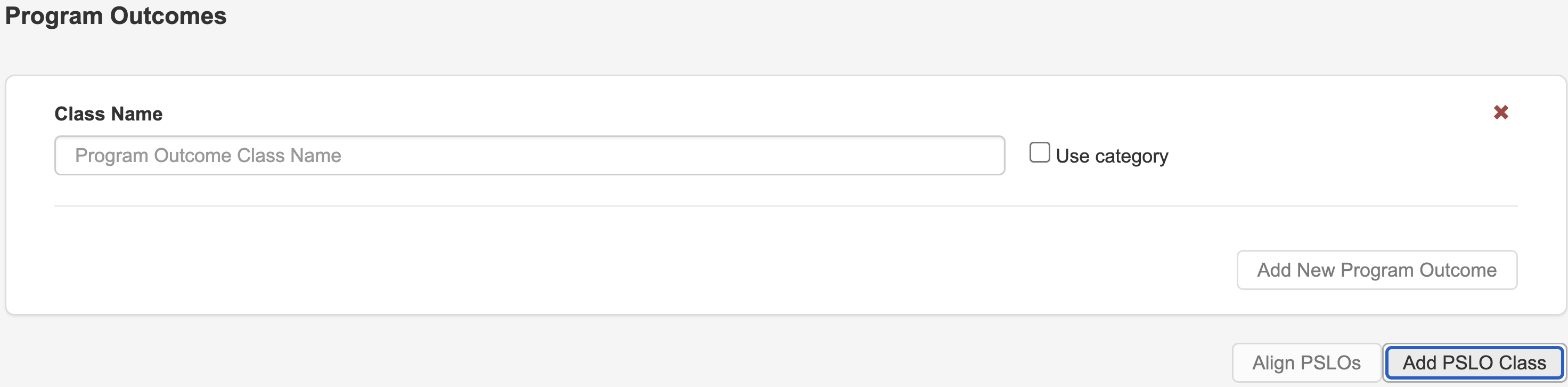 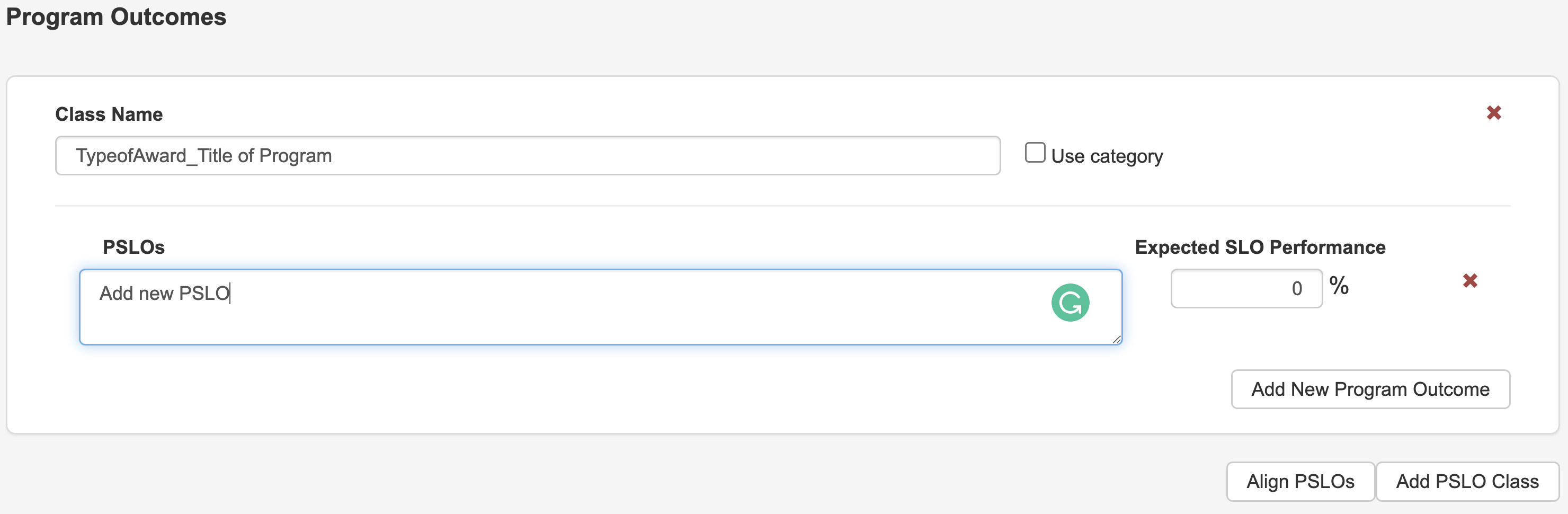 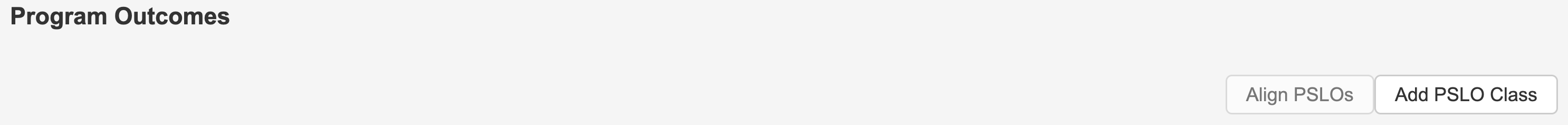 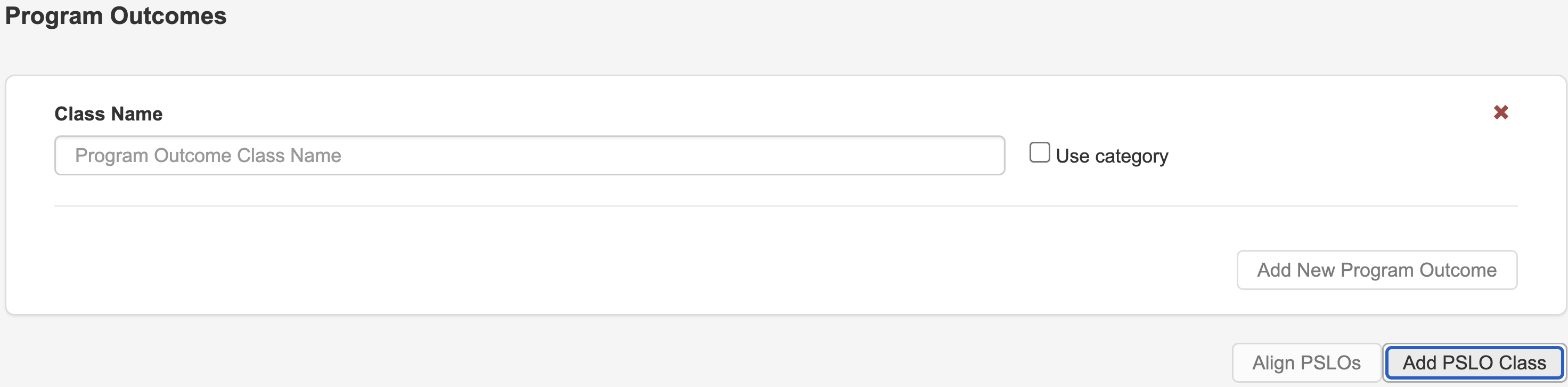 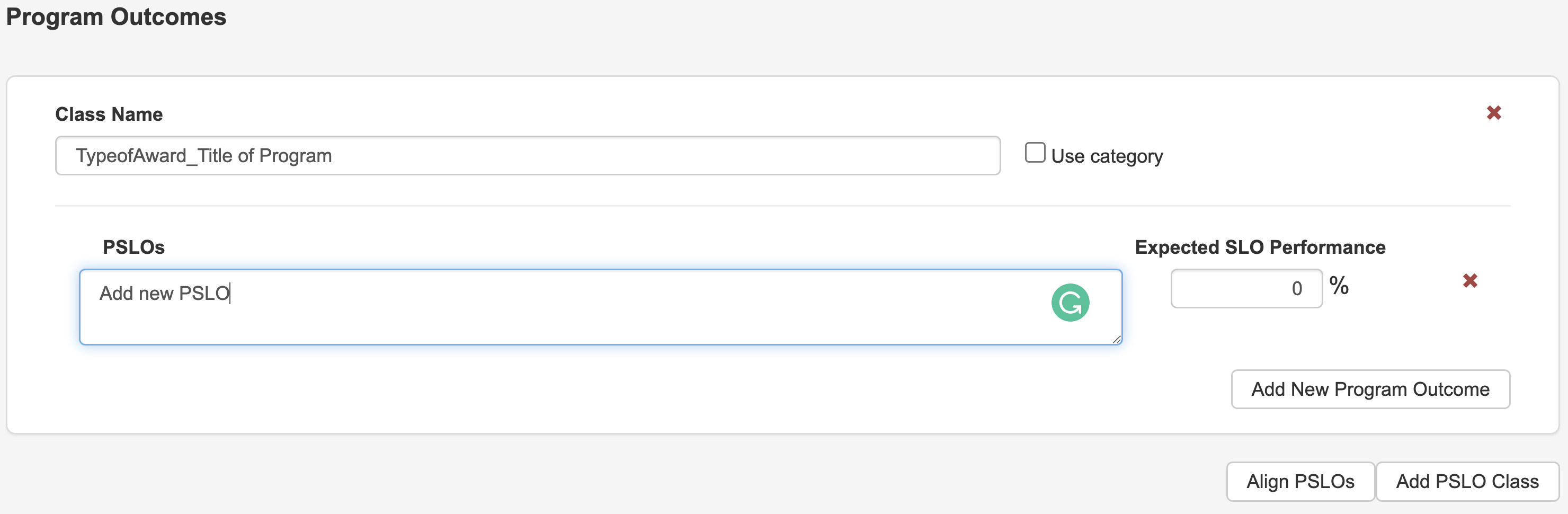 Program Narrative TabComplete the program narrative fields based on the table.Program Goals and Objectives – ENTER.Address the following:Identify the goals and objectives of the program.The stated goals and objectives of the program must be consistent with the mission of the community college.Similarly, a program must address a valid transfer, occupational, basic skills, civic education, or lifelong learning purpose.Specify all mandatory fees (for materials, insurance, travel and/or uniforms) the student will incur aside from the ordinary course enrollment fees.If the program goal = Career Technical Education (CTE), include the main competencies students will have achieved that are required for a specific occupation. The statement must, at a minimum, clearly indicate the specific occupation(s) or field(s) the program will prepare students to enter, and the basic occupational competencies students will acquire.If the program goal = Local, explain in detail how the degree was designed to meet community needs in accordance with the community college mission. Describe how the degree embodies a pattern of learning experiences that are focused on specific capabilities or knowledge areas.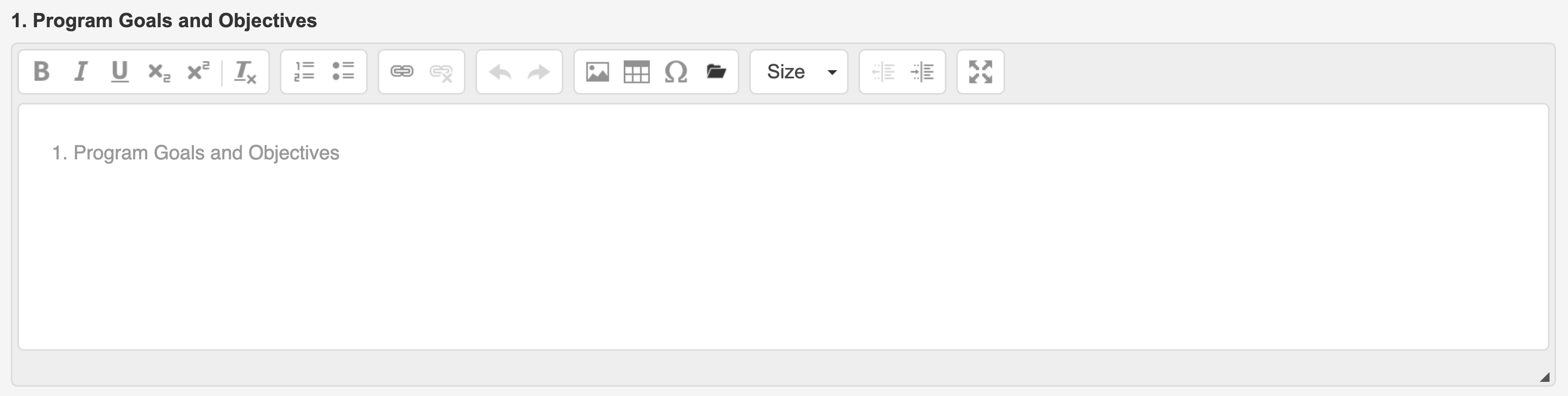 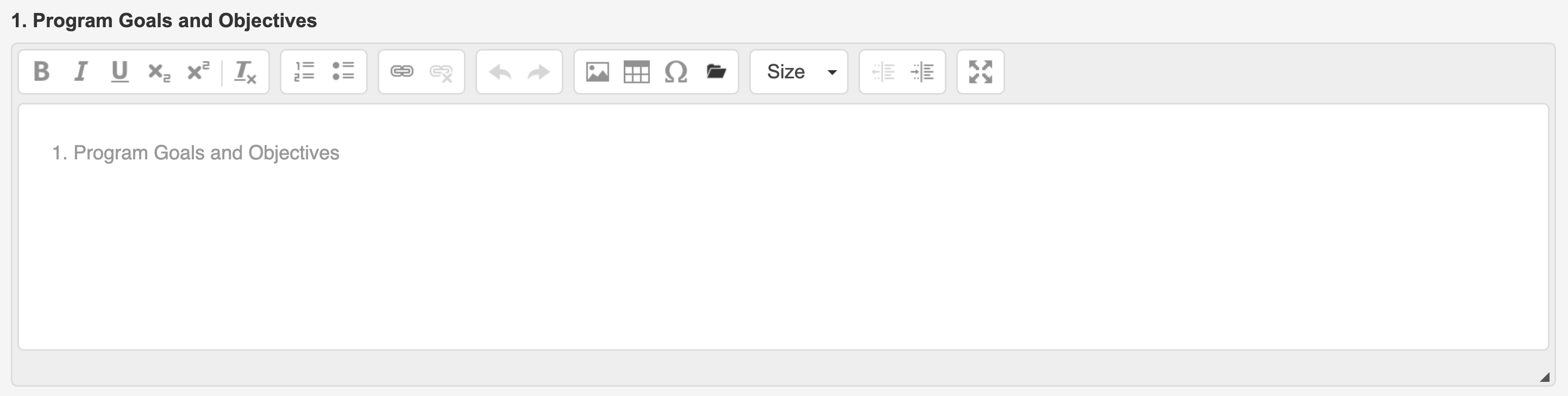 Master Planning – ENTER.Address the following:Brief history of the program origins.Describe what is different about this program than other offerings.The proposal must demonstrate a need for a program that meets the stated goals and objectives in the region the college proposes to serve with the degree.State why it is especially appropriate for the region and college include reference(s) to appropriate community support.This section may be used to justify program objectives, or the inclusion of a given course as a requirement.If program goal = Local, also add a description of the community or other need leading to the program development is required.Enrollment Numbers – ENTER.Go to Reference Materials (     )  Copy Table  Enrollment Table.Click [COPY COMMENTS TABLE].Return to eLumen and paste.Obtain data from your division dean or active division in Banner or program review summary for the REQUIRED CORE courses ONLY for the past two years.Place of Program in Curriculum/Similar Programs – ENTERAddress the following: Does the program replace any existing program(s) in the college’s inventory? Provide relevant details if this program is related to the termination or scaling down of another program(s) .What related programs does the college offer?Similar Programs at Other Colleges in Service Area – EDIT as needed.Address the following: Describe all similar programs offered by colleges within commuting distance of the college, commonly known as the “college service area.” A brief description of each program is required. BRIEFLY describe the similarities and differences, and justification for a program of this type and in this region needs to be provided.If the proposed program has a different emphasis than similar programs at other colleges, targets a different market, demonstrates state-of-the-art offerings, or for a number of reasons will be a stronger program, documentation and/or explanation need to be provided.The college needs to provide evidence that faculty affiliated with the program proposal have been in communication with faculty offering similar programs at other community colleges, as well as with transfer institutions (if applicable). The college also must demonstrate how such communication helped to design the proposed program.Enrollment and Completer Projections – ENTER.If the program goal = Career Technical Education (CTE), then the enrollment and completer projections must be compared to the net annual labor demand projection stated in the Labor Market Information and Analysis. The data must demonstrate adequate demand for the completer projections.Curriculum Technician TabCurriculum Office Use ONLY – SKIP.CERTIFICATE/DEGREE PROGRAM - NEW SEND BACK PROCESSAfter you have submitted your program, a reviewer and approver may send the program back to you for edits. You will receive an email notification from elumenwebservice@elumenapp.com whenever the course is back in stage 1.Add the email address, elumenwebservice@elumenapp.com to your contacts to ensure the notifications do not get sent to your junk email.Check your inbox regularly until your program has reached stage 10.Follow the return to course/program instructions.Go to the Cover Info tab – Comments - Program part.Review all the fields to see what edits are needed.Go to the tab and part and edit.Indicate “DONE” and your initials next to each completed item.After all, edits have been made, click [Submit]. A confirmation window will indicate the next stage it will move to.Click [Submit].Repeat the steps for every reviewer and approver that sends the program back to you for edits.CERTIFICATE/DEGREE PROGRAM REVIEW AND APPROVALRead pages 6-12.Login using the logging on instructions.Ensure or change your role appropriately if you have multiple roles within eLumen.Click on [Inbox].Click on [Workflows].Find the program.Hover over [Start Review].Click [Step View].NOTE: If you have multiple parts to review and approve and did not get to all of them, follow the save course/program instructions to save and continue later.NOTE: We highly recommend checking your inbox once a week (more during deadline) to ensure all programs are reviewed and approved in a timely manner.NOTE: Some roles are assigned to multiple users. Communicate with the other user(s) to determine who should review and approve the program. If two or more of you are in the course at the same time, it will compromise the system and the workflow.NOTE: Each part that you will be reviewing and approving will have this required action option in the upper right corner.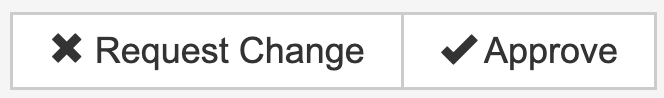 Go to the appropriate section by clicking on the role you are reviewing and approving under: Articulation Officer, CTE Dean, Articulation Officer, CTE Dean, Department Chair, Division Curriculum Representative & Division DeanSLO Coordinator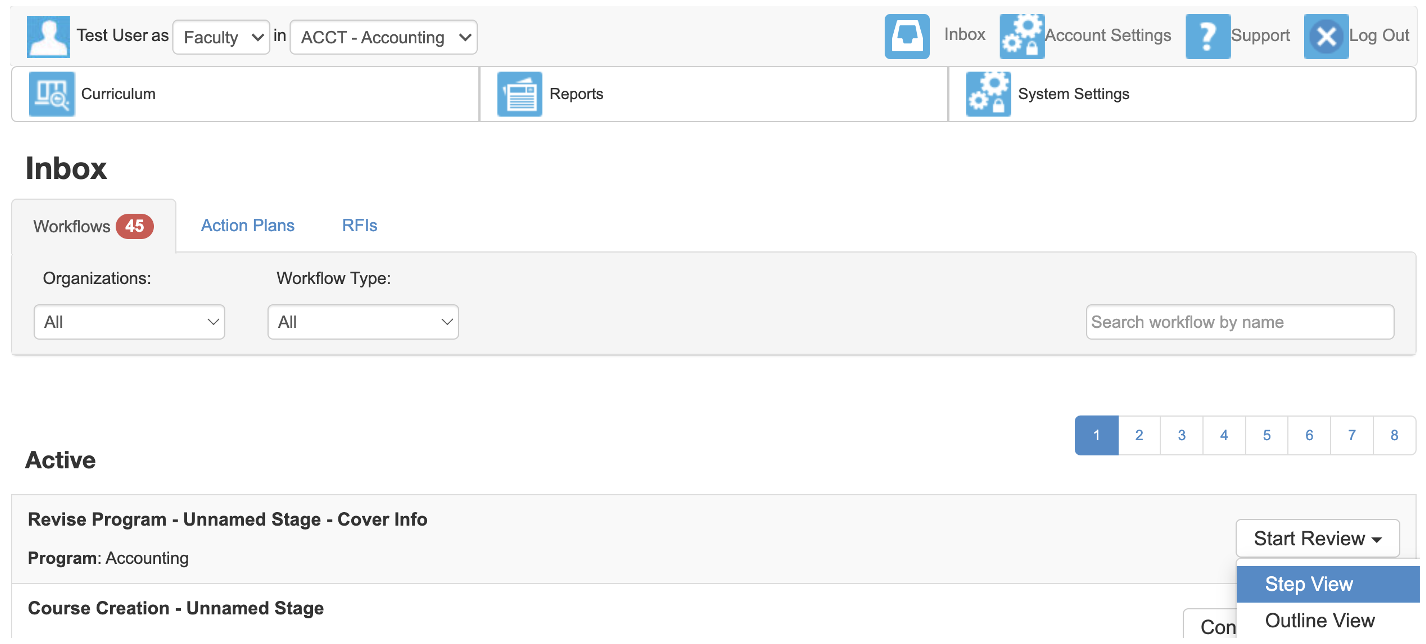 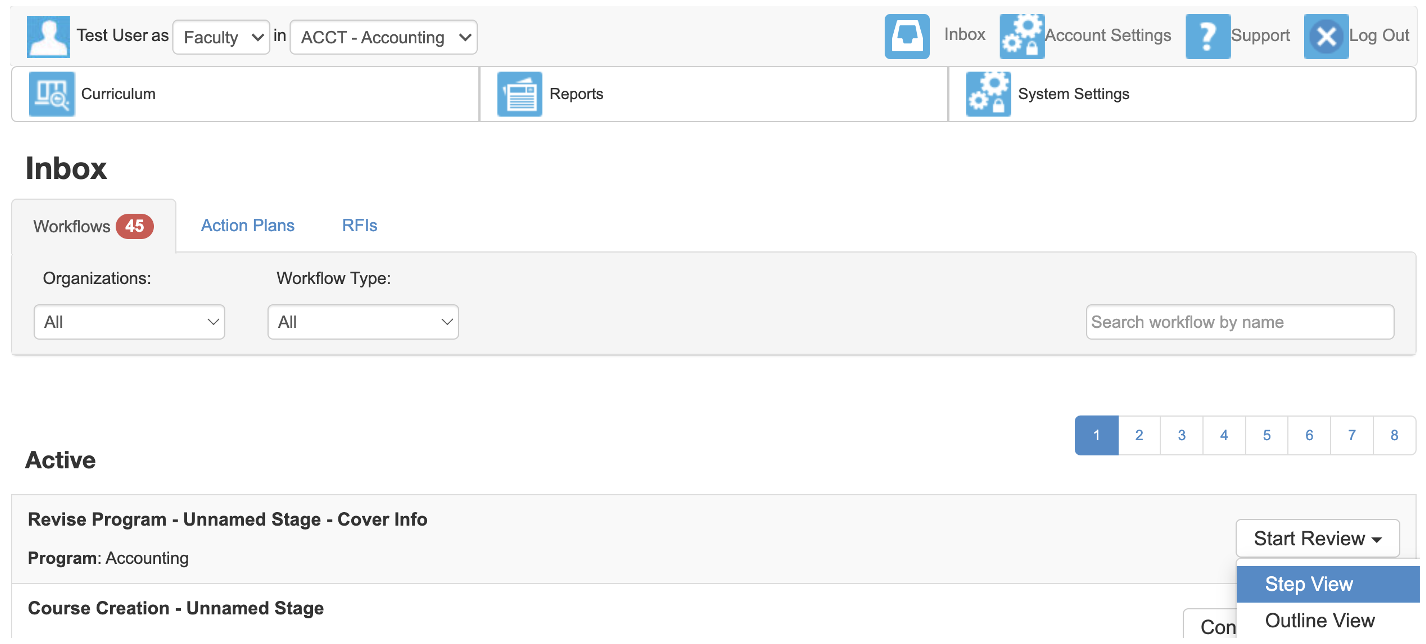 Articulation Officer, CTE Dean, Department Chair, Division Curriculum Representative & Division DeanReview and approve multiple tabs and partsRead and complete steps 1-9 from the program review and approval section.NOTE: If you received an email notification to act and you do not see the program, it means the Curriculum Office has acted on it as it did not need your review and approval.Download the changes PDF file from the Program Changes Report part (Cover Info tab).Review the file for changes made. NOTE: The Program Files Upload part (Cover Info tab) may contain forms for you to download, review and approve.
TO REQUEST EDITS: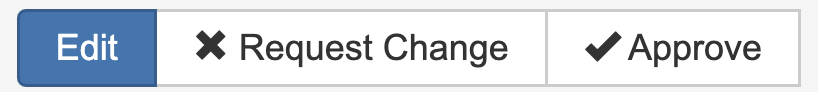 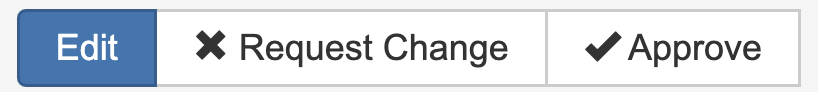 Go to the Cover Info tab – Comments - Program part.Click [Edit].Find the appropriate field by your role.If the table in the example does not exist, go to Reference Materials (     )  Copy Table  Comments Table.Click [COPY COMMENTS TABLE].Return to eLumen to the field and paste.Complete the information as indicated.Example: Click [Request Change].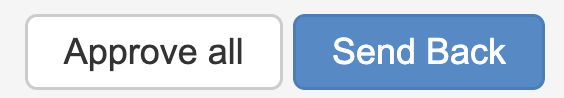 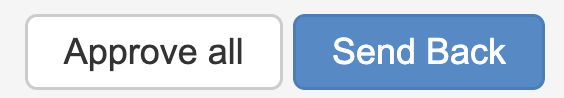 Scroll to the bottom.Click [Send Back].A window will pop up. Select the step for the role you are reviewing to ensure it comes back to you after the initiator has made the changes. Once the initiator has made the requested change, the program will come back to you.Verify the changes have been made and repeat steps 12-14 above until you approve.
TO APPROVE:Scroll to the bottom of any tab.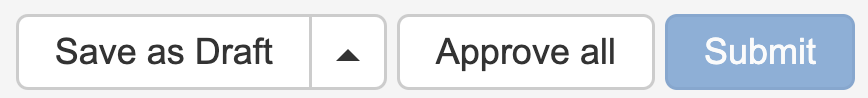 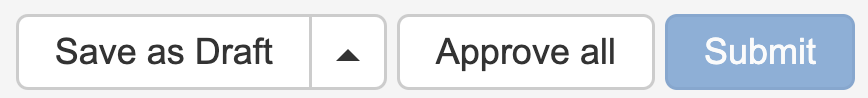 Click [Approve All].Click [Submit].A confirmation box will appear indicating the next stage.Click [Submit].SLO Coordinator_Review and approve the PSLO’s part (Learning Outcomes Step tab) and Comments fieldRead and complete steps 1-9 from the program review and approval section.Review and approve the CSLO’s part in the Learning Outcomes tab.TO REQUEST EDITS:Go to the Cover Info tab – Comments - Program part.Click [Edit].Find the “Stage 5: SLO Coordinator” field.If the table in the example does not exist, go to Reference Materials (     )  Copy Table  Comments Table.Click [COPY COMMENTS TABLE].Return to eLumen to the field and paste.Complete the information as indicated.Example:Click [Request Change].Scroll to the bottom.Click [Send Back].A window will pop up. Select “SLO Coordinator” to ensure it comes back to you after the initiator has made the changes. Once the initiator has made the requested change, the program will come back to you.Verify the changes have been made and repeat steps 12-14 above until you approve.
TO APPROVE:Scroll to the bottom of any tab.Click [Approve All].Click [Submit].A confirmation box will appear indicating the next stage.Click [Submit].FREQUENTLY ASKED QUESTIONSVisit, FAQ - eLumen.DateTabPart - FieldType of EditEditCompleted10/24/22Basic Course InformationAssignments - RationalRequiredPlease use the correct format as listed under the "help text" DateTabPart - FieldType of EditEditCompleted10/24/22Basic Course InformationProposal Details – AttachmentsRequiredComplete and upload the online delivery form DateTabPart - FieldType of EditEditCompleted10/24/22Req/AdvPerquisitesRequiredDownload, complete and upload Matrix GDateTabPart - FieldType of EditEditCompleted10/24/22SpecificationsAssignments - RationalRequiredPlease use the correct format as listed under the "help text" DateTabPart - FieldType of EditEditCompleted10/24/22John Smith - Division DeanAssignments - RationalRequiredPlease use the correct format as listed under the "help text" DateTabPart - FieldType of EditEditCompleted10/24/22John Smith - Division DeanAssignments - RationalRequiredPlease use the correct format as listed under the "help text" Credit/NoncreditAward TypeProgram GoalFieldsCreditCertificate/DegreeCTE2-3CreditCertificate/DegreeLocalSKIP all fieldsCreditCertificateTransfer5CreditDegreeTransfer4-5NoncreditCertificateCTE2NoncreditCertificateLocalSKIP all fieldsCredit/NoncreditAward TypeProgram GoalFieldsCreditCertificate/DegreeCTE1-6CreditCertificate/DegreeLocal1-5CreditCertificateTransfer1-5CreditDegreeTransfer1NoncreditCertificateCTE1-2NoncreditCertificateLocal1-2Credit/NoncreditAward TypeProgram GoalFieldsCreditCertificate/DegreeCTE1-4CreditCertificate/DegreeLocal1CreditCertificateTransfer1 & 6CreditDegreeTransfer1 & 5-6NoncreditCertificateCTE1-2NoncreditCertificateLocal1Credit/NoncreditAward TypeProgram GoalFieldsCreditCertificate/DegreeCTE1-6CreditCertificate/DegreeLocal1-5CreditCertificateTransfer1-5CreditDegreeTransfer1NoncreditCertificateCTE1-2NoncreditCertificateLocal1-2DateTabPart - FieldType of EditEditCompleted10/24/22Cover InfoProgram Basics - Course DescriptionRequiredPlease correct misspellings DateTabPart - FieldType of EditEditCompleted10/24/22Learning OutcomesCSLO’sRequired1st SLO – Begin with a verb